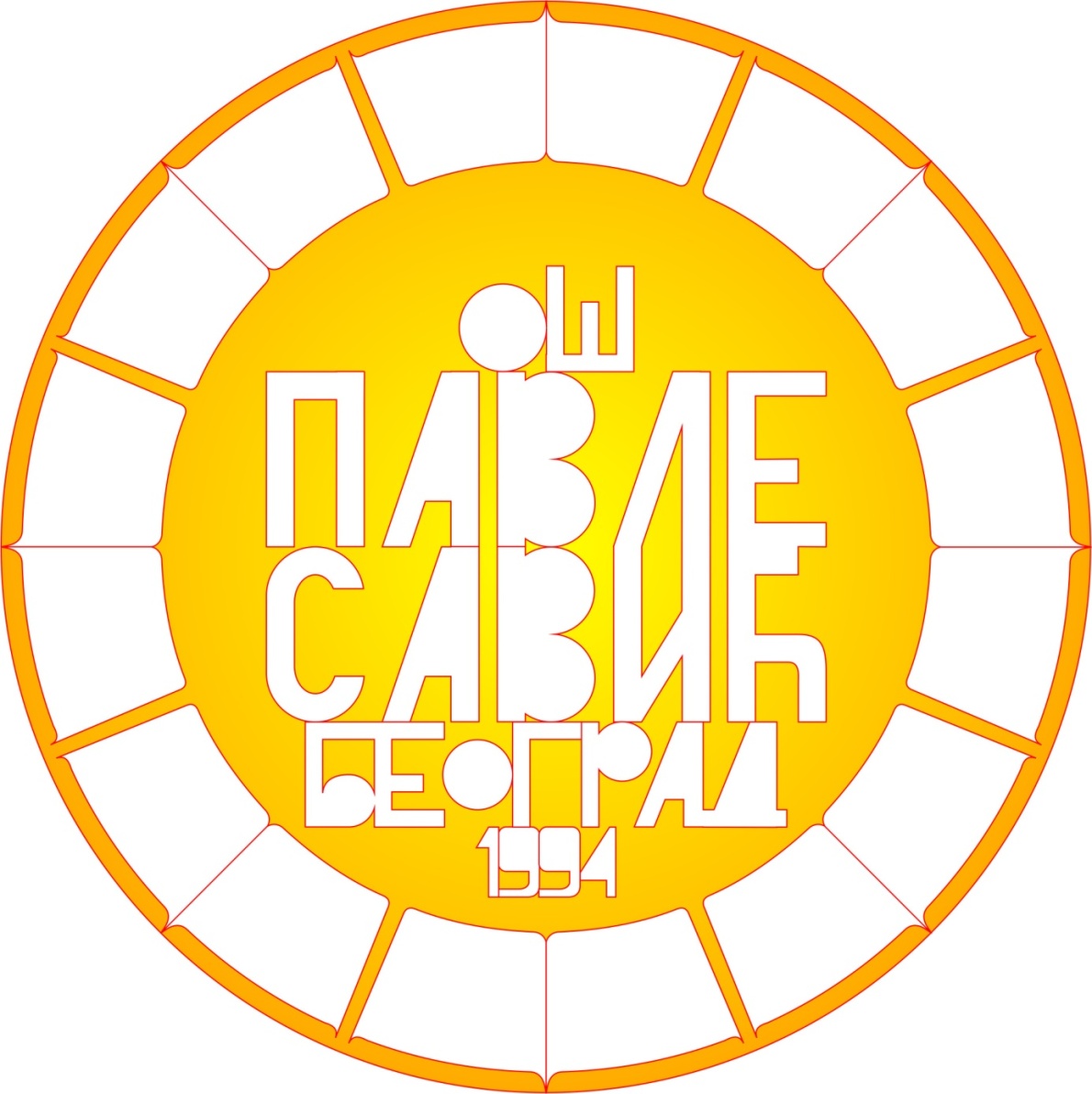 ГОДИШЊИ ПЛАН РАДАза школску 2015/2016. годинуOШ „ПАВЛЕ САВИЋ“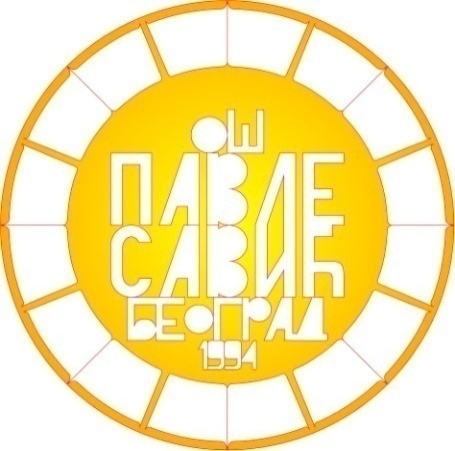 Београд, Косте Нађа 25Тел/факс: 34 30 358, 30 45 31e-mail: plavikrov25@open.telekom.rswww.ospavlesavic.wordpress.comГОДИШЊИ ПЛАН РАДАза школску 2015/2016. годинуБеоградСептембар 2015. год1. УВОДНИ ДЕООСНОВНА ШКОЛА „ПАВЛЕ САВИЋ“Модерна, савремено конципирана школа која нуди квалитетан програм, негује правичност, атмосферу толеранције и коректне комуникације, која је у стању да одговори потребама времена и која пратинаучно-технолошка достигнућа. Школа у којој се учи како да се учи, ради, штеди, креира, тимски ствара, демократски општи, савлађују препреке, уважавају националне, верске и социјалне различитости, у којој се развијају одговорност, иницијативност, поштење, осећај припадности, развија еколошка свест и подстиче интересовање и креативност. Ово је школа која пружа пуну подршку учењу и подучавању, у коме ће коришћење информационо-комуникационе технологије (ИКT) бити свакодневна пракса и која припрема ученике за учење током целог живота, изазове константног мењања, развоја технологије. Кроз повезивање са научним установама, културним институцијама и школама у земљи и иностранству, размењивање добре праксе, развијање сарадње и реализација заједничких пројеката за унапређење рада наше школе. Посебно се залажемо за побољшавање квалитета наставе кроз стално унапређење и едукацију наставног кадра, осавремењивање наставног процеса, а ради повећање постигнућа ученика.1.1. КРАТАК ИСТОРИЈАТ ШКОЛЕШкола је почела са радом 1.9.1994. године као највећа школа на Балкану (по просторним могућностима) и са око 1.600 ученика. Наставни ресурси су формирани из две већ постојеће школе у Миријеву, ОШ „Деспот Стефан Лазаревић“ и ОШ „Вукица Митровић“. Због великог броја ученика школа је радила у две смене и међусмени. Школа од самих почетака има добре просторне услове за одвијање наставе у две смене и кабинетски рад у предметној настави као и за спортске активности. Како се временом увећавао број предмета увођењем изборних предмета (Верска настава, Грађанско васпитање, Информатика и рачунарство, Цртање-сликање-вајње, Домаћинство, Чувари природе, Народна традиција, Рука у тесту, Лепо писање), дошли смо у ситуацију да јако тешко просторно можемо да одговоримо захтевима великог броја предмета у великом броју одељења. Тако смо дошли у ситуацију да често, у старијим разредима, изборне предмете морамо реализовати у супротној смени.Ученици постижу запажене резултате на такмичењима на свим нивоима.и изванредне резултате у спорту иако су нам отежани услови за рад.Школа данас има 1.700 ученика груписаних у 64 одељење о којима брине и са којим ради 130 заспослен у школи.1.2. ПОЛАЗНЕ ОСНОВЕ ПЛАНАГодишњи план рада школе дефинише послове и задатке који чине скуп свих активности на остваривању Наставног плана и програма и укупне друштвене делатности школе. Чини га низ садржаја чија реализација треба да оствари јединствен циљ: испуњена, динамична и успешна школска година.Циљеве и задатке образовања и васпитања дефинише члан 3. Закона о основама система образовања и васпитања:стицање општег образовања и васпитањаскладан развој личностиприпрема за живот и даље опште и стручно образовање и васпитањеоспособљавање за даље образовање и самообразовањеоспособљавање за примену стеченог знања и умећастваралачко коришћење слободног временаразвијање интелектуалних и физичких способностикритичко мишљењеразвијање самосталности и заинтересованости за нова знањаупознавање основних законитости развоја природе, друштва и људског мишљењаразвијање хуманости, истинољубивости, патриотизма и других етичких својстава личностиваспитање за хумане и културне односе међу људима без обзира на пол, расу, националност и лично уверењенеговање и развијање потребе за културом и очување културног наслеђастицање основних сазнања о лепом понашању у свим приликамаПравни основ за израду Годишњег плана рада: Закон о основама система образовања и васпитања, члан 41 и члан 89 („Сл. гл. РС“, бр. 72/2009, 52/2011и 55/2013 )Закон о основном образовању и васпитању, члан 29 (Сл. гл. РС“, бр. 72/2009, 52/2011и 55/2013)      Општи акти школе:-Школски програм- Статут,- Правилник о правима, обавезама и одговорности ученика,- Правилник о мерама, начину и поступку заштите и безбедности ученика,- Правилник о организацији и полагању испита,- Правилник о безбедности здравља на раду,- Правилник о заштити од пожара,- Aкт о процени ризика,- Правила понашања,- Пословник о раду Школског одбора,- Пословник о раду Савета родитеља,- Пословник о раду Наставничког већа- Пословник о раду Ученичког парламента- Правилник о дисциплинској одговорности,- Правилник о избору ђака генерације,- Правилник о систематизацији радних места,- Правилник о раду,- Правилник о критеријумима за одређивање запосленог за чијим радом је престала потреба,Полазне основе при изради Годишњег плана рада школе су и:а) Школски развојни план, који у основи садржи предузимање корака за унапређење планираних области   у развоју школеб) Остварени резултати рада у претходној школској години, који представљају основу за успешан васпитно - образовни рад у овој школској години. Успех ученика је задовољавајући. Успешан наставак школовања ученика у средњим школама је показатељ и примењивости знања које су ученици стекли у току школовања у нашој школи.Признања и освојене награде на такмичењима говоре о значајном броју талентоване деце којима треба посветити још већу пажњу.в) Закључци стручних орагана школе, који посебну пажњу посвећују раду како васпитној тако и образовној улози школе кроз све облике наставних и ваннаставних активности. Културно понашање, толерантност и разумевање су особине које треба развијати код деце у сарадњи са родитељима и предузимање мера у циљу смањења свих нежељених видова понашања код ученика.г) Резултати самовредновања и Акциони план за унапређење кључне области д) Потреба обезбеђивања јединственог деловања свих облика рада у школи - наставе, слободних активности, друштвено-корисног рада, друштвених организација ученика, Ученичког парламента и др., што доприноси остваривању општег циља образовања и васпитања, односно, пуног интелектуалног, емоционалног, социјалног, моралног и физичког развоја сваког ученика, у складу са његовим узрастом, развојним потребама и интересовањима. Годишњи план рада школе, својом комплексношћу, реалношћу и конкретношћу планирања и програмирања, треба то и да омогући.1.3. ИЗВОД ИЗ РАЗВОЈНОГ ПЛАНА ШКОЛЕМИСИЈА И ВИЗИЈАВизија школеСавремена настава, креативна школа, успешни и срећни ученици и иновативни наставници.Мисија школеПодстицање тимског рада и осамостаљивање ученика у раду и истраживању уз поштовање индивидуалних разлика. Неговање толеранције и међусобног уважавања.Подручја која ћемо посебно развијати:Мере унапређивања образовно-васпитног рада на основу анализе разултата ученика на завршном испитуМере за унапређивање доступности одговарајућих облика подршке и разумних прилагођавања и квалитета образовања и васпитања за децу и ученике којима је потребна додатна подршкаЦиљеви:Унапређење васпитно - образовног рада и стручно усавршавање наставника за рад са децом којој је потребна додатна подршка.Подизање мотивације ученика за рад и побољшавање услова за напредовање и успех свих ученика према индивидуалним могућностима.Развијајући функционална знања повећати  ниво постигнућа и задовољства наставом, кроз уважавање способности и потреба ученика.Сарадња са установама које могу пружити додатну подршку ученицима.Мере превенције насиља и повећања сарадње међу ученицима, наставницима и родитељимаВаспитно-образовни циљеви: стварање и неговање позитивне атмосфере у школи уз поштовање, толеранцију и уважавање различитости;учествовање родитеља у планирању и поштовању правила  понашања као и спровођењу мера уколико се та правила не спроводе;препознавање и спречавање свих видова насиља;подизање нивоа свести и осетљивости ученика, родитеља и наставника у препознавању насиља;укључивање родитеља у превентивне и интервентне активности у спречавању насиља.Друге мере усмерене на достизање циљева образовања и васпитања који превазилазе садржај појединих наставних предметаЦиљеви: Обезбеђивање садржаја, стручне подршке и програма и ван школе за талентоване ученике;Осмишљавање неопходних тема за развој социјалних, друштвених и личних компетенција ученика  које нису у наставним програмима;Мотивисање ученика на радозналост, добровољно учење, проширивање знања, учење различитих вештина кроз секције;Праћење интересовања ученика и прилагођавање активности програма.План припреме за завршни испитПлан укључивања школе у националне и међународне развојне пројектеЦиљеви:Устаљена пракса у планирању и креирању активности чиме је омогућено да ученици испоље своја интересовања и потребе и остваре висок степен мотивисаности и социјалне одговорности засопствено напредовање.Висок ниво еколошке свести и информатичке писмености и грађанске свестиУнапређена сарадња са културним установама, еколошким и научним друштвима, хуманитарним и спортским организацијама.План стручног усавршавања наставника, стручних сарадника, директораи напредовање у струциЦиљевиСтицање компетенције  за наставну областа, предмете и методику наставе;Стицање компетенције за поучавање и учење;Стицање компетенције за подршку развоју личности ученика;Стицање компетенције за комуникацију и сарадњу.Мере за увођење иновативних метода наставе, учења и оцењивања ученикаЦиљеви:Унапређивање учења, квалитета наставе и процеса оцењивања;Праћење напредовања ученика кроз јасно дефинисане, заједничке, објективне и свима доступне критеријуме оцењивања;Популаризација наставе, науке и школе као центра културних дешавања средине.План укључивања родитеља, односно старатеља у рад школеЦиљ активностиповећање партиципације родитеља у образовно –васпитни рад школе;План сарадње и умрежавања са другим школама и установамаЦиљеви:Праћење, превенција здравља и развијање свести о здравственој култури;Безбедно и ефикасно образовање ученика;Неговање хуманости, поштовања различитости и волонтерског духа;Уважавање различитог нивоа знања, способности ученика, и прилагођавање активности њиховим потребама;Проширивање опште културе и примена стеченог знања у животу;У сарадњи са другима, доприносимо квалитету личности ученика давањем различитих могућности, садржаја и активности;Обезбеђивање посета, укључивања у различите програме, давање могућности за ширење свести о вредностима уметности, науке, културе, образовања, заштите животне средине...;Остваривање успешне сарадње са школама и институцијама.1.4. УСЛОВИ РАДА У ОШ „ПАВЛЕ САВИЋ“Школа располаже са 32 учионице, салом за физичко васпитање, малом фискултурном салом за ученике од 1.-3.разреда, свечаном салом, библиотеком, кабинетом за информатику и 2 простора за боравак.Школа не поседује све потребне просторе за рад. Због све већег броја ученика и потреба за додатним простором је све већа:доградња нових учионица и кабинета;доградња боравка за 2, 3. и 4. разред;фискултурна сала.Интезивно прикупљање потребне документације и израде пројеката за надоградњу приводи се крају. Пројекти су потписани од стране инвеститора а средства преко Агенције за инвестиције обезбеђена.Опремљеност школе наставним средствимаУ предходним годинама школа је из сопствених средстава успела да обезбеди  средства и опрему за реализацију  наставе на једном савременом нивоу. Опремање школе је приоритет ради постизања бољих резултата у учењу и на такмичењим, а деци је много лакше да савладају постављене захтеве. . Услови рада су задовољавајући али ћемо и даље радити на обезбеђивању нових и савременијих наставних средстава. 1.4.1. ПРЕГЛЕД ШКОЛСКОГ ПРОСТОРА И ЊЕГОВА НАМЕНАОстале просторије представљају канцеларијски простор специфичне намене: административне службе, канцеларија директора, стручне службе школе.У дворишту школе налази се један терен за кошарку и један терен за одбојку.Зелена површина величине 2 ha је стрма, а самим тим и неискоришћена.1.4.2. НАСТАВНА СРЕДСТВА И ОПРЕМАСви кабинети су опремљени основним наставним средствима. Школа поседује библиотеку са 11376 књига.У целој школи постоји могућност коришћења Интернета путем ADSL-a и Wireless конекције. Школа располаже са четири интерактивне табле и 80% учионица и кабинета је опремљено рачунарима и пројекторима.1.5. КАДРОВИПлан и програм рада школе остварује  130 радника.Стручну службу школе чине два педагога, психолог, логопед и библиотекар.Финансијско-административни посао обавља 3 радника.Секретарско правне послове обавља 1 радник.Међусобна сарадња свих запослених је основни предуслов, уз добро руководство, за успех у раду. 1.6. УСЛОВИ СРЕДИНЕ У КОЈОЈ ШКОЛА РАДИШкола се налази у стамбеном насељу у коме нема других објеката за остваривање појединих садржаја наставног програма  (осим природног амбијента погодног за одређене рекреативне активности и део садржаја у природи за млађе разреде), па је упућена на одговарајуће објекте у граду што је, свакако, за културна и научно популарна подручја рада веома добро.Социјални услови средине су, у суштини, врло неуједначени и тешко их је, у овом тренутку процењивати, с обзиром на целокупне друштвене и економске прилике. Највећи број ђачких породица има осредње материјалне услове и скромне могућности да побољша свој социјални статус. Школа ће и даље настојати да породици олакша терет школовања тако што ће све захтеве свести на неопходне када је реч о уџбеницима, прибору и опреми.  Министарство просвете даје субвенцију социјално угроженим породицама за набавку уџбеника.Када је реч о условима за остваривање садржаја опште културе, непосредна средина такође нема одговарајуће објекте (класичан тип београдских насеља без објеката за садржаје културе).Културна делатност школе је саставни део школских садржаја (пригодне приредбе, изложбе, књижевни сусрети, развијање укуса и естетских мерила), али се код њих ова успешност мери активностима које школа преузима да ученици изграде духовна и естетска мерила. Могућности су велике, школа, природом свог посла, отворена за сарадњу са бројним институцијама културе и науке, али добрим делом, у реализацији, ограничена општим друштвеним и економским приликама.Школа ће у овој години садржаје који задовољавају културне потребе ученика реализовати у сарадњи са организацијама чији програми допуњују и унапређују васпитно образовни процес.Еколошки услови рада школе су повољнији у односу на школе у ужем градском ткиву. Школски природни амбијент је релативно здрава средина (простране и светле учионице, двориште које нема околна загађења, изузев саобраћајнице).Очување таквих еколошких услова је врло важан део васпитне функције школе о чему ће се кроз остваривање појединих садржаја рада посебно старати наставници разредне наставе и биологије, наравно, уз ангажовање и свих осталих носилаца активности у школи.Анализа досадашњег рада школе потврђује висок ниво успешности у остваривању васпитно-образовних задатака (висок проценат пролазности, успешност настављања школовања, успешно представљање школе на такмичењима и манифестацијама, очување позитивних вредности у васпитању, добрим резултатима у унапређивању рада, опремању школе и оплемењивању простора). То, свакако, подстиче да се квалитет рада очува и даље унапређује.1.7. ПРИМАРНИ ЗАДАЦИ1.7.1. ОРГАНИЗАЦИЈА РАДАПолазне основе приликом утврђивања организације рада:Формирањем нових одељења на начин предвиђен законом и педагошком нормом.Недовољан број кабинета отежава рад и неки часови изборних предмета реализују се у супротној смени.Утврђивањем распореда дежурства наставника и чешћом контролом повећати мере безбедности ученика, запослених и очување школског инвентара.Делегирањем задатака руководиоцима Стручних већа обезбедити бољу организованост и контролу спровођења одређених активности.Редовним одржавањем састанака са руководиоцима Стручних већа обавештавати се о проблемима у настави и доносити конкретна решења и мере унапређења.Решењима о четрдесетчасовној радној недељи утврдити конкретне задатке и задужења.Умрежавањем рачунара, креирањем информативне стране,  обезбедити бољу информисаност наставног колектива о конкретним активностима, плановима и резултатима.Сајтом школе обезбедити бољу информисаност родитеља и ученика, као и маркетинг школе.Поделом задужења и дневном распоредом задатака помоћно-техничког особља обезбедити боље одржавање хигијене у школи, у школском дворишту и квалитетније дежурство у ходницима.Правовременим и адекватним планирањем рада домара (свакодневни преглед фискултурне сале, учионица, санитарних просторија, чишћење олука, кошење траве...)  спречити нежељене појаве.1.7.2. РЕДОВНА НАСТАВАРедовну наставу унапредити у складу са закључцима стручних актива и Наставничког већа који су донети протекле школске године, што се превасходно односи на:Остваривати васпитни рад са ученицима са посебним настојањем да се у одељењским заједницама негује друштвени живот, култура понашања, ваљани однос према заједничкој имовини, окружењу и природи. Такође, развијати код ученика социјалне вештине, осећај одговорности, самодисциплине и помоћи им да максимално реализују свој потенцијал,Потпунију примену активне наставе, рада у паровима, индивидуализацију наставе и свестранију примену савремених наставних средстава (мултимедијална презентација - компјутери,коришћење Интернета, пројектора, касетофони, ЦД плејера, телевизора, интерактивне табле и др.)Укључивање већег броја учесника у процес стручног усавршавања,повезивање са различитим експертским истраживачким институцијама, професионалним удружењима и другим школама,квалитетније планирање и постојана провера реализованог,обавезно вођење квалитативне описне евиденције о сваком ученику,организовање огледних предавања,осавремењивање наставе кроз бољу опремљеност: библиотеке (речници, енциклопедије, приручници, издања из популарне и занимљиве науке, богат избор из књижевности), Извођење неких метода наставе као што су вербално смислено учење, практично смислено учење, учење целовитих делатности, решавање проблема, тимски рад , кооперативно учење и учење путем открића.Унапређење истраживачког рада у настави физике и хемијеУнапређење рада са ученицима са посебним потребама кроз индивидуализацију наставе,Унапређење рада са ученицима, који имају потешкоће у савлађивању наставних садржаја предвиђених планом, увођењем асистената од првог до четвртог разреда основне школеУнапређење рада са ученицима у циљу превенције преступничког понашањаПовезивање градива са градивом (прошлим и будућим) у истом предмету-хоризонтална корелација; повезивање градива истог предмета у различитим разредима-вертикална корелација; повезивање различитих предмета Боља сарадња наставника разредне наставе и наставника предметне наставеПовезивање са ваншколским животним искуством. Спровођење корелација кроз тимски рад наставника.Организовање семинара за коришћење мултимедијаПраћење коришћења мултимедија у наставиКроз увођење електронске базе наставних планова и припрема омогућити бољу приступачност наставног материјала и информативностРеализацијом пројеката са школама из иностранства размена искустава и примера добре праксеРазвијање евалуације кроз: постављање стандарда оцењивања у разредној и предметној наставиРедовност и динамику оцењивања у разредној и предметној наставиОбјективност и информисаност у оцењивањуУтврђивање инструмената за праћење редовне, допунске и додатне наставеБоље повезивање психолошко-педагошке службе са наставницима и менторски рад са приправницима Побољшање односа наставник-ученик кроз радионице ненасилне комуникације,Унапређење активности психолошко-педагошке службеУскладити планове и програме свих предмета у складу са постојећим законом.Унапређење сарадње са родитељима, кроз различита предавања и контакте са еминентним породичним педагозима подизање нивоа педагошке образованости родитељаРеализација посебних програма у циљу подизања здравствене културе ученика и стварања безбедног окружења у школиПраћење напредовања ученика са посебним потребамаУчешће у изради индивидуалних програма1.7.3. ДОПУНСКА НАСТАВАДопунска настава се организује за све ученике школе који имају тешкоћа у учењу или им требају додатна појашњења. Организовање ове наставе из појединих наставно-образовних области утврђује се решењем о 40-часовној радној недељи. Родитељи ће писменим путем бити обавештени о термину одржавања допунске наставе, а наставници су у обавези да воде писмену евиденцију о напредовању ученика. Направиће се план напредовања ученика и допунски часови реализовати у складу са програмом.Директор школе може извршити прерасподелу часова ван редовне наставе зависно од потребе у појединим предметима и одељењима, у оквиру 24 часа непосредног рада са ученицима.На часовима ће се примењивати индивидуализована настава уз већу употребу разноврсних наставних средстава.1.7.4. ДОДАТНА НАСТАВАДодатна настава се организује за ученике од четвртог до осмог разреда који показују посебна интересовања и испољавају изразите способности за поједине наставне и научне области, односно за наставни предмет који, на тај начин могу садржајније да савладају (него што је предвиђено редовним наставним програмом) и да своје испољене способности брже и адекватније  развију. Додатни рад са ученицима се организује и за ученике трећег разреда из математике, због учешћа на општинском такмичењу. Критеријуме за организовање додатне наставе утврђују стручни активи, а помоћ пружа школски педагог. Да би рад у оквиру додатне наставе био успешнији неопходно је:Припремити посебан програм за мотивацију ученика за додатне активности.Организовањем заједничких излета, припрема пред такмичење, стварајући радну атмосферу и развијајући осећај припадности групи утицати на мотивацију ученика.Промоцијом најбољих ученика, адекватним системом награђивања, повезивањем са другим школама у земљи и иностранству, организовањем такмичења обезбедити постојаност групе и заинтересованост ученика. Коришћењем техника електронског учења континуирано радити са ученицим, учинити им материјал доступан на сајту школе.Један ученик може бити обухваћен додатном наставом највише из два предмета. Наставници су дужни да разраде методику рада на часовима наставе, лабораторијски рад, самостална истраживања, сарадњу са научним институцијама1.7.5. ИЗБОРНА НАСТАВАИзборну наставу изводи наставник према Правилнику о систематизацији радних места као део обавезне наставе. У табели је дат преглед анализираних анкета у мају и септембру 2015. године.1.7.6. ВАСПИТНО-ОБРАЗОВНИ РАД СА ДЕЦОМ СА ПОСЕБНИМ ПОТРЕБАМАУченицима са посебним потребама је неопходно пружити одговарајућу помоћ да би могли успешније да учествују у наставном процесу, заједно са вршњацима, и да би постизали задовољавајуће резултате. Кроз различите ваннаставне активности и радионице поспешити рад. Сарадњом са дефектолозима, олигофренолозима, логопедима и организовањем предавања за наставнике школе обезбедити квалитетнији рад са ученицима. У сарадњи са ОШ ''Бошко Буха'' уговор  који је потписан о пружању стручне подршке у образовању, као и израда индивидуалних образовних планова наставиће се и ове школске године.У наредној школској години покушаћемо да више пажње посветимо надареној деци.1.7.7. КОРЕКТИВНИ РАД СА УЧЕНИЦИМАУ оквиру 40-часовне радне недеље наставницима ће бити делегирана задужења у оквиру корективног рада са ученицима у складу са потребама. С обзиром да школу похађају ученици са посебним потребама (едукативна депривација, испод просечне интелектуалне способности, урођени и стечени физички недостаци, хронична обољења...) неоходно је организовати овакав начин рада по индивидуалним програмима. 1.7.8. УЧЕНИЧКЕ – ОДЕЉЕЊСКЕ ЗАЈЕДНИЦЕПредстављају посебан облик васпитног деловања и то путем колектива који чине сви ученици једног одељења.Заједница се организује у свим одељењима од првог до осмог разреда, а у њиховом раду се развија друштвени живот, културно-забавни живот, рекреативна активност ученика и остварује се програм васпитног рада разредног старешине.2. ОРГАНИЗАЦИЈА ВАСПИТНО-ОБРАЗОВНОГ РАДА2.1. ОДЕЉЕЊА РЕДОВНЕ НАСТАВЕ2.1.1. БРОЈНО СТАЊЕ ОДЕЉЕЊА И УЧЕНИКА2.2. ПРОДУЖЕНИ БОРАВАК2.2.1. БРОЈНО СТАЊЕ ОДЕЉЕЊА И УЧЕНИКА2.3. РИТАМ РАДНОГ ДАНА ШКОЛЕРадни дан у школи почиње у 600 сати. Родитељи од 7:00  могу да доведу своју децу у продужени боравак. Боравак првог и другог разреда ради до 18:00.Од 0730 сати главни дежурни, са осталим дежурним наставницима, преузима остале ученике и врши надзор над њима.Преподневна и послеподневна настава одвијају се према следећем распореду звоњења:У интервалу од 1235 до 14, реализују се часови допунске и додатне наставе, слободних активности, одељенске заједнице, хора млађих и старијих разреда и оркестра. По потреби, часови секција и спорта могу се релизовати и у вечерњим сатима.Важећи распоред од 1.септембра 2015. године налази се у прилогу на крају Школског плана за школску 2015/16.године.2.3.1. РАСПОРЕД ОДЕЉЕЊА И СМЕНАРад у школи организован је у две смене.2.3.2. РАСПОРЕД ДЕЖУРСТВА2.4. ПОДЕЛА ПРЕДМЕТА И ОДЕЉЕЊА НА НАСТАВНИКЕ2.4.1. ПРЕДМЕТНА НАСТАВА2.4.2. СТРУКТУРНА ПОДЕЛА 40-ЧАСОВНЕ РАДНЕ НЕДЕЉЕ2.5. ЗАДУЖЕЊАОдељенске старешине 5.разреда:5/1   Наташа Вучелић5/2   Ана Поповић5/3   Тамара Вучковић5/4   Зорица Бајкић5/5   Мања Вујновић5/6   Маја Аћимовић5/7   Љиља Моравчић5/8   Невенка Јовић5/9   Милан НоваковићРуководиоци одељењских већа и Комисија за полугодишње и годишње извештаје:1.разред: Дејана Богдановић2.разред: Татјана Митић3.разред: Бранкица Лазић4.разред: Љиљана Бркић5.разред: Ана Поповић6.разред: Дане Загорац7.разред: Весна Дукић8.разред: Весна РакоњацКоординатор у боравку: Милена ДрагићПедагошки колегијум: Координатор - Драгана Салопек, руководиоци стручних већа и актива - педагог и психолог.Руководиоци и чланови стручник већа и стручних актива:Стручно веће за област језика, књижевности и комуникације: Мирјана ДамљановићСтручни актив наставника српског језика: Мања ВујновићСтручно веће друштвених наука (историја, географија, верска настава, грађанско васп.): Наташа ВучелићСтручно веће математике, природних наука и технологије: Силвана ФејзоскиСтручно веће естетске групе: Снежана ВасићСтручно веће наставника физичког васпитања: Никола ПоповићСтручно веће учитеља: Бранкица ЛазићСтручни актив енглеског језика: Анђела БабићСтручни актив немачког језика: Драгана ПавловићСтручни актив наставника математике: Данијела ШураСтручни актив наставника ТИО: Милена КоцићСтручни актив наставника информатике и рачунарства: Иван СтојановићТимови:Тим за школско развојно планирање: Исидора Младеновић (координатор), Ана Поповић, Бранислава Игњатовић, Силвана Фејзоски, Драгана Ећим, родитељ, представник локалне заједнице, ученик из Парламента.Тим за развој школског програма: Савета Блажић (координатор), Никола Топаловић, Оливера Видојевић, Зорица Шкуртић, Јована РакићевићТим за заштиту деце од насиља, злостављања и занемаривања: Ивана Радовановић (координатор), Новица Обрадовић, Боровац Ивана, Петровић Ивана, Милица Бошковић, Милена Драгић, Нада Стоиљковић, Мира Дамљановић, Сања Стојановић, Ирена Церо, педагог.Тим за инклузивно образовање: Педагог (координатор), Ирена Церо, Милена Марковић, Ивана Перић, Љубица Радојковић, Ирена Даниловић.Тим за стручно усавршавање: Рада Миладиновић (координатор),  Емилија Тодоровић, Бранкица Лазић.Тим за самовредновање: Педагог (координатор), Данијела Стојановић, Данијела Шура, Ивана Боровац, Данијела Живковић, Ана Поповић, Ана Кларић, Гордана Вранић, Бојана Ристић, Иван Стојановић.Тим за културне делатности: Љиљана Бркић (координатор), чланови естетске групе предмета, библиотекари, Соња Савић, Бранислава Срдановић.Тим за еко заштиту: Јелена Стефановић (координатор), Гордана Миљушевић, Гордана Трифуновић, Даница Апостолски, Мира ПавловићТим за професионалну оријентацију: Ирена Церо (координатор), одељењске старешине 8.разреда.Тим за здравствену превенцију: Невенка Јовић (координатор), Александар Вијатов, Дане Загорац, Ружица Чупковић.Тим за сарадњу са Дечјим савезом: Зорица Тричковић (координатор), Тања Митић, Наташа Вељковић.Тим за сарадњу са Црвеним крстом: Момира Матић (координатор), Дејан Пујовић.Тим за уређење школског дворишта: Пантелић Миодраг, Љубица Радојковић, Зорица СмиљанићТим за уређење паноа: Тања Митић (координатор), Пантелић Миодраг, Љубица Радојковић.Комисија за одабир дестинација и организацију екскурзија, наставе у природи, излета: Бранислава Игњатовић (координатор), Никола Топаловић, Ана Поповић,Бранкица Лазић.Тим за организацију школског спорта: Биљана Раичевић(координатор), наставници физичког васпитања.Формирање и корекција распореда: Славна Крстић.Формирање и корекција дежурства: Славна Крстић, Сања Стојановић.Тим за борбу против пушења: Раде Јовановић, Данијела Шура.Тим за уређење школског сајта и маркетинг: Емилија Тодоровић (координатор), Иван Стојановић, Милан Новаковић, Бојана РистићЗаписничар на наставничком већу: Бојана СимоновићПредставник наставника на Савету родитеља: Славна Крстић, Персида МандушићКомисија за дистрибуцију уџбеника: Зорица Смиљанић, Јелена СимићЗадужени за вођење летописа: Јелена СимићКоординатор Ђачког парламента: Нада Стоиљковић, Наташа ВучелићКоординатор Вршњачког тима: Немања Шкрелић, Ана ТанасковићКомисија за израду Годишњег плана рада: Драгана Салопек (координатор), Емилија Тодоровић, Иван Стојановић, координатори стручних већаПовереник Цивилне заштите: Елмир Махмутовић, заменик: Славко СремчевићОвлашћено лице за пријем информација и вођење поступка у вези са узбуњивањем: Никола Топаловић.Задужени за контролу дневника посебних облика рада:Допунска настава: 1 - 2. раз. – задужена Гордана ТрифуновићДопунска настава: 3 - 4. раз.  - Александра Малиновић Додатна настава: 4. раз. - задужена Луција ЕремијаДопунска настава: 5.раз. - задужена Радмила ЈагличићДопунска настава: 6.раз. - задужена Данијела ВеселиновићДопунска настава: 7.раз. - задужен Александар ВијатовДопунска настава: 8.раз. - задужена Биљана РадићДодатна настава: 5.раз. - задужена Бојана БланушаДодатна настава: 6.раз. - задужен Владимир МилосављевићДодатна настава: 7.раз. - задужена Ивана ЈоновићДодатна настава: 8.раз. - задужен Радослав ЈовановићДиректор школе је члан свих тимова.2.6. РАСПОРЕД ЧАСОВАУ школској 2015/2016. години школа ради по прописаном наставном плану и програму за све разреде. Наставничко веће је на седници од 31.08.2015. године усвојило модел јединственог распореда часова који се налази у прилогу Школског плана.При изради распореда часова водило се рачуна о основним ставовима добре организације рада засноване на педагошко-психолошким захтевима: да се наставни предмети што је рационалније распореде у току радног дана,  односно радне недеље, да се што рационалније користи расположиви школски простор (кабинети и опрема).Због дељења одељења на групе у изборним предметима било је изузетно тешко направити распоред и испоштовати све педагошке норме, повезати ученике и наставнике и учионички простор. Уколико буде било потребе распоред ће се кориговати у ходу.Ниједан наставник са пуним радним временом не може радити мање од 5 радних дана у недељи, а за сваког наставника обезбедити у току недеље 1-2 часа паузе у распореду, који се може користити као дан отворених врата за родитеље, за сарадњу са педагошко-психолошком службом или административне обавезе у разредној књизи.2.7. ШКОЛСКИ КАЛЕНДАР ЗНАЧАЈНИХ АКТИВНОСТИ У ШКОЛИСЕПТЕМБАР/ОКТОБАР	Свечани пријем првака	Организовање посета позоришним и биоскопским представама, уз претходну сагласност родитеља, за ученике од првог до четвртог разреда.	Активности у оквиру манифестације „Дечија недеља“„Позориште Звездариште“- дечји позоришни фестивал	Активности у оквиру спортских такмичења	Учешће на конкурсу „Мали Пјер“НОВЕМБАР	Учешће у програмима и на конкурсима Пријатеља деце Звездаре.	Организовање школских спортских такмичења и такмичења у соло певању и за најраспеваније одељење, мали вокални састави	Учешће на манифестацији „Светски дан детета на Звездари“Одшкрини врата прошлости да сачуваш будућност - изложбаДЕЦЕМБАР:	Културно-забавни новогодишњи програми и ђачке приредбе	Припреме и реализовање школског такмичења у рецитовању	Учешће на Дечјим музичким свечаностима	Учешће у акцији „Дечији новогодишњи базар“ЈАНУАР  	Светосавска недеља – од 20. до 27. јануара 2016. године (програми и приредбе ученика од првог до четвртог разреда; концерти; литерарни и ликовни конкурс; свечана академија и програм у извођењу Драмске секције и школских хорова)	Бесплатни програми током зимских распуста „Зимски распуст – мој избор“ФЕБРУАР	Припремање и организовање школских и општинских такмичења из свих наставних предмета ( према програму Министарства просвете)	позоришне и биоскопске представе	књижевни сусрети; посете музејима	Конкурс „У сусрет Ускрсу“	Изложба радова „Мали Пјер“	Најраспеваније одељење – градско такмичење	општинска и градска такмичења у оквиру ДЕМУСа	реализација наставе у природи	организација такмичења из математике „МИСЛИША“МАРТОпштинска такмичењарецитатори	општинска и градска такмичења у оквиру ДЕМУСаГрадско такмичење Мала сирена и мали вокални саставиАПРИЛ:	Организовање манифестације ''Мој Београд'' 	учешће у активностима, програмима и манифестацијама поводом Ускрса;	позоришне и биоскопске представе, посете, сусрети;	припреме и реализација манифестације ''Мала матура – велико срце'';	учешће и организовање припрема за општинска, градска и републичка такмичења;	програми и такмичења Пријатеља деце Звездаре (рецитовање;дечје позоришне игре; ђачка песничка сусретања...)	Фестивал: Позориште ''Звездариште''.	Недеља школског спорта	Реализација програма: „Радионица под отвореним небом“, „Дунав – учионица на води“, „Градић за децу“МАЈ/ЈУН:	Организовање школских манифестација поводом Дана школе- одељенске приредбе, представљање разреда, избор програма за свечаност прославе Дана школе; спортска надметања 	Представљање ученика 8. разреда и свечаности поводом завршетка школске године.	Реализација програма излета за ученике петог и шестог разреда, уколико се испуне сви потребни услови и пријави се довољан број ученика (70%).	Реализација наставе у природи за ученике 1. до 4. разреда.	Припреме за полагање Завршног испита ученика 8. разреда.	најбоље за најбоље – свечани програм за ученике генерације основних и средњих школа на Звездари	Програмирање рада за школску 2016/2017. годину   Школа ће током школске године, према календару спортских такмичења и манифестација, организовати и учествовати у такмичењима у дисциплинама школског  спорта.У складу са својим образовно-васпитним радом школа ће реализовати и садржаје и програме и учествовати на смотрама, такмичењима и манифестацијама које организују институције и организације чија делатност доприноси квалитету наставног рада (Пријатељи деце Звездаре, Црвени крст, Друштво за борбу против рака, Организација железнице, Дечји културни центар, Ваздухопловни савез, музеји, библиотеке, градске културне институције, град Београд, радска општина Звездара,...). У оквиру превентивног рада током школске године одвијаће се садржаји и активности у сарадњи са Домом здравља ''Звездара'', Градским заводом за јавно здравље, Центром за социјални рад  и организацијама које се баве проблемима и превенцијом малолетничке деликвенције, болести зависности и насиља у породици.2.8.1. ПЛАН ПОСЕТА ПОЗОРИШТУУ току школске 2015/16. године Одељењска већа млађих разреда планирају 3 посете позоришту: децембру, јануару и марту месецу.Циљ који би се остварио посетама позоришту је да ученици упознају, доживе и оспособе се да тумаче (разумеју) позоришна дела.Задаци који би се реализовали том приликом су:Поступно и систематско оспособљавање ученика за доживљавање и вредновање сценских остварењаУсвајање основних теоријских и функционалних појмова из позоришне уметностиУпознавање са делима како српске, тако и светске позоришне умнетностиРазвијање потребе за неговањем и унапређивањем сценске културне баштинеПодстицање ученика на самостално сценско стваралаштвоСтицање навика за културно понашање на јавном месту, у позоришу2.8.2. ПЛАН ОРГАНИЗАЦИЈЕ СПОРТСКЕ НЕДЕЉЕУ октобру и априлу реализоваће се акција „Недеља школског спорта“. У току те недеље организоваће се спортска такмичења, часови вежбања и трибине.2.9. ШКОЛСКИ КАЛЕНДАР ЗА ШКОЛСКУ 2015/2016. ГОДИНУНастава и други облици образовно-васпитног рада у основној школи остварују се у току два полугодишта.Прво полугодиште почиње у уторак, 1. септембра 2015. године, а завршава се у петак, 29. јануара 2016. године.Друго полугодиште почиње у среду, 17. фебруара 2016. године, a завршава се у среду, 1. јуна 2016. године за ученике осмог разреда, односно у среду, 15. јуна 2016. године за ученике од првог до седмог разреда.У току школске године ученици имају јесењи, зимски, пролећни и летњи распуст.Јесењи распуст почиње у понедељак, 9. новембра 2015. године и завршава се у уторак, 10. новембра 2015. године.Зимски распуст има два дела – први део почиње у четвртак, 31. децембра 2015. године, а завршава се у петак, 8. јануара 2016. године, а други део почиње у понедељак, 1. фебруара 2016. године, а завршава се у петак, 12. фебруара 2016. године.Пролећни распуст почиње у четвртак, 28. априла 2016. године, а завршава се у уторак, 3. маја 2016. године.Летњи распуст почиње у четвртак, 16. јуна 2016. године, а завршава се у среду, 31. августа 2016. године.У школи се празнују државни и верски празници, у складу са Законом о државним и другим празницима у Републици Србији ("Службени гласник РС", бр. 43/01, 101/07 и 92/11). У школи се празнује радно Дан сећања на српске жртве у Другом светском рату, Свети Сава - Дан духовности, Дан сећања на жртве холокауста, геноцида и других жртава фашизма у Другом светском рату, Дан победе и Видовдан - спомен на Косовску битку. Дан сећања на српске жртве у Другом светском рату празнује се 21. октобра 2015. године, Свети Сава 27. јануара 2016. године, Дан сећања на жртве холокауста, геноцида и других жртава фашизма у Другом светском рату 22. априла 2016. године, Дан победе 9. маја 2016. године, Видовдан 28. јуна 2016. године. Свети Сава и Видовдан се празнују радно, без одржавања наставе, а Дан сећања на српске жртве у Другом светском рату, Дан сећања на жртве холокауста, геноцида и других жртава фашизма у Другом светском рату и Дан победе су наставни дани, изузев кад падају у недељу. Недеља, 8. новембар 2015. године обележава се као Дан просветних радника.Ученици и запослени имају право да не похађају наставу, односно да не раде у дане следећих верских празника:на дан крсне славе (православни верници);на први дан Божића и у дане Ускршњих празника, почев од Великог петка закључно са другим даном Ускрса (католици и припадници других хришћанских верских заједница у складу са њиховим календаром);на први дан Рамазанског бајрама и први дан Курбанског бајрама (припадници исламске заједнице);на први дан Јон Кипура (припадници јеврејске заједнице). У току школске године, зимског, пролећног и летњег распуста организоваће се активности у складу са понудама Градског секретаријата за образовање, Дечијег културног центра, Планинарског друштва „Авала“, организације „Пријатељи деце Звездаре“ и „Млади извиђачи“ Београда у складу са интересовањима ученика и могућностима наставника.Дан школе се обележава се у понедељак, 30. маја 2016. године.Први класификациони период завршава се у петак, 6. новембра 2015. године.  Трећи класификациони период за ученике 8. разреда завршава се 8. априла  2016. године, а за остале 16. априла 2016. године.Подела ђачких књижица на крају првог полугодишта биће 29. јануара 2016. Свечана подела сведочанстава и диплома ученицима 8. разреда школе биће након завршетка Завршног испита. Свечана подела ђачких књижица ученицима 1. до 7. разреда на крају другог полугодишта обавиће се у суботу 28. јуна 2016. године. Остале школске активности одвијаће се у складу са Годишњим програмом рада школе, школским програмом и програмима рада организација и институција које реализују образовне, васпитне, културне и спортско-рекреативне садржаје, као и посебним програмима које организују Министарство просвете и Град Београд.У оквиру 36, односно 34 петодневне седмице, школа је у обавези да годишњим планом рада равномерно распореди дане у седмици. Сваки дан у седмици неопходно је да 36, односно 34 пута. У току године ученици имају зимски, пролећни и летњи распуст.У школској 2015/2016. години, по календару имаЗгодно је да се одради на следећи начин:у среду, 17. јануара 2016. године да се ради по распореду од понедељка.Облици образовно-васпитног рада:а)редовна наставаб)допунска настава – обавезна за ученике који имају потешкоће у савладавању наставних садржаја;в) индивидуална наставаг) додатна настава – за ученике који имају интересовања  и способности за  одређене наставне области;д) часови секција и слободних  активности;ђ) настава изборних предмета: - за ученике од првог до четвртог разреда: Верска настава, Грађанско васпитање, Рука у тесту, Чувари природе, Народна традиција, Лепо писање; - за ученике од четвртог до осмог разреда – физичко васпитање – изабрани спорт  (за ученике од 5. до 8. разреда), уз обавезно опредељење ученика за изабрани спорт (кошарка, одбојка) - за ученике 5.-8. разреда- обавезан страни језик – немачки језик- за ученике 1.- 8. разреда- изборни предмет – Матерњи језик са елементима националне културе- Ученици 5 - 8. разреда бирају један од обавезних изборних предмета: Верска настава и Грађанско васпитање, а такође бирају један од необавезних изборних предмета: Чувари природе - за ученике 5. и 6. разреда; Цртање, сликање, вајање; Хор и оркестар;  Информатика и рачунарство; за ученике 7. и  8. разреда необавезни изборни предмет је Домаћинство.У овој школској години није био довољан број заинтересованих ученика за формирање група за изборне предмете, осим за Информатику и рачунарство. Одређен број часова за изборне предмете реализују се у супротној смени.Додатна и допунска настава као и секције реализују се искључиво у међусмени и у изузетним случајевима у договореним терминима са ученицима.Као посебан план образовног рада је инклузивно образовање.Почев од 2010/11. године деца и ученици из маргинализованих и осетљивих група, као и деца са сметњама у развоју и инвалидитетом стичу образовање и васпитање у редовном систему према индивидуалном образовном плану. Такође по ИОП-у се ради и са талентованом децом. Циљ ИОП-а јесте постизање оптималног укључивања ученика у образовно васпитни рад и његово осамостаљивање у вршњачком колективу. ИОП у школи доноси педагошки колегијум на предлог стручног тима за ИОП. 2.9.1. РАСПОРЕД ПИСМЕНИХ И КОНТРОЛНИХ ЗАДАТАКА ЗА 2015 - 2016. ГОДИНУИзмена предвиђеног плана контролних и писмених задатака је могућа уз консултације са стручном службом школе (епидемија грипа, ванредна ситуација...)3. ПЛАНОВИ СТРУЧНИХ, РУКОВОДЕЋИХ И УПРАВНИХ ОРГАНА ШКОЛЕ3.1. ПЛАНИ ПРОГРАМ РАДА НАСТАВНИЧКОГ ВЕЋА3.2. ПЛАН РАДА ПЕДАГОШКОГ КОЛЕГИЈУМА3.3. ПЛАНОВИ РАДА СТРУЧНИХ ВЕЋА3.3.1. ПЛАН СТРУЧНОГ ВЕЋА 1. ДО  4.  РАЗРЕДА 2015/2016.                                                                                                   3.3.2. ПЛАН РАДА ОДЕЉЕЊСКОГ ВЕЋА ПРВОГ РАЗРЕДА3.3.3. ПЛАН  РАДА ОДЕЉЕЊСКОГ ВЕЋА ДРУГОГ РАЗРЕДА3.3.4. ПЛАН РАДА ОДЕЉЕЊСКОГ ВЕЋА ТРЕЋЕГ РАЗРЕДА3.3.5. ПЛАН РАДА  ОДЕЉЕЊСКОГ ВЕЋА ЧЕТВРТОГ РАЗРЕДА3.3.6. ПЛАН СТРУЧНОГ ВЕЋА НАСТАВНИКА У ПРОДУЖЕНОМ БОРАВКУ3.3.7. ПЛАН РАДА СТРУЧНОГ ВЕЋА ЗА ЈЕЗИК, КЊИЖЕВНОСТ И КОМУНИКАЦИЈУСПИСАК ОБАВЕЗНЕ ЛЕКТИРЕ И ЛЕКТИРЕ ЗА ,,ЏОКЕРА``- ОШ,,ПАВЛЕ САВИЋ``Пети разредОБАВЕЗНА ЛЕКТИРА:1.Бранислав Нушић: Хајдуци2.Бранко Ћопић: Башта сљезове боје (приче из циклуса Јутра плавог сљеза)-избор3.Стеван Раичковић: Мале бајке или Велико двориште -избор4.Данијел Дефо: Робинзон Крусо5.Марк Твен: Доживљаји Тома Сојера6.Душан Радовић: Капетан Џон Пиплфокс- избор7.Народне епске песме старијих времена(избор)ДОДАТНА ЛИТЕРАТУРА(изабрати две књиге)Душан Радовић: Антологија српске поезије за децуНикола Тесла: Моји изумиМилутин Миланковић: Успомене, доживљаји, сазнања (избор)Павле Софрић Нишевљанин: Главније биље у народном веровању и певању код нас Срба (одељци о ружи, босиљку, храсту, липи...)Веселин Чајкановић: Студије из српске религије и фолклора (Сунце, Месец, ружа,босиљак...)Грчки митови (избор)ЛЕКТИРА ЗА ЏОКЕРА Жил Верн-20 000 миља под моремГрадимир Стојковић – Хајдук у Београду (или нека друга књига    о Хајдуку)Јасминка Петровић – БонтонДраган Лакићевић – Мач кнеза СтефанаМато Ловрак – Дружина Пере КвржицеМиливој Матошец – Страх у Улици липаВидое Подгорец – Бело ЦиганчеМарија Мајерова – РобинзонкаМишел Турније – Петко или Дивљи животРадјард Киплинг – Приче за децуМилован Витезовић- Шешир професора Косте ВујићаШести разред ОБАВЕЗНА ЛЕКТИРА:1.Епске народне песме о Косовском боју2.Епске народне песме о Марку Краљевићу3.Бранислав Нушић- Аутобиографија -избор4.Гроздана Олујић: Седефна ружа5.Б. Ћопић: Орлови рано лете6.Ференц Молнар: Дечаци  Павлове  улице7.Анђела Нанети: Мој дека је био трешња ДОДАТНА ЛИТЕРАТУРА(изабрати две књиге)Милутин Миланковић: Кроз васиону и векове М. Иљин: Приче о стварима Владимир Хулпах: Легенде о европским градовиКоста Трифковић – ИзбирачицаЛЕКТИРА ЗА ЏОКЕРА Владимир Андрић: Пустолов Џек Лондон: Зов дивљинеХенрик Сјенкјевич: Кроз пустињу и прашумуРеј Бредбери: Маслачково вино Ефраим Кишон: Код куће је најгоре Градимир Стојковић – Све моје глупости (или нека друга књига која није о Хајдуку)Бранко Ћопић – Магареће годинеИвана Брлић-Мажуранић – Приче из давнинеЕнес Ченгић – Мамино мудро магареЧарлс Дикенс – Оливер ТвистЕрик Најт – Леси се враћа кућиАлександар Бељајев – Звезда КецВилијем Саројан – Тата, ти си луд или Мама, волим теЕдмондо де Амичиз - СрцеСедми разредОБАВЕЗНА ЛЕКТИРА:Епске народне песме покосовског тематског кругаЕпске народне песме о хајдуцима и ускоцима (избор)Свети Сава у књижевности(избор из Савиних списа, народних прича и предања;народне и ауторске поезије о Св. Сави)Јанко Веселиновић: Хајдук Станко-одломциСтеван Сремац: Поп Ћира и поп СпираИво Андрић: Прича о кмету Симану Антоан де Сент Егзипери: Мали ПринцАна Франк: ДневникДОДАТНА ЛИТЕРАТУРА(изабрати две књиге)Борисав Станковић: Наш БожићБранко Ћопић: Доживљаји Николетине БурсаћаАнтоније Исаковић: КашикаДанило Киш: Ливада у јесенМилорад Павић: Руски хрт Тургењев: Шума и степаМилутин Тасић (3биографије по избору; серијал Српски великани)ЛЕКТИРА ЗА ЏОКЕРА Алфонс Доде: Писма из моје ветрењачеИсак Башевис Сингер: Приповедач Нафтали и његов коњ СусМилован Витезовић – Чарапе краља ПетраМилован Витезовић – Лајање на звездеГрадимир Стојковић – Буба или Копао сам дубок зденацГордана Ранчић – Јуна и ЖабићЏ. Р. Р. Толкин – ХобитКлод Кампањ – Збогом, мојих петнаест година Александар Дима – Три мускетара (или неко друго дело)Лав Николајевич Толстој – Детињство Иљин и Сегал – Како је човек постао дивОсми разредОБАВЕЗНА ЛЕКТИРА:Љубавне народне лирске песме (избор)Јован Јовановић Змај: Ђулићи (изборНародне епске песме новијих времена (тематски круг о ослобођењу Србија и Црне Горе)Вук Стефановић Караџић: Српски рјечник (избор); О народним певачимаИзбор из савремене српске прозеБранислав Нушић: Сумњиво лицеИзбор из антологија српске љубавне лирикеИво Андрић:ДецаЉубомир Ненадовић – Писма из ИталијеДОДАТНА ЛИТЕРАТУРА(изабрати две књиге)Исидора Секулић: Царско достојанство језика или есеј по изборуРастко Петровић: Африка Петар Влаховић: Србија – земља, људи, живот, обичаји (избор)Миодраг Поповић: Вук Стефановић Караџић Ева Кири: Марија Кири Шекспир:Ромео и ЈулијаЛЕКТИРА ЗА ЏОКЕРА Гроздана Олујић: Гласам за љубавРоберт Гревс: Златно руно Дејвид Гибинс: АтлантидаЕрнест Хемингвеј: Старац и мореНиколај Гогољ – Тарас Буљба Антон Павлович Чехов (Збирка приповедака по избору)Петров и Иљф – Како се стварао РобинсонМери и Чарлс Лемб – Шекспир у причамаЕрнест Хемингвеј – Приче о Нику (или неко друго дело)Чарлс Дикенс – Давид Коперфилд (или неко друго дело) Џон Селинџер: Ловац у житу3.3.8. СТРУЧНО ВЕЋЕ НАСТАВНИКА АКТИВА СТРАНИХ ЈЕЗИКА3.3.9. ПЛАН РАДА СТРУЧНО ВЕЋА НАСТАВНИКА МАТЕМАТИКЕ,  ПРИРОДНИХ НАУКА И ТЕХНОЛОГИЈЕ3.3.10.ПЛАН РАДА СТРУЧНОГ ВЕЋА НАСТАВНИКА ДРУШТВЕНИХ НАУКА3.3.11. ПЛАН СТРУЧНОГ ВЕЋА НАСТАВНИКА ЗА ОБРАЗОВНУ ОБЛАСТ УМЕТНОСТ3.3.12. ПЛАН РАДА АКТИВА НАСТАВНИКА СРПСКОГ ЈЕЗИКА3.3.13. ПЛАН РАДА АКТИВА НАСТАВНИКА МАТЕМАТИКЕ3.3.14. ПЛАН  РАДА СТРУЧНОГ ВЕЋА НАСТАВНИКА БИОЛОГИЈЕ3.3.15. ПЛАН РАДА НАСТАВНИКА ТЕХНИЧКОГ И ИНФОРМАТИЧКОГ ОБРАЗОВАЊА3.3.16. ПЛАН РАДА АКТИВА НАСТАВНИКА ИНФОРМАТИКЕ И РАЧУНАРСТВА3.3.17. ПЛАН РАДА АКТИВА НАСТАВНИКА ФИЗИЧКОГ ВАСПИТАЊА3.3.18. ГРАЂАНСКО ВАСПИТАЊЕ И ВЕРОНАУКА3.4. ПЛАН РАДА ДОПУНСКЕ И ДОДАТНЕ НАСТАВЕ3.4.1. СРПСКИ ЈЕЗИК3.4.2. ЕНГЛЕСКИ ЈЕЗИКПЛАН РАДА ДОПУНСКЕ НАСТАВЕ ИЗ ЕНГЛЕСКОГ ЈЕЗИКА ЗА 1. РАЗРЕД План допунске наставе:1. Unit 1- Hello2. Workbook3. Review4. Unit 2- School5. Workbook6. Review7. Revision (Units 1-2)8. Unit 3- Pets9. Workbook10. Review11. Unit 4- Toys12. Workbook13. Review14. Revision ( Units 3-4)15. Revision ( Units 1,2,3,4)16. Unit 5- Party17. Workbook18. Review19. Unit 6- Weather20. Workbook21. Review22. Revision ( Units 5-6)23. Unit 7- Home24. Workbook25. Review26. Unit 8- Health27. Workbook28. Review29.Revision ( Units 7-8)30. Unit 10- Animals31. Workbook32. Review33. Unit 9- Food34. Workbook35. Review36. Revision (Units 10-9)Предвиђено је 36 часова у школској 2015/16 години за први разред за обе смене. 									предметни наставник:	Ана РељићПЛАН РАДА ДОПУНСКЕ НАСТАВЕ ИЗ ЕНГЛЕСКОГ ЈЕЗИКА ЗА ДРУГИ РАЗРЕД План допунске наставе:Unit 1, Hello again, VocabularyUnit 1 WorkbookUnit 2 Shopping, VocabularyUnit 2, WorkbookUnit 3, In my house,VocabularyUnit 3, WorkbookUnit 4, My body, VocabularyUnit 4, WorkbookUnits 1-4 Revision, VocabularyUnits 1-4 Revision, Grammar( Simple questions and answers)Unit 5, Clothes, VocabularyUnit 5, WorkbookUnit 6, One whole year, VocabularyUnit 6, WorkbookСистематизација градиваСистематизација градиваСистематизација градиваUnit 7, Family, VocabularyUnit 7, WorkbookUnit 8, On the farm, VocabularyUnit 8, WorkbookUnits 5-8 Revision, VocabularyUnits 5-8 Revision, Grammar(Simple questions and answers)Unit 9, My town, VocabularyUnit 9, WorkbookUnit 10, Holidays,VocabularyUnit 10, WorkbookUnits 9-10 Revision, VocabularyUnits 9-10 Revision, Grammar(Simple questions and answers)Систематизација градиваСистематизација градиваСистематизација градиваUnits 1-10 Revision, VocabularyUnits 1-10 Revision, Grammar(Simple questions and answers)Систематизација градиваСистематизација градива								  предметни наставник: Ана РељићОбразовни циљеви: усвајање наставних саджаја које ученици нису усвојили током редовне наставе. Утврђивање и обнављање градива са часова редовне наставе. Пружање индивидуалне помоћи у учењу, као и пружање помоћи ученицима који раде по прилагођеном програму или ученика који због болести, одсуствовања из школе или из неког другог разлога нису усвојили одређено градиво.Напомена: разумевање говора наставника кроз рецепцију и продукцију, усвајање алфабета, спеловање речи, читање, постављање и одговарање на кратка питања, описивање особа и предметаНаставник: Ивана РадовановићРазред: трећи(обе смене)Предмет: енглески језикПЛАН РАДА ДОПУНСКЕ НАСТАВЕ ИЗ ЕНГЛЕСКОГ ЈЕЗИКА ЗА 4. РАЗРЕД предметни наставник Данијела ВеселиновићПЛАН РАДА ДОПУНСКЕ НАСТАВЕ ИЗ ЕНГЛЕСКОГ ЈЕЗИКА ЗА 7. РАЗРЕДЦиљ допунске наставе из енглеског језика је да помогне ученицима да да лакше савладају све оно што им на часовима није јасно, или им је потребно више времена за увежбавање, лакше читање и разумевање текста уз објашњавање непознатих речи. Допунска настава из енглеског језика подразумева помоћ ученицима  да се једноставним речима изражавају усмено или да добију помоћ у изради домаћег задатка, као и давање упутстава како да лакше и брже сами уче. У допунски рад могу током година да се укључе и ученици који из различитих разлога нису успели да савладају делове градива. Допунски рад за поједине ученике траје док се не савлада одређено градиво. Облици рада који се користе су индивидуални, индивидуализовани, рад у паровима и групни рад. Сарадници током рада могу бити Стручна већа, ПП служба и родитељ. Праћење рада се врши кроз: Дневник рада и извештај. Теме се могу мењати или допунити у зависности од потреба ученика. Unit 1 Connections Text and grammar (answering questions,Present simple/Present Continuous)Unit 1 Connections, English worldwide vocabulary(reading), NumbersUnit 1 Vocabulary (reading texts) and grammar exercisesUnit 2 Past events  - Text and grammar (Past Simple)Unit 2 Past events  Text and grammar (Past Simple/Past Continuous)Unit 2 Past events  - Text reading and grammar exercisesUnit 3 People Text and grammar (Adj., Adv.,)Unit 3 People Text and grammar (Adj, opposites)Unit 3 People Extra reading and revision of grammarUnit 4 Places Text and grammar (vocabulary, suggestions)Unit 4 Places Text and grammar (a lotof, enough ...)Unit 4 Places Text reading and grammar revisionUnit 5 Goals Text and grammar(new vocabulary)Unit 5 Goals  Text reading and grammar (Future tense)Unit 5 Goals Reading and grammar(will / going to)Unit 6 Choices Text and grammar (new vocabulary, first conditional)Unit 6 Choices  Text and grammar (will / might)Unit 6 Choices  Indirect speech (He says...)Unit 7 Achievements Text and grammar (Verbs followed by - ing)Unit 7 Achievements  Text and grammar (Present Perfect/Pasd Simple)Unit 7 Achievements   Text reading and grammar revisionUnit 8 Experiences Text and grammar (nre vocabulary)Unit 8 Experiences Text reading and grammar(Present Perfect-since and for)Unit 8 Experiences Text reading and grammar revisionUnit 9 Get it right Text and grammar (have to, don’t have to, mustn’t)Unit 9 Get it right Text and grammar (should, shouldn’t, needn’t)Unit 9 Get it right Text and grammar revisionUnit10 Where is it made Text and grammar(Present Simple Passsive)Unit 10 Where is it made Text and grammar Text and grammar (passive form, relative pronouns)Unit 10 Where is it made Extra reading and grammar revisionUnit 11 Talking  Text and grammar (requests and responses) Unit 11 Talking  Text and grammar (question tags)Unit 11 Talking  Text and grammar (Adj ending in –ed, -ing)Unit 12 New beginnings Text and grammar (used to)Unit 12 New beginnings Text and grammar (second conditional)Unit 12 New beginnings Vocabulary and grammar revisionпредметни наставник:  Aнђела БабићПЛАН РАДА ДОДАТНЕ НАСТАВЕ ИЗ ЕНГЛЕСКОГ ЈЕЗИКА ЗА 7. РАЗРЕД Циљ додатне наставе из енглеског језика је да прошири знање стечено на часовима и примени у ширем језичком контексту са елементима цивилизације нпр. разлике и сличности у обичајима и начину живота у земљама у којима се говори енглеским језиком као и основни подаци о тим земљама: важнији градови, природне лепоте, образовни системи, знаменитости, историја, итд. Допринос, жеље и интересовања ученика се увек поштују, а нарочито на овим часовима.                                                 ТЕМЕPresent Simple/PresentContinuousCountries and nationalitiesEnglish worldwideTalking about past eventsPast Simple/Past continuousSharing storiesAdjectives, comparative, superlativeDescribing peopleDescribing the BritishTalking about placesTalking about our schoolTalking about future plansTalking about sportThe first conditionalPolite requestsWill and mightIndirect speechLikes/DislikesPresent Perfect/Past SimpleOur planetPresent Perfect-ever/never, Talking about outdoor activitiesPresent Perfect- for/sinceMusic-a favourite bandDescribing our school using have/has toTalking about injuries by using shouldDifferent customsPresent Simple PassiveRelative pronuounsAnimated filmsPolite requests and responsesAdj in –ed,-ingRelationshipRomeo and JulietThe second conditionalFinding informationпредметни наставник:  Анђела БабићПЛАН РАДА ДОПУНСКЕ НАСТАВЕ ИЗ ЕНГЛЕСКОГ ЈЕЗИКА ЗА 8. РАЗРЕД Циљ допунске наставе из енглеског језика је да помогне ученицимада да лакше савладају све оно што им на часовима није јасно, или им је потребно више времена за увежбавање, лакше читање и разумевање текста уз објашњавање непознатих речи. Допунска настава из енглеског језика подразумева помоћ ученицима  да се једноставним речима изражавају усмено или да добију помоћ у изради домаћег задатка, као и давање упустава како да лакше и брже сами уче.Допунска настава ће бити организована за ученике осмог разреда. Одређивање ученика за допунску наставу спроводи се  у септембру на основу резултата са иницијалног теста .У допунски рад могу током година да се укључе и ученици који из различитих разлога нису успели да савладају делове градива. Допунски рад за поједине ученике траје док се не савлада одређено градиво.Облици рада који се користе су индивидуални, индивидуализовани, рад у паровима и групни рад.Сарадници током рада могу бити Стручна већа,ПП служба и родитељ.Праћење рада се врши кроз:Дневник рада и извештај.Вредновање се врши на основу:успешно савладаног градива,способности праћења и учествовања у даљем раду и напредовања у односу на предходно стање.1. Unit 1, Getting together, Text( Vocabulary), Grammar ( Verb+prep. in WH-                  questions/Pres.Cont. ) 2. Unit 1, Workbook 3. Unit 2, Friends and neighbours, Text (Vocabulary ), Grammar (Relative clauses with who,that,which/ Pres.Simple. ) 4. Unit 2, Workbook 5.Review 1 6. Unit 3, All in the mind, Text (Vocabulary ), Grammar ( Past Simple/Past Cont./Used to) 7. Unit 3, Workbook 8. Unit 4, Journeys, Text ( Vocabulary ), Grammar ( Pres.Simple/Past Simple passive;must/mustn`t,have to/don`t have to;comparative adjectives) 9. Unit 4, Workbook10.Review 211. Unit 5, In the news, Text ( Vocabulary ), Grammar ( Pres.Per./Past Sim. )12.Unit 5, Workbook13.Unit 6, Attachements, Text ( Vocabulary ), Grammar ( Pres.Per./Superlative adjectives )14.Unit 6, Workbook15. Review 316.Revision 117.Revision 218.Unit 7, Celebrations, Text( Vocabulary), Grammar ( First cond./Future with will and going to)19.Unit 7, Workbook20.Unit 8, Secrets and lies,Text(Vocabulary),Grammar(may/might;should/shouldn`t;sec.cond.)21.Unit 8, Workbook22.Review 423.Unit 9, Groups, Text ( Vocabulary), Grammar (Verb/prep.+ -ing form;-ing form and to +verb)24.Unit 9, Workbook25.Unit 10, Food for thought, Text ( Vocabulary ), Grammar ( exp.of quan./quest.words;sub./obj.questions.)26.Unit 10, Workbook27.Review 528.Unit 11, Challenges, Text ( Vocabulary ), Grammar ( Past Per.; must,might,can`t,could for spec. )29.Unit 11, Workbook30. Unit 12, Happy endings, Text( Vocabulary ), Grammar ( Reported speech )31. Unit 12, Workbook32. Review 633.Revision 34.General revisionУколико се јави потреба одржаће се и већи број часова допунске наставе од планираног броја.предметни наставник: Мирјана ДамљановићПЛАН РАДА ДОДАТНЕ НАСТАВЕ ИЗ ЕНГЛЕСКОГ ЈЕЗИКА ЗА 8. РАЗРЕД  Циљ додатне  наставе из енглеског језика је проширивање знања које је стечено на часовима редовне наставе и примена у ширем језичком контексту као и реализација садржаја изван плана и програма.Задаци додатне наставе из енглеског језика су оспособљавање за самосталан рад,оспособљавање за презентацију својих постигнућа,развијање позитивног става према свим облицима рада,развијање заинтересованости  за обраду нових тема на другачији начин,учвршћивање и проширење знања.Допринос, жеље и интересовања ученика се увек поштују, а нарочито на овим часовима Додатни рад се организује за изнадпросечне и посебно заинтересоване ученике који желе да сазнају више и покажу своју даровитост и да се припремају за такмичење. Прошириваће се садржаји из редовне наставе, радити нови и мало тежи садржаји, а опет према афинитету и интересовању ученика.Уколико се укаже потреба биће сачињени индивидуални програми рада са ученицима на основу њихових претходних знања, интересовања и способности.Неговаће се све језичке вештине:читање, говор,писање и слушање. У оквиру припрема за такмичење ученици осмог разреда ће радити тестове на часовима додатне наставе и код куће.Анализа грешака ће се вршити на часовима додатне наставе. Избор ученика за додатну наставу се врши по следећим критеријумима: успех из енглеског језика,интересовање ученика,посебне способности,мотивација.Облици рада који се могу користити су: групни рад,рад у паровима,индивидуални рад,фронтални рад.Предвиђена су 34 часа. Додатна настава ће бити организована за ученике осмог разреда. 1. Unit 1, Getting together, Text( Vocabulary), Grammar ( Verb+prep. in WH-                  questions/Pres.Cont. ) 2. Unit 1, Workbook 3. Unit 2, Friends and neighbours, Text (Vocabulary ), Grammar (Relative clauses with who,that,which/ Pres.Simple. ) 4. Unit 2, Workbook 5.Review 1 6. Unit 3, All in the mind, Text (Vocabulary ), Grammar ( Past Simple/Past Cont./Used to) 7. Unit 3, Workbook 8. Unit 4, Journeys, Text ( Vocabulary ), Grammar ( Pres.Simple/Past Simple passive;must/mustn`t,have to/don`t have to;comparative adjectives) 9. Unit 4, Workbook10.Review 211. Unit 5, In the news, Text ( Vocabulary ), Grammar ( Pres.Per./Past Sim. )12.Unit 5, Workbook13.Unit 6, Attachements, Text ( Vocabulary ), Grammar ( Pres.Per./Superlative adjectives )14.Unit 6, Workbook15. Review 316.Revision 117.Revision 218.Unit 7, Celebrations, Text( Vocabulary), Grammar ( First cond./Future with will and going to)19.Unit 7, Workbook20.Unit 8, Secrets and lies,Text(Vocabulary),Grammar(may/might;should/shouldn`t;sec.cond.)21.Unit 8, Workbook22.Review 423.Unit 9, Groups, Text ( Vocabulary), Grammar (Verb/prep.+ -ing form;-ing form and to +verb)24.Unit 9, Workbook25.Unit 10, Food for thought, Text ( Vocabulary ), Grammar ( exp.of quan./quest.words;sub./obj.questions.)26.Unit 10, Workbook27.Review 528.Unit 11, Challenges, Text ( Vocabulary ), Grammar ( Past Per.; must,might,can`t,could for spec. )29.Unit 11, Workbook30. Unit 12, Happy endings, Text( Vocabulary ), Grammar ( Reported speech )31. Unit 12, Workbook32. Review 633.Revision 34.General revisionУколико се јави потреба одржаће се и већи број часова додатне наставе од планираног броја.                                                 предметни наставник: Мирјана Дамљановић3.4.3. MATEMATИKAMATEMATИKA ДОПУНСКА НАСТАВА  ПЕТИ РАЗРЕДПлан допунске наставе је у потпуности усаглашен са планираним градивом. MATEMATИKA ДОДАТНА НАСТАВА  ПЕТИ РАЗРЕДMATEMATИKA ДОПУНСКА  НАСТАВА  ШЕСТИ РАЗРЕДПлан допунске наставе је у потпуности усаглашен са планираним градивом. MATEMATИKA ДОДАТНА НАСТАВА  ШЕСТИ РАЗРЕДMATEMATИKA ДОПУНСКА НАСТАВА  СЕДМИ РАЗРЕДПлан допунске наставе у потпуности прати план  редовне наставе.MATEMATИKA ДОДАТНА НАСТАВА  СЕДМИ РАЗРЕДMATEMATИKA ДОПУНСКА НАСТАВА  ОСМИ РАЗРЕДПлан допунске наставе у потпуности прати план редовне наставе.MATEMATИKA ДОДАТНА НАСТАВА  ОСМИ РАЗРЕД3.4.3. ГЕОГРАФИЈАДОПУНСКА НАСТАВА ИЗ ГЕОГРАФИЈЕ ЗА 5. РАЗРЕДДОДАТНА НАСТАВА ИЗ ГЕОГРАФИЈЕ ЗА 5. РАЗРЕДДОПУНСКА НАСТАВА ИЗ ГЕОГРАФИЈЕ ЗА 6. РАЗРЕДДОДАТНА НАСТАВА ИЗ ГЕОГРАФИЈЕ ЗА 6. РАЗРЕДДОПУНСКА НАСТАВА ИЗ ГЕОГРАФИЈЕ ЗА 7. РАЗРЕДДОДАТНА НАСТАВА ИЗ ГЕОГРАФИЈЕ ЗА 7. РАЗРЕДДОПУНСКА НАСТАВА ИЗ ГЕОГРАФИЈЕ ЗА 8. РАЗРЕДДОДАТНА НАСТАВА ИЗ ГЕОГРАФИЈЕ ЗА 8. РАЗРЕД3.4.4. БИОЛОГИЈАДОПУНСКА НАСТАВА ИЗ БИОЛОГИЈЕ ЗА 5. РАЗРЕДДОДАТНА НАСТАВА ИЗ БИОЛОГИЈЕ ЗА 5. РАЗРЕДДОПУНСКА НАСТАВА ИЗ БИОЛОГИЈЕ ЗА 6. РАЗРЕДДОДАТНА НАСТАВА ИЗ БИОЛОГИЈЕ ЗА 6. РАЗРЕДДОПУНСКА НАСТАВА ИЗ БИОЛОГИЈЕ ЗА 7. РАЗРЕДДОДАТНА НАСТАВА ИЗ БИОЛОГИЈЕ ЗА 7. РАЗРЕДДОПУНСКА НАСТАВА ИЗ БИОЛОГИЈЕ ЗА 8. РАЗРЕДДОДАТНА НАСТАВА ИЗ БИОЛОГИЈЕ ЗА 8. РАЗРЕД3.4.5. ФИЗИКАДОПУНСКА НАСТАВА ИЗ ФИЗИКЕ ЗА 6. РАЗРЕДДОДАТНА НАСТАВА ИЗ ФИЗИКЕ ЗА 6. РАЗРЕДДОПУНСКА НАСТАВА ИЗ ФИЗИКЕ ЗА 7. РАЗРЕДДОДАТНА НАСТАВА ИЗ ФИЗИКЕ ЗА 7. РАЗРЕДДОПУНСКА НАСТАВА ИЗ ФИЗИКЕ ЗА 8. РАЗРЕДДОДАТНА НАСТАВА ИЗ ФИЗИКЕ ЗА 8. РАЗРЕД3.4.6. ХЕМИЈАДОПУНСКА НАСТАВА ИЗ ХЕМИЈА ЗА 7. РАЗРЕДДОДАТНА НАСТАВА ИЗ ХЕМИЈЕ ЗА 7. РАЗРЕДДОПУНСКА НАСТАВА ИЗ ХЕМИЈА ЗА 8. РАЗРЕДДОДАТНА НАСТАВА ИЗ ХЕМИЈЕ ЗА 8. РАЗРЕД3.4.7. ИНФОРМАТИКА И РАЧУНАРСТВОДОДАТНА НАСТАВА ИЗ ИНФОРМАТИКЕ И РАЧУНАРСТВА ЗА 7. И 8. РАЗРЕД3.5. СЕКЦИЈЕ3.5.1. ДРАМСКА СЕКЦИЈА3.5.2. ЛИНГВИСТИЧКА СЕКЦИЈАнаставник:Весна Дукић3.5.3. ЛИТЕРАРНА СЕКЦИЈЕ3.5.4. НОВИНАРСКА СЕКЦИЈАнаставник: Милан Новаковић3.5.5. РЕЦИТАТОРСКА СЕКЦИЈАнаставник: Бојана Симоновић3.5.6. БИБЛИОТЕЧКА СЕКЦИЈАСептембар: формирање секције,информисање ученика о циљевима и задацима секције; доношење плана рада за текућу школску годину,план за обележавање годишњица писаца;Октобар:припремање тематске изложбе – месец књиге,посета Сајму књига; упознавање са основним библиотечким пословима,Новембар:начини чувања књига (лепљење оштећених књига), основи коричења књига,развијање читалачких навика,развијање навика сакупљања материјала за рециклирање (папир, пластика)Децембар:припремање новогодишњег паноа,како брзо и ефикасно доћи до информација – библиотека као средиште комуникација,Естетско уређење библиотеке;Јануар:тематска изложба посвећена Савиндану,одржавање чистоће и реда у библиотеци,анализа рада у првом полугодишту;Фебруар:сарадња са новинарском, литерарном, драмском, рецитаторском секцијом...развијање читалачких навика – такмичење у читању: Читалачка значка,анализа резултата читања за Џокера,Март:о лепом писању и калиграфији,подизање нивоа свести о потреби сакупљања секундарних сировина (стара хартија, алу амбалажа...) кроз едукативне радионице, предавања...Читалачка значка,Април:обележавање Светског дана књиге и ауторских права,обележавање Међународног дана књиге за децу,тематска изложба о Васкрсу,Мај:обележавање Дана словенске писмености,посета библиотекама и факултету,Јун:Резултати рада, предлози за следећу годину, извештај о раду.Јелена Симић и Зорица Смиљанић3.5.7. ЛИТЕРАРНА СЕКЦИЈА ИЗ ЕНГЛЕСКОГ ЈЕЗИКАOва секција, кроз активности читања и писања на енглеском језику, настоји да промовише енглески језик међу ученицима, да прошири њихово знање и помогне им да развију вештину писања и унапреде стил. Предметни наставник на часовима жели да покаже да је читање и писање на енглеском језику интересантно и да омогући ученицима да на часовима напредују и вештину писања развијају у пријатној атмосфери и кроз дружење.Циљ секције је оспособљавање ученика за израду и анализу  различитих облика писмених састава на енглеском језику и  развој љубави према писаној речи на енглеском језику. Задаци литерарне секције на енглеском језику су: развој љубави према читању и писању на енглеском језику, развој интересовања за писање, развој сликовитости и јасности у писању, развој маште. Рад секције подразумева договор око књиге коју ће сви прочитати а која је прилагођена узрасту и нивоу знања ученика, разговор о прочитаној књизи или одломку, гледање филмова на енглеском језику а након тога разговор и коментар, писање на енглеском језику (разгледница, писмо, краћи есеј / прича / песма и слично), радионице, савете предметног наставника. Ученици имају могућност да раде у малој групи у којој ће до изражаја доћи њихова креативност. Секција је предвиђена за ученике седмог и осмог разреда. Предметни наставник ће поштовати жеље ученика. Предвиђено је тридесет и шест часова литерарне секције на енглеском језику.3.5.8. МАЛИ И ВЕЛИКИ ХОР3.5.9. ЕКОЛОШКА СЕКЦИЈАСтручни актив биолога:  Ирена Даниловић, Јелена Стефановић,    Невенка Јовић3.5.10. ГЕОГРАФСКА СЕКЦИЈА3.5.11. ИСТОРИЈСКА СЕКЦИЈА3.5.12. ФИЗИЧКА СЕКЦИЈА – МЛАДИ ФИЗИЧАРИ –Циљ слободних активности јесте подстицање и проширивање интересовања за физику и развој њихових склоности и способности у функцији професионалног опредељивања Задаци--Омогућити ученицима да према својим склоностима, способностима и интересовањима бирају врсту и облике слободних активности у којима ће учествовати и радити и тако развију самосталност, поверење у сопствене квалитете и свест о важности самообразовања,- омогућити ученицима да током самосталног рада развију иницијативност, самосталност и стваралаштво,  - створити сиуације у којима ће ученици развијати експерименталне вештине које нису заступљене у редовној настави,- развијати код ученика свест о повезаности теорије и праксе,- развијати код ученика интересовање за развој физике као науке, новитете у примени физике као науке у савременом начину живота.Овај облик наставе биће организован тако да ученици самостално израђују пројектне задатке чија упуства имају у збирци задатака. Осим наведених ученици могу предложити и друге пројектне задатке.3.5.13. СЕКЦИЈА АРХИТЕКТУРЕ И ГРАЂЕВИНАРСТВА3.5.14. СЕКЦИЈА ИНФОРМАЦИОНО КОМУНИКАЦИОНИХ ТЕХНОЛОГИЈАнаставник: Силвана Фејзоски3.5.15. МАШИНСКА СЕКЦИЈАнаставник: Ана Танасковић3.5.16. СЕКЦИЈА МОДЕЛАРСТВА3.5.17. САОБРАЋАЈНА СЕКЦИЈАЧас 1	САОБРАЋАЈ (Појам); Врсте саобраћаја (Друмски; Водени; Ваздушни; Космички-Свемирски); ДЕФИНИЦИЈЕ – ПОЈМОВИ САОБРАЋАЈА, ПУТА И ЈАВНОГ ПУТА.Час 2	ПЕШАК (ДЕФИНИЦИЈА); ПЕШАК У САОБРАЋАЈУ; ПЕШАЧКА ЗОНА; ТРОТОАР; ПЕШАЧКИ ПРЕЛАЗИ; ПЕШАЧКО ОСТРВО.Час 3	БИЦИКЛ; ПРАВО УПРАВЉАЊА БИЦИКЛОМ; ДЕФИНИЦИЈЕ БИЦИКЛИСТИЧКИХ СТАЗА И ТРАКА.Час 4	ВОЖЊА БИЦИКЛА НОЋУ; УКЉУЧИВАЊЕ БИЦИКЛОМ У САОБРАЋАЈ; ИСКЉУЧИВАЊЕ БИЦИКЛА ИЗ САОБРАЋАЈА.Час 5	МОПЕД; ЛАКИ ТРИЦИКЛ; МОТОЦИКЛ И ПРАВО УПРАВЉАЊА ЊИМА.Час 6	КРЕТАЊЕ БИЦИКЛА И МОПЕДА; ШТА СЕ НЕ СМЕ РАДИТИ БИЦИКЛОМ, МОПЕДОМ, ТРИЦИКЛОМ КАО И МОТОЦИКЛОМ.Час 7	ДЕФИНИЦИЈЕ АУТОПУТА, МОТОПУТА; САОБРАЋАЈ НА ПРЕЛАЗУ ПУТА ПРЕКО ЖЕЛЕЗНИЧКЕ ПРУГЕ (ДЕФИНИЦИЈЕ); ШТА СЕ НЕ СМЕ РАДИТИ НА ПРЕЛАЗУ ПРЕКО ПРУГЕ.Час 8	ПРЕСТРОЈАВАЊЕ – ПРОМЕНА ПРАВЦА КРЕТАЊА; ОБИЛАЖЕЊЕ ПЕШАЧКОГ ОСТРВА; ДЕФИНИЦИЈЕ ОБИЛАЖЕЊА, ПРЕТИЦАЊА, КОЛОВОЗА, КОЛОВОЗНИХ ТРАКА КАО И САОБРАЋАЈНИХ ТРАКА; ШТА И ГДЕ ЈЕ ЗАБРАЊЕНО У КРЕТАЊУ БИЦИКЛА, МОПЕДА, ЛАКИХ ТРИЦИКАЛА И ЛАКИХ ЧЕТВОРОЦИКАЛА.Час 9	ЗОНА УСПОРЕНОГ САОБРАЋАЈА, ЗОНА ШКОЛЕ, ЗОНА „30“ (ДЕФИНИЦИЈЕ)Час 10	ВОЖЊА МОПЕДА И БИЦИКЛА НОЋУ (дефиниција); ОЗНАКЕ НА КОЛОВОЗУ (шта је дозвољено а шта је забрањено бициклистима на коловозу).Час 11	ПОПРЕЧНЕ ОЗНАКЕ НА КОЛОВОЗУ (ЛИНИЈА ЗАУСТАВЉАЊА (неиспрекидана и испрекидана)), КОСНИЦИ И ГРАНИЧНИЦИ (дефиниције)Час 12	ПЕШАЧКИ ПРЕЛАЗИ (дефиниција), ПРЕЛАЗ БИЦИКЛИСТИЧКЕ СТАЗЕ ПРЕКО КОЛОВОЗА (дефиниција); ОСТАЛЕ ОЗНАКЕ НА КОЛОВОЗУЧас 13	ПРЕСТРОЈАВАЊЕ (дефиниција); ПРЕСТРОЈАВАЊЕ ИЗ ЈЕДНОСМЕРНЕ У ДВОСМЕРНУ УЛИЦУ; НА ШТА ТРЕБА ОБРАТИТИ ПАЖЊУ БИЦИКЛИСТА ПРИЛИКОМ ПРЕСТРОЈАВАЊА?Час 14	ПРЕСТРОЈАВАЊЕ ИЗ ДВОСМЕРНЕ У ЈЕДНОСМЕРНУ УЛИЦУ; ПРЕСТРОЈАВАЊЕ ИЗ ЈЕДНОСМЕРНЕ У ЈЕДНОСМЕРНУ УЛИЦУЧас 15	ВОЖЊА БИЦИКЛА ПРЕКООБЕЛЕЖЕНОГ ПЕШАЧКОГ ПРЕЛАЗА; ШТА ЈЕ ЗАБРАЊЕНО БИЦИКЛИСТИ КАД НАИЂЕ НА КРЕТАЊЕ ОРГАНИЗОВАНЕ КОЛОНЕ ПЕШАКА ПО КОЛОВОЗУ? ПЕШАЧКИ ПРЕЛАЗ (дефиниција); САОБРАЋАЈ БИЦИКЛА НА РАСКРСНИЦИ (НАВЕСТИ ДЕФИНИЦИЈУ РАСКРСНИЦЕ).Час 16	РЕГУЛИСАЊЕ САОБРАЋАЈА СВЕТЛОСНИМ САОБРАЋАЈНИМ ЗНАКОВИМА; СЕМАФОРИ ЗА РЕГУЛИСАЊЕ КРЕТАЊА БИЦИКАЛА; ШТА ТРЕБА ЗНАТИ БИЦИКЛИСТА ПРИЛИКОМ ПРОМЕНЕ СВЕТЛА НА СЕМАФОРУ У РАСКРСНИЦИ? Час 17	РЕГУЛИСАЊЕ САОБРАЋАЈА ЗНАЦИМА КОЈЕ ДАЈУ ОВЛАШЋЕНА ЛИЦА РУКАМА И ПОЛОЖАЈЕМ ТЕЛА; (Знаци и наредбе се могу давати и из возила, односно са мотоцикла); СЛОБОДАН ПРОЛАЗ; ЗАБРАЊЕН ПРОЛАЗ; ОБАВЕЗНО ЗАУСТАВЉАЊЕ; ЗАБРАНА ПРОЛАЗА ЗА СВЕ УЧЕСНИКЕ У САОБРАЋАЈУ КОЈИ СЕКУ СМЕР ИСПРУЖЕНЕ РУКЕ; СМАЊЕЊЕ БРЗИНЕ; ПОВЕЋАЊЕ БРЗИНЕ; ЗАУСТАВЉАЊЕ ВОЗИЛА; ЗВУЧНИ ЗНАЦИ; ДАВАЊЕ ЗНАКОВА СТОП ТАБЛИЦОМ.Час 18	ВОЗИЛА ПОД ПРАТЊОМ (ДЕФИНИЦИЈА); КОЈЕ ОДРЕДБЕ ЗАКОНА СЕ НЕ ПРИМЕЊУЈУ ЗА ВОЗИЛА ПОД ПРАТЊОМ (ограничење брзине; пропуштање пешака; забрана пресецања колоне пешака; забрана претицања и обилажења возила, под условом да не угрожавају безбедност других учесника у саобраћају)? Час 19	ВОЗИЛА СА ПРВЕНСТВОМ ПРОЛАЗА (ДЕФИНИЦИЈЕ ВОЗИЛА СА ПРВЕНСТВОМ ПРОЛАЗА); Шта пешаци морају знати када се сусретну са возилима са првенством пролаза? КОЈЕ ОДРЕДБЕ ЗАКОНА СЕ НЕ ПРИМЕЊУЈУ НА ВОЗИЛА СА ПРВЕНСТВОМ ПРОЛАЗА (ограничење брзине; пропуштање пешака; забрана пресецања колоне пешака; забрана претицања и обилажења возила, под условом да не угрожавају безбедност других учесника у саобраћају)?Час 20	САОБРАЋАЈНИ ЗНАКОВИ; ЗНАКОВИ ОПАСНОСТИЧас 21	ЗНАКОВИ ОПАСНОСТИЧас 22	ЗНАКОВИ ИЗРИЧИТИХ НАРЕДБИЧас 23	ЗНАКОВИ ИЗРИЧИТИХ НАРЕДБИЧас 24	ЗНАКОВИ ИЗРИЧИТИХ НАРЕДБИ КОЈИМА СУ ПРОПИСАНЕ ОБАВЕЗЕ (ОБАВЕЗАН СМЕР, ДОЗВОЉЕНИ СМЕРОВИ)Час 25	ЗНАКОВИ ОБАВЕШТЕЊАЧас 26	ЗНАКОВИ ОБАВЕШТЕЊАЧас 27	ДОПУНСКЕ ТАБЛЕЧас 28	УПОЗНАВАЊЕ УЧЕНИКА СА ПРАВИЛНИКОМ ТАКМИЧЕЊА И СМОТРИ УЧЕНИКА ОСНОВНИХ ШКОЛА СРБИЈЕ „ШТА ЗНАШ О САОБРАЋАЈУ“Час 29	ОБЕЛЕЖАВАЊЕ СТАЗА НА ПОЛИГОНУ ЗА ВОЖЊУ БИЦИКЛА (ПОЛИГОН СПРЕТНОСТИ)Час 30	ВОЖЊА БИЦИКЛА НА ДАСЦИ, КРУГ/ЛАНАЦ, ОСМИЦЕ.Час 31	ВОЖЊА БИЦИКЛА НА КОСОЈ ДАСЦИ; СЛАЛОМ; ПРОМЕНА СТАЗАЧас 32	ВОЖЊА БИЦИКЛА (РАЗМАКНУТИ СЛАЛОМ; ОГРАНИЧЕНИ ПРОЛАЗ (ПОГАЧИЦЕ))Час 33	ВОЖЊА БИЦИКЛА (ВИШЕ КРАЋИХ ОГРАНИЧЕНИХ ПРОЛАЗА (ДАШЧИЦЕ); ТЕСТ КОЧЕЊА))Час 34	УВЕЖБАВАЊА ВОЖЊЕ НА ПОЛИГОНУ И ПРИПРЕМА ЗА ТАКМИЧЕЊЕЧас 35	УВЕЖБАВАЊА ВОЖЊЕ НА ПОЛИГОНУ И ПРИПРЕМА ЗА ТАКМИЧЕЊЕ36.  Час 36	УВЕЖБАВАЊА ВОЖЊЕ НА ПОЛИГОНУ И ПРИПРЕМА ЗА ТАКМИЧЕЊЕнаставник: Радослав Јовановић3.5.18. СЕКЦИЈА ПРОГРАМИРАЊА  - ПРВИ НИВОНаставници информатике и рачунарства:Емилија ТодоровићИван Стојановић3.5.19. СЕКЦИЈА ПРОГРАМИРАЊА  - ДРУГИ  НИВОНаставник информатике и рачунарства: Иван Стојановић3.5.20. ЛИКОВНА СЕКЦИЈАнаставници: Љубица Радојковић, Миодраг Пантелић3.5.21. ШАХ ОД 1. ДО 6. РАЗРЕДА3.5.22. ШАХ 7. И 8. РАЗРЕД3.5.23. КОШАРКА 5. И 6. РАЗРЕДнаставник : Поповић Никола3.5.24. КОШАРКА 7. И 8. РАЗРЕДнаставник : Поповић Никола3.5.25. ОДБОЈКА 5. И 6. РАЗРЕДнаставник : Биљана Раичевић3.5.26. ОДБОЈКА 7. И 8. РАЗРЕДнаставник : Биљана Раичевић3.5.27. РУКОМЕТ 5. И 6. РАЗРЕДнаставник : Загорац Дане3.5.28. РУКОМЕТ 7. И 8. РАЗРЕДнаставник : Загорац Дане3.5.29. ФУДБАЛ 5. И 6. РАЗРЕДнаставник : Ана Поповић3.5.30. ФУДБАЛ 7. И 8. РАЗРЕДнаставник : Ана Поповић3.5.31. АТЛЕТИКА 5. И 6. РАЗРЕД                    Професор физичког васпитања Тамара Вучковић3.5.32. СЕКЦИЈЕ НИЖИХ РАЗРЕДАЦиљеви и задаци:Упознавање ученика са основама драмске уметностиИнтерпретација драмског текста кроз глуму и плесРазвијање индивидуалних способности за концентрацију  јавни наступ,јавно говорење(беседништво)Развој имагинације,инвенције,стваралаштва и способности невербалног и вербалног комуницирања,интерпретације драмског текста на сцени и успостављање комуникације са публикомУпознавање и дружење кроз говорРазвијање љубави према уметности,посебно према позориштуРазвијање такмичарског духа,толеранције према учесницима у представи и такмичењуРазвијање литерарних способностиРазвијање спонтаности,знатижеље,самосталности,креативности, флексибилности и способности импровизације и самоконтролеАктивно учествовање у раду и животу школеЦиљ ове наставе је свестрано развијање и усавршавање биомоторних потенцијала  и представља правилан , природни,основни,изразит и значајан  подстицај за  физички и психички развој детета.ИГРА ПОВЕЗУЈЕ ИГРАЊЕ И УЧЕЊЕ ЈЕР ДЕТЕ КРОЗ ИГРУ УЧИ И УЧЕЋИ, ИГРА СЕ!ЗадациСтимулација правилног раста и развојаРазвијање и одржавање моторичких способностиСтимулација рада унутрашњих органаРазвијање мишићног системаПозитивни утицај на психичке функције – развој и ангажовање чула и мисаоних процесаРазвијање низа позитивних особина : другарство, упорност, доследност, поштење, поштовање других, самопоуздање, смисао за вољу и сарадњу, истинољубивост и дисциплинованостРазвој моћи запажања,посматрања, памћења, пажње, способност логичког мишљења и говораСтварање ведрог расположења, радости и оптимизма,што доприноси не само телесном,већ и душевном здрављуРазвој личности и социјализација ученикаСекција креативних рукотворина за 1. разредЛИКОВНА СЕКЦИЈА, 1. разред ЦИЉ секције је подстицање и развијање ученичких способности за опажање и памћење доживљаја облика, боја просторних односа појава и законитости у природи и друштву који се могу односити на ликовне активности, коришћење материјала за рад, аналитичко посматрање и ликовно представљање, стицање естетских критеријума, разумевање уметничких дела, развијање имагинације, уобличавање животног и радног простор и конструктивно друштвено понашање.ЗАДАЦИ Мотивисати ученике да се слободно ликовно изражавају, својствено узрасту и индивидуалној склоности и да маштовито представљају свет око себе.Оспособити их да се служе средствима и техникама ликовног изражавања који су доступни њиховом узрасту.Доприносити еманципацији личности ученика, утицати на њен свестрани развој и унутрашњу (психичку) равнотежу.Васпитавати код ученика културу рада, критички однос према властитом раду и раду других ученика.ОПЕРАТИВНИ ЗАДАЦИ:Упознати одлике материјала које ће ученици користити спонтано, кроз усмерену и методички вођену игру и на тај начин упознати могућности ученика за ликовни развој и изражавање, а уједно и њихова искуства.Цртањем, сликањем и вајањем уводити ученике у свет облика полазећи од једноставних ка сложеним.Посматрањем природних и вештачких облика ученици упознају релације између њих: лево-десно, горе-доле...Упознати облике предмета и како се њихове сенке мењају зависно од угла, јачине и даљине светлости.Ученици додиром предмета, и без гледања, одређују њихове карактеристике.Подстицање ученика на ликовно стварање на основу сећања на неки омиљени предмет.Развијати оригиналност, рекомбиновањем познатих и старих форми с циљем да се добије нешто ново и оригинално.(1 час недељно, 36 часова годишње)Годишњи (глобални) планЦртање 						12 часоваСликање 						14 часоваВајање 						6  часоваПосета музеијма и галеријама 			2 часаИзложба ученичких радова 				2 часа‾‾‾‾‾‾‾‾‾‾36 часова								Одељ. Стар. I2   Душанка МатићДРАМСКА СЕКЦИЈА - 2. РАЗРЕДУпознавање са радом драмске секцијеВежбе изговораБрзалицеБројалицеБрзалице и бројалице-индивидуално извођењеКратке песме-римовањеИзвођење напамет научених кратких песамаРецитовање кратких песама по сопственом изборуЈезичке вежбеКратки скечевиБирамо текст за новогодишњу приредбуПодела улогаПроба текстаПроба текста уз сценско кретањеПроба текста уз сценско кретање и маскеГенерална проба и извођењеТекстови и песме о св.СавиИзвођење одељенске приредбе за св.СавуЧитање нових драмских текстоваИзражајно читање по улогамаИзражајно рецитовање- вежба за школско такмичењеБирамо текстове и песме о екологијиИзражајно читање и рецитовање по улогамаПроба текстаПроба текстаПроба текста и сценско кретањеГенерална пробаИзвођење еколошке приредбеБирамо текст за завршну приредбуПодела улогаПроба текстаСценско кретање и договор о маскама и костимимаПроба текста и сценског кретањаПроба текста на сцениГенерална пробаИзвођење одељенске приредбе за крај школске годинеНаставник: Гордана Вранић, 2-2ЕКОЛОШКА СЕКЦИЈА  - 2. РАЗРЕДНаша планетаКако сачувати паркМоје руке Јавне површинеЗдрава ужинаАмбалажа-одлагањеРециклажаШумеМоје дрвоНега собног биљаБиљке у јесенПресађивање биљакаНега цвећа у учионициЗаливање цвећаХранимо птицеХранилица за птицеКућни љубимциКако пазимо кућне љубимцеУгрожене животињеУређење учионицеУређење учионицеУређење учионицеПресађивање биљакаПресађивање биљакаПролећно чишћење дворишта Уређење холаУређење холаПрихрањивање цвећаПресађивање цвећа у шк.двориштуБотаничка баштаПтице селицеПластични отпадКако штедимо папирНега цвећа у учионициПонашање у природиЕколошко понашање на летовањуНаставник: Мира Павловић 2-3КРЕАТИВНА РАДИОНИЦА – СЕКЦИЈА 2. РАЗРЕДАУпознавање са радом секцијеПрибор за радБојеПапирУкрашавање свске исецањем ликова са папираМој беџБалон животињаБалон животињаДржач за оловке Флаша – саксијаФлаша – саксијаДржач за оловкеДржач за папир – штипаљкаДржач за папир – штипаљкаВеселе пахуљицеНовогодишње честиткеНовогодишње честиткеКутија за поклонИзложба радоваСвети Сава на употребним предметимаОбуци Рашу и МашуОбуци Рашу и МашуОбуци Рашу и МашуОбуци Рашу и МашуСрце за мамеЛутка - варјачаЦветовиПролећни паноПролећни паноУкрашавамо ускршња јајаКорпа са јајимаИзложба радоваПохвалница – дипломаПохвалница – дипломаПрипрема за изложбуИзожба радоваПлан Креативне радионице – секције ће се реализовати у корелацији са наставом Ликовне културе, Света око нас и Српског језика, Верском наставом и Грађанским васпитањем као и организацијом Пријатељи деце Звездаре. Материјал за рад че набављати родитељи ученика и Школа у зависности од активности.Могуће су измене и допуне плана током године.Наставник: Зорица ТричковићЛИКОВНА СЕКЦИЈА - 2. РАЗРЕД1.Упознавање са радом секције у другом разреду.2.План и програм рада.3.Свет инсеката-акварел туш.4.Свет морских дубина - темпера.5.Избор најуспешнијих радова за пано.6.Јесењи колаж.7.Пијаца темпера.8.Плодови јесени.9.Кад почне киша да пада-илустрација песме.10.Сликање необичних техника - темпера.11.Илустрација бајке.12.Уређење паноа.13.Изложба дечјих радова.14.У сусрет зими.15.Правимо новогодишње украсе.16.Украшавање учионице.17.Новогодишње честитке -колаж.18.Портрет Светог Саве.19.Уређење паноа.20.Зимски пејзаж.21.Рељеф-пластелин.22.У свету бајки-илустрација.23.У сусрет празнику - илустрација.24.Честитка за 8. март.25.Лептир - трагови од песка.26.У сусрет пролећу.27.Кућа на селу.28.Уређење паноа.29.Правимо ускршње украсе.30.Ваза са цвећем.31.На излету.32.Ливада-сликање прстима-темпера.33.Пролећна слика.34.Пејзаж (акварел).35.Чинија (глина).36.У зоо-врту-папир, пластика.Наставник: Татјана Костић 2/6РЕЦИКЛАЖА  - СЕКЦИЈА 2. РАЗРЕДНаставник:  Ивана Боровац, II-7МУЗИЧКА СЕКЦИЈА -2. РАЗРЕДЧасови се реализују једном недељно, 36 часова годишње (18+18). 1. Упознавање са радом секције2. „Звонце'' Ј. Маринковић (текст и слушање песме)3. „Звонце'' (певање)4. Учимо да дишемо правилно5. Бројалица. Опет смо у школи6. Игра „Школска табла''7. „Јесен'' С. Коруновић (текст и слушање)8. „Јесен'' (певање песме)9. „Дуње ранке'' Народна песма (игра и певање)10. Игра „Распевани кишобран''11. Свирамо и певамо песму „Блистај, блистај звездо мала'' песма из Француске 12. Правимо инструменте (даире од папирних тањира)13. „Новогодишња честитка'' П. Зубац (текст и слушање песме)14. „Новогодишња честитка'' (певање песме)15. „Ој бадњаче, бадњаче'' манастирска песма (текст и слушање песме)16. „Ој бадњаче, бадњаче'' (певање песме)17. „Химна светом Сави'' (текст и слушање песме)18. „Химна светом Сави'' (певање песме)19. Бројалица „Чеда и снег'' 20. Учимо да правилно дишемо и Музичка прича21. „Честитка мајци'' (текст и слушање песме)22. „Честитка мајци'' (певање песме)23. „Пролећна песма'' С. Коруновић (текст и слушање песме)24. „Пролећна песма'' С. Коруновић (певање песме)25. Правимо инструменте (свирала од сламчице)26. „Добар дан, добра девојко'' (певање уз пратњу орфолих инструмената)27. Ритмичке вежбе и учење кола „Ја посејах лубенице''28. Правимо инструменте (кастањете)29. „Кукавица'' В. Томерлин (текст и слушање песме)30. „Кукавица'' В. Томерлин (певање песме)31. Слушање музике и препознавање дела и аутора32. Музички квиз33. Посета Београдској филхармонији34. „Зелени се јагодо'' народна песма35. „Змај'' С. Коруновић 36. ПриредбаНаставник: Татјана Митић  2/8ЛИКОВНА СЕКЦИЈА - 3. РАЗРЕДЛиковне поруке - цртеж оловнком у боји (Морско дно)Орнаменти – фломастери (Шарени тепих)Јесењи плодови – Колаж (Омиљена животиња)Композиција – Колаж од фотографија и сопствених цртежа (Парк)Повезивање разних слика у целину (Фротаж од листова)Одабирање случајно добијених ликовних односа – цртање прстима, водене боје (Цвеће)Туш (Инсекти)Туш и перо (Чудотворна шума)Одељенски плакат – слободна техника Рекламни плакат – комбинована техника Шарени лептири и бубе – фломастери Необична птица – пастел Игра туфнама и мрљама – темпера Преплет од папира (Новогодишњи украси) Ткање од материјала Зграфито – честитка Експериментисање материјалима у простору (лутке за представу) Израда маски Шаблон – изрезани облици од кромпира (печат) Зима – креда Папир пластика – композиција од сопствених цртежа (игре на снегу) Пластелин (Сеоско двориште) Глина (посуда) Скулптуре од теста Скулптуре од сапуна Скулптуре од сунђера Картонтиск (Моје село) Монотипија од индига (Лик из маште) Отискивање мрља – темпера (Лептир) Сунцокрети – колаж Вртећи картон – фломастери (цртани филм) Стрип – комбинована техника У забаном парку – пастел Аутопортрет – темпера Лето – колаж Изложба најуспешнијих радоваНаставник: Бранислава Срдановић 3-2, Мила Ђевеница 3-4, Ивана Петровић 3-8ЛИТЕРАРНА   СЕКЦИЈА - 3. РАЗРЕД    Литерарна секција подстиче ученике на литерарно стваралаштво, упућује их у технике израде различитих облика писмених састава, развија креативност и оспособљава их за анализу различитих врста писмених састава.Циљеви и задаци литерарне секције су:-Развој културе писменог изражавања-Развој љубави према писаној речи- Развој интересовања за писање- Сликовитост и јасност  у  писању - Развој маштовитости и креативности- Развој радних навика                             ПЛАН   РАДА    ЛИТЕРАРНЕ    СЕКЦИЈЕ1.Формирање  групе2.Упознавање ученика са циљевима и садржајима рада3.Изражајно читање4. Књига – мој најбоњи пријатељ5. Мој град – други су писали6.Јесен у мом граду-писмени састав7. Добро и шта поправити у нашем предходном раду8. Наша школа9.Читање радова о другарству10.Читање и анализа песама11. Посета библиотеци12.Одабрани текстови из штампе13.Писање састава на тему- Стигла је зима14. Анализа  ученичких  радова15. Час слободног  сваралаштва-поезија16. Час слободног стваралаштва-проза17. О мајци и за мајку - поезија и проза18. О мајци и за мајку - поезија и проза19. Учествовање на приредби-читање и рецитовање најуспешнијих радова20. У сусрет пролећу21.Утврђивање изложбе радова22. Утврђивање изложбе радова23.Читање песама24. Припремање за  Дан школе25. Прочитао сам –причање26. Прочитао сам – приказ дела27. Анализа ученичких радова28. Познати су писали –читање и анализа29. Познати су писали –читање и анализа30. Анализа рада секцијеНаставник: Бранкица Лазић 3-6ЛИКОВНА СЕКЦИЈА - 4. РАЗРЕДПрво полугодиштеПријем и одабир чланова активностиОрганизација рада и подела задужења у оквиру члановаЛиковне технике које ћемо радитиШкола – представљам школу ликовним путемШкола – представљам школу ликовним путемСликарство – сликарске технике и мотивиСликарске технике – акварелСликарске технике . гвашСликарство – рад по природи – акварел – гвашСређивање школске збирке старих предметаОпрема радова и постављање изложбеУређивање школског простора  - холаЗаштита средине, законитости у екологији – обликовање предмета од отпадних пластичних масаВајање – вајарски материјалиВајање – декоративна скулптураВајање – дрво и вајарски радови од дрветаОпрема радова и поставка изложбе поводом школске славеДРУГО ПОЛУГОДИШТЕВајање  глина, гипс, моделовањеОснова примењене графикеГрафика у једној боји – нацрт за етикетуГрафика у две боје – нацрт за плакатГрафика у више боја – нацрт за насловну страну књиге – скица у колажуГрафика и амбалажаТаписерија, материјали за ткањеУређење школског простораУчешће на конкурсу – израда радоваОпрема радова и поставка изложбе поводом пролећаКолаж техникаОпрема радова и поставка изложба поводом Дана планете ЗемљеУређење школског простора Израда цветова  - разне техникеИзрада сцене и сценског простора пколеИзрада сцене и сценског простора школеЈавна изложба ликовних радова ученика ликовне секције у школиИстицање радова чланова активности на паноима школеШта смо урадили ове школске годинеДРАМСКА СЕКЦИЈА  - 4. РАЗРЕДЦиљеви драмске секције су:•    упознавање  са основама драмског истраживања,•    богаћење и развијање маште и креативног начина мишљења,•    развијање способности за концентрацију и способности за јавне наступе,•    стицање способности лепог, течног и креативног импровизованог изражавања,•    стицање искуства и навика за колективни живот и рад,•    развој опажања, размишљања и слободног изражавања,•    развијање критичке способности,•    развијање самоконтроле, досетљивости...•    подстицање интересовања за истраживањеПлан радаДрамска секција1. Формирање секције   2. Драмска уметност3. Доношење плана рада за текућу школску годину: избор комада за припрему и обнављање; читајућа проба                    4. Рад на драмском текскту ‐ Проучавање текста 5. Подела улога ‐ читачка проба 6. Распоредна проба: груписање лица и ствари на сцени. 7 . Распоредна проба: сценске радње8 . Распоредна проба: вежбе ритма и темпа9. Увежбавање комада, сцена, музика 10. Увежбавање комада, костими 11.  Израда и постављање комплетног декора.12. Јавни наступ Новогодишња жеља13. Рад на драмском текскту ‐ Проучавање текста14. Подела улога ‐ читачка проба15. . Распоредна проба: груписање лица и ствари на сцени. 16.  . Распоредна проба: сценске радње17. Увежбавање комада, сцена, музика , костими 18. Учешће секције на школској свечаности19. Слушање радио – драме или стваралачки писмени рад: писање сценских дела – игроказа, дијалога, драматизација20. Избор нових текстова21. Подела улога 22. Читачка проба  23. Читајућа проба24. Читајућа проба25. Распоредна проба: груписање лица и ствари на сцени. 26. Распоредна проба: сценске радње, вежбе ритма и темпа27. Дан школе и дан ученичких постигнућа28.Припреме за такмичење у беседништву (говору) – самостални рад29. Такмичење у беседништву30.. Разматрање извештаја о раду секције СПОРТСКА СЕКЦИЈА -  4.РАЗРЕДЦиљеви и задаци спортске секцијеРазвијање спретности, сналажљивости и брзине креативног реаговања и способности просторне и временске реакцијеРазвијање такмичарског духа.Навикавање на сарадњу у групи.Развој моторике, подстицање раста, развоја и утицање на правилно држање тела.Формирање морално вољних квалитета личности.Оспособљавање ученика да стечена умења, знања и навике користе у свакодневном животу.Васпитање позитивних особина: упорности, истрајности, свесне дисциплине, одважности, сналажљивости..Називи наставних јединица:1. Уводни час2.Елементарне игре са лоптом3. Елементарне игре са лоптом4. Додавање и хватање лопте са две руке са краћег одстојања5. Додавање у тројкама6. Додавање у тројкама7. Дечја недеља – Игре без граница8.Вођење лопте у мести и кретању са заустављањем и  пивотирањем9. Вођење лопте у мести и кретању са заустављањем и  пивотирањем10. Колут напред, колут назад  11. Шутирање из места, са и без коришћења табле12. .Шутирање из места, са и без коришћења табле13. После вођења лопте у кретању и заустављања, шутирање14. Трчање на 100 м15. Трчање на 100м16. Штафетне игре17. Полигон препрека18.Међуекипно такмичење19. Ритмичка целина од 10-так тактова( обрађена естетска кретања), у изабраном такту20. Један обрађен плес21.Једно обрађено коло22.Елементарне игре по избору ученика23. Сервис и смеч сервис24. Сервис и смеч сервис25. Један латино-амерички плес26.Два народна кола по избору27. Брзо трчање са променом места из различитх положаја29. Трчање у школском дворишту различитим темпом30. Елементарне игре по избору ученика31. Прескакање препрека у низу до 50 цм висине32. Скок у даљ из места33. Брзо трчање на 40 м34. Брзо трчање на 40 м35.Освајање места36. Штафетне игреНаставник:   Бојана Ристић 4 - 5 МАТЕМАТИЦКА СЕКЦИЈА - 4. РАЗРЕД Разред: четврти,      Недељни фонд часова: 1, наставници: Ана Кларић 4 - 7, Дејан Пујовић 4 - 8                            ЛИТЕРАРНА СЕКЦИЈАЛитерарна секција подстиче ученике на литерарно  стваралаштво  и упућује у технике израде различитих облика писмених састава , развија креативност и оспособљава их за анализу различитих врста писмених састава.Циљ ове секције  је да деца уживају у писању, познају главне елементе различитих врста писмених састава, користе богат фонд речи , испољавају оргиналост и креативносту писању. ПЛАН РАДА ЛИТЕРАРНЕ СЕКЦИЈЕ1.Формирање секције2.Упознавање ученика са садржајем и начином рада 3.Изражајно читање4.Књига проширује моје видике-приказ књиге по слободном избору5.Деца су украс света (поводом Дечје недеље)6.Добро и шта поправити у нашем претходном задатку7.Београд – мој град8. Анализа ученичких радова9. Јесен у мом граду( пејзаж позне јесени)10. Читање и анализа11.Днавник као књижевна врста12.Једна страница мог днавника 13.Писање састава на тему ,,Зима''14.Анализа радова15.Сраћна Нова година (песма или прича)16.Одабир радова и уређење паноа17.Читање радова о зими и Новој години18.У давна времена живели су...(пишемо бајку)19.Читање бајке20.Читање и рецитовање прича и песама по избору21.О мајци -поезија22. Моја најдража личност (опис лика)23.Читање радова24.21. март- Дан поезије25.У свету маште26.Уређивање изложбе27.Дан књиге-23.април – приказ књиге по избору28. Час слободног  стваралаштва -поезија29.Припрема за песничка сусретања30.Избор песама  - Песничких сусретања 31.Кад дође мај у мој крај(описивање)32.Читање радова и анализа33.Аутобиографија34.Ово сам ја –читање радова35.По повратку са излета –репортажа, извештај36. Анализа рада секцијеПоред предложених тема прате се и актуелни конкурси и обележавају  празници:-8.септембар –Међународни дан писмености-26. септембар –Европски дан језика-21. фебруар  - Међународни дан матерњег језика-21. март – Светски  дан поезије-2. април  -Међународни дан књиге за децу( рођендан Ханса Кристијана Андерсена)- 23.април – Светски дан књиге3.6. ПЛАН РАДА ОДЕЉЕЊСКОГ СТАРЕШИНЕ И ОДЕЉЕЊСКИХ ЗАЈЕДНИЦА3.6.1. ПЛАН РАДА ОДЕЉЕЊСКЕ ЗАЈЕДНИЦЕ 1. РАЗРЕДА1.	Правила понашања ученика у школи; Школа без насиља2.	''Опасне игре''-игре које угрожавају здравље и живот; Школа без насиља3.	Избор представника ОЗ; Школа без насиља4.	Светска акција ''Очистимо свет''; Школа без насиља5.	Помоћ ученицима из социјално угрожених породица; Школа без насиља6.	Програми у оквиру Дечје недеље; Школа без насиља7.	Односи и моја улога у породици; Школа без насиља8.	Однос према старијима; Школа без насиља9.	Улога игре у развоју дечје личности10.	Умеће решавања конфликата-мишљење срцем11.	Игре сарадње12.	Значај радних навика за успех у учењу13.	Технике учења14.	Неговање хуманих односа у колективу-дани толеранције15.	Уочавање људских мана и племенитих поступака у литератури и свакодневном животу16.	Недеља лепих порука17.	Прослава школске славе Св. Сава18.	Слободно време у функцији развоја личности19.	Књига, ТВ и радио у слободном времену ученика20.	Планирање сопственог напредовања21.	Превентивне здравствено хигијенске мере у школи и породици22.	Значај спорта за здравље људи23.	Здрава исхрана и да ли се ја здраво храним?24.	Нашим драгим мама25.	Дан планете Земље26.	Активности поводом Ускрса27.	''Различити, а једнаки''28.	Дани ромске културе29.	Људска права30.	Имам право да знам своја права31.	Одевање и изглед-природна, естетска и културна потреба човека32.	Активности поводом обележавања Дана школе33.	Занимање људи и значај правог избора одређене професије34.	Резултати рада на крају школске године35.	Дан заштите животне средине36.	Прослављамо крај школске године 3.6.2. ПЛАН РАДА ОДЕЉЕЊСКЕ ЗАЈЕДНИЦЕ 2. РАЗРЕДА1.	Правила понашања ученика у школи и избор представника ОЗ2.	''Опасне игре''-игре које угрожавају здравље и живот3.	Светска акција ''Очистимо свет''4.	Помоћ ученицима из социјално угрожених породица5.	Програми у оквиру Дечје недеље6.	Односи и моја улога у породици7.	Однос према старијима8.	Дружење у одељењу и у школи9.	Улога игре у развоју дечје личности10.	Умеће решавања конфликата-мишљење срцем11.	Игре сарадње12.	Значај радних навика за успех у учењу13.	Технике учења14.	Неговање хуманих односа у колективу-дани толеранције15.	Уочавање људских мана и племенитих поступака у литератури и свакодневном животу16.	Недеља лепих порука17.	Прослава школске славе Св. Сава18.	Слободно време у функцији развоја личности19.	Књига, ТВ и радио у слободном времену ученика20.	Планирање сопственог напредовања21.	Превентивне здравствено хигијенске мере у школи и породици22.	Значај спорта за здравље људи23.	Здрава исхрана и да ли се ја здраво храним?24.	Нашим драгим мама25.	Дан планете Земље26.	Активности поводом Ускрса27.	''Различити, а једнаки''28.	Дани ромске културе29.	Људска права30.	Имам право да знам своја права31.	Одевање и изглед-природна, естетска и културна потреба човека32.	Активности поводом обележавања Дана школе33.	Занимање људи и значај правог избора одређене професије34.	Резултати рада на крају школске године35.	Дан заштите животне средине36.	Прослављамо крај школске године3.6.3. ПЛАН РАДА ОДЕЉЕЊСКЕ ЗАЈЕДНИЦЕ 3. РАЗРЕДА1.	Правила понашања ученика у школи''Опасне игре''-игре које угрожавају здравље и живот2.	Избор представника ОЗ3.	Светска акција ''Очистимо свет''4.	Помоћ ученицима из социјално угрожених породица5.	Програми у оквиру Дечје недеље6.	Односи и моја улога у породици7.	Однос према старијима8.	Улога игре у развоју дечје личности9.	Умеће решавања конфликата-мишљење срцем10.	Игре сарадње11.	Значај радних навика за успех у учењу12.	Технике учења13.	Неговање хуманих односа у колективу-дани толеранције14.	Уочавање људских мана и племенитих поступака у литератури и свакодневном животу15.	Недеља лепих порука16.	Прослава школске славе Св. Сава17.	Слободно време у функцији развоја личности18.	Књига, ТВ и радио у слободном времену ученика19.	Планирање сопственог напредовања20.	Превентивне здравствено хигијенске мере у школи и породици21.	Значај спорта за здравље људи22.	Здрава исхрана и да ли се ја здраво храним?23.	Нашим драгим мама24.	Дан планете Земље25.	Активности поводом Ускрса26.	''Различити, а једнаки''27.	Дани ромске културе28.	Људска права29.	Имам право да знам своја права30.	Одевање и изглед-природна, естетска и културна потреба човека31.	Активности поводом обележавања Дана школе32.	Занимање људи и значај правог избора одређене професије33.	Резултати рада на крају школске године34.	Дан заштите животне средине35.	Прослављамо крај школске године3.6.4. ПЛАН РАДА ОДЕЉЕЊСКЕ ЗАЈЕДНИЦЕ 4. РАЗРЕДА1.	Правила понашања ученика у школи2.	''Опасне игре''-игре које угрожавају здравље и живот3.	Избор представника ОЗ4.	Светска акција ''Очистимо свет''5.	Помоћ ученицима из социјално угрожених породица6.	Програми у оквиру Дечје недеље7.	Односи и моја улога у породици8.	Однос према старијима9.	Улога игре у развоју дечје личности10.	Умеће решавања конфликата-мишљење срцем11.	Игре сарадње12.	Значај радних навика за успех у учењу13.	Технике учења14.	Неговање хуманих односа у колективу-дани толеранције15.	Уочавање људских мана и племенитих поступака у литератури и свакодневном животу16.	Недеља лепих порука17.	Прослава школске славе Св. Сава18.	Слободно време у функцији развоја личности19.	Књига, ТВ и радио у слободном времену ученика20.	Планирање сопственог напредовања21.	Превентивне здравствено хигијенске мере у школи и породици22.	Значај спорта за здравље људи23.	Здрава исхрана и да ли се ја здраво храним?24.	Нашим драгим мама25.	Дан планете Земље26.	Активности поводом Ускрса27.	''Различити, а једнаки''28.	Дани ромске културе29.	Људска права30.	Имам право да знам своја права31.	Одевање и изглед-природна, естетска и културна потреба човека32.	Активности поводом обележавања Дана школе33.	Занимање људи и значај правог избора одређене професије34.	Резултати рада на крају школске године35.	Дан заштите животне средине36.	Прослављамо крај школске годинеУ оквиру часова одељенске заједнице урадити 13 радионица „Школа без насиља“, засноване на анимираном серијалу:1.	Баскет и графити2.	 Ко глуми ко не глуми, питање је сад3.	Где се Коста растужи ту трава не расте4.	Како су настале мердевине5.	„Где је добра воља да журка буде боља“3.6.5. ПЛАН И ПРОГРАМ РАДА ОДЕЉЕЊСКОГ СТАРЕШИНЕ ОД ПЕТОГ ДО ОСМОГ РАЗРЕДАСЕПТЕМБАРприпрема планова одељењског већа, одељењске заједнице и одељењског старешинеутврђивање и усвајање распореда писмених задатака, контролних вежби и тестирањаупознавање ученика са конкретним задацима и садржајима наставних предметаутврђивање активности на развијању ђачког колективаприпрема и организовање родитељског састанкасагледавање социјалних и породичних птилика ученикаинформисање о правилима понашања и организацијом рада у школиОКТОБАРодређивање ученика за допунску наставупомоћ утеницима у опредељивању за додатну наставу и слободне активностирешавање проблема у вези са извођењем наставе (обим градива, захтеви, процењивање способности ученика, корелација, оцењивање)праћење индивидуалних способности ученикаорганизовање социометријских тестова и њихова анализа (по потреби)актуелна питања рада и дисциплине у одељењуНОВЕМБАРанализа резултата и постигнућа у учењу и владању на крају првог класификационог периодаевидентирање и решавање проблема везаних за психо-физички развојиндивидуални разговори са ученицимаприпрема и организовање родитељског састанкаактивности у вези спровођења програма професионалног интересовања (током целе школске године за ученике осмог разреда)ДЕЦЕМБАР – ЈАНУАРкултура понашања ( међусобни односи вршњака и опхођење према старијима)успешност сарадње и односа ученика и наставникаинтересовања и ангажованост ученика  у слободним активностимаанализа постигнућа ученика у учењу и владању на крају првог полугодиштапраћење и подстицање индивидуалног и колективног постигнућа ученикаприпрема и организовање родитељског састанкаорганизовање културних и забавних садржаја ( у сарадњи са Вршњачким тимом  и Ученичким парламентом)активности на обележавању Светог СавеФЕБРУАРинформисање ученика о припремама и организовању такмичењапраћење похађања и резултата рада допунске наставеорганизовање подршке ученицима којима је потребна помоћ при учењуиндивидуални разговори са ученицима и родитељима у вези проблема у учењу и понашањуевидентирање интересовања ученика за конкретна занимањаМАРТ      -     ангажовање око организовања припремне наставе ( за ученике 8. разреда)прикупљање потребне документације и провера података ученика ( за ученике 8. разреда)информисање о припремама за упис у средње школеактуелна питања уписа у средње школесарадња са наставницима на решавању конкретних проблема у току наставног програмапраћење ангажованости, припремања и учешћа на такмичењимаангажовање на превазилажењу проблема који прате развој ученикаАПРИЛангажовање у решавању конкретних тешкоћа у учењу и понашањупроцена успешности у учењу и понашању и предузимање одговарајућих мера ( показатељи су резултати из претходних година)анализа постигнућа на такмичењимасарадња са родитељима на решавању конкретних проблемаангажовање на остваривању задатака везаних за свечано обележавање Дана школеучешће у спортским, културним и забавним садржајимаприпрема и организовање прославе „мале матуре“ЈУНанализа успешности реализације наставног плана и програманаграде и похвале анализа успеха и владања ученика на крају школске годинесвечана подела сведочанстава и ђачких књижицаактивности у вези са уписом у средњу школу3.6.6. ПЛАН РАДА ОДЕЉЕЊСКИХ ЗАЈЕДНИЦА ПЕТОГ И ШЕСТОГ РАЗРЕДАСЕПТЕМБАРутврђивање плана активности одељењске заједницепревентивне радионице за децу ( решавање проблема у вези са насиљем)кућни ред школеизбор руководства одељењске заједнице, избор чланова за Вршњачки тим упознавање са захтевима и обавезама у оквиру предмета радионице: Услови успешног учења ( 6.разред)планирање и организовање времена и благовремено извршавање обавезаОКТОБАРактуелна питања сарадње са наставницима у остваривању програмаактивирање ученика да се информишу и укључе у ваннаставне активности и живот школеорганизовање одлазака у биоскоп, позориште, галерију, музеј, на концерт... ( током целе године у зависности од организације и потреба)радионица: Активно учење ( 5. разред)НОВЕМБАРлична одговорност конкретни примери насиља ( свако одељење за себе у складу са потребама )разговори о резултатима у учењу и владању на крају првог класификационог периода и предлог мера за побољшање успехарадна атмосфера на часу ДЕЦЕМБАР – ЈАНУАРпревентивне радионице у циљу спречавања насилног понашањаанализа успеха и владања на крају Првог полугодишта и предлог мера за боље резултатеСветом Сави у част ( ангажованост ученика у припреми програма)ФЕБРУАРспремност на реално мишљење и процењивање о одређеном питању или појавипозитивне мисли, позитивна делапоштујемо различитости ( колико се разликујемо, дечаци и девојчице)МАРТкако решити конфликте радионица: Одупирање вршњачким притисцимарадионица: Превентивна радионица против насиљакултурно-забавни садржајиАПРИЛразговор о резултатима у учењу и владању на крају трећег класификационог периодаанализа нивоа и облика насиља у трећем класификационом периодуорганизација помоћи ученицима који са тешкоћама прате наставне садржајеМАЈ – ЈУН-      у сусрет излету (алтернативно октобар-мај)појаве које прате пубертет ( психо – физичке промене)најуспешнији такмичари ( анализа резултата такмичења)обележавамо Дан школеанализа успеха, владања, ангажовање ученика у животу школенаграде и похвале3.6.7. ПЛАН РАДА ОДЕЉЕЊСКИХ ЗАЈЕДНИЦА ЗА СЕДМИ И ОСМИ РАЗРЕДСЕПТЕМБАР- утврђивање плана активности одељењских заједница- избор руководства одељењске заједнице, избор чланова за Вршњачки тим и представника у Ученичком парламенту - упознавање са захтевима и очекивањима из конкретних наставних садржајаОКТОБАР-  актуелна питања друштвеног живота ( догађаји који нас интересују)-  превентивне радионице против насиља-  упознавање са програмом и припремама за извођење екскурзије   (алтернативно октобар – април)- активирање ученика да се информишу и укључе у ваннаставне активности и живот школе)- проблеми рада одељењске заједницеНОВЕМБАРразговор о резултатима у учењу и владању на крају првог класификационог периодаразговор о утисцима и сазнањима са екскурзије ( алтернативно октобар – април)поштујемо различитостинеговање осећаја за уметност и естетику организовање посета музеју, биоскопу, галерији, позоришту... (током целе године у зависности од организације)опасности од болести зависностиДЕЦЕМБАР – ЈАНУАРрадионице : У свету занимања ( две радионице)радионице за Професионалну орјентацију ( 8. разред)анализа успеха и владања у Првом полугодишту и предлог мера за побољшање Светом Сави у част ( учествовање у припреми програма)ФЕБРУАР-           конкретни примери насиља ( свако одељење за себе)занимања која нас привлаче-           разговор о стручњацима из појединих области ( сазнања о појединим занимањима)информисање о одређеним школама, могућностима запослења, услови школовањакако бити здравМАРТукључивање у акцију солидарности и хуманости ( у сарадњи са Вршњачким тимом и Ученичким парламентом)занимање родитеља и утицаји на лично опредељење ученикарадионица : Упис у средњу школупозитивни ставови ( размишљања)АПРИЛ- анализа успеха и владања на крају трећег класификационог периода- утицај породице и друштва на етичке принципе и морално понашање- слобода мишљења, изражавања и уважавање туђег мишљења- превентивна радионица против насиља- избор најдругаМАЈ – ЈУНу сусрет матурском испиту ( информације о припремној настави)анализа резултата са такмичења ( похвале и награде)помоћ ученицима који са потешкоћама прате наставупрослављамо Дан школеанализа резултата у учењу и владању на крају школске годинеорганизација и прослава „мале матуре“3.7. ПЛАН РАДА УЧЕНИЧКОГ ПАРЛАМЕНТАКоординатори Учениког Парламента: Нада СтоиљковићНаташа Вучећић3.8. ПЛАН РАДА ВРШЊАЧКОГ ТИМА3.9. ГОДИШЊИ ПЛАН СТРУЧНОГ САРАДНИКА, ПСИХОЛОГА3.10. ГОДИШЊИ ПЛАН СТРУЧНОГ САРАДНИКА, ПЕДАГОГА	3.11. ГОДИШЊИ ПЛАН СТРУЧНОГ САРАДНИКА, ЛОГОПЕДАЦИЉПрограм логопедског рада у школи односи се на рад са децом са говорно-језичким поремећајима или тешкоћама везаним за говорно понашање. Како је говор у школи основно средство за социјализацију ученика и преношења знања, било усмено било писано, сметње у говорној комуникацији су озбиљна препрека за постизање успеха као и за интелектуални, емоционални и социјални развој.Логопедски рад применом теоријских и практичних сазнања доприноси и у складу је са општим циљевима и принципима образовања и васпитања и стандардима постигнућа. Са становишта школе она треба да одговори образовним задацима наставе, нормализовању говора ученика, развој вербалних и писмених способности појединих ученика, побољшање успеха, нормализовању њиховог понашања. Са становишта појединца, говорно-језичка корекција решава емоционалне проблеме, олакшава њихову социјализацију, развија функције које чине основу не само за говор, читање и писање него и за учење уопште.ЗАДАЦИ- Превенција говорно-језичких поремећаја,- Стимулација говорно језичког развоја када је он испод нивоа и стандарда за одговарајући узраст детета, односно ученика- Идентификовање деце, односно ученика са говорно-језичким премећајем- Идентификовање ученика са тешкоћама у читању и писању- Корекција постојећих говорно-језичких поремећаја- Корекција поремећаја функције читања и писања-Подршка јачању наставничких компетенција упућивањем у проблеме говорно-језичких поремећаја и спровођење корекционог поступка- Сарадња са педагогом и наставницима у циљу обезбеђивања оптималних услова за развој   ученика са тешкоћама у психофизолошком развоју- Саветодавни и инструктивни рад са родитељима ученикаОБЛАСТИ РАДА1. Планирање и програмирање васпитно-образовног рада1. Учествовање у изради планских докумената школе,посебно у деловима који се односе на планове програме и подршке ученицима2. Припремање годишњег програма рада и месечних планова логопеда3. Учествовање у припреми индивидуалног образовног плана за ученике4.Припремање плана сопственог стручног усавршавања2. Праћење и вредновање васпитно –образовног рада1. Учествовање у праћењу и вредновању васпитно- образовног рада и предлагање мера за побољшање ефикасности у задовољавању развојних потреба ученика2. Учествовање у праћењу и вредновању примена мера индивидуализације и индивидуалног образовног плана за децу са тешкоћама у говорно- језичком развоју3. Праћење усклађености облика, метода и средстава васпитно – образовног рада са потребама и могућностима ученика4. Рад са наставницима1. Пружање подршке наставницимау раду са ученицима који имају тешкоће на неком од нивоа вербалне невербалне комуникације2. Пружање подршке наставнициа у индивидуализацији наставе3. Сарадња и подршка наставницима у праћењу, вредновању и прилагођавању постављених циљева индивидуалних образовних планова у складу са напредовањем ученика са посебним образовним потребама4. Сарадња са наставницима при изради дидактичког материјала5. Рад са ученицимаЛогопед, у сарадњи са наставницима, утврђује број деце са говорно-језичким поремећајима. После тога приступа процени деце да би утврдио говорни статус, издвојио децу са говорно-језичким поремећајима, разврстао у групе према врстама и степену говорно-језичког поремећаја, као и према узрасту. Свој налаз логопед сапштава наставницима и са њима утврђује распоред рада. Контакт са школским педагогом, наставницима и родитељима  треба нарочито да се оствари приликом прегледа деце за упис у први разред основне школе. Ова сарадња се одвија у току третмана као и у време стабилизовања и нормализовања говорног понашања детета. Логопед започиње рад са приоритетним случајевима док за остале даје упутство наставницима, осталим члановима стручне екипе и родитељима. У почетној фази логопед ће примењивати индивидуални  и групни третман када то буде било потребно. Према степену ургентности, логопед ће сврстати ученике у три групе:А- групу чине деца која ће имати редовне логопедске вежбе према утврђеном распоредуБ- групу чине деца са којом ће се говорне вежбе изводити периодичноЦ- групу чине деца за коју ће логопед давати упутства њиховим родитељима и наставницима, пратити њихов говорни развој и адекватно интервенисати у случају потребе1. Логопедска процена обухвата:превентиву говорно-језичког поремећајаоткривање деце са говорно-језичким поремећајимаоткривање деце са проблемима читања и писањаПрва фаза се састоји у што ранијем откривању говорног поремећаја. Да би дошло до што правилнијег дијагностиковања узима се говорно-језички статус детета. Он подразумева:импресивни говор – разумевање говора, фонемски слухекспресивни говор – артикулација, језичко стање:лексика, морфологија, граматика, семантика, писање и читањетемпо и ритам говора – муцање, техилалија, тахифемија, брадилалија и брадифемијаузимање личне и породичне анамнезе2. Припрема за радПланирање распореда часова, планирање вежби, прибављање средстава за рад и одређивање корекционог поступка.Непосредни рад са ученицима:Третман неправилности у изговору појединих гласова, као што су умекшавање и замењивање  неких гласова из групе африката или фрикатива.Потпуна немогућност изговора гласова.Недовољно развијене језичке структуре као што су: речник, граматика и синтаксе у односу на дечји узраст и узрасне норме језичке развијености осталих ученика.Појачани назални, латерaлни и интердентални (врскави) изговор већег броја гласова, или јача назална обојеност целог говора.Изразито вербално заостајање условљено психофизиолошким развојем детета,   Деца која имају проблема у савлађивању читања, писања и рачунања, откривање и отклањање узрокаДеца која муцају, говоре брзоплето, неразумљиво или паролошки споро, те због тога показују емоционално-физиолошке блокаде, страх од говора или говорну несигурност.Деца која добро не чују и код које услед мање уочљивог губитка слуха постоје сметње у   праћењу наставеРад са децом која имају специфичне сметње у учењуИзвођење корективног поступка кроз:         - вежбе за развој аудитивне перцепције, дискриминације, аудитивно памћење         - вежбе за развој визуелног опажања, диференцијације, меморије, просторне орјентације          - вежбе за развој тактилно-кинестатичког осета и моторике, координацију  покрета            - усмеравање ваздушне струје         - вежбе формирање гласа (омисија, супституција)         - вежбе за корекцију дисторзованих гласова         - вежбе за остваривање гласовних транзиција         - вежбе усвајања спонтане употребе и аутоматизације новонаучених гласова         - вежбе за кориговање заостатака језичког развоја         - кориговање читања и писања         - вежбе за кориговање муцања, брзоплетог говора и патолошки спорог говора         - вежбе за корекцију основног гласа6. Рад са родитељима1. Пружање подршке родитељима у препознавању и разумевању говорно-језичких проблема деце2. Сарадња са родитељима ученика са посебним образовним потребама и њихово оснаживање при изради индивидуалног образовног плана7. Рад са директором, стручним сарадницима, педагошким асистентом1. Рад логопеда се остварује индивидуално,у стручним тимовима кроз сарадњу на припреми извештаја, планова, програма2. Сарадња на координацији активности у пружању подршке ученицима са сметњама у развоју8. Рад у стручним органима и тимовима1.Учествовање у раду стручних органа, већа,педагошког колегијума и  тимовима  школе ради остваривања одређених програма2. Информисање стручних органа о праћењу постигнућа ученика којима је потребна додатна образовна подршка из домена рада логопеда9. Вођење евиденције1. Вођење евиденције о сопственом раду са децом и о реализованим другим пословима у оквиру сарадње у тимовима, о инструктивном  и саветодавном раду са наставницима и родитељима.10. Стручно усавршавање1. Праћењем стручне литературе, учествовањем у активностима струковног удружења, похађањем акредитованих семинара, разменом искустава са другим стручним сарадницима 3.12. САВЕТ РОДИТЕЉА3.12.1. ПРОГРАМСКИ ЗАДАЦИ ШКОЛСКОГ САВЕТА РОДИТЕЉА 1. Подручје наставног рада - разматрање успеха ученика у одељењима и припрема информацију за родитељски састанак; разматра реализацију свих програма рада одељења, прелаже и учествује у реализацији екскурзија, излета и наставе у природи и свих проблема везаних за наставу. 2. Подручје здравља - прати хигијенске навике ученика, здравствено стање ученика. 3. Подручје културно-забавног живота - учествује у планирању културно-забавног живота и активностима за унапређивање културне делатности школе4. Подручје породице - предузима мере за помоћ угроженим породицама, предлаже и организује разговоре са темама из области подизања и васпитања деце.5. Укључивљње родитеља у пројекат „Школа без насиља“. Одељењски савет учествује у програмирању радних и друштвених активности, набавци наставних средстава, опремању учионица итд.3.12.2. ПЛАН РАДА САВЕТА РОДИТЕЉА ОШ 'ПАВЛЕ САВИЋ'СЕПТЕМБАРКонституисање Савета родитеља, избор председника и заменикаУпознавање нових чланова СР с Пословником о раду Савета родитељаИнформација о организацији рада школе и школском календаруРазматрање извештаја о успеху и владању у претходној школској годиниУтврђивање начина и услова за организовање и извођење програма излета, екскурзија и наставе у природиИнфорамција о проргамима изборне наставе и посебним школским програмимаОКТОБАРУтврђивање конкретних активности СР на унапређенњу услова за васпитно-образовни рад у школи и укупних услова за рад и боравак децеАктивности везане за осигурање и безбедност ученика у школиНОВЕМБАРИзвештај о успеху и владању ученика на крају првог класификационог периода и предлог мера које треба предузиматиДЕЦЕМБАРАктуелна питања из делокруга рада школеПочетак припрема за завршни испитПрослава Нове године за ученикеФЕБРУАРПрограм активности на уређивању и одржавању школског простораИзвештај о успеху и владању ученика на крају првог полугодишта и анализа карактеристичних појава, проблема и тешкоћаРазматрање актуелних питања рада школеМАРТТекућа питања и проблематика везана за рад школеАПРИЛИзвештај о успеху и владању ученика на крају трећег класификационог пеиода и утврђивање заједничких активности за успешан завршетак школске годинеМАЈУчествовање у припремама за реализацију прогама излета и прославу Дана школеРазматрање питања и проблема везаних за завршни испитРеализација прославе мале матуреЈУНИзвештај о реализацији свих облика васпитно-образовног радаИзвештај о успеху и владању ученика на крају школске годинеИзвештај о успеху ученика 8. разреда на завршном испитуИзвештај о раду Савета родитеља школе3.13. ПЛАН РАДА ШКОЛСКОГ ОДБОРА3.14. ПЛАН РАДА ДИРЕКТОРА ШКОЛЕ3.15. ПЛАН РАДА ДИРЕКТОРА И ПОМОЋНИКА ДИРЕКТОРА ШКОЛЕ МЕСЕЧНИ3.16. ПЛАН РАДА ПОМОЋНИКА ДИРЕКТОРА:Бринуће о спровођењу процеса образовно-васпитног рада у складу са Статутом, општим актима, Школским плановима и Годишњим планом рада школеСтараће се о осигурању и унапређењу квалитета образовно-васпитног рада установеПратиће остваривање програма, стараће се о остваривању циљева и задатака образовања и васпитањаПредузимаће мере за успешно остваривање плана и програмаВршиће надзор над радом наставника и стручних сарадника и вредноваће резултате рада наставникаПратиће  и утврђиваће резултате рада ученикаПредузимаће мере за јединствен и усклађен рад са ученицима у процесу образовања и васпитањаОрганизоваће сарадњу са педагошким органимаБринуће се о стручном раду педагошко-психолошке службе, стручних органа школеКоординираће, усмераваће и усклађиваће рад стручних органа (Педагошки колегијум, одељењска већа, стручна већа за области предмета и стручни активи, стручни активи за развојно планирање и стручни активи за развој школских програма)Инструисаће рад продуженог боравкаКонтролисаће вођење педагошке документацијеОрганизоваће стручно усавршавање наставникаПратиће реализацију програма, пројеката који се остварују у школиОствариваће сарадњу са родитељимаОствариваће сарадњу са ученицима и Ученичким парламентомОствариваће сарадњу са другим школамаОствариваће сарадњу са Центром за социјални рад, Домом здравља, Развојним саветовалиштем, предшколским установамаСарађиваће са МУП-ом Звездара, школским полицајцем Оствариваће сарадњу са другим институцијама у области образовањаОрганизоваће сарадњу школе са другим организацијама и установама ради обезбеђења бољих услова рада у школиПомагаће припремање седница Наставничког већа и Педагошког колегијумаПомагаће припремање седница Савета родитељаУчествоваће на семинарима предвиђеним пројектима који ће се спроводити у школи и у стручном усавршавању управе школеПредлагаће набавку дидактичког материјала, опреме и средстава за радОбављаће и друге послове у складу са Статутом установе3.17. ПЛАН РАДА СЕКРЕТАРА ШКОЛЕ3.18. ГОДИШЊИ ПЛАН РАДА БИБЛИОТЕКАРАФокус је на сређивању фонда и простора, док се промоција читања подразумева, и кроз обезбеђивање садржаја, програма, активности, а и кроз стварање пријатног, савременог и ефикасног окружења.Услов за осавремењавање рада библиотеке је набавка програма за библиотечко пословање и пратеће техничке опреме, као и техничка подршка за електронско пословање. Због немогућности набавке образаца за инвентарисање књига, тражиле смо помоћ надлежне установе, Градске библиотеке и добиле инструкције за даљи рад: куповина програма, преинвентарисање фонда које подразумева поновну ревизију и отпис мртвог фонда, штампање инвентарних књига, чување електронских података (бек-ап), прекоричавање и начин чувања књижног и некњижног фонда. У складу са тим и на основу Стандарда за библиотеке и Закона о библиотечком пословању, испланирале смо рад за ову школску годину.Ревизија књига: одређивање Комисије за ревизију, доношење Одлуке о ревизији, отпис мртвог фонда, прављење спискова отписаних књига, писање Записника и Извештаја о ревизији, одобравање Школског одбора да се књиге отпишу, ослобађање простора од непотребних књига;Започету рекласификацију завршити, што значи да ће се књиге другачије слагати по полицама, тако да све буде доступно корисницима и да буде јасно које се књиге где налазе. Тако ће светска и српска књижевност бити поређана по УДК (по државама, а писци по азбучном реду, али неће се одвајати књижевне врсте јер је укупни фонд мали и само збуњује). Дечја књижевност ће бити одвојена за млађе и старије ученике, а биће поређана по књижевним врстама и жанровима. Полице за лектиру и Џокера ће бити поређане по разредима, а књиге по насловима са спискова, а на свакој полици ће писати који се наслове налазе на њој, као што и сада већ стоји. Референсна збирка ће бити поређана по УДК, што је већ урађено, само ћемо променити распоред полица, тако да све буде на једном месту. Одвојићемо једну полицу за нове наслове, јер имамо доста књига за инвентарисање. Пошто доста тога није урађено, у овом Годишњем плану ће се неке потребне активности пренети из прошлогодишњег Годипњег плана. Договори, планирање и реализација набавке намештаја и опреме за сређивање и опремање библиотеке, осавремењене и дизајниране за децу различитог узраста (полице, подови, осветљење, клима, столови, столице...); Приоритет су столице (јер су ове оштећене), па столови и витрине.Планирати и редовно набављати нове наслове, а старе - употпунити, поготово искористити Међународни сајам књига и Ускршњи сајам књига у Београду (800-1600 књига годишње);  Договори, планирање и набавка савремених техничких средстава ( уређаје за репродукцију: ласерски штампач, скенер, три лап-топ-а, видео-бим, електронску књигу/ebook/, аудиовизуелну грађу и др.)  Кориговање списка за Џокера, унапређивање програма Улови Џокера и наставак сарадње са наставницима; Формирање електронског каталога у оквиру програма за библиотечко пословање;  Сарадња са аутором програма за библиотечко пословање, повезивање са другим библиотекарима и попуњавање базе књига тако да целокупан фонд буде преинвентарисан;  Обележавање полица уочљивим УДК ознакама са њиховим преводом на природни језик, да би фонд био прегледнији;  Вођење дневне, месечне и годишње статистике читаности, броју корисника и броју коришћених књига (требало би у оквиру програма);Планирање стручног усавршавања кроз акредитоване семинаре, стручне скупове унутар и ван установе, писање стручних радова, праћење стручне литературе, кроз рад у Друштву школских библиотекара, у Активу библиотекара...   Промоција читања кроз различите програме, радионице и такмичења;Настављање и продубљивање програма Технике читања, Читалачка значка и др. Сарадња са наставницима, родитељима, директором, педагогом, психологом, секретаром, рачуноводством, другим библиотекарима, са другим библиотекама, са локалном самоуправом, са хуманитарним организацијама, са издавачким кућама, са другим школама, удружењима и друштвима... Подршка и учешће у такмичењима и активностима у читању, писању, рецитовању, глуми, луткарству, волонтерство, очување животне средине, правилна исхрана, екологија, комуникационе вештине, финансијска писменост, уметност, култура изражавања, одевања... Вођење и координисање волонтерских акција;Осмишљавање и спровођење иновативних радионица у библиотеци;Подела уџбеника, координација рециклаже папира; Прављења буџета и временског распореда буџетског циклуса везано за потребе библиотеке; Формирање и вођење библиотечке секције; Вођење, ажурирање и повезивање блога библиотеке са сајтом школе и са базом књига; Праћење и учествовање у културним дешавањима, скуповима, манифестацијама, фестивалима, на изложбама, концертима...  Организовање сусрета, промоција, презентација, трибина на пригодне и потребне теме у зависности од договора са наставницима, сарадницима, родитељима, другим библиотекарима...Сакупљати и сортирати документацију: Правилнике, Законе, Приручнике, Брошуре...који су потребни за ефикаснији рад у школи и библиотеци; Праћење месечних тема и прилагођавање школским догађањима. Теме по месецима: Септембар: Уџбеници, књиге – рашчишћавање, набавка Октобар: Дечја недеља и Сајам књигаНовембар: Нови распоред у библиотеци  Децембар: Нови програми у библиотеци Јануар: По трагу Светог Саве Фебруар: Читамо бајке Март: Читамо песме Април: Такмичења и обележавања Међународног дана дечије књиге и Светског дана књиге и ауторских права Мај: Резултати  Јун: Сабирање и одузимање Јул: Сређивање Август: Ново планирање Библиотекари: Зорица Смиљанић и Јелена Симић 4. ТИМОВИ4.1. ПЛАН ТИМА ЗА РАЗВОЈ ШКОЛСКОГ ПРОГРАМАЧланови Тима за Развој школског програма:координатор Савета Блажић, професор математике                     Оливера Видојевић, професор математикеНикола Топаловић, професор историјеАлександра Малиновић, наставник разредне насравеЈована Ракићевић, професор разредне наставеДијана Косијер, педагог4.2. ПЛАН ТИМА ЗА ШКОЛСКО РАЗВОЈНО ПЛАНИРАЊЕ-  ПРАЋЕЊЕ РЕАЛИЗАЦИЈЕ РАЗВОЈНОГ ПЛАНА ШКОЛЕ- ДОНОШЕЊЕ МЕРА ЗА УНАПРЕЂЕЊЕ РЕАЛИЗАЦИЈЕ ШРП- САРАДЊА СА ТИМОВИМА, НАСТАВНИЦИМА, ДИРЕКТОРКОМ, СТРУЧНИМ САРАДНИЦИМА И ОСТАЛИМ НОСИОЦИМА АКТИВНОСТИ ИЗ  РАЗВОЈНОГ ПЛАНА ШКОЛЕ4.3. ТИМ ЗА САМОВРЕДНОВАЊЕ И ВРЕДНОВАЊЕ РАДА ШКОЛЕОве школске године Тим за самовредновање је изабрало одређена подручја вредновања из две кључне области.Област: Постигнућа ученика, Подручја вредновања: Квалитет школских постигнућа.Област: ЕТОС, Подручја вредновања: Углед и промоција школе, Атмосфера и међуљудски односи.Члан Тима Сања Стојановић  4.5. ТИМ ЗА КУЛТУРНЕ АКТИВНОСТИ4.6. ТИМ ЗА УРЕЂЕЊЕ ШКОЛСКОГ ДВОРИШТАКао и сваке године уређење дворишта је активност којом се бави више служби и група у школи па овај наш план је само један додатак осталим плановима. То се пре свега односи на уклањање смећа, одржавање травнатих и површина, стабала, стаза, ограде идругог, што је део радних задужења помоћног и техничког особља. Еколошке секције и групе имају значајан утицај на планирање уређења дворишта. Без јасно дефинисаног буџета за уређење дворишта не може се направити  јасан план уређења, већ више нешто као план жеља.  Те жеље остају исте као и раније, јер је мало тога реализовано, а то је да се систематски доприноси  естетици дворишта осликавањем бетонских површина (као трибина, зидова и жардињера),  постављањем  скулптурама у простору. То могу бити скулптуре младих и неафирмисаних уметника или студената ликовних академија и школа. Такође, ученици на својим секцијама могу радити скулптуре од рециклажног материјала. Могу се радити и реплике познатих скулптура у неком погодном материјалу (бетон, сипорекс...).  За ове активности недостаје и адекватан простор за рад јер се то не може радити у кабинету.  Уз то, покушаћемо да реализујемо идеју сунчаног сата.Наставићемо акцију садње новогодишњих јелки или неких других стабала, која би садиле одељењске заједнице или појединци.Координатор тима за уређење двориштаМиодраг Пантелић4.7. ТИМ ЗА ИНКЛУЗИВНО ОБРАЗОВАЊЕ4.8. ПЛАН СОЦИЈАЛНЕ ЗАШТИТЕ УЧЕНИКА4.9. ПЛАН РЕАЛИЗАЦИЈЕ ПРОГРАМА САРАДЊЕ СА ПОРОДИЦОМ4.10. ПЛАН ПРИМЕНЕ КОНВЕНЦИЈЕ О ПРАВИМА ДЕТЕТА4.11. ТИМ ЗА СТРУЧНУ ПОДРШКУ РЕДОВНИМ ШКОЛАМАГодишњим планом рада Тима за подршку обухваћени су ученици са сметњама у развоју и специфичним развојним поремећајима у ОШ „Павле Савић“ који имају потребу за додатном подршком дефектолога.ЦИЉ РАДА ДЕФЕКТОЛОГАЦиљ рада дефектолога је пружање стручне подршке ученицима, наставницима и стручним сарадницима, родитељима како би ученици са сметњама у развоју што ефикасније и лакше функционисали у школи. Циљ рада је превенција и корекција поремећаја у области моторичког и когнитивног функционисања, говорно-језичког развоја, интерперсоналне комуникације и социјалних интеракција и подстицање општег развоја ради што ефикаснијег савладавања наставних садржаја и школских задатака.ЗАДАЦИ РАДА ДЕФЕКТОЛОГА     Пружање подршке се реализује кроз:Подршку ученицима са сметњама у развоју и тешкоћама у учењу у редовном образовно-васпитном системуПодршку наставницима и стручним сарадницима у редовном образовно-васпитном системуПодршку родитељима ученика са сметњама у развоју и тешкоћама у учењу и повећање њиховог ангажовањаОперационализацијом инклузивне политике у школиФОНД ЧАСОВА И ОБЛИК РАДАГодишњи фонд часова и број часова по ученику недељно на обуку и увежбавање се одређује према индивидуалним способностима, степену и врсти сметње. Програм се реализује индивидуални или у пару (малој групи). Група се формира према врсти сметњи и поремећајаи способностима ученика, а не по разредима.Дефектолог подршку пружа у редовној школи током школске године. Подршка се пружа кроз корективни и саветодавно инструктивни рад са ученицима са сметњама и специфичним поремећајима у развоју, наставницима и стручним сарадницима, родитељима ученика са сметњама и специфичним поремећајима у развоју и учествовањем у раду стручне службе и Стручног тима за инклузију редовне школе.Категорија ученика којима дефектолог пружа подршкуУченици са сталним потешкоћама у праћењу и усвајању наставног програма (индекс учења није пропорционалан узрасту и нивоу способности) при чему заостају за образовним узрастом својих вршњака; специфичне тешкоће у учењу:дислексија, дискалкулија, диспраксија, поремећај пажње, леворукост; тешкоће у учењу општег типа: успореност когнитивног развоја Ученици са сметњама у развоју (визуелним сметњама, аудитивним сметњама, телесном инвалидношћу, моторичким поремећајима, недовољном интелектуалном  развијеношћу, поремећајима понашања и хроничним болестима.)Узраст ученика: ученици од првог до осмог разреда редовне школе.Критеријуми за избор ученика за подршку дефектологаМишљење ИРКМишљење стручног тима за инклузију/ стручне службе редовне школеСагласност родитеља да дефектолог пружа додатну  подршку дететуМедицинска документација дететаМишљење дефектолога - Тима за подршкуНАЧИН РЕАЛИЗАЦИЈЕ АКТИВНОСТИ ДЕФЕКТОЛОГАОблик и динамика реализацијеАктивности дефектолог реализује индивидуално или у малој групи.Рад са ученицима се одвија индивидуално, у пару или малој групи. Подразумева превентивно корективни рад који се реализује изван редовног разреда. Динамика непосредног рада са ученицима се утврђује према индивидуалним способностима ученика и Индивидуалном образовном плану који се може мењати током школске године.Рад са наставницима и стручним сардницима је индивидуални и у стручном тиму. Подразумева саветодавно инструктивни рад и одвија се изван учионице. Динамика реализације се утврђује према наставним циљевима и Индивидуалном образовном плану. Може се одвијати и у разреду у присуству наставника или без његовог присуства.Рад са родитељима је групни и индивидуални. Подразумева саветодавно инструктивни рад. Динамика реализације се утврђује према циљевима корективног рада и Индивидуалном образовном плану, а реализује се у оквиру стручног тима, групи родитеља, са учеником или индивидуално.ПЛАН И  ПРОГРАМ РАДА ДЕФЕКТОЛОГАДефектолог има годишњи и месечни план и програм рада према којима планира и реализује активности. План радаПроцена способности ученикаКорективни рад са ученицимаПраћење постигнућа ученика са посебним образовним потребамаСаветодавни рад са ученицимаРазвој стандарда за ученике са посебним образовним потребама у редовној школиСаветодавно инструктивни рад са наставницима и стручним сарадницима редовне школеУчешће у раду Стручног тима за инклузију/стручних служби редовне школе Учешће у изради, реализацији и праћењу индивидуалних образовних плановаРуковођење и тренинг педагошких асистената за подршку у учењу деци са посебним образовним потребамаСаветодавно-инструктивни рад са родитељима Операционализација и праћење спровођења школске инклузивне политикеСарадња са локалном заједницом и релевантним ауторитетимаУчешће у раду стручних органа школеСтручно усавршавањеВођење педагошке документацијеПрипремање и планирање активностиПрограм рада (садржаји и активности)I Часови непосредног контактаСа ученицима-дефектолошка процена способности и нивоа функционисања ученика (моторичког и когнитивног функционисања, интерперсоналне комуникације и социјалних интеракција)- опсервација ученика у разреду, ван разреда, на индивидуалном третману- израда индивидуалног програма подршке за ученике- превентивно-корективни рад са ученицима (превенција и корекција поремећаја у области моторичког и когнитивног функционисања, интерперсоналне комуникације и социјалних интеракција)- саветодавно-инструктивни рад са ученицима- праћење и вредновање понашања и постигнућа ученика- праћење реализације, вредновање и корекција индивидуалнг образовног плана- вршњачка едукација:сензибилизација и информисање ученикаСа наставницима и стручним сарадницимаИнформисање наставника и стручних сарадника о врсти и степену ометености ученика, његовим посебним образовним потребама, способностима, начину функционисања, потенцијалима и ограничењима, могућностима и перспективамаПодршка у методичко-дидактичкој организацији часа (израда припрема за реализацију одређених наставних јединица за ученике са посебним образовним потребама, одабир наставних метода и средстава за ученике са посебним образовним потребама за одређене наставне јединице, динамика односа ученика у разреду) Одабир наставних помагала за ученике са посебним образовним потребамаРеализација наставеУчешће у раду Стручног тима за инклузију/стручне службе ( процена ученика, подршка у изради, праћење, вредновање и корекција индивидуалних образовних планова)Сарадња у изради и имплементацији индивидуалних образовних плановаСензибилизација наставног кадра, вршњачке заједнице, родитеља и друштвене заједнице на потребе и могућности ученика са сметњама у развоју и тешкоћама у учењуСтручно вођење и обука педагошких асистената за подршку у учењу деце са посебним образовним потребамаОрганизовање и реализација интерног стручног усавршавања за особље школеСа родитељимаИнформисање родитеља о врсти и степену ометености ученика, о његовим посебним образовним потребама, способностима и начину функционисања, потенцијалима и ограничењима, могућностима и перспективамаОбука родитеља за самостални рад са дететомСаветодавни рад са родитељима у складу са постављеним циљевима и исходима школовања за ученикаИнформисање родитеља о индивидуалном образовном плану и обука за учешће у раду стручног тимаПосредовањеОперационализација и праћење спровођења школске инклузивне политикеразвој и промоција нове методологије у васпитно-образовном процесупромоција школске инклузивне политикеЛокална заједницаПовезивање и координација школе за образовање ученика са сметњама и редовне школе у локалној заједници са зравственим, социјалним, образовним установама и институцијама, невладиним организацијама, удружењима родитеља, удружењима инвалида, службом за запошљавање, локалном самоуправом и другим релевантним установама од интереса за ученике са посебним образовном потребама и њихове породицеПовезивање и координација две школе у погледу обезбеђивања додатне подршке за ученике редовне школе у школу за образовање ученика са сметњамаЧасови осталих активности и пословаУчешће у раду стручних органа: Наставничко веће, Стручни актив, Тим за подршку матичне школе, стручно усавршавање, истраживачки рад, вођење педагошке документације, припремање и плнирање наставе.Педагошка документацијаДефектолог користи општу и посебну педагошку документацију за планирање, реализацију, праћење и евиденцију.4.12. ГОДИШЊИ ПЛАН И ПРОГРАМ ПРЕВЕНТИВНО-КОРЕКТИВНИХ ВЕЖБИЦИЉ:Циљ рада је превенција и корекција сметњи у учењу и поремећаја моторичког, когнитивног, говорно - језичког функционисања ученика и подстицање сензомоторног и психомоторног развоја и општег развоја ученика.ЗАДАЦИ:Допринос развоју и богаћењу сензомоторног и психомоторног искустваРазвијање когнитивних, моторичких и говорно – језичких способности, које ће омогућити максимално могуће укључивање и учествовање ученика у наставном процесуПодизање мотивације за учење и радРазвијање самопоуздања и формирање позитивне слике о себи и свом телу код ученика што доприноси бољој комуникацији и социјализацији ученикаРазвијање креативности кроз покрет и игруДопринос постизању успеха у школиПружање подршке породици обезбеђивањем стручне помоћи у школиИСХОДИ:потпуније сензомоторно и психомоторно искуствоскладно извођење општих моторичких способности (фина и груба моторичка спретност) диференцијација мишићног тонусаизвођење координисаних покретајасан доживљај тела у објективном, гестуалном и манипулативном простору  складно праксичко функционисањеконтрола постуралног ставаодржавање ментално-хигијенске равнотеже боља линеација и графомоторикапобољшано вербално и невербално изражавање и комуницирањебоље когнитивно функционисањеусвојене одређене социјалне и адаптивне вештинеСАДРЖАЈ ПРОГРАМА КОРЕКТИВНО-ПРЕВЕНТИВНИХ ВЕЖБИ4.13. ПРОГРАМ ЗДРАВСТВЕНОГ ВАСПИТАЊА  И ЗАШТИТЕЦИЉ И ЗАДАЦИ: Циљ наставе здравственог васпитања јесте да ученици овладају основним знањима, вештинама, ставовима и вредностима у области здравства кроз учење засновано на искуству. Задаци су: развијање здраве личности, одговорне према сопственом здрављу; стварање позитивног односа и мотивације за здрав начин живљења; васпитавање ученика за рад и живот у здравој средини; стицање знања, умења, ставова и вредности у циљу очувања и унапређивања здравља; промовисање позитивних социјалних интеракција у циљу очувања здравља; подстицање сазнања о себи, свом телу и сопственим способностима; развијање психичких и моторних способности у складу са индивидуалним карактеристикама; мотиивисање и оспособљавање ученика као активних учесника у очувању свог здравља; развијање навика, истраживачких способности, критичког мишљења, креативности; развијање свести и потребе чувања здравља у оквиру циља у политици Светске здравствене организације ''Здравље за све у 21. веку''; формирање и развијање потребе за сталним бављењем спортом и рекреацијом; развијање хуманих, толерантних односа међу људима; примењивање знања и искуства у промовисању здравог стила живљења; развијање емпатијског пдноса према болеснима и спремност да се помогне; формирање свести о ризичном понашању, здравственим и психосоцијалним потребама; мотивисање ученика за акционо понашање; упознавање физиолошких процеса репродукције као основе за стицање знања о репродуктивном здрављу.САДРЖАЈИ:ЗАШТИТА И УНАПРЕЂИВАЊЕ ЖИВОТНЕ СРЕДИНЕ: Улога школе у екосистему; Однос појединца и друштва према животној средини; Хигијена школске средине и њен утицај на здравље човека; Образовање у функцији и заштити животне средине.ПУБЕРТЕТ: Раст и развој; Психоемотивни развоој; Примарне и секундарне полне карактеристике; Хумани односи међу половима; Васпитавање за одржавање личне хигијене; Орално здравље; Хигијена спорта; Ментална хигијена.ИСХРАНА: Васпитавање за правилну исхрану; Исхрана деце; Хранљиве материје; Болести неправилне исхране; Анорексија; Превенција и лечење гојазности; Контаминација хране.КУЛТУРА ЖИВЉЕЊА И ЉУДСКЕ ПОТРЕБЕ: Злоупотреба и манипулација људским потребама; Социјални притисак вршњака и проблеми понашања; Култура исхране, становања, одевања; Утицај породице и психосоцијални развој детета; Алкохолизам у породици; Насиље у породици; Злостављање деце у породици и заједници; Култура рада; Средства масовне комуникације и њихов утицај на здравље; Утицај информатичке технологије на здравље деце; ''Компјутерска'' зависност.БОЛЕСТИ ЗАВИСНОСТИ: Ризично понашање у дечјем узрасту; Превенција алкохолизма; Пушење и здравље; Злоупотреба дроге; Превенција наркоманије.НОСИОЦИ ПРОГРАМА: предметни наставници и одељенске старешине; педагог и психолог школе; директор школе; стручни сарадници и лекари Дома здравља ''Звездара'' – Школског и Стоматолошког диспанзера, Развојног саветовалишта; сарадници здравствених , стручних и научних института и институција, Градског завода за јавно здравље, Института за ментално здравље, Института за превенцију болести зависности, центра за социјални рад; стручних органа и организација Управе полиције за град Београд и МУП Звездаре.НАЧИН РЕАЛИЗАЦИЈЕ САДРЖАЈА:на часовима редовне наставе у оквиру наставних предмета: Биологија, Хемија, Српски језик, Географија, Свет око нас, Природа и друштво, Ликовна култура, Физичко васпитање; на часовима одељенских заједница и одељенских старешина;у току реализације програма секција и слободних ученичких активности;на посебно планираним тематским разговорима са педагогом и психологом школе;на предавањима стручњака за одређене области (лекари; сарадници института; стручњаци у области превенције; радници органа МУП-а);на посебно организованим семинарима за обуку ученика и наставника за рад у области превенције болести зависности и превенције преступништва; у оквиру активности Ученичког парламента и Ђачког тима за вршњачку медијацију;У оквиру програма у организацији Министарства здравља и Министарства просвете..ПРОГРАМ ЗДРАВСТВЕНЕ ЗАШТИТЕПревентивно деловање на здравље ученика врши се едукацијом и прегледима педијатра и стоматолога из Дома здравља „Миријево“.4.14. ПЛАН ПРОГРАМА ЗАШТИТЕ НА РАДУНа основу Пројекта „Безбедност на раду“ редовно се испитују услови радне околине у циљу примењивања мера из области безбедности и здравља на раду.  4.15. ГОДИШЊИ ПЛАН ПРОФЕСИОНАЛНЕ ОРИЈЕНТАЦИЈЕЦиљеви: развијање спремности ученика о стицању знања и искустава везаних за рад, да доноси самосталне одлуке  у даљем образовању и опредељивању, испитивање општих и специфичних способности ученикаЗадаци: упознавање, праћење и подстицање развоја индивидуалних карактеристика личности ученика значајних за усмеравање њиховог професионалног развоја и њихово подстицање да и сами свесно доприносе сопственом професионалном развоју, упознавање ученика са светом рада и занимања, системом средњег образовања и васпитања, формирање правилних ставова о раду, оспособљавање ученика за планирање свог професионалног развоја и доношење реалних и зрелих одлука у вези са избором занимања и правцима стручног оспособљавања, успостављање сарадње са ученичким родитељима и њихово оспособљавање за пружање помоћи деци у подстицању и усмеравању њиховог професионалног развоја, успостављање сарадње са установама и институцијама које могу допринети успешнијем развоју ученика, континуирано праћење, подстицање и усмеравање општег и професионалног развоја ученика4.16. КОРЕКТИВНИ РАД СА УЧЕНИЦИМАШкола не располаже свим профилима стручњака који су неопходни за корективни рад са ученицима који заостају у раду и развоју (логопед, спец. педагог, олигофренолог) тако да ће самостално остваривати само део задатака, а целовито програм ће се реализовати у сарадњи са специјалним здравственим установама.Циљ овог програма је да омогући ученицима којима је потребан корективни рад да овладају минимумом наставног садржајаСЕПТЕМБАР- идентификација ученика којима је потребан корективни рад (изрвшилац: педагог, психолог)- упућивање ученика са већим заостајањем у развоју на категоризацију (изрвшилац: педагог, психолог)ОКТОБАР- упућивање ученика са говорним сметњама на терапију и контрола похађањаТОКОМ ГОДИНЕ- помоћ наставницима у планирању и реализацији индивидуалниог рада са  ученицима који заостају у раду (стручни сарадници)- праћење остваривања програма индивидуалног рада са ученицима који заостају у раду (стручни сарадници)Понашања ученикаУ неколико последњих година друштво, а са њим и школа, суочени су са евидентним порастом малолетничке деликвенције и асоцијалног понашања младих. У поплави снажних негативних утицаја (филм, телевизија – са сликама насиља и друштвена и социјална збиља – примери негативне идентификације) млади су окружени низом примера померених система вредности у којем школа губи своје примарно место позитивног социјалног усмеравања. Целиномсвогваспитно-образовнограда школаостварујебитневаспитнециљеве–развијањездравеипозитивнеученичкеличности. Међутим, деловање школе је умањено у недостатку конкретног и синхроног друштвеног програма. Чињеница је да школа тежи позитивном васпитном утицају, а да се, истовремено, суочава са примерима потпуне негације своје улоге (крађе, туче, пораст агресивности, електронско насиље и први кораци ка делинквентном понашању).Суштина програма превентивног деловања школе у овој области, је уткана у све облике њеног рада са ученицима. Развијање садржаја спортско-рекреативних и слободних активности, као и многобројне трибине су један од елемената организовања ђачког времена и усмеравања интересовања, али изван тог рада, по правилу, остају ученици који су своја интересовања већ окренули за друга, њима се чини атрактивнија, поља деловања.Смисао овог дела програма рада школе је да указује и информише ученике о штетности негативних усмеравања, да препознаје склоности ученика и благовремено делује.САДРЖАЈ1. Континуирано укључивање ученика у спортско-рекреативне, радне и слободне активности (реализатор: одељењске старешине, наставници)2. Указивање на штетности утицаја негативног усмеравања (реализатор: одељењске старешине, наставници)3. Развијање критичког става према негативним појавама у друштву (реализатор: одељењске старешине, наставници)4. Стална сарадња са породицом (реализатор: одељењске старешине,педагог и психолог)5. Целовито праћење развоја и менталног здравља ученика (реализатор: одељењске старешине)6. што раније дијагностиковање било ког облика поремећеног понашања (реализатор: одељењске старешине)7. Упућивање тежих случајева на третман у одговарајуће установе (реализатор: педагог и психолог)8. У оквиру рада одељењских заједница укључивање такве деце у различите групне активности у циљу позитивне идентификације са групом (реализатор: одељењске старешине)9. Стална сарадња са Одељењем за малолетничку делинквенцију МУП-а Звездаре (реализатор: одељењске старешине,педагог и психолог)ПЛАН РАДА ТИМА ЗА ЕКОЛОШКУ ЗАШТИТУ                                                Координатор тима –Јелена Стефановић5. ПРОЈЕКТИ ПРОЈЕКАТ ''БЕЗБЕДНА ШКОЛА''Све мере заштите и безбедности ученика свакодневна су и редовна школска обавеза у мери у којој су запослени способни, одговорни и дужни да се старају о томе. Те активности се остварују редовним праћењем стања и ситуације у учионици, школи, школском дворишту, савесним обављању дежурства, увођењем физичко-техничког обезбеђења у сарадњи са родитељима  и благовременим предузимањем свих мера које су утврђене правилником и законом.Школа ће у остваривању својих надлежности подржавати непосредну и свакодневну сарадњу са Полицијском станицом у насељу и одељењем МУП Звездаре, саобраајном и комуналном полицијом, као и станицом 29. новембар.Посебна пажња ће се посвећивати припремама, организовању и реализацији програма излета, екскурзија и наставе у природи за чије извођење је потребна и одговарајућа сагласност саобраћајне полиције (посебно у делу организовања превоза). Слично поступање спроводиће се и када су у питању програми који се реализују изван учионица (обилазак и посете у граду, културни програми и манифестације...). Саобраћајна полиција редово, нарочито почетком школске године, патролира и брине о деци на пешачком прелазу испред школе.У циљу веће безбедности ученика и уз помоћ родитеља у финансирању, организује се и физичко техничко обезбеђење које знатно доприноси сигурности у школи и школском дворишту.Кроз пројекте обезбеђен је део средстава за замену постојећег застарелог и поквареног видео надзора, новим, дигиталним.Ради веће безбедности ученика на часовима физичког васпитања, урађена је процена безбедности у простору за вежбање. Оштећење на вентилацији је санирано као и део паркета.Наставиће се сарадња са Секретаријатом за саобраћај ради праћења потреба уређења саобраћајница у окружењу школе.ПРОЈЕКАТ ЗА ЈАПАНСКУ АМБАСАДУ1. Замена алуминијумске столарије ради веће енергетске ефикасности и бољих услова рада. Процењена вредност 8.400.000 динара.2. Ради безбедности и квалитетније наставе урађен је пројекат за нову подну ПВЦ облогу. Процењена вредност 3.900.000 динара.ПРОЈЕКАТ ЗА ШВАЈЦАРСКУ АМБАСАДУ Урађен је пројекат за информатичку опрему за кабинет информатике.ПРОЈЕКАТ ЗА ПРОГРАМ КОЈИМ СЕ ОСТВАРУЈЕ ОПШТИ ИНТЕРЕС СПОРТА КРОЗ ИЗГРАДЊУ, ОПРЕМАЊЕ И ОДРЖАВАЊЕ СПОРТСКИХ ОБЈЕКАТАУ циљу проширења капацитета за вежбање Тим је урадио пројекат:1. Трим стаза у дужини од 600м и десет вежбалишта. Процењена вредност 5.500.000 динара.2. ПВЦ подна облога у фискултурној сали 3.900.000 динара.6. ПЛАН СТРУЧНОГ УСАВРШАВАЊА НАСТАВНИКА И УНАПРЕЂЕЊА ВАСПИТНО-ОБРАЗОВНОГ РАДАПедагошки колегијум и директор школе ће у складу са резултатима рада, потребама за професионално усавршавање и финансијским могућностима у оквиру Програма стручног усавршавања омогућити наставницима учешће на семинарима које буду организовали Министарство просвете, стручна друштва и научне институције. У сарадњи са Школском управом Београд, Заводом за унапређивање образовања и васпитања  и појединцима и организацијама које реализују акредитоване програме омогућити професионално усавршавање што већем броју наставника. Посебан циљ за ову школску годину је пружање подршке ученицима и наставницима, олакшавање рада ученицима по ИОП-у, утврђивање правног основа рада у школи, квалитетнији рад одељењског старешине, унапређење васпитног рада наставника кроз јачање комуникацијских вештина и оснаживање професионалних и личних капацитета наставника за изградњу личног и професионалног ауторитета и управљање разредом; ојачавање способности наставника за успешно одржавање дисциплине у разреду и управљање разредом и Унапређење васпитног рада наставника и васпитача кроз развој и јачање капацитета за сарадњу и изградњу мреже сарадничке подршке наставнику и ученику са проблемом.Стручно усавршавање образовно – васпитног рада наставника и сарадника, одвијаће се у следећим облицима усавршавања:Припремање приправника за полагање испита за лиценцуПрипремање и одржавање угледних и отворених часова према календаруПрипремање и одржавање предавања, излагања, демонстрација на стручним телимаРеализација истраживања, пројеката, програма огледаПрисуствовање и активно учешће на стручним семинарима, стручним скуповима, летњим и зимским школамаАктивности које преузимају наставници у складу са својим личним планом професионалног развојаСтручно усавршавање наставника за 2015/2016.годинуОпшти планирани семинари за школску 2015-16. годину:Не можеш све сам!- Како изградити унутрашњу и спољашњу мрежу подршке наставнику и ученику који има проблем (каталошки број 113, кометенција К4, приоритет 4, број учесника 30, трајање 2 дана, цена 55000 динара).Како решавати проблеме са дисциплином и управљати разредом (каталошки број 35, компетенција К3, приоритет 1, број учесника 30, трајање 2 дана, цена 90000 динара).Ауторитет, та тешка страна реч! (каталошки број 88, компетенција К4, приоритет 4, број учесника 30, трајање 2 дана, цена 55000 динара).Школско законодавство- основа развоја образовања и васпитања (каталошки број 347, компетенција К1, приоритет 6, број учесника 30, трајање 3 дана, цена 45000 динара).Дијагностика, превенција и отклањање узрока неуспеха у школском учењу ученика (каталошки број 356, компетенција К2, приоритет 2, број учесника 30, трајање 2 дана, цена 4200 динара по учеснику).Инклузија на делу- практична примена инклузивног модела рада у основној школи (каталошки број 311, компетенција К3, приоритет 8, број учесника 20-30, трајање 2 дана, цена 80000 динара).ИОП и примери добре праксе у инклузији (каталошки број 312, компетенција К3, приоритет 8, број учесника 30, трајање 1 дан, цена по учеснику је 2000 динара).7. ПЛАН САРАДЊЕ  СА  ЛОКАЛНОМ ЗАЈЕДНИЦОМПријатељи деце општине Звездара су друштвена невладина организација од посебног значаја, која се бави бригом о деци и заштитом права детета. Своје активности организација остварује у складу са Законом о удружењима грађана, Законом о основама система образовања и васпитања, Конвенцијом о правима детета ОУН а намењене су деци и младима до 18 године.Организација је део мреже градске организације – Пријатељи деце Београда и републичке организације – Пријатељи деце Србије.Календар заједничких програма и активности је усклађен са школским календаром за школску 2015/16. годину. Реализацијом ових програма желимо да допринесемо: програмски осмишљеним и организованим активностима деце и младих, јачању улоге и значаја родитеља, наставника и васпитача у непосредном остваривању програма, свестраном и слободном развоју личности детета и потпунијем остваривању Конвенције о правима детета.Планирани програми и активности ће бити реализовани у сарадњи са Градском општином Звездара, основним и средњим школама, Предшколском установом Звездара, Библиотеком "Вук Караџић", УК "Вук Караџић", градском и републичком организацијом Пријатељи деце, институцијама и организацијама културе и спорта, средствима информисања и свима онима који желе да помогну њихову реализацију.Највећи део средстава за реализацију годишњег програма рада и активности организација добија из буџета Градске општине Звездара а део из донација и на основу пројеката којима конкурише код државних органа, фондова и институција.Могуће су измене и допуне предложеног Календара током године.К А Л Е Н Д А Рпрограма и такмичења за школску 2015/2016. годину   *Такмичење рецитатора, Конкурс за карикатуру „Мали Пјер“, такмичење младих песника „Ђачка песничка сусретања“ и такмичење у драмском стваралаштву „Позоришне игре деце и младих Звездаре“ за ученике средњих школа биће реализовани као део фестивала културе младих „Звездаријада 2015/16“ Заштита од пожара – Добровољно ватрогасно друштво ЗвездараЦиљ програма: Подизање знања код деце у области заштите од пожара - са акцентом на узрок несреће: несмотрену дечију игру, нехат, непажњу и непознавање опасности, односно заштита деце од пожара, експлозија и пиротехничких средстава.Узраст: сви ученици трећег разреда основне школеМетодологија: 2 предавања по сменама у септембру и октобру октобруЗа заинтересоване школе предвиђено је и квалификационо квиз такмичење ватрогасног подмлатка – ученика  основних школа са територије општине Звездара  под називом »ПОКАЖИ ШТА ЗНАШ ИЗ  ОБЛАСТИ ЗАШТИТЕ ОД ПОЖАРА.«О терминима за такмичење заинтересоване школе ће бити накнадно обавештене.Припреме ученика и избор представника за финално Квиз такмичење обавиће се у школама, а обуку ученика извршиће инструктори Добровољног ватрогасног друштава Звездара.Програм здравственог васпитањаГлавни циљ пројекта је подизање здравствене културе код младих кроз информисање и едукацијуСпецифични циљеви по областима:Наставак рада развојног саветовалишта кроз подизање здравствене културе у области репродуктивног здрављаПромоција репродуктивног здравља шире схваћена која, поред ширења знања и вештина везаних за очување репродуктивног здравља и биолошког потенцијала, треба да покуша да делује и на размишљања младих о браку, породици, рађању деце, релацији између жене и мушкарцаУсвајање основних знања о репродуктивном здрављу (ризично понашање, пубертет,  физиологија репродукције,  начини контроле рађања,  полно преносиве инфекције, доношења важних животних одлука, вештине комуникације,  односи међу вршњацима, партнерски односи...) Утицај на формирање правилних ставова и развијање релевантних вештина како би млади очували и унапредили своје репродуктивно здрављеУзраст: ученици осмог разредаМетодологија рада: трибине, радионице„Знање је моћ“-подизање нивоа информисаности и знања о психоактивним супстанцама и болестима зависностиСтицање знања о негативним утицајима дувана, алкохола и различитих врста дрога код адолесцената по здравље, тј. физички и психички развојРазвијање социјалних вештина код адолесцената како да се критички понашају у ситуацијама када треба да се уздрже од злоупотребе ПАС, пруже отпор притиску ка злоупотреби ПАС, пруже отпот притиску рекламних порука, подрже друге људе у у њиховој одлуци да не користе ПАС, остваре контакт са родитељима и другим лицима од поверења, како да буду активни и искористе могућности које им се нуде у заједници, а тичу се креативног коришћења слободног времена...Информисање родитеља и едукација шта су то психо-активне супстанце, утицај ПАС по здравље, како препознати симптоме злоупотребе ПАС,Развијање вештина родитељства које ће превентивно утицати на злоупотребу ПАСРазвијање вештина код наставника и стручних саарадника за примену програма превенције злоупотребе ПАС и препознавање младих који припадају ризичним групамаЦиљна група: ученици седмог и осмог разреда, родитељиМетодологија рада: трибине, радионице„И дете остани и човек постани“- Чаробни аутобус Подизање свести код тинејџера о важним факторима који утичу на здраво одрастање:изазови пубертета, исхрана, физичка активност, ментална хигијена, утицај информационих технологија на здравље...Циљна група: ученици шестог разредаМетодологија: трибине, радионицеВршњачка едукација – ХИВИнформисање младих о епидемиолошкој слици ХИВ/АИДС у Србији и светуСтицање знања код младих шта је ХИВ/АИДС, како се преноси (која су то ризична понашања)Информисање и стицање знања које су полно преносиве инфекцијеРазвијање вештина код младих како да се заштите Информисање младих о кондому, фемидому и осталим контрацептивним средствимаИнформисање младих да ли и где да се тестирајуПодизање нивоа свести код младих о стигми и дискриминацији људи који живе са ХИВ-ом (ПЛХИВ) и повећање осетљивости за њихове потребеПрограм здравственог васпитања се реализује у сарадњи са лекарима Дома здравља Звездара, а вршњачку едукацију ће обављати ученици средњих школа који су положили тест за обављање вршњачке едукације на тему ХИВ/АИДС и прошли петодневну обуку у организацији Омладине Јазаса, UNAIDS и Градске општине Звездара.У реализацију читавог пројекта се укључује и Национална служба за запошљавање, Звездара. Они ће анимирати лекаре који се налазе у њиховој евиденцији да се укључе у реализацију здравственог образовања у школама.Безбедност у саобраћајуПројекат се реализује у сарадњи са Агенцијом за безбедност саобраћаја и Управом саобраћајне полицијеЦиљеви: Подизање саобраћајне културе код ученика основношколског узрастаПодстицање вршњачке едукацијеПодстицање активнијег учешћа ученика у промоцији саобраћајне културеНеговање саобраћајне културе у школском амбијенту и локалном окружењу8. САРАДЊА СА НАДЛЕЖНИМ ПРОСВЕТНИМ ИНСТИТУЦИЈАМАШкола сарађује са Министарством просвете и Школском управом града Београда  у свим областима везаним за реализацију образовно – васпитног рада и његовог унапређивања и програмирања, као и праћења извршавања програмских задатака.У сарадњи са градским Секретаријатом за образовање и Министарством просвете, изналазиће се најнеопходнији и најефикаснији поступци за инвестиционо и текуће одржавање објеката и опреме, набављање нове опреме и адекватно кадросвку заступљеност као и стручне замене у току наредне школске године.Сарадња са осталим организацијама и институцијама локалне самоуправеШкола ће сарађивати и са надлежним ГО Звездара, Скупште града Београда у циљу остварења бољих материјално- техничких и хигијенских услова за рад школе. Са Домом здравља Звездара, организацијом школских диспанзера овог Дома, наставићемо успешну сарадњу у циљу праћења здравља ученика и предузимања одређених акција према прописима или потреби.9. ПРОФЕСИОНАЛНО ИНФОРМИСАЊЕ УЧЕНИКАОРГАНИЗАТОРОдељењске старешине, предметни наставници, учитељи, наставници српског језика, наставници физичке културе,  библиотекар, педијатар, психолог, одељењске старешине VIII разреда.Сви објекти ће се користити у складу са наставним плановима, програмирањем одељењских већа и стручних актива и Дечијег савеза.Јединствен за поједине облике рада са ученицима (упознавање историјских обележја, културе, традиције и васпитавање укуса и опште културе) је сам град Београд (Калемегдан, ЗОО врт, Сајам, град са река, градске улице, спомен музеји и други објекти општег значаја), погодан за својеврсно упућивање у туристичке и културне вредности. Ови садржаји су пожељни јер, чињеница је, родитељи мало времена посвећују оваквим активностима са децом, тако да, уколико школа то не чини, мало познају свој град.Програм сарадње са друштвеном средином обухвата и облике сарадње са дечијим вртићима у насељу (културни садржаји и упознавање предшколске групе деце са школом), институцујама и организацијама у оквиру реализације програма учења страних језика  обуке на рачунарима или других садржаја интересантних за ученике; Спортски савез Звездаре на програмима организованог бављења спортом и рекреацијом; културно-уметничким друштвима у оквиру неговања личних склоности ученика, клубовима, институцијама и значајним појединцима из света културе и науке  у оквиру организовања сусрета, манифестацијама одређених програма образовног, културног илизабавног садржаја. Програм појединих друштвених организација (Дечији савез, Црвени крст, еколошка асоцијација, Дечји културни центар, радионице овог Центра, програм ''Радионице под отвореним небом'') су уткани у садржаје школског програма и чине његов саставни део.школа је природом своје делатности отворена за бројне и богате облике сарадње када они имају конкретну програмску дефиницију и јасне вапитне и образовне основе и циљеве.Посебан значај има сарадња са локалном заједницом која је направила детаљан програм сарадње који се налази у прилогу.Сарадња са родитељима је неодвојива од укупне функције школе. Она је свакодневна у контактима одељењских старешина и наставника, периодична у решавању одређених задатака или питања конкретних одељењских заједница преко одељењских Савета родитеља и општа на нивоу активности Савета родитеља школе у решавању питања од интереса за ученике и школу (уређење школе, екскурзије, излети, настава у природи, организација рада школе и сл.). Посебно поглавље ове сарадње чине активности педагога, психолога и одељењских старешина на решавању конкретних питања рада, учења, развоја и понашања ученика.Сарадња са родитељима је битан и у остваривању програма културне делатности школе, уређења и одржавања, очување васпитне и социјалне функције као и остваривање целокупних васпитно-образовних задатака. Као смерница за побољшање сарадње са родитељима служиће нам анкете родитеља о садарњи са школом као и информације после посете родитеља часовима која ће се реализовати задње недеље у месецу а на основу најаве три дана пре жељеног часа. 10. ПЛАН ШКОЛСКОГ МАРКЕТИНГАИнформације о школи су свакодневно присутне у ђачким породицама, по правилу са дозом субјективног става, и у непсредној друштвеној средини, са мање или више објективног процењивања. Широј друштвеној заједници школа је занимљива ако носи одређену атракцију, новину или изузетне резултате.Јавност рада школе није довољна да средина буде и упозната са њеним укупним радом, тако да је део њеног укупног програма и маркетиншка активност.Адреса Интернет презентације школе:www.ospavlesavic.wordpress.comАктуелност ове презентације треба да обезбеди да се сви садржаји рада и остварени резултати представе на ефикасан и модеран начин. Неопходно је озбиљно и истрајно ангажовање задужених наставника да овај начин представљања школе и школског живота буде редован, актуелан, динамичан и богатији. У том циљу дефинисана су задужења наставника и учествовање ученика.1. Унутар школе овај програм обухвата:а) успостављање интернет презентације школских активности са утврђеним садржајем чиме се обезбеђује информисање и обавештавање ученика, наставника и родитеља задовољавају одређени нивои радозналости, сазнања и забаве, подстиче и афирмише стваралаштво и задовољава потребу ученика да о себи и школи сами стварају одређену сликуб) наставне и ваннаставне активности представљене кроз изложбе ученичких радова у кабинетима и холовима. Простор у холовима ће се уређивати тематски и по принципу постојања укуса за сваку наставну област;в) афирмисање успеха, високих резултата на такмичењима и манифестацијама, културних програма у школи преко изложбених пано-витрина у холу школе.г) активности ученичког парламента на афирмисању ђачког ангажовања и самосталних акција (забаве, такмичења, брига о школи…)2. Маркетнишка активност окренута свету јавности (широј друштвеној средини) обухвата:а) информисање о раду и резултатима у пригодним приликама (Св.Сава, Дан школе);б) афирмисање школе на такмичењима и манифестацијама општинског, градског и републичког нивоа;в) сарадња са листовима за децу и младе у циљу популарисања ученичког стваралаштва (литерарни и ликовни радови, новинарски покушаји и сл.);г) сарадња са редакцијама школског програма.11. Е В А Л У А Ц И Ј АI-ДОКУМЕНТА ЗА ПРАЋЕЊЕ ПРОГРАМСКИХ ЗАДАТАКА ШКОЛЕ 1. Глобално планирање наставе 2. Оперативно-месечно планирање 3. Праћење реализације наставних садржаја 4. Календар васпитно-образовног рада 5. Праћење и вредновање успеха ученика 6. Праћење изостајања са наставе и односа ученика према обавезама 7. Праћење и вредновање рада наставника 8. Праћење и вредновање остваривања посебних програма:слободних активностиизборне наставекултурних садржаја и манифестацијаспецифичних садржајаедукативног садржајапраћења напретка деце с посебним потребама укључених у ИОП 9. Рад Савета родитеља и сарадња са родитељима			10. Програм рада Наставничког већа (ефекти и квалитет у односу на наставу)			11. Реализација програмских садржаја стручних актива			12. Реализација програмских задатака одељењских већа и одељењских старешина			13. Реализација програма стручног усавршавањаТим за праћење: директор, помоћник директора, педагог, психолог, одељењске старешине,стручна већа и активи, Наставничко већеДинамика: током године,посебно на завршетку класификационих периодаII-ПРАЋЕЊЕ И ПРОЦЕЊИВАЊЕ ОРГАНИЗАЦИЈЕ И ОСТВАРИВАЊА ВАСПИТНО – ОБРАЗОВНОГ РАДАВредновање квалитета реализације планираних садржаја (усклађеност планираног и оствареног, уочавање пропуста, недостатака, покретање мера и активности за целовиту реализацију планираних садржаја)Ниво и обим остварења садржаја школског програма-резултати и њихова вредност у односу на планиране исходе;- реализација фонда часова са анализом међузависности садржаја, фонда и резултатаРеалиyација посебних програмаРеализација специфичних школских програмаВредновање успеха ученика (пролазност, средња оцена, процена нивоа успешности у односу на планиране и остварене исходе, резултати на такмичењима)Спровођење истовременог евалуационог тестирања ученика из предходно договорених наставних области и предмета са циљем утврђивања нивоа знања и процене даљих задатака.Тим за праћење: директор, помоћник директора, педагог,  психолог, одељењске старешине, родитељи ученика, Савет родитеља,Наставничко већеДинамика: квалификациони периоди (новембар и април)крај првог полугодишта, крај наставног периодаIII- ПРАЋЕЊЕ И ВРЕДНОВАЊЕ ПРИПРЕМАЊА НАСТАВНИКА ЗА РАД СА УЧЕНИЦИМАГодишње планирање (на нивоу стручног актива; самосталност у планирању; има/нема иноваторске облике; усклађеност на нивоу наставне области или корелативних садржаја)Оперативно (месечно) планирање:- благовремено и методично, добро/неуспешно распоређен распоред наставних јединица   (повезаност по логичким, тематским целинама),поштује/не уважава педагошке захтеве,дефинише методе и облике рада који одговарају исходима и радије бира стереотипе,консултује педагога и психологаПрипремање за час:- по темама;- припремање за сваки час детаљно или у скици;- педагошки добро осмишљено; са елементима за евалуацију, јасним задацима, циљевима и исходима...Реализација:- а) Час:- добро организован;- има целину и остварен циљизбор метода и облика рада у складу са темом часа и исходом;потребна корекција у организацији часа,у односу према ученицима: одмерен,- примеран,- подстицајан,- недефинисан,      -инертан, незаинтересован, стереотипан,уважава ученике, подстиче на активности,стрпљив, толерантан, прецизан у захтевима...                    б) Оцењивање:- редовно и образложено, са свим елементима за процену                ученичког рада, знања, умења, способности,само усменим путем,само путем тестова и контролних задатака или комбинацијом усменог и писмене провере,подстиче, помаже, похваљује, уважава мишљење и ставове ученика, вреднује укупан однос према раду, уважава ученикову личност (могућности, посебности, способности...)в) Слободне активности:- организује рад секцијапрограм секције обезбеђује успешне активности,постиже запажене резултате на такмичењима или другим манифестацијама и програмима               г) Допунска настава- организована, добро осмишљена               д) Додатна настава- организована, фобро осмишљена, садржајна,    мотивише ученике, креативна               ђ) Такмичења- (припреме, ниво, обим, квалитет рада са ученицима,   резултати)               е) Сарадња са родитељима               ж) Рад у стручним органима (активности, идеје, допринос    унапређивању наставе и укупног рада у школи)               з) Стручно усавршавање Тим за праћење: директор, помоћник директора, педагог, психолог Динамика: редовно током годинеIV-ПРАЋЕЊЕ ВРЕДНОВАЊА КВАЛИТЕТА ОСТВАРИВАЊА САРАДЊЕ НАСТАВНИКА СА РОДИТЕЉИМА УЧЕНИКАРазговори са родитељима (,,дан отворених врата’’) о учењу, постигнућима, ставовима, способностима, нивоу остварених исхода, мерама за постизање жељених исхода, проблемима, тешкоћама, помоћи...Познавање породичне ситуације ученика и поступање у зависности од изражене потребе.Родитељски састанци (редовна и актуелна тематика рада ученика)Благовремено реаговање и сарадња са педагогом и психологом у ситуацији које то подразумевају (учење, изостајање, промене у понашању, појаве, развој...)Едукативни разговори са родитељима о развојним потребама ученика, појавама, запажањима (укључујући тим стручњака)Редовно информисање родитеља освим актуелним питањима наставе, учења и развојних потребаСаветодавни рад и помоћ у избору средње школеУкључивање родитеља у школске активности и реализовање одређених садржаја рада.Тим за праћење: одељењске старешине,наставници у разредном већу, педагог, психолог, здравствени тимови, савети родитеља у одељењу, директор Динамика: свакодневно и периодично (квалификациони периоди)V-ПРАЋЕЊЕ И ПРОЦЕЊИВАЊЕ СТРУЧНОГ УСАВРШАВАЊА НАСТАВНИКА1. Учествовање у раду семинара за примену метода и облика активне наставе и активног учења2. Примена поступака, метода и облика активне наставе и активног учења3. Учествовање у раду семинара “Корак по корак за основну школу”Учествовање у раду семинара за акредитоване програме, пројекте и пилот пројектеУчествовање у раду семинара у организацији стручних друштава и активаПрипремање и извођење угледних часоваОбјављивање искустава из наставне праксе (Наставничко веће, стручни часописи, педагошке публикације...)Учешће у раду семинара (едукација) за примену нових садржаја, школског програма и посебних школских програмаУчешће у изради и примена садржаја специфичних школских програма (изборни програми) Учествовање у припремању школског развојног плана.Тим за праћење: педагог, директор, помоћник директора, стручни активиVI – ПРАЋЕЊЕ И ВРЕДНОВАЊЕ РАДА УЧЕНИКА У НАСТАВНОМ ПРОЦЕСУУвид у однос према учењу и осталим ученичким обавезамаПраћење квалитета и нивоа учења (редовно  и са циљем да се успешно савладају наставни садржаји и остваре жељени исходи; нередовно, само када се очекује оцењивање; само са циљем да се поправи оцена; неуједначено са променљивом мотивацијом; недовољно, без мотивације...)Праћење активности на часуПраћење извршавања задатакаУкључивање у рад секција или посебне садржаје и активности према интересовању и способностимаУспешност похађања допунске наставе (погодности индивидуалног рада)Укључивање у рад додатне наставе (интересовања, самосталност, креативност...)Припремање за такмичења и манифестације (резултати, афирмисање).Тим за праћење/ извршиоци: наставници, одељењске старешине, педагог, психолог, директор , помоћник директораДинамика: редовно (свакодневно) током годинеVII – ПРАЋЕЊЕ ОДНОСА УЧЕНИКА ПРЕМА ДУЖНОСТИМАПохађање наставеЕфикасност мера за смањење изостајања са наставеПонашање (поштовање правила школе)Однос према имовини школеЕфикасност васпитно-дисциплинских мераИндивидуални однос према дужностима (у односу на одељење и разред)Праћење појава промена става према дужностимаФормирање ставова о дужностимаОднос и ставови родитеља према ђачаким дужностима.Тим за праћење: одељењски старешина, наставници, педагог, психолог, родитељиДинамика: дневноVIII - ПРАЋЕЊЕ ВРЕДНОВАЊА САДРЖАЈА АКТИВНОСТИ УЧЕНИКА У СЛОБОДНОМ ВРЕМЕНУПрограми и садржаји рада секцијаОстваривање програма секцијаОблици и методе рада (самосталност, креативност, истраживања, решавање проблема, иницијатива ученика...)Представљање постигнућа (програми, смотре, пригодне манифестације)Такмичења и резултатиАнализа постигнућа у раду секција у односу на успех ученика и развој личности (мишљење, ставови, знање, способности)Тим за праћење: наставник, одељењски старешина, педагог, психолог, директор , помоћник директора, родитељиДинамика: октобар – јунIX- ЕВАЛУАЦИЈА РАДА ПЕДАГОГА И ПСИХОЛОГАОбим и квалитет учешћа у глобалном и оперативном планирању наставе и осталих облика рада са ученицима.Праћење и припремање наставника за час (консултације, сугестије, предлагање решења, уочавање иновација...)Разговори са наставницима о свим питањима наставеУчествовање у анализовању свих облика рада са ученицима и предлагање мера и активности за унапређивање радаУчествовање у припремању садржаја посебних школских програма и праћење њиховог остваривањаПраћење реализације садржаја наставних планова и програма (извештаји, анализе, запажања, оцене, мере...)Инструктивно- педагошки рад са наставницимаУчествовање у раду семинара за спровођење реформе образовањаУкључивање у све програме едукације за примену школског програма и посебних школских програмаУчествовање у свим активностима школског развојног планирањаРазговори са родитељима у циљу решавања свих потреба ученикаРад са ученицима (у разреду и индивидуално)Сарадња са стручним установама и институцијамаТим за самоевалуацију: педагог и психологТим за евалуацију: Наставничко већеДинамика: IX-VI; крај полугодишта и крај школске године12. ДОДАТАК12.1. ЛИСТА УЏБЕНИКА ЗА ШКОЛСКУ 2015/2016. ГОДИНУПРВИ РАЗРЕДДРУГИ РАЗРЕДТРЕЋИ РАЗРЕДЧЕТВРТИ РАЗРЕДСТАРИЈИ РАЗРЕДИ ОД 5 ДО 8Радни уџбеници:1. разред – „Раша и Маша“ – наставни листови и контролне вежбе – Клет из српског језика, математике и света око нас;2. разред – Збирка задатака из српског језика и математике - Атос	       - Радна свеска – Свет око нас – Атос   	       - Грађанско васпитање 2 – радна свеска – Креативни центар	       - Чувари природе 2 – уџбеник – Креативни центар	       - Народна традиција 2 – „Свуда пођи, кући дођи“ – Завод за уџбенике	3. разред - 	„Раша и Маша“ – наставни листови и контролне вежбе – Клет из српског језика, математике и природе и друштва;	4. разред - 	„Раша и Маша“ – наставни листови и контролне вежбе – Клет из српског језика, математике и природе и друштва.13.1. РАСПОРЕД ВЕРСКЕ НАСТАВЕ, ГРАЂАНСКОГ ВАСПИТАЊА И ИНФОРМАТИКЕ И РАЧУНАРСТВАНовица Обрадовић – верска наставаНемања Шкрелић – верска наставаНаташа Вучелић – грађанско васпитањеРАСПОРЕД ИНФОРМАТИКЕ И РАЧУНАРСТВА 2015/2016.НЕПАРНА СМЕНА ПРЕПОДНЕПАРНА СМЕНА ПОПОДНЕПАРНА СМЕНА ПРЕПОДНЕНЕПАРНА СМЕНА ПОПОДНЕПРЕДМЕТНИ НАСТАВНИК: Емилија ТодоровићИван СтојановићДиректор школеДрагана СалопекНАМЕНА ПРОСТОРАБРОЈ ПРОСТОРИЈАУчионице за разредну наставу16Учионице за предметну наставу15Кабинет за ТИО2        Информатички кабинет1Библиотека са читаоницом1Фискултурна сала са пратећим просторијама1Фискултурна сала - мала1Свечана сала1Наставничка канцеларија2Ђачка кухиња са трпезаријом1Боравак 2ОдељењеГрађанско васпитањеВерсканаставаРука у тестуОд играчке до рачунараНародна традицијаЧувари природеЛепо писање1/1218291/2820281/31711281/41215271/5236291/61314271/7207271/8121527Укупно:12696////222Број група:85////8ОдељењеГрађанско васпитањеВерска наставаРука у тестуОд играчке до рачунараНародна традицијаЧувари природе2/11116272/21213252/31015252/41611272/5620262/61711282/71315282/8151227Укупно:10011325/27161/Број група:861/16/ОдељењеГрађанско васпитањеВерска наставаРука у тестуОд играчке до рачунараНародна традицијаЧувари природе3/11117283/21313263/31115263/41712293/51911303/61610263/7187253/8141125Укупно:11996//18926/Број група:85//71/ОдељењеГрађанско васпитањеВерска наставаРука у тестуОд играчке до рачунараНародна традицијаЧувари природе4/1179264/21116274/3244284/41414284/5169254/61015254/71612284/822527Укупно:13084285210826/Број група:851241/РазредБројСтруктура по полуСтруктура по полуодељењеУченикаМЖI – 1291514I – 2281414I – 3281414I – 4271215I – 5291811I – 6271314I – 7271512I – 8271215укупно222113109II – 1271611II - 2251312II - 3251312II - 4271611II - 5261313II - 6281414II – 7281612II - 8271215укупно213113100III - 1281315III - 2261412III - 3261313III - 4291712III – 5301614III – 6261313III – 7251312III – 8251312укупно215112103IV - 1261511IV - 2271512IV - 3281612IV - 4281612IV - 5251510IV - 6251312IV - 7281414IV - 8271512укупно21411995укупно I - IV864457407РазредодељењеV - 1271413V - 2271512V - 3271413V - 4261412V - 5271512V - 6301614V - 7271611V - 8271413V - 9251411укупно243132111VI- 1301713VI - 2301614VI - 3291613VI - 4281018VI - 5271413VI - 6281414VI - 7271512VI - 8261313укупно225115110VII - 1251312VII - 2261313VII - 325916VII - 4211110VII - 5301713VII - 6241113VII - 7261412Укупно1778889VIII - 1231211VIII - 220119VIII - 3251114VIII - 4231211VIII - 5241113VIII - 621912VIII - 7231112VIII - 8261412укупно1859194УКУПНО830426404од V-VIII830426404УКУПНО1694883811од I-VIII1694883811%10052,1347,87РАЗРЕДБРОЈ ГРУПАБРОЈ УЧЕНИКАI3100II260ПРЕПОДНЕВНА СМЕНАПОПОДНЕВНА СМЕНА0745 - звоно за улазак ђака1345 - звоно за улазак ђака0800 – 08451. час1400 – 14450850 – 09352. час1450 – 15350935– 0955велики одмор1535 – 15550955 – 10403. час1555 – 16401045 – 11304. час1645 – 17301130 – 1145велики одмор1730 – 17451145 – 12305. час1745 – 18301235 – 13206. час1835 _-1920НЕПАРНА СМЕНАНЕПАРНА СМЕНАНЕПАРНА СМЕНАНЕПАРНА СМЕНАНЕПАРНА СМЕНАНЕПАРНА СМЕНАПАРНА СМЕНАПАРНА СМЕНАПАРНА СМЕНАПАРНА СМЕНАПАРНА СМЕНАПАРНА СМЕНАI1357I2468II1357II2468III1357III2468 IV1357IV2468V13579V2468VI1357VI2468VII357VII1246VIII1357VIII2468СМЕНА „НЕПАРНА“ПОНЕДЕЉАКУТОРАКСРЕДАЧЕТВРТАКПЕТАКГЛАВНИ ДЕЖУРНИ УЛАЗНаташа ВељковићНикола ТопаловићЈелена СтефановићДрагана ПавловићДане ЗагорацУЛАЗ ЗА МЛАЂЕСлавица ЂекићСоња СавићРужица ЧупковићМирјана Медић Бојана РистићДВОРИШТЕБиљана МитровићСања СтојановићЛуција ЕремијаСавета БлажићДанијела ШураМања ВујновГордана МиљушевићДанијела Живковић Љиља БркићТамара ВучковићКРИЛО „Ц“ И „Д“Љиља МоравчићДанијела ВеселиновићНада СтоиљковићМира ДамљановићИван СтојановићАнђела ТимотијевићОливера Видојевић Ивана Перић Милан НоваковићКУХИЊАНовица ОбрадовићМиодраг ПантелићМилена РатковићДрагославаДејан ТрајковићКРИЛО „А“ И „Б“Mира ПавловићИвана БоровацАна КларићМилена КоцићРаде ЈовановићборавакРадмила РајакАна ТанасковићБојана ВеселиновићборавакСМЕНА „ПАРНА“ПОНЕДЕЉАКУТОРАКСРЕДАЧЕТВРТАКПЕТАКГЛАВНИ ДЕЖУРНИ УЛАЗБојана СимоновићНевенка ЈовићАна ТанасковићСилвана ФејзоскиАна ПоповићУЛАЗ ЗА МЛАЂЕПепица МандушићИвана ПетровићМомира МатићТатјана МитићБранислава СрдановићДВОРИШТЕЈасмина Николић,Бранкица ЛазићСлавна Крстић,Дејан ПујовићНикола Поповић,Гордана ВранићВесна Ракоњац, Зорица ТричковићВладимир Милосављевић,Татјана КостићКРИЛО „Ц“ И „Д“Данијела Стојановић, Биљана РадићСнежана ВасићИрена ДаниловићБранислава ИгњатовићЕмилија ТодоровићБиљана Раичевић, Стајка ЈеминовићЉубица Радојковић, Ивана РадовановићБиљанаКУХИЊАРадмила ЈагличићИвана ЈоновићБисерка Стојковић, Сандра РистивојевићАна РељићБојана Блануша, Весна ДукићКРИЛО „А“ И „Б“Дашанка Матић,Мила ЂевеницаИсидора ТубићЉиља КостићМилица БошковићДаница АпостолскиРедни бројПрезиме и име наставникаНаставни предмет који предајеОдељења ученика у којима предајеНедељни број часова обавезне наставеДруги наставни предмет који предајеОдељења ученика у којима предајеНедељни број часова изборне наставе% редовне наставе% изборне наставе% Укупно1Новаковић МиланСРПСКИ ЈЕЗИК5-9, 5-7, 6-5, 8-1 181001002Живковић ДанијелаСРПСКИ ЈЕЗИК6-1, 6-7, 8-5, 8-7161001003Симоновић БојанаСРПСКИ ЈЕЗИК8-6, 8-4, 5-2,5-4, 7-1221001004Перић ИванаСРПСКИ ЈЕЗИК7-3, 7-7, 7-5, 6-3161001005Иванић БранкицаСРПСКИ ЈЕЗИК6-2, 6-4, 5-8, 5-6181001006Дукић Весна СРПСКИ ЈЕЗИК8-2, 8-8, 7-2,  7-4, 7-6201001007Вујновић МањаСРПСКИ ЈЕЗИК5-1, 5-3, 8-3, 5-5191001008Смиљанић ЗорицаСРПСКИ ЈЕЗИК6-6, 6-8849499Маја АћимовићЕНГЛЕСКИ ЈЕЗИК5-4, 5-5, 5-6, 5-7, 5-9, 6-7, 6-814757510Дамљановић МирјанаЕНГЛЕСКИ ЈЕЗИК5-1, 5-3, 6-1, 6-3, 6-5, 8-1, 8-3,8-5,8-71810010011Данијела ВеселиновићЕНГЛЕСКИ ЈЕЗИК I - IV РАЗРЕД1-1, 1-3, 1-5, 1-7, 2-1, 2-3, 2-5, 2-7, 4-5, 4-72010010012Рељић АнаЕНГЛЕСКИ ЈЕЗИК8-2, 8-4, 8-6, 8-88ЕНГЛЕСКИ ЈЕЗИК I - IV РАЗРЕД1-4, 1-8, 2-2, 2-4, 2-6, 2-81210010013Стојановић ДанијелаЕНГЛЕСКИ ЈЕЗИК5-2, 5-8, 6-2, 6-4, 6-6, 7-1, 7-2, 7-4, 7-61810010014Бабић АнђелаЕНГЛЕСКИ ЈЕЗИК 7-3, 7-5, 7-76ЕНГЛЕСКИ ЈЕЗИК I - IV РАЗРЕД3-1, 3-3, 3-5, 3-7, 4-1, 4-31210010015Радовановић ИванаЕНГЛЕСКИ ЈЕЗИК I - IV РАЗРЕД1-2, 1-6, 3-2, 3-4, 3-6, 3-8, 4-2,4-4, 4-6,4-82010010016Стоиљковић НадаНЕМАЧКИ  ЈЕЗИК7-1, 8-8, 6-1, 6-5, 7-5, 8-5, 8-7, 5-1, 5-31810010017Драгана ПавловићНЕМАЧКИ  ЈЕЗИК6-3, 6-7, 7-3, 7-7, 8-1, 8-3, 5-5, 5-7, 5-91810010018Стојковић БисеркаНЕМАЧКИ  ЈЕЗИК6-6, 7-2, 7-6, 8-2, 8-4, 8-6, 5-2, 5-4, 5-61810010019Бојана БланушаНЕМАЧКИ  ЈЕЗИК6-2,6-4,6-8, 7-4, 5-810555520Радојковић ЉубицаЛИКОВНА КУЛТУРА5-2,5-4, 5-6, 5-8, 6-2, 6-4, 6-6, 6-8, 7-1, 7-2, 7-4, 7-6, 8-2, 8-4, 8-6, 8-82010010021Пантелић МиодрагЛИКОВНА КУЛТУРА5-1, 5-3, 5-5, 5-7, 5-9, 6-1, 6-3, 6-5, 6-7, 7-3, 7-5, 7-7, 8-1, 8-3, 8-5, 8-72110010022Вељковић НаташаМУЗИЧКА КУЛТУРА5-1,3,5,7,9, 6-1,3,5,7, 7-3,5,7, 8-1,3,5,72110010023Васић СнежанаМУЗИЧКА КУЛТУРА5-2,4,6,8, 6-2,4,6,8, 7-1,2,4,6, 8-2,4,6,8,2010010024Топаловић НиколаИСТОРИЈА6-1,3,7, 7-3,5,7, 8-1,3,5,72010010025Јагличић РадмилаИСТОРИЈА6-2,4,6, 7-1,2,4,614707026Лукић НадеждаИСТОРИЈА5-1,2,3,4,5, 6,7,8,9, 6-5,8, 8-2,4,6,82110010027Гордана МиљушевићГЕОГРАФИЈА5-5,7,9, 7-3,5,7, 8-1,3,515757528Стојановић СањаГЕОГРАФИЈА5-1,2,3,4, 6-1,3,5,7, 7-1,6, 8-4,72010010029Игњатовић БраниславаГЕОГРАФИЈА5-6,8, 6-2,4,6,8, 7-2,4, 8-2,6,82010010030Крстић СлавнаМАТЕМАТИКА8-2,4,6,8, 6-22010010031Видојевић ОливераМАТЕМАТИКА5-1,3,5, 8-11610010032Стајка ЈеминовићМАТЕМАТИКА5-8, 6-4,6,8, 7-42010010033Блажић СаветаМАТЕМАТИКА6-3, 8-3,5,71610010034Шура ДанијелаМАТЕМАТИКА6-5, 7-3,5,71610010035Милосављевић ВладимирМАТЕМАТИКА5-2,4,6, 7-1,62010010036Моравчић ЉиљанаМАТЕМАТИКА5-7,9 6-1,77-22010010037Јоновић ИванаФИЗИКА6-2,4,7-1,2,4,6,8-2,4,6,82010010038Дејан ТрајковићФИЗИКА6-5,6,87-3,5,7,8-1,3,5,72010010039Драгослава ЈекићФИЗИКА6-1,3,76303040Вијатов АлександарХЕМИЈА7-7, 8-1,3,5, 8404041Радић БиљанаХЕМИЈА7-1,2,3,4,5,6, 8-2,4,6,820100100Радић БиљанаХЕМИЈА8-72101042Јовић НевенкаБИОЛОГИЈА5-4,6,8, 7-1,2,4,6, 8-2,4,620100100Јовић НевенкаБИОЛОГИЈА5-22101043Стефановић ЈеленаБИОЛОГИЈА5-3,5,7,9, 6-3,5,7, 7-3,5,720100100Стефановић ЈеленаБИОЛОГИЈА5-12101044Даниловић ИренаБИОЛОГИЈА6-1,2,4,6,8, 8-1,3,5,7,82010010045Рајак РадмилаТЕХНИЧКО ОБРАЗОВАЊЕ5-2,3,5,8 6-1,4,5,6,7,7-72010010046Јовановић РадославТЕХНИЧКО ОБРАЗОВАЊЕ5-1,3,96-1,3,7-3,5,7,8-1,52010010047Танасковић АнаТЕХНИЧКО ОБРАЗОВАЊЕ6-6,7,8, 7-1,2,4,6, 8-1,3,72010010048Ракоњац ВеснаТЕХНИЧКО ОБРАЗОВАЊЕ5-2,4,6, 6-2, 7-1,2, 8-2,4,6,8 2010010049Фејзоски СилванаТЕХНИЧКО ОБРАЗОВАЊЕ5-4,6, 6-2,4,8, 7-6, 8-2,4,6,8,2010010050Коцић МиленаТЕХНИЧКО ОБРАЗОВАЊЕ5-1,5,7, 6-3,5, 7-3,5, 8-3,5,72010010051Загорац ДанеФИЗИЧКО ВАСПИТАЊЕ6-1,3,5,7, 7-3,5,7, 8-1,3,5,712ИЗБОРНИ СПОРТ5-1,3,5,7,6-1,3,5,7,7-3,5,78-1,3,5,78604010052Поповић АнаФИЗИЧКО ВАСПИТАЊЕ5-2,4,6,8, 7-1,2,4,6, 8-2,4,6,812ИЗБОРНИ СПОРТ5-,4,6,8,6-2,4,6,8,7-1,2,4,68-2,4,6,8 8604010053Раичевић БиљанаФИЗИЧКО ВАСПИТАЊЕ 5-5,7, 2,4,6,8,1,3 6-1,2,3,4,5,6,7,8 16808054Поповић НиколаФИЗИЧКО ВАСПИТАЊЕ6-2,4,6,8, 7-1,2,4,6, 8-2,4,6,812ИЗБОРНИ СПОРТ5-2,4,6,8; 6-2,4,6,8, 7-1,2,4,6, 8-2,4,6,88604010055Вучковић ТамараФИЗИЧКО ВАСПИТАЊЕ5-1,5,7,9, 7-5,7, 8-1,3,5,712ИЗБОРНИ СПОРТ5-1,3,5,7,9, 6-1,3,5,7, 7-5,7,8-1,3,5,78604010056Тодоровић ЕмилијаОСНОВИ ИНФОРМАТИКЕ И РАЧУНАРСТВА5-2,4,6,86-2,4,6,8 7-1,2,4,6 8-2,4,6,82010010057Стојановић ИванОСНОВИ ИНФОРМАТИКЕ И РАЧУНАРСТВА5-1,3,5,7,96-1,3,5,7 7-3,5,7 8-1,3,5,72010010058Тасић НадаВЕРОНАУКА - СРПСКО ПРАВОСЛАВНА Сва одељења у непарној смени 2010010059Обрадовић НовицаВЕРОНАУКА - СРПСКО ПРАВОСЛАВНА Сва одељења у праној смени 2010010060Јовановић БиљанаГРАЂАНСКО ВАСПИТАЊЕ Свим одељењима 2010010061Ђекић СлавицаРАЗРЕДНА НАСТАВА I - IV2-12010010062Вранић ГорданаРАЗРЕДНА НАСТАВА I - IV2-22010010063Павловић МираРАЗРЕДНА НАСТАВА I - IV2-32010010064Тричковић ЗорицаРАЗРЕДНА НАСТАВА I - IV2-42010010065Медић МирјанаРАЗРЕДНА НАСТАВА I - IV2-52010010066Џепчески ЈеленаРАЗРЕДНА НАСТАВА I - IV2-62010010067Боровац ИванаРАЗРЕДНА НАСТАВА I - IV2-72010010068Митић ТатјанаРАЗРЕДНА НАСТАВА I - IV2-82010010069Савић СоњаРАЗРЕДНА НАСТАВА I - IV3-12010010070Срдановић БраниславаРАЗРЕДНА НАСТАВА I - IV3-22010010071Ратковић МиленаРАЗРЕДНА НАСТАВА I - IV3-32010010072Ђевеница МилаРАЗРЕДНА НАСТАВА I - IV3-42010010073Чупковић РужицаРАЗРЕДНА НАСТАВА I - IV3-52010010074Лазић БранкицаРАЗРЕДНА НАСТАВА I - IV3-62010010075Еремија ЛуцијаРАЗРЕДНА НАСТАВА I - IV3-72010010076Петровић ИванаРАЗРЕДНА НАСТАВА I - IV3-82010010077Митровић БиљанаРАЗРЕДНА НАСТАВА I - IV4-1 2010010078Мандушић ПерсаРАЗРЕДНА НАСТАВА I - IV4-22010010079Бркић ЉиљанаРАЗРЕДНА НАСТАВА I - IV4-32010010080Матић МомираРАЗРЕДНА НАСТАВА I - IV4-42010010081Раковић ДраганаРАЗРЕДНА НАСТАВА I - IV4-52010010082Костић ЉиљаРАЗРЕДНА НАСТАВА I - IV4-62010010083Кларић АнаРАЗРЕДНА НАСТАВА I - IV4-72010010084Пујовић ДејанРАЗРЕДНА НАСТАВА I - IV4-82010010085Трифуновић ГорданаРАЗРЕДНА НАСТАВА I - IV1-12010010086Матић ДушанкаРАЗРЕДНА НАСТАВА I - IV1-22010010087Шкуртић ЗорицаРАЗРЕДНА НАСТАВА I - IV1-32010010088Тубић ИсидораРАЗРЕДНА НАСТАВА I - IV1-42010010089Малиновић АлександраРАЗРЕДНА НАСТАВА I - IV1-52010010090Апостолски ДаницаРАЗРЕДНА НАСТАВА I - IV1-62010010091Богдановић ДејанаРАЗРЕДНА НАСТАВА I - IV1-72010010092Бошковић МилицаРАЗРЕДНА НАСТАВА I - IV1-82010010093Јаворина МајаПРОДУЖЕНИ БОРАВАК I - II1,2 разред3010010094Ракићевић ЈованаПРОДУЖЕНИ БОРАВАК I - II1,2 разред3010010095Драгић МиленаПРОДУЖЕНИ БОРАВАК I - II1,2 разред3010010096Попадић НадицаПРОДУЖЕНИ БОРАВАК I - II1,2 разред3010010097Томић ВеснаПРОДУЖЕНИ БОРАВАК I - II1,2 разред30100100Редни бројПрезиме и име наставникаРазредРедовна наставаДопунска наставаДодатна наставаОбавезни изборни предметИзборни предметРазредно старешинствоДруштвене, техничке, хуманитарне, спортске и кул. активностиСекцијаУкупно непосредног рада са ученицима (А)Укупни фонд часова (а)Припреме, планирањеРад у стручним органимаСтручно усавршавањеМенторски пословиДежурство у школиСарадња са родитељимаВођење педагошке документацијеОстали послови из годишњег плана радаУкупно (Б)Годишњи фонд часова (б)Укупно А+БУкупни фонд часова а+бОстали послови из гпр на годишњем нивоуУкупно на годишњем нивоу1.Славица Ђекић2-1181/1111124864911/11121657640144032017602.Гордана Вранић2-2181/1111/24864921/11111657640144032017603.Мира Павловић2-3181/1111/24864911/11121657640144032017604.Зорица Тричковић2-4181/1111/24864921/111/1657640144032017605.Мирјана Медић2-5181/1111/24864911/11121657640144032017606.Јелена Џепчески (замена Татјана Костић)2-6181/1111/24864911/11121657640144032017607.Ивана Боровац2-7181/1111/24864921/11111657640144032017608.Татјана Митић 2-8181/1111/24864921/11111657640144032017609. Соња Савић3-1181/1111/24864911/111216576401440320176010. Бранислава Срдановић3-2181/1111124864911/111216576401440320176011.Милена Ратковић3-3181/1111124864921/111116576401440320176012.Мила Ђевеница3-4181/1111124864911/111216576401440320176013.Ружица Чупковић3-5181/1111124864911/111216576401440320176014.Бранкица Лазић3-6181/1111124864921/111116576401440320176015.Луција Еремија3-7181/1111124864911/111216576401440320176016.Ивана Петровић3-8181/1111124864921/111116576401440320176017.Биљана Митровић4-11811111/124864921/111116576401440320176018.Перса Мандушић4-21811111/124864911/111216576401440320176019.Љиљана Бркић4-31811111/12486491/11116576401440320176020. Момира Матић4-41811111/124864911/111116576401440320176021.Драгана Мићић (замена Бојана Ристић)4-51811111/12486491/11116576401440320176022.Љиљана Костић4-61811111112486491/11116576401440320176023.Ана Кларић4-718111111124864921/111116576401440320176024.Дејан Пујовић4-818111111124864911/111216576401440320176025.Гордана Трифуновић1-1172/11111248648,521/1111,516576401440320176026.Душанка Матић1-2172/11111248648,51/11116576401440320176027.Зорица Шкуртић1-3172/11111248648,521/1111,516576401440320176028.Исидора Младеновић1-4172/11111248648,521/1111,516576401440320176029.Александра Малиновић1-5172/11111248648,511/1112,516576401440320176030.Даница Апостолски1-6172/11111248648,511/1112,516576401440320176031.Дејана Богдановић1-7172/11111248648,511/1112,516576401440320176032.Милица Бошковић1-8172/11111248648,521/1111,516576401440320176033.Јована Ракићевић//10/1010/10/3010808,5/1/111/10360401440320176034.Маја Јаворина//10/1010/10/3010808,5/1/111/10360401440320176035.Весна Томић//10/1010/10/3010808,5/1/111/10360401440320176036.Милена Драгић//10/1010/10/3010808,5/1/111/10360401440320176037.Надица Попадић//10/1010/10/3010808,5/1/111/103604014403201760РеднибројПрезиме и именаставникаРазредРедовна наставаДопунска наставаДодатна наставаОбавезни изборни предметИзборни предметРазредно старешинствоДруштвене, техничке, хум. спортске и култ. активностиСекцијеУкупно непосредног рада са ученицима (А)Годишњи фонд часова (а)Припреме, планирањеРад у стручним органимаСтручно усавршавањеМенторски пословиДежурство у школиСарадња са родитељимаВођење педагошке документацијеОстали послови из годишњег плана радаУкупно (Б)Годишњи фонд часова (б)Укупно А+БУкупни фонд часоваа+бОстали послови из гпр на годишњем нивоуУкупно на годишњем нивоу1.Иванић Бранкица/182////31248641111/111/1657640144032017602.Перић Ивана6-31611//132248641011/11121657640144032017603.Симоновић Бојана8-6221///1/124864130,50,5/11,51,5/1657640144032017604.Дукић Весна7-620////11124864120,50,5/111/1657640144032017605.Вујновић Мања5-51911//111248641111/111/1657640144032017606.Новаковић Милан5-91421//11120612811/111/1346833118826614547.Живковић Данијела8-51611//141248641021/111/1657640144032017608.Ђаковић Јована /2011///11248641211/10,50,5/1657640144032017609. Бабић Анђела/1811///4/2486410111111/16576401440320176010. Дамљановић Мирјана8-31811//121248641021/111/16576401440320176011.Рељић Ана/201////3/24864120,50,5/111/16576401440320176012.Стојановић Данијела7-21811//13/248641111/111/16576401440320176013.Радовановић Ивана/201////3/24864120,50,5/111/16576401440320176014.Аћимовић Маја 5-61411//11/18648811/10,50,5/12432301080240132015.Стојковић Бисерка//2/18//4/248641111/111/16576401440320176016.Стоиљковић Нада//2/18//41248641111/111/16576401440320176017.Павловић Драгана7-7/1118/13/248641111/111/16576401440320176018.Блануша Бојана //1110//1/1346860,50,5/10,50,5/93242279217696819.Пантелић Миодраг/21//////32486410,51//1110,516576401440320176020.РадојковићЉубица6-220////121248641011/111116576401440320176021. Васић Снежана6-620////121248641011/111116576401440320176022.Вељковић Наташа6-721////1112486410,51,51/111/16576401440320176023.Топаловић Никола7-320////1//248641021/111/16576401440320176024.Јагличић Радмила/1411///1/17612711/10,50,5/11396281008224123225.Лукић Надежда(замена Јасмина Николић)6-51811//11/22792911/111/145043612962881584Лукић Надежда(замена Јасмина Николић)2///////24721////0,50,5/27241443217626.Игњатовић Бранислава8-22012//1//248641021/111/16576401440320176027.Миљушевић Гордана/1511////1186487,511/110,5/12432301080240132028.Стојановић Сања8-72021//1//248641021/111/16576401440320176029.ЈоновићИвана/2022/////248641011/111116576401440320176030.ТрајковићДејан/2011//2248641021/111/16576401440320176031Јекић Драгослава/631.ВидојевићОливера8-11622//13/2486410111111/16576401440320176032.БлажићСавета/1611///4/248641021/111/16576401440320176033.МилосављевићВладимир/2011///2/248641211/10,50,5/16576401440320176034.КрстићСлавна8-82011//11/248641211/10,50,5/16576401440320176035.ИрићЈелена2011//11/248641211/10,50,5/16576401440320176036.ШураДанијела7-51622//13/248641021/111/16576401440320176037.МоравчићЉиљана5-72011//11/165761211/10,50,5/24432281008211121938.ДаниловићИрена6-82011//1/1248641011/111116576401440320176039.ЈовићНевенка5-82021/////248641011/1111165764014403201760ЈовићНевенка/2///////24721////0,50,5/27241443217640.СтефановићЈелена/2011///11248641021/111/165764014403201760Стефановић Јелена/2///////24721////0,50,5/27241443217641.ВијатовАлександар/88///103604/0,5/0,50,50,5/62161657612870442.РадићБиљана/2022/1///248641011/1111165764014403201760РадићБиљана/2///////24721////0,50,5/27241443217643.РајакРадмила/20/////22248641011/111116576401440320176044.ЈовановићРадослав/20/////22248641011/111116576401440320176045.КоцићМилена/20/////22248641011/111116576401440320176046.ФејзоскиСилвана6-220////112248641021/111/16576401440320176047.РакоњацВесна8-420////121248641011/111116576401440320176048.ТанасковићАна7-420////1//248641021/111/16576401440320176049.ЗагорацДане6-112//8/121248641011/111116576401440320176050.ТамараВучковић5-312//8/121248641011/111116576401440320176051.ПоповићНикола7-112//8/112248641021/111/16576401440320176052.ПоповићАна5-212//8/112248641021/111/16576401440320176053.РаичевићБиљана5-410////1/11243250,50,5/10,50,5/828820720160880Раичевић Биљана (упражњено место)/6//////172593///10,50,5/5180124329652854.ТасићНада////20//4/248641011/111116576401440320176055.ОбрадовићНовица////20//4/248641011/111116576401440320176056.ТодоровићЕмилија///1/20/21248641021/111/16576401440320176057.СтојановићИван/////20/22248641021/111/16576401440320176058.Биљана Јовановић (замена Наташа Вучелић)5-1///20/112248641011/111116576401440320176059.СмиљанићЗорица/////////301080311//11310360401440320176060.СимићЈелена/////////301080311//10360401440320176061.КенићЈелена (замена Дијана Косијер)/////////301080311//31110360401440320176063.СкленарЦероИрена/////////301080311//311103604014403201760ГОДИШЊИ ФОНД ЧАСОВА РЕДОВНЕ НАСТАВЕ ПО ПРЕДМЕТИМА ЗА 2015 - 2016. ГОДИНУГОДИШЊИ ФОНД ЧАСОВА РЕДОВНЕ НАСТАВЕ ПО ПРЕДМЕТИМА ЗА 2015 - 2016. ГОДИНУГОДИШЊИ ФОНД ЧАСОВА РЕДОВНЕ НАСТАВЕ ПО ПРЕДМЕТИМА ЗА 2015 - 2016. ГОДИНУГОДИШЊИ ФОНД ЧАСОВА РЕДОВНЕ НАСТАВЕ ПО ПРЕДМЕТИМА ЗА 2015 - 2016. ГОДИНУГОДИШЊИ ФОНД ЧАСОВА РЕДОВНЕ НАСТАВЕ ПО ПРЕДМЕТИМА ЗА 2015 - 2016. ГОДИНУГОДИШЊИ ФОНД ЧАСОВА РЕДОВНЕ НАСТАВЕ ПО ПРЕДМЕТИМА ЗА 2015 - 2016. ГОДИНУГОДИШЊИ ФОНД ЧАСОВА РЕДОВНЕ НАСТАВЕ ПО ПРЕДМЕТИМА ЗА 2015 - 2016. ГОДИНУГОДИШЊИ ФОНД ЧАСОВА РЕДОВНЕ НАСТАВЕ ПО ПРЕДМЕТИМА ЗА 2015 - 2016. ГОДИНУГОДИШЊИ ФОНД ЧАСОВА РЕДОВНЕ НАСТАВЕ ПО ПРЕДМЕТИМА ЗА 2015 - 2016. ГОДИНУГОДИШЊИ ФОНД ЧАСОВА РЕДОВНЕ НАСТАВЕ ПО ПРЕДМЕТИМА ЗА 2015 - 2016. ГОДИНУНАСТАВНИ ПРЕДМЕТРАЗРЕДРАЗРЕДРАЗРЕДРАЗРЕДРАЗРЕДРАЗРЕДРАЗРЕДРАЗРЕДУКУПНОНАСТАВНИ ПРЕДМЕТIIIIIIIVVVIVIIVIIIУКУПНОСРПСКИ ЈЕЗИК180x8=1440180x8=1440180x8=1440180x8 =1440180x9=1620144x8=1152144x7=1008136x8=108810628ЕНГЛЕСКИ ЈЕЗИК72х8=57672х8=57672х8=57672х8=57672х9=64872x8 = 57672x7=50468x8=5444576НЕМАЧКИ ЈЕЗИК72x9 =64872x8 =57672x7 =50468x8     =5442272ЛИКОВНА КУЛТУРА36x8 = 28872x8 =57672x8 =576 72x8 =576 72x9 =64836x8 =28836x7 =25234x8       =2723476МУЗИЧКА КУЛТУРА36x8 =28836x8 =28836x8 =288 36x8 =28872x9=64836x8 =28836x7 =25234x8= 2722612СВЕТ ОКО НАС72x8 =57672x8 =5761152ПРИРОДА И ДРУШТВО72х8 =57672х8 =5761152ИСТОРИЈА36x9 =32472x8 =57672x7 =50468x8= 5441948ГЕОГРАФИЈА36x9 =32472x8 =57672x7 =50468x8= 5441948ФИЗИКА72x8 =57672x7 =50468x8= 5441624МАТЕМАТИКА180x8=1440180x8=1440180x8=1440180x8=1440144x9=1296144x8=1152144x7=1008136x8=108810304БИОЛОГИЈА72x9=64872x8 =57672х7 =504 68x8= 544 2272ХЕМИЈА72х7 =50468x8= 5441048ТЕХНИЧКО ОБРАЗОВАЊЕ72x9=64872x8 =576 72x7 =50468x8= 5442272ФИЗИЧКО ВАСПИТАЊЕ108x8= 864108x8=864108x8= 864108x8= 86472x9=64872x8 =57672x7 =50468x8= 5445728УКУПНО5472576057605760810074887056761653012ГОДИШЊИ ФОНД ЧАСОВА СЕКЦИЈА И СЛОБОДНИХ АКТИВНОСТИГОДИШЊИ ФОНД ЧАСОВА СЕКЦИЈА И СЛОБОДНИХ АКТИВНОСТИГОДИШЊИ ФОНД ЧАСОВА СЕКЦИЈА И СЛОБОДНИХ АКТИВНОСТИГОДИШЊИ ФОНД ЧАСОВА СЕКЦИЈА И СЛОБОДНИХ АКТИВНОСТИГОДИШЊИ ФОНД ЧАСОВА СЕКЦИЈА И СЛОБОДНИХ АКТИВНОСТИГОДИШЊИ ФОНД ЧАСОВА СЕКЦИЈА И СЛОБОДНИХ АКТИВНОСТИГОДИШЊИ ФОНД ЧАСОВА СЕКЦИЈА И СЛОБОДНИХ АКТИВНОСТИГОДИШЊИ ФОНД ЧАСОВА СЕКЦИЈА И СЛОБОДНИХ АКТИВНОСТИГОДИШЊИ ФОНД ЧАСОВА СЕКЦИЈА И СЛОБОДНИХ АКТИВНОСТИГОДИШЊИ ФОНД ЧАСОВА СЕКЦИЈА И СЛОБОДНИХ АКТИВНОСТИГОДИШЊИ ФОНД ЧАСОВА СЕКЦИЈА И СЛОБОДНИХ АКТИВНОСТИНазив секције и слободне активностиРазредРазредРазредРазредРазредРазредРазредРазредРазредУкупноНазив секције и слободне активностиIIIIIIIVVVIVIVIIVIIIУкупноЛитерарна36х1=3636х1=3636х1=3636х1=3636х1=3636х1=3672Лингвистичка секција36х1=3636х1=3636х1=3636х1=3636х1=3636Драмска36х2=7236х2=7236х2=7236х2=7236х2=7236х2=7236х2=7236х2=72216Рецитаторска36х1=3636х1=3636х1=3636х1=3636х1=3636Ликовна36х2=7236х2=7236х2=7236х2=7236х2=72Новинарска секција36х1=3636х1=3636х1=3636х1=3636х1=3636х1=3636Хор-мали363636Хор-велики363636363636Литерарна секција – енглески језик36х1=3636х1=3636х1=3636х1=3636х1=3636Еколошка36х1=3636х1=3636х1=3636х1=3636х1=3636Рукометна36х2=7236х2=7236х2=7236х2=7236х2=7272Одбојкашка36х2=7236х2=7236х2=7236х2=7236х2=7272Кошаркашка36х2=7236х2=7236х2=7236х2=7236х2=7272Фудбалска36х2=7236х2=7236х2=7236х2=7236х2=7272Шаховска36х1=3636х1=3636х1=3636х1=3636х1=3636х1=3636х1=3636х1=3636х1=3672Информационо- комуникационе технологије36х1=3636х1=3636х1=3636х1=3636х1=3636Саобраћајна36х1=3636х1=3636х1=3636х1=3636х1=3636х1=3636х1=3636Архитектура и грађевинарство36х2=7236х2=7236х2=7236х2=7236х2=7272Машинска36х1=3636х1=3636х1=3636х1=3636х1=3636Програмирање 136х3=10836х3=10836х3=10836х3=10836х3=108108Програмирање 236х1=3636х1=3636х1=3636х1=3636х1=3636Секција физике36х1=3636х1=3636х1=3636Географска36х1=3636х1=3636х1=3636х1=3636х1=3636Историјска36х1=3636х1=3636х1=3636х1=3636х1=36362.4.4. Обавезни изборни наставни предмети2.4.4. Обавезни изборни наставни предмети2.4.4. Обавезни изборни наставни предмети2.4.4. Обавезни изборни наставни предмети2.4.4. Обавезни изборни наставни предмети2.4.4. Обавезни изборни наставни предметиПредмет1.2.3.4.УкупноГрађанско васпитање36*8=28836*8=28836*8=28836*8=2881152Верска настава36*5=18036*6=21636*5=18036*5=180756Изборни наставни предметиИзборни наставни предметиИзборни наставни предметиИзборни наставни предметиИзборни наставни предметиИзборни наставни предметиЧувари природе36*6=21636*1=3636*1=36288Од играчке до рачунара36*2=7272Руке у тесту36*1=3636*1=3672Народна традиција36*1=3636*7=25236*4=144432Лепо писање36*8=288288Укупно7567927567563060Обавезни изборни наставни предметиОбавезни изборни наставни предметиОбавезни изборни наставни предметиОбавезни изборни наставни предметиОбавезни изборни наставни предметиОбавезни изборни наставни предметиПредмет5.6.7.8.УкупноГрађанско васпитање36*5=18036*5=18036*4=14434*6=204710Верска настава36*6=21636*5=18036*4=14434*4=136676Немачки језик72*9=64872*7=50472*8=57668*8=5442272Изабрани спорт36*9=32436*8=28836*7=25234*8=2721136Изборни наставни предметиИзборни наставни предметиИзборни наставни предметиИзборни наставни предметиИзборни наставни предметиИзборни наставни предметиИнформатика36*10=36036*11=39636*11=39634*8=2721424Цртање, сликање, вајањеЧувари природеДомаћинствоУкупно172815481512142862162.4.5. ГОДИШЊИ ФОНД ЧАСОВА ДОПУНСКЕ И ДОДАТНЕ НАСТАВЕ ПО ПРЕДМЕТИМА И РАЗРЕДИМА2.4.5. ГОДИШЊИ ФОНД ЧАСОВА ДОПУНСКЕ И ДОДАТНЕ НАСТАВЕ ПО ПРЕДМЕТИМА И РАЗРЕДИМА2.4.5. ГОДИШЊИ ФОНД ЧАСОВА ДОПУНСКЕ И ДОДАТНЕ НАСТАВЕ ПО ПРЕДМЕТИМА И РАЗРЕДИМА2.4.5. ГОДИШЊИ ФОНД ЧАСОВА ДОПУНСКЕ И ДОДАТНЕ НАСТАВЕ ПО ПРЕДМЕТИМА И РАЗРЕДИМА2.4.5. ГОДИШЊИ ФОНД ЧАСОВА ДОПУНСКЕ И ДОДАТНЕ НАСТАВЕ ПО ПРЕДМЕТИМА И РАЗРЕДИМА2.4.5. ГОДИШЊИ ФОНД ЧАСОВА ДОПУНСКЕ И ДОДАТНЕ НАСТАВЕ ПО ПРЕДМЕТИМА И РАЗРЕДИМА2.4.5. ГОДИШЊИ ФОНД ЧАСОВА ДОПУНСКЕ И ДОДАТНЕ НАСТАВЕ ПО ПРЕДМЕТИМА И РАЗРЕДИМА2.4.5. ГОДИШЊИ ФОНД ЧАСОВА ДОПУНСКЕ И ДОДАТНЕ НАСТАВЕ ПО ПРЕДМЕТИМА И РАЗРЕДИМА2.4.5. ГОДИШЊИ ФОНД ЧАСОВА ДОПУНСКЕ И ДОДАТНЕ НАСТАВЕ ПО ПРЕДМЕТИМА И РАЗРЕДИМА2.4.5. ГОДИШЊИ ФОНД ЧАСОВА ДОПУНСКЕ И ДОДАТНЕ НАСТАВЕ ПО ПРЕДМЕТИМА И РАЗРЕДИМА2.4.5. ГОДИШЊИ ФОНД ЧАСОВА ДОПУНСКЕ И ДОДАТНЕ НАСТАВЕ ПО ПРЕДМЕТИМА И РАЗРЕДИМА2.4.5. ГОДИШЊИ ФОНД ЧАСОВА ДОПУНСКЕ И ДОДАТНЕ НАСТАВЕ ПО ПРЕДМЕТИМА И РАЗРЕДИМА2.4.5. ГОДИШЊИ ФОНД ЧАСОВА ДОПУНСКЕ И ДОДАТНЕ НАСТАВЕ ПО ПРЕДМЕТИМА И РАЗРЕДИМА2.4.5. ГОДИШЊИ ФОНД ЧАСОВА ДОПУНСКЕ И ДОДАТНЕ НАСТАВЕ ПО ПРЕДМЕТИМА И РАЗРЕДИМА2.4.5. ГОДИШЊИ ФОНД ЧАСОВА ДОПУНСКЕ И ДОДАТНЕ НАСТАВЕ ПО ПРЕДМЕТИМА И РАЗРЕДИМА2.4.5. ГОДИШЊИ ФОНД ЧАСОВА ДОПУНСКЕ И ДОДАТНЕ НАСТАВЕ ПО ПРЕДМЕТИМА И РАЗРЕДИМА2.4.5. ГОДИШЊИ ФОНД ЧАСОВА ДОПУНСКЕ И ДОДАТНЕ НАСТАВЕ ПО ПРЕДМЕТИМА И РАЗРЕДИМА2.4.5. ГОДИШЊИ ФОНД ЧАСОВА ДОПУНСКЕ И ДОДАТНЕ НАСТАВЕ ПО ПРЕДМЕТИМА И РАЗРЕДИМА2.4.5. ГОДИШЊИ ФОНД ЧАСОВА ДОПУНСКЕ И ДОДАТНЕ НАСТАВЕ ПО ПРЕДМЕТИМА И РАЗРЕДИМА2.4.5. ГОДИШЊИ ФОНД ЧАСОВА ДОПУНСКЕ И ДОДАТНЕ НАСТАВЕ ПО ПРЕДМЕТИМА И РАЗРЕДИМА2.4.5. ГОДИШЊИ ФОНД ЧАСОВА ДОПУНСКЕ И ДОДАТНЕ НАСТАВЕ ПО ПРЕДМЕТИМА И РАЗРЕДИМАДопунска наставаДопунска наставаДопунска наставаДопунска наставаДопунска наставаДопунска наставаДопунска наставаДопунска наставаДопунска наставаДопунска наставаДодатна наставаДодатна наставаДодатна наставаДодатна наставаДодатна наставаДодатна наставаДодатна наставаДодатна наставаДодатна наставаДодатна наставаIIIIIIIVVVIVIIVIIIIIIIIIIVVVIVIIVIIIСрпскиЈезик36*8=28836*8=28836*8=28836*8=288115236*2=7236*2=7236*2=7234*2=6828436*8=28828836*2=7236*2=7236*2=7234*2=68284Енглески Језик36*2=7236*2=7214436*2=7236*2=7236*2=7234*2=6828436*2=7236*2=7214436*2=7236*2=7236*2=7234*2=68284НемачкиЈезик36*2=7236*2=7236*2=7234*2=6828436*2=7236*2=7236*2=7234*2=68284Математика36*8=28836*8=28836*8=28836*8=288115236*2=7236*2=7236*2=7234*2=6828436*8=28828836*2=7236*2=7236*2=7234*2=68284Физика36*2=7236*2=7234*2=6821236*2=7236*2=7234*2=68212Хемија36*2=7234*2=6814036*2=7234*2=68140Историја36*2=7236*2=7236*2=7234*2=6828436*2=7236*2=7236*2=7234*2=68284Географија36*2=7236*2=7236*2=7234*2=6828436*2=7236*2=7236*2=7234*2=68284Биологија36*2=7236*2=7236*2=7234*2=6828436*2=7236*2=7236*2=7234*2=68284Информатика и рачунарство36*1=3634*1=3672Укупно2448234072024127920понедељакуторакСредачетвртакПетак1. полугодиште19201920202. полугодиште1616181616укупно3536373636-1/+1//ПИСМЕНИ ЗАДАЦИПИСМЕНИ ЗАДАЦИПИСМЕНИ ЗАДАЦИПИСМЕНИ ЗАДАЦИПИСМЕНИ ЗАДАЦИПИСМЕНИ ЗАДАЦИПИСМЕНИ ЗАДАЦИПИСМЕНИ ЗАДАЦИПИСМЕНИ ЗАДАЦИПИСМЕНИ ЗАДАЦИПИСМЕНИ ЗАДАЦИПИСМЕНИ ЗАДАЦИРазредПредметIXXXIXIIIIIIIIIVVVIVСрпски језик2.4.4.3.VМатематика3.2.4.3.VЕнглески језик4.2.VНемачки језик2.4.VIСрпски језик4.1.5.2.VIМатематика3.2.1.5.VIЕнглески језик4.2.VIНемачки језик2.4.VIIСрпски језик3.4.5.4.VIIМатематика4.3.4.1.VIIЕнглески језик4.2.VIIНемачки језик2.4.VIIIСрпски језик3.2.2.2.VIIIМатематика5.5.3.4.VIIIЕнглески језик4.2.VIIIНемачки језик2.4.КОНТРОЛНИ ЗАДАЦИКОНТРОЛНИ ЗАДАЦИКОНТРОЛНИ ЗАДАЦИКОНТРОЛНИ ЗАДАЦИКОНТРОЛНИ ЗАДАЦИКОНТРОЛНИ ЗАДАЦИКОНТРОЛНИ ЗАДАЦИКОНТРОЛНИ ЗАДАЦИКОНТРОЛНИ ЗАДАЦИКОНТРОЛНИ ЗАДАЦИКОНТРОЛНИ ЗАДАЦИКОНТРОЛНИ ЗАДАЦИРазредПредметIXXXIXIIIIIIIIIVVVIVСрпски језик4.3.2.1.VМатематика5.4.3.3.VЕнглески језик1.2.2.VНемачки језик3.5.VIСрпски језик2.3.4.3.4.VIМатематика5.1.4.3.VIЕнглески језик1.2.2.VIНемачки језик3.5.VIФизика2.3.VIIСрпски језик1.1.1.3.VIIМатематика5.2.3.2.1.VIIЕнглески језик1.2.2.VIIНемачки језик3.5.VIIФизика4.3.VIIХемија2.3.1.1.4.VIIIСрпски језик2.5.1.4.3.VIIIМатематика3.1.4.3.VIIIЕнглески језик1.2.2.VIIIНемачки језик3.5.VIIIФизика2.1.VIIIХемија3.1.2.4.ВРЕМЕСАДРЖАЈСЕПТЕМБАРразматрање и усвајање Извештаја о раду школе у претходној школској години (директор)разматрање Извештаја о раду директора школе (директор) усвајање Плана и програма рада Наставничког већа (директор)разматрање и усвајање Годишњег плана за 2015/2016. годину (директор)извештај о извршеном планирању и програмирању рада наставника (педагог) формирање секција и планирање њиховог рада (руков. стр. већа и актива)актуелна питања остваривања наставе(педагог, психолог, директор)утврђивање задатака у вези са остваривањем Развојног плана школе(Актив за развојно планирање)утврђивање програма активности у области вредновања и самовредновања рада школе за кључну област – избор кључне области(Тим за самовредновање, директор)анализа иницијалног тестирања (стручна већа)извештај о адаптацији ученика првог и петог разреда (психолог)ОКТОБАРразматрање актуелних питања рада и остваривања наставног плана (директор, педагог, психолог)утврђивање плана набавке наставних средстава и опреме (Педагошки колегијум)утврђивање броја ученика за инклузивно образовање и формирање стучних тимова за ИОПутврђивање задатака у области превенције преступништва (директор, помоћник директора, педагог, психолог)aнaлиза иницијалних тестоваУтврђивање плана и активности за побољшање успеха (педагошки колегијум)НОВЕМБАРанализа успеха и владања ученика на крају првог класификационог периодаизвештај о реализацији наставног плана и програма (директор, пом. директора)запажања о адаптирању ученика петог разреда и сугестије за евентуалне корекције у раду (педагог и психолог)запажања о привикавању ученика првог разреда на школу и наставу  (педагог и психолог)Тешкоће и конфликтиДЕЦЕМБАР ЈАНУАРспровођење провере знања ученика од 2. до 8. разреда (евалуационо тестирање)извештај о реализацији пројеката Развојног плана (Актив за развојно планирање)анализа успеха и владања ученика на крају првог полугодишта  (директор, пом. директора)анализа реализације наставног плана и програма (пом. директора)програм обележавања Светог Саве (директор и Педагошки колегијум)карактеристичне појаве у изостајању ученика (анализа )- педагог, психологФЕБРУАР МАРТразматрање и усвајање Извештаја о раду школе у току првог полугодишта   (директор, помоћник директора)разматрање Извештаја о раду директора школе (директор)извештај о остваривању програма стручног усавршавања (руководиоци стручних већа и актива)ученичка сазнања и ставови о наркоманији – тема (психолог, педагог и одељ. старешине)радсекција (резултати, тешкоће, мере за унапређивање)  (руководиоци секција)утврђивање листе уџбеника за наредну школску годину (руководиоци одељенских већа) (руководиоци већа и актива)АПРИЛанализа успеха и владања ученика на крају трећег класификационог периодаутврђивање мера и активности за побољшање успеха (Педагошки колегијум)извештај о реализацији наставног плана и програма (помоћник директора)анализа рада одељењских већа – карактеристична проблематикаизвештај о раду стручних актива и већа (осврт на проблематику) (руководиоци одељенских већа)извештај о реализацији огледних часова (руководиоци стручних већа и актива и директор)реализација изборних програма и посебних програма (руководиоци одељенских и стручних већа и педагог)инструктивно педагошки рад директора и педагошке службе (анализа) (директор)извештај о раду одељенских заједница (одељенске старешине и руководиоци одељенских већа)Пробно тестирање за ученике осмог разредаМАЈформирање школске уписне комисије (директор)актуелна питања уписа ученика VIII разреда  (одељенске старешине и руководилац Већа)информација о упису ученика у први разред     (педагог)припреме за израду Годишњег програма рада школе (директор, помоћник директора, Педагошки колегијум)извештај о раду секција и оствареним резултатима  (руководиоци стручних већа и актива)организовање припремне наставе за ученике осмог разреда (стручна већа и одељ. старешине),припреме за обележавање Дана школеразматрање актуелних питања наставног рада (директор, педагог)ЈУНанализа успеха и владања ученика на крају наставног периода организовање поправних и разредних испита за ученике 8. разреда (руководилац одељ. већа)анализа реализације наставног плана и програма  и утврђивање мера за наредну годину (директор)одлука о признањима и наградама за ученике и избор ученика генерације (помоћник директора)анализа резултата квалификационог испита за упис у средње школе (директор)предлог поделе предмета на наставнике за наредну школску годину  (директор)предлог задужења у оквиру 40 часовне радне недеље (директор)утврђивање задатака припремања Годишњег план рада школеизвештај о реализацији садржаја изборних предмета (искуства, тешкоће, потребе) (руководиоци одељенских већа)АВГУСТразматрање нацрта Годишњег плана рада школе (директор школе)утврђивање елемената за израду оперативних планова рада     (Педагошки колегијум)утврђивање садржаја програма рада стручних органа, одељенских старешина, стручних сарадника и директора школе (Педагошки колегијум)доношење одлуке о организовању свих облика образовно-васпитног рада са ученицима (директор)организовање полагања поправних и разредних испита (руководиоци одељенских већа)анализа свих облика образовно-васпитног рада, остваривања наставног плана, школског програма и посебних програма (директор)анализа успеха и владања ученика на крају школске године (31. августа)доношење одлуке о задужењима наставника и структури 40 часовне радне недеље (директор)утврђивање распореда часова редовне наставе и свих облика образовно-васпитног рада са ученицима  (директор, помоћник директора)решавање актуелних питања рада школе (Педагошки колегијум)ВРЕМЕСАДРЖАЈСЕПТЕМБАРУобличавање Годишњег плана рада школе; (директор, педагог, руководиоци стручних већа)утврђивање задужења наставника у текућој школској години (директор, педагог)утврђивање задатака и послова у вези са организацијом рада школе (директор, педагог, психолог, руководиоци већа)праћење извршавања обавеза планирања наставног рада.(педагог, психолог, директор)План стручног усавршавања (сви чланови Колегијума)ОКТОБАРприпрема плана набавке наставних средстава (сви чланови Колегијума)праћење припремања наставника за рад (педагог, психолог, директор, руководиоци већа)праћење вођења педагошке документације;(директор, педагог)мултимедијални пројекти у настави; (руководиоци стручних већа)реализација часова ван школског објекта; (руководиоци већа)НОВЕМБАРприпремање извештаја за седницу Наставничког већа (успех и владање ученика и реализација наставног плана на крају првог класификационог периода) (педагог, психолог, директор)утврђивање непосредних задатака на спровођењу програма вредновања и самовредновања рада школе (сви чланови Колегијума и чланови Тима за самовредновање)утврђивање плана набавке наставних средстава; (сви чланови Колегијума)праћење реализације часова допунске и додатне наставе (педагог, психолог, директор)успостављање корелације међу наставним садржајима; (сви чланови Колегијума)посебни програми за ученике који заостају у раду и талентоване ученике (сви чланови Колегијума)утврђивање плана стручних предавања (сви чланови Колегијума)остваривање инструктивно-педагошког рада (посета часовима  и евалуација), (педагог, психолог, директор)разматрање актуелних питања безбедности у школи и њеном окружењу, (сви чланови Колегијума)утврђивање активности у области унапређивања наставе (сви чланови Колегијума)ДЕЦЕМБАРутврђивање активности у вези са реализацијом пројеката развојног плана (сви чланови Колегијума)утврђивање програма прославе Савиндана (сви чланови Колегијума)утврђивање плана евалуационог тестирања ученика;(сви чланови Колегијума)припрема анализе успеха и владања ученика на крају првог полугодишта.(педагог, психолог, директор)ЈАНУАРФЕБРУАРприпрема извештаја о раду школе у првом полугодишту (педагог, психолог, директор, руководиоци стручних већа)спровођење припрема за прославу школске славе;(сви чланови Колегијума)утврђивање задатака на припремању ученика за такмичења (сви чланови Колегијума)праћење и извештавање о реализацији програма стручног усавршавања (руководиоци стручних већа)анализа рада стручних већа и органа.(руководиоци стручних већа, педагог, директор)МАРТразматрање актуелних питања рада школе;(сви чланови Колегијума)утврђивање активности и задатака у вези са уписом ученика у средње школе (педагог, психолог, директор)праћење реализације и резултата на такмичењима (руководиоци стручних већа)анализа безбедносних услова у школи и њеном окружењу (сви чланови Колегијума)АПРИЛанализа успеха и владања ученика на крају трећег класификационог периода (педагог, психолог, директор)анализа реализације наставног плана и програма и процена квалитета реализације свих задатака школе (сви чланови Колегијума)праћење активности на спровођењу поступка самовредновања рада школе (сви чланови Колегијума)актуелна питања инструктивно-педагошког рада (оцењивање, однос ученк-наставник, квалитет наставног рада...), (сви чланови Колегијума)утврђивање задатака за израду школских програма.(сви чланови Колегијума)МАЈЈУНприпреме за прославу Дана школе; (сви чланови Колегијума)утврђивање задатака школе до краја наставног периода; (сви чланови Колегијума)анализа координације и корелације стручних већа и утврђивање задатака на унапређивању рада (сви чланови Колегијума)анализа остваривања задатака развојног плана и планирање задатака за наредни период;(сви чланови Колегијума и чланови Акртива за развојно планирање)утврђивање задатака на припремању Годишњег програма рада школе (сви чланови Колегијума)анализа резултата вредновања рада школе;(сви чланови Колегијума)анализа резултата евалуационог тестирања ученика 4. разреда. (педагог, психолог, Стручно веће учитеља)АВГУСТутврђивање непосредних активности за почетак школске године; (сви чланови Колегијума)програм и план активности на изради и уобличавању свих потребних докумената за рад школе у наредној школској години; (сви чланови Колегијума)утврђивање поделе часова, задужења и организације рада за наредну школску годину;(сви чланови Колегијума) актуелни задаци рада школе.MЕСЕЦAKТИВНОСТИНОСИЛАЦ АКТИВНОСТИАВГУСТ-Задужења у оквиру 40 – то часовне радне недеље- Израда годишњих и месечних планова редовне и интегрисања образовних стандарда у планове рада- Израда планова осталих облика образовно – васпитног рада ( допунске и додатне наставе и слободних активности)-Утврђивање времена реализације писмених задатака и проверавања- Предлог реализације слободних активности - Предлог набавке наставних средстава- План стручног усавршавања СТРУЧНО ВЕЋЕ ОД 1. ДО 4. РАЗРЕДАСТРУЧНО ВЕЋЕ ОД 1. ДО 4. РАЗРЕДАСЕПТЕМБР-Утврђивање Програма рада Стручног већа- Утврђивање плана реализације угледних часова- Израда ИОП-а и утврђивање броја ученика који наставу похађају по ИОП-у- План квалитетније сарадње између наставника разредне и предметне наставе ради побољшања успеха ученика- Утврђивање конкретних задатака и плана за  реализацију програма наставе у природи ( детаљни план реализације свих активности по данима)- Планирање посета позоришним и биоскопским представама и других културних активности које се реализују изван школе- План реализације програма  '' Учионица под отвореним небом од А до Ш'- План реализације Дечије недељеСТРУЧНО ВЕЋЕ ОД 1. ДО 4. РАЗРЕДАOKTОБАР- Организација посете позоришту- Усклађивање критеријума  оцењивања  за поједине категорије ученикаСТРУЧНО ВЕЋЕ ОД 1. ДО 4. РАЗРЕДААГЕНЦИЈЕНОВЕМБАР-Анализа успеха и владања ученика на крају првог класификационог периода-Реализација наставног плана и програма у току првог класификационог периода- Анализа узрока неуспеха у школском учењу и поремећаја у понашању ученикаСТРУЧНО ВЕЋЕ ОД 1. ДО 4.ДЕЦЕМБАР-Праћење напредовања ученика у допунској настави - Организација посете позоришту- Анализа успеха и владања на крају првог полугодишта- Анализа реализације Школског плана и програма са посебним освртом на примену стандарда- План организације прославе Светог СавеСТРУЧНО ВЕЋЕ ОД 1. ДО 4. РАЗРЕДААГЕНЦИЈЕJAНУАР- Анализа усклађености критеријума оцењивања- Предлог мера за побољшање успеха- План и припрема за такмичење- Анализа праћења часова и предлог мера за побољшање квалитета рада - Реализација прославе- Организација посете позоришту- Анализа рада Већа учитеља од 1. до 4. разреда- Анализа успеха и владања на крају првог полугодишта СТРУЧНО ВЕЋЕ ОД 1. ДО 4. РАЗРЕДАФЕБРУАР- Извештај о стручном усавршавању у току зимских семинара -Извештаји о  посетама  огледним часовима- Анализа употребе наставних средставаСТРУЧНО ВЕЋЕ ОД 1. ДО 4. РАЗРЕДАMAРТ- Организација такмичења из математике '' МИСЛИША''СТРУЧНО ВЕЋЕ ОД 1. ДО 4. РАЗРЕДА AПРИЛ-Анализа успеха и владања на крају трећег класификационог периода- Извештај о реализацији наставног плана и програма- Анализа напредовања ученика који радепо ИОП-у- Анализа проблема и тешкоћа у наставном раду- Организација одласка на манифестацију '' ЗВЕЗДАРИШТЕ'' MAJ- Организација Дана школе- Извештај и анализа успеха са такмичења, предлози за похвале и награде- Реализација програма '' Учионица под отвореним небом од А ДО Ш'' од 1. до 4. разредаСТРУЧНО ВЕЋЕ ОД 1. ДО 4. РАЗРЕДА АГЕНЦИЈЕJУН-Анализа успеха и владања на крају школске године- Извештај о раду већа- Разматрање програма рада Стручног већа за наредну школску годину- Предлог поделе радних задатака за наредну школску годинeМЕСЕЦАКТИВНОСТИНОСИЛАЦАКТИВНОСТИНОСИЛАЦАКТИВНОСТИСЕПТЕМБАР· Припрема приредбе за прваке· Пријем првака - приредба· Школа без насиља - Правила понашања у школи· Спортски дан· Техника трчања - колективне игреРазредни старешина и одељенска заједница, спортски клубРазредни старешина и одељенска заједница, спортски клубОКТОБАР· Активности у оквиру Дечије недеље· Школски вашар· Излет· Помоћ ученицима у учењу· Школа без насиља - недеља лепих порукаРазредни старешина и одељенска заједница и турисичка агенцијаРазредни старешина и одељенска заједница и турисичка агенцијаНОВЕМБАР· Позоришна представа· Радионица - На слово, на слово· У гостима код ...Међуодељенска сарадња· Школа без насиља - Игре сарадње  и толеранцијеУчитељи првих разреда, и Дечије позориштеУчитељи првих разреда, и Дечије позориштеДЕЦЕМБАР· Међуодељенско такмичење у рецитовању· Игре на снегу - Зимске чаролије· Позоришна представа· Прослава Нове годинеУцитељи првих разреда, и Дече позориштеУцитељи првих разреда, и Дече позориштеЈАНУАР· Прослава школске славе - Свети Сава· Сусрет са писцем· Школа без насиља - Умеће решавања конфликатаРазредни старешина и одељенска заједница и писацРазредни старешина и одељенска заједница и писацФЕБРУАР· Школско такмицење рецитатора· Позоришна представа· Уређење паноа - Најуспешнији ликовни радови· Развијање здравствене културе, лична и општа хигијена и исхранаРазредни старешина и одељенска заједница, наставници српског језика Разредни старешина и одељенска заједница, наставници српског језика МАРТ· Честитке за маме, приредба· У сусрет пролећу - активности у природи· Музичка креативна радионица - певамо песме· Активности поводом Ускрса - изложба шарених јаја· У гостима код ...Међуодељенска сарадњаУценици одељења првих разреда и родитељиУценици одељења првих разреда и родитељиАПРИЛ· Спортске игре· Школа без насиља - како реагујемо на насиље· Мој хоби - како планирам своје време· Међуодељенско такмичење у друштвеним играмаУценици одељења и разредне старешине, и наставници физичког васпитањаМАЈ· Активности поводом Дана школе ( хор, панои, радови и текстови посвећени Павлу Савићу ) · Израда одељенског лексикона· Плесна игра по жељи - припрема за такмичење· Учионица под отвореним небом - излетРазредни старешина и одељенска заједницаЈУН· Приредба поводом краја школске године· Књига, ТВ ... у слободно време ученикаРазредни старешина и одељенска заједница,МЕСЕЦАКТИВНОСТИНОСИЛАЦ АКТИВНОСТИАВГУСТ1. Анализа плана и програма за 2. разред и усклађивање са календаром рада2. Организација рада у новој школској години3. Израда годишњих оперативних планова рада за обавезне и изборне предмете, рад одељењског већа и одељењског старешине .4.Распоређивање нових ученика. 5.Предлог радних листова, учешће у изради распореда часова. 6..Предлог за набавку наставних средстава- опремање учионица и кабинета.7. Утврђивање Програма рада Одељењског  већаруководилац већа,чланови већа, педагог, психолог, директор школе СЕПТЕМБАР1.Усвајање распореда контролних задатака2.Укључивање ученика у допунску наставу и корективни рад. 3.Израда ИОП-а и утврђивање броја ученика који наставу похађају по ИОП-у4.Договор о реализацији родитељских састанака. руководилац већа,чланови већа, педагог, психолог, директор школеОКТОБАР1.Обележавање Дечје недеље2. Реализација излета  и посета позоришту3.Сарадња са педагогом, психологом и логопедом (стратегије подршке за инклузивно образовање) 4. Договор о уједначавању критеријума оцењивања руководилац већа,чланови већа, педагог, психолог, директор школе, логопедНОВЕМБАР1.Анализа успеха и дисциплине ученика на крају I класификационог периода 2. Реализација наставног плана и програма у току овог периода3. Анализа мера индивидуализације за инклузивно образовање4. Договор о спровођењу међусобних посета часовима5. Договор о одржавању часова унутар одељењског већа (замена одељења и огледни часови)6. Позоришна представа- реализацијаруководилац већа,чланови већа, педагог, психолог, директор школеДЕЦЕМБАР1. Анализа успеха и владања  ученика на крају I полугодишта 2. Реализација планираног фонда часова и садржаја наставног плана и програма по предметима3.Припрема маскенбала и прослава Нове године 4.Реализација програма сарадње са родитељима5. 3имске игре и спортска одељенска такмичења 6.  Ажурирање педагошке документације 7. Посета позориштуруководилац већа,чланови већа, наставник енглеског језика, вероучитељи,педагог, психолог, директор школеЈАНУАР1.Прослава Светог Саве 2. Информације са стручних семинара3. Анализа праћења часова и предлог мера за побољшање квалитета рада руководилац већа,чланови већа, педагог, психолог, директор школеФЕБРУАР1.Припрема ученика за такмичење „Читалачка значка”2.Припрема ученика и организација такмичења рецитатора3. Припрема ученика за такмичење„Мислиша“библиотекар  и наставници српског језика, учитељи.МАРТ1.Организовање такмичења „Мислиша“2. Припрема изложбе поводом Ускрса3. Организација и реализација посете позоришту4. Реализација хуманитарних акција руководилац већа,чланови већа, АПРИЛ1. Анализа успеха и дисциплине ученика на крају III класификационог периода 2. Анализа васпитно образовног рада у протеклом периоду3. Посете4. Организација одласка на манифестацију ”Звездариште”6. План реализације програма “Радионице под отвореним небом”чланови већа, руководилац већа,директор, педагог, психолог,  агенцијеМАЈ1. Анализа успешности организоване допунске наставе 2. Обележавање Дана школе3. Реализација Учионице под отвореним небомчланови већа, руководилац већа,директор, агенцијеЈУН1. Анализа успеха и дисциплине ученика на крају II полугодишта 2. Анализа реализације наставног програма обавезних и изборних наставних предмета, као и осталих облика васпитно образовног рада3. Похвале и награде ученицима који су били успешни на такмичењима 4.  Извештај о раду Одељењског већа и одељењских старешина у овој школској години5. Предлог за избор руководиоца Већа и план рада Већа за наредну школску годину  6. Усвајање плана рада Одељењског већа за наредну школску годину7.  Ажурирање педагошке документације8.  Израда Глобалних и оперативних планова ипрограма рада за наредну школску годину чланови већа, руководилац већа,директор, педагог, психолог  АВГУСТ1. Стручно организационе припреме за почетак нове школске године2. Предлог поделе радних задатака за наредну школску годинусви члановиМЕСЕЦАКТИВНОСТИНОСИЛАЦ АКТИВНОСТИАВГУСТ1. Анализа плана и програма за 3. разред и усклађивање са календаром рада2. Организација рада у новој школској години3. Израда годишњих оперативних планова рада за обавезне и изборне предмете, рад одељењског већа и одељењског старешине .4. Распоређивање нових ученика. 5. Предлог радних листова, учешће у изради распореда часова. 6. Размена и подела уџбеника7. Предлог за набавку наставних средстава- опремање учионица и кабинета.8. Утврђивање Програма рада Одељењског  већа 3.разредаРуководилац Чланови већа, педагог, директор чланови већаЧланови већа , ПП службаЧланови већа, ПП служба, директор Чланови већаЧланови већа, Чланови већа и Руководилац већаСЕПТЕМБАР1. Усвајање распореда писмених и контролних задатака2.  Укључивање ученика у допунску наставу и корективни рад. 3. Израда ИОП-а и утврђивање броја ученика који наставу похађају по ИОП-у4. Договор о реализацији родитељских састанака. 5. Утврђивање начина и времена реализација посета и кампова за децу који су одобрени од Министарства Просвете6. Договор од даљој реализацији радионица „Школе без насиља“Чланови већа учитељи, педагог, логопедучитељи, педагог, логопедЧланови већаАктив учитеља, Руководилац већа, директорЧланови већа, Школски тим ШБНОКТОБАР1. Обележавање „Дечије недеље“2. Сарадња са педагогом, психологом и логопедом ( стратегије подршке за инклузивно образовање) 3. Договор о уједначавању критеријума оцењивања Чланови већа Руководилац, Чланови већа, директор педагог, психолог, логопедЧланови већаНОВЕМБАР1. Анализа успеха и дисциплине ученика на крају I класификационог периода 2. Реализација наставног плана и програма у току овог периода3. Анализа мера индивидуализације за инклузивно образовање4. Договор о спровођењу међусобних посета часовима5. Договор о одржавању часова унутар одељењског већа (замена одељења и огледни часови)6. Како користити образовне стандарде у оцењивању и планирању7. Позоришна представа- реализацијаРуководилац Чланови већа, педагог, психолог, дефектолог-логопед, директор Сви чланови Чланови већаЧланови већа, педагогРуководилац већа, чланови већа, агенцијаДЕЦЕМБАР1. Припрема маскенбала и прослава Нове године 2.  Реализација програма сарадње са родитељима3.  3имске игре и спортска одељенска такмичења 4.  Ажурирање педагошке документације 5.  Посета позориштуСви чланови већа, педагог , психолог, дефектолог, директорЧланови већа и одељењске заједницеЧланови већаЧланови већа и одељењске заједницеЧланови већа, педагогАктив учитељаAгенцијаЈАНУАР1.  Прослава Дана Светог Саве по одељенским заједницама 2.  Разматрање унапређивања рада са даровитом децом 3.  Информације са стручних семинара4. Анализа праћења часова и предлог мера за побољшање квалитета рада 5.  Анализа успеха и владања  ученика на крају I полугодишта 2.  Реализација планираног фонда часова и садржаја наставног плана и програма по предметимаСви члановипедагогСви чланови Сви чланови ПП служба и ДиректорФЕБРУАР1.  Припрема ученика за такмичење „Читалачка значка”2.  Припрема ученика и организација такмичења рецитатора3.  Припрема ученика за такмичење „Мислиша“4.  Припрема ученика и организовање  школског такмичења из математике Библиотекарка и наставници српског језикаНаставници српског језика и учитељиЧланови већа Наставници математике и чланови већаМАРТ1.  Организовање "Пролећне изложбе" и такмичења „Мислиша“2.  Организација и реализација посете позоришту3.  Реализација хуманитарних акција Чланови већа АрхимедеснаставнициЧланови већа Чланови већаЧланови већа АПРИЛ1.  Анализа успеха и дисциплине ученика на крају III класификационог периода 2.  Анализа васпитно образовног рада у протеклом периоду3.  Општинско такмичење из математике4.  Организација одласка на манифестацију ”Звездариште”5.  План реализације програма: “ Радионице под отвореним небом”Чланови већа Руководилац већаДиректор, педагог, психолог, дефектологЧланови већаЧланови већа, агенцијеАктив учитељаАктив учитељаМАЈ1.  Анализа успешности организоване допунске наставе 2.  Обележавање Дана школе3.  Анализа реализације радионица „Школа без насиља“ 4.  Реализација Учионице под отвореним небомЧланови већа Чланови већа Чланови већа и школски тим за ШБНЧланови већа , агенције, руководилац већаЈУН1.  Анализа успеха и дисциплине ученика на крају II полугодишта 2.  Анализа реализације наставног програма обавезних и изборних наставних предмета, као и осталих облика васпитно образовног рада3.  Похвале и награде ученицима који су били успешни на такмичењима 4.  Извештај о раду Одељењског већа и Одељењског старешине у овој школској години 5.  Предлог за избор руководиоца већа и план рада Већа за наредну школску годину  6.  Анализа реализације радионица „Школе без насиља“7.  Ажурирање педагошке документације 8.  Израда Глобалних и оперативних планова и програма рада за наредну школску годину Руководилац, директор Чланови већа, педагог, психолог, дефектолог,директор, чланови већачланови већа, руководилац већадиректорЧланови већаЧланови већа и школски тимЧланови већа, педагогЧланови већаАВГУСТ1.  Стручно организационе припреме за почетак нове шклске године2. Предлог поделе радних задатака за наредну школску годину3.  Усвајање плана рада Одељењског већа 3.разреда за наредну школску годинусви члановиМЕСЕЦАКТИВНОСТИНОСИЛАЦ  АКТИВНОСТИАВГУСТ2015.СЕПТЕМБАР2015.ОКТОБАР2015.НОВЕМБАР2015.  ДЕЦЕМБАР2015.ЈАНУАР2016.ФЕБРУАР2016.МАРТ2016.АПРИЛ2016.МАЈ2016.ЈУН2016.АВГУСТ2016.1.Анализа плана и програма за 4. разред и усклађивање са календаром рада2.Организација рада у новој школској години3.Израда годишњих оперативних планова рада за обавезне и изборне предмете , рад одељењског већа и одељењског старешине4. Распоређивање нових ученика5.Предлог радних листова, учешће у изради распореда чесова6. Подела уџбеника7.Предлог за набавку наставних средстава- опремање учионица и кабинета8.Утврђивање Програма рада Одељењског већа1.Усвајање распореда писмених и контролнихзадатака2.Укључивање ученика у допунску наставу и корективни рад3.Договор о реализацији родитељских састанака4. Утврђивање начина и времена реализације излета , посета , наставе у природи5.Договор о даљој реализацији  програма ,,Школа без насиља''1.Обележавање ,,Дечије недеље''2. Реализација излета и посета позоришту3. Договор о уједњачавању критеријума оцењивања1.Анализа успеха и дисциплине ученика на крају 1.класификациног периода2.Реализација  наставног плана и програма у току овог периода3.Договор о одржавању часова наставника предметне наставе у 4. разреду4.Како користити образовне стандарде у оцењивању и планирању5.Позоришна представа –реализација6.Такмичење распеваних одељенских заједница1.Разматрање унапређивања рада са даровитом децом2.Припрема маскенбала и прослава Нове године3.Посета позоришту1.Анализа успеха и владања ученика на крају првог полугодишта2.Реализација планираног фонда часова  и садржаја наставног плана и програма по предметима3. Реализација програма сарадње са родитељима4. Ажурирање педагошке документације5.Прослава школске славе Свети Сава по одељењским заједницама1.Информације са стручних семинара2.Припрема ученика за такмичење ,,Читалачка значка''3.Припрема ученика и организација такмичења рецитатора4.Припрема ученика за такмичење ,,Мислиша''5.Припрема ученика за школско такмичење из математике.1.Организовање ,,Пролећне изложбе''и такмичење ,,Мислиша''2.Организација и реализација посете позоришту3. Реализација хуманитарних акција4.Општинско такмичење из математике 1.Анализа успеха и дисциплине ученика на крају трећег класификационог периода2.Анализа васпитно образовног рада у протеклом периоду3.Посете ,излети , настава у природи4. Организација одласка на манифестацију,,Звездариште''5. План реализације програма ,,Радионица под отвореним небом''1.Обележавање Дана школе2.Реализација наставењ у природи и Учионице под отвореним небом1.Анализа успеха и дисциплине ученика на крају другог полугодишта2.Анализа реализације наставног програма  обавезних и изборних наставних предмета , као и осталих облика  васпитно образовног рада3.Похвале и награде ученицима који су били успешни на такмичењима4.Извештај о раду Одељењског већа и Одељењског старешине5.Анализа реализације радионица ,,Школа без насиља''6.Ажурирање педагошке документације7.Израда Глобалних и оперативних планова и програм рада за наредну школску годину 1.Стручно организационе припреме за почетак нове школске године2.Предлог подела радних задатака за нарадну школску годинуРуководилац већа, чланови већа, педагог , директорЧланови већа ,ПП службаЧланови већа, ПП служба , директорЧланови већаУчитељи већаЧланови већа Чланови већа и руководилац већа Чланови већаУчитељи, педагог , логопедЧланови већаАктив учитеља , директорЧланови већаЧланови већаРуководилацЧланови већаЧланови већа , директор, педагог , психолог,логопедЧланови већа ,предметни наставнициЧланови већаЧланови већа ,педагогНаставник музичког, чланови већаСви члановиСви чланови Актив учитељаЧланови већа,педагог,психолог , директор , логопедЧланови већаЧланови већаЧланови већаСви члановиБиблиотекарНаставници српског језика и чланови већаНаставници математикеи чланови већаЧланови већаЧланови већа, директорЧланови већаЧланови већаЧланови већа , директор , педагог , психолог, дефектологЧланови већа , агенцијеАктив учитељаАктив учитељаСви чланови већаЧланови већаЧланови већа , директор, педагог , психолиг, дефектологЧланови већаЧланови већа, руководилац већаЧланови већаЧланови већаСви чланови већаСви члановиМЕСЕЦАКТИВНОСТНОСИЛАЦ АКТИВНОСТИСЕПТЕМБАР1.Пријем првака у продужени боравак и утврђивање укупног бројног стања ученика у продуженом боравку2.Упознавање родитеља са планом и програмом продуженог боравка3.Утврђивање бројног стања ученика који користе ручак у школској кухињи4.Набавка наставних средстава и материјала за радУчитељи продуженог боравкаОКТОБАР1.Уређивање учионица продуженог боравка2.Сарадња са учитељима првог и другог разреда 3. Мултимедијална презентацијаУчитељи продуженог боравкаНОВЕМБАР1.Анализа рада ученика на крају првог класификационог периода2.Анализа креативних радионица које су реализоване 3.Сарадња са ПП службомУчитељи продуженог боравкаПП службаДЕЦЕМБАР1.Припрема новогодишње приредбе2.Уређивање учионица продуженог боравка3.Анализа рада ученика на крају првог полугодиштаУчитељи продуженог боравкаЈАНУАР1.Учешће ученика у приредби поводом Дана Светог Саве3.Набавка наставних средстава и материјала за радУчитељи продуженог боравкаФЕБРУАР1.Сарадња са родитељима2.Анализа реализованих радионица током првог полугодиштаУчитељи продуженог боравкаМАРТ1.Изложба радова ученика поводом у Осмог марта2.Анализа рада ученика на крају трећег класификационог периодаУчитељи продуженог боравкаАПРИЛ1.Изложба радова ученика поводом Ускрса2.Мултимедијална презентацијаУчитељи продуженог боравкаМАЈ1.Сарадња са ПП службом и учитељима првог и другог разреда2.Учешће ученика на приредби поводом Дана школеУчитељи продуженог боравкаПП службаЈУН1.Анализа рада ученика на крају школске године 2.Анализа реализованих радионица током другог полугодишта3.Извештај о раду продуженог боравкаУчитељи продуженог боравкаЈУЛ1.Договор о избору креативних радионица за школску 2015/2016.2.Израда годишњих планова рада продуженог боравка за школску 2015/2016.годинуУчитељи продуженог боравкаАВГУСТ1.Писање годишњег плана рада већа продуженог боравка2.Избор руководиоца већа продуженог боравка3.Припрема за пријем првакаУчитељи продуженог боравкаМЕСЕЦАКТИВНОСТНОСИЛАЦ АКТИВНОСТИАВГУСТ- Окупљање после летњег распуста и договор у вези с радом Стручног већа- Израда годишњих планова с назначеним корелацијама- Коначна подела часова Активу наставника српског језика- Подела ваннаставних активности на наставнике Стручног већа- Избор семинара- Утврђивање распореда писмених, контролних задатака на нивоу Стручног већа и Актива наставника математикеЧланови Стручног већа и чланови АктиваСЕПТЕМБАР- Утврђивање распореда допунске и додатне наставе и секција- Израда и спровођење иницијалних тестова- Анализа резултата иницијалних тестова- Одређивање ученика за допунску и додатну наставу- Почетак рада секција- Сарадња са учитељима садашњих петих разреда- Израда ИОП-а за ученике који отежано прате наставу српског, енглеског и немачког језикаЧланови Стручног већа и чланови АктиваОКТОБАР- Размена искустава са семинара- Извештај с Педагошког колегијума- Припреме за писмене задатке- Текућа питањаЧланови Стручног већа и чланови АктиваНОВЕМБАР- Анализа успеха ученика на крају Првог класификационог периода- Извештај с Педагошког колегијумаЧланови Стручног већа и чланови АктиваДЕЦЕМБАР- Задужења и програм прославе Школске славе (приредбе, панои, конкурси)Чланови Стручног већа и чланови АктиваЈАНУАР- Анализа рада свих облика наставних и ваннаставних активности у Првом полугодишту- Похађање семинара- Припреме ученика за такмичење и организација школских такмичењаЧланови Стручног већа и чланови АктиваФЕБРУАР- Анализа рада свих облика наставних и ваннаставних активности у првом полугодишту- Похађање семинара- Припреме ученика за такмичење и организација школских такмичењаЧланови Стручног већа и чланови АктиваМАРТ- Општинска такмичења- Предлози, искуства - разменаЧланови Стручног већа и чланови АктиваАПРИЛ- Анализа успеха ученика на крају Трећег класификационог периода- Анализа резултата такмичења- Огледни часови – размена искустава- Корелација у оквиру Стручног већа- Размена искустава Чланови Стручног већа и чланови АктиваМАЈ- Литерарно такмичење- Припреме за обележавање Дана школе- Републичко такмичење (евентуално)Чланови Стручног већа и чланови АктиваЈУН- Резултати свих наставних и ваннаставних садржаја, постигнућа ученика, потешкоће, нивои усвојеног знања- Извештаји о раду у школској години- Подела часова и задужења за наредну школску годинуЧланови Стручног већа и чланови АктиваЕНГЛЕСКИ ЈЕЗИКЕНГЛЕСКИ ЈЕЗИКЕНГЛЕСКИ ЈЕЗИКМЕСЕЦАКТИВНОСТНОСИЛАЦ АКТИВНОСТИСЕПТЕМБАРАнализа резултата иницијалних тестоваУсаглашавање садржаја контролнoг задатакаТекућа питањаПредметни наставнициОКТОБАРУсаглашавање садржаја контролних задатака за НовембарТекућа питањаПредметни наставнициНОВЕМБАРАнализа посећености допунске и додатне наставе и напредовање ученикаАнализа успеха на крају 1.тромесечјаТекућа питањаПредметни наставнициДЕЦЕМБАРУсаглашавање садржаја контролнoг задатакаТекућа питањаПредметни наставнициЈАНУАРПрипрема за школско такмичењеАнализа успеха на крају 1.полугођаУсаглашавање садржаја контролнoг задатака за ФебруарТекућа питањаПредметни наставнициФЕБРУАРПрипрема за општинско такмичењеРазмена искустава са семинараУсаглашавање садржаја контролнoг задатака за МартТекућа питањаПредметни наставнициМАРТПрипрема за градско такмичењеУсаглашавање садржаја писменог задатакаТекућа питањаПредметни наставнициАПРИЛПрипрема за републичко такмичењеАнализа успеха на крају 3.тромесечјаУсаглашавање садржаја контролнoг задатакаТекућа питањаПредметни наставнициМАЈДоговор око завршног тестаРазмена искустава са семинараТекућа питањаПредметни наставнициЈУНАнализа успеха на крају школске годинеПодела часоваТекућа питањаПредметни наставнициНЕМАЧКИ ЈЕЗИКНЕМАЧКИ ЈЕЗИКНЕМАЧКИ ЈЕЗИКМЕСЕЦАКТИВНОСТНОСИЛАЦ АКТИВНОСТИСЕПТЕМБАР-усаглашавање плана и програма рада-стандарди оцењивања-писмени задациНаставници страних језикаОКТОБАР-организовање допунске наставеНаставници страних језикаНОВЕМБАР-анализа успеха на тромесечјуНаставници страних језикаДЕЦЕМБАР-секције и додатна настава-анализа успеха на крају полугодиштаНаставници страних језикаЈАНУАР-школско такмичењеНаставници страних језикаФЕБРУАР-општинско такмичење-усвајање уџбеника за наредну школску годинуНаставници страних језикаМАРТ-градско такмичењеНаставници страних језикаАПРИЛ-републичко такмичење-анализа успеха на крају трећег тромесечјаНаставници страних језикаМАЈ-анализа успеха на такмичењимаНаставници страних језикаЈУН-подела часова-анализа успеха на крају школске године-распоред писмених и контролних задатакаНаставници страних језикаМЕСЕЦАКТИВНОСТИНОСИОЦИ АКТИВНОСТИАВГУСТ-Планирање рада и утврђивање програма рада Стручног већа-Анализа опремљености кабинета и предлози за набавку опреме и наставних средстава-Одабир семинара за наредну школску годину-Утврђивање распореда за реализацију иницијалних тестова-Утврђивање распореда и тема за реализацију огледно/угледних часоваСви члановиСЕПТЕМБАР-Утврђивање распореда допунске, додатне наставе и секција-Утврђивање распореда контролних и писмених задатака-Утврђивање распореда држања часова у четвртом разреду-Реализација иницијалних тестова-Усклађивање критеријума оцењивања-Планирање рада са ученицима који раде по ИОПу и прилагођеном програмуСви члановиОКТОБАР-Анализа резултата иницијалног тестирања-Договор о међусобним посетама часова предметних наставникаСви члановиНОВЕМБАР-Анализа успеха на крају првог класификационог периода и предлог мера за побољшање успеха ученика-Припрема ученика за такмичење-План одласка ученика на Фестивал наукеСви члановиДЕЦЕМБАР-Припрема програма за прославу Школске славе Св Сава-Селекција ученика за школска такмичења и утврђивање термина реализације школских такмичења по предметимаСви члановиЈАНУАР-Анализа успеха на крају првог полугодишта и предлог мера за побољшање успеха ученика-Организовање и реализација школских такмичења према утврђеном календару-Утврђивање плана рада припреме за завршни испит ученика-Анализа остварености ИОП и прилагођеног програмаСви члановиФЕБРУАР-Анализа резултата са школских такмичења и реализовање припрема за даље нивое такмичењаСви члановиМАРТ-Извођење такмичења и сумирање резултата и припреме за даље нивое такмичења-Анализа припремне наставе за завршни испитСви члановиАПРИЛ-Анализа успеха на крају трећег класификационог периода и предлог мера за побољшање упсеха ученика-Сумирање резултата са такмичења-Реализација припремне наставе за завршни испит-План одласка ученика у посете МузејимаСви члановиМАЈ-Анализа о/у часова и посета часовима предметних наставника-Анализа држања часова у одељењима четвртог разреда-Глобална анализа успеха на свим нивоима такмичења-Реализација пробног завршног испита и анализа успеха ученика на пробном завршном испиту-Припрема програма за прославу Дана школеСви члановиЈУН-Анализа успеха ученика на крају школске године-Анализа рада додатне, допунске и припремне наставе, секција-Подела часова-Анализа рада Стручног већа и планирање активности за наредну школску годину--Анализа остварености ИОП и прилагођеног програмаСви члановиMEСЕЦАКТИВНОСТНОСИЛАЦ АКТИВНОСТИСЕПТЕМБАР- усвајање наставног плана и програма за школску 2015-16. годину- утврђивање критеријума по активима и план огледних часова- евиденција ученика којима је потребна помоћ или подршка при раду- усвајање предлога око посете часовима- усклађивање критеријума при оцењивању ученика из историје и географије- предлог плана за стручно усавршавање ( семинари, трибине...)- одређивање термина допунске и додатне наставеСви чланови    стручног већаОКТОБАРНОВЕМБАР- анализа успеха и владања ученика на крају Првог класификационог периода- организација рада са ученицима који не усвајају минимум предвиђеног градива из историје и географијеСви чланови    стручног већаСви чланови актива историје и географијеЈАНУАРанализа успеха и владања на крају Првог полугодиштадоговор око термина за школско такмичење из историје и географијеанализа учешћа стручног усавршавања наставникаанализа постигнућа ученика са посебном подршком при раду Сви чланови стручног већаМАРТАПРИЛанализа пласмана ученика на такмичењима из историје и географијеанализа успеха на крају трећег класификационог периодаанализа примене стандарда током наставног процесаСви чланови актива историје и географијеСви чланови  стручног већаМАЈанализа постигнућа на такмичењима из историје и географијеСви чланови актива историје и географијеЈУНизвештај о раду стручног већа током школске 2015- 2016. годинедоговор о подели фонда и задужења за следећу школску годинупредлог годишњег програма за рад Већа за наредну школску годинудоговор око потребних средстава за рад у наредној школској годиниизбор руководиоца ВећаСви чланови стручног већаЧланови стручног Већа:Географија:Сања Стојановић, Бранислава Игњатовић, Гордана МиљушевићИсторија:Никола Топаловић, Јасмина Николић,  Радмила ЈагличићВерска настава: Немања Шкрелић и Новица ОбрадовићГрађанско васпитање:  Наташа ВучелићТоком школске године Стручно веће друштвених наука састајаће се по годишњем плану али и по потреби, што зависи од текућих проблема.    Руководилац Већа                 Бранислава ИгњатовићМЕСЕЦАКТИВНОСТНОСИЛАЦ АКТИВНОСТИСЕПТЕМБАР- Састанак  чланова  Актива-Усвајање  годишњег  плана  рада  Актива-  Реализација  приредбе  Дочек  првака-  преглед  предложених  семинара  за  све  чланове  Актива-  припреме  за  реализацију  Дечије  недеље  (ликовно  и  музичко)- Организација  секција,изборне  наставе  и  слободних  активности-  Предлог  за  набавку  нових  наставних  средстава-  Руководилац  Љубица  Радојковић-  Наташа  Вељковић  и  учитељи- сви  чланови  Актива-  сви  чланови  Актива-сви  чланови  АктиваОКТОБАР-  Састанак  Актива-  реализација  Дечије  недеље  у  општини  Звездари  и  школи-  припрема  и  реализација  постваке  ликовних  радова За  Дечију  недељу- Посете  галријама- Посете  концерата   - Љ.Радојковић-  Снежана  Васић  и  Наташа  Вељковић-  Љубица  Радојковић  и  Миодраг  Пантелић-  Љубица  Радојковић  и  Миодраг  Пантелић- Наташа  Вељковић  и  Снежана  ВасићНОВЕМБАР-  Састанак  чланова  Актива-  школско  такмичење  „Најраспеваније  одељење“-  Припрема  и  учешће  на  ликовним  конкурсима  у  оквиру  Дечијег  Савеза  Београда- Љубица  Радојковић  и  сви  чланови  Актива- Снежана  Васић и  Наташа  Вељковић-Љубица  Радојковић  и  Миодраг  ПантелићДЕЦЕМБАР-  Састанак  Актива-  Подела  задужења  унутар  Актива  у  вези  припрема  и  реализације  програма  за  прославу  Светог  Саве-  Припрема  за  реализацију  учешћа  на  општинском  такмичењу  Златна  сирена-  Штимовање  клавира  у  свечаној  сали  и  кабинету  музичке  културе-  Заједничка  Анализа  рада  Актива  Естетске  групе  на  крају  првог  полугодишта-  Љубица  РадојковићИ  сви  чланови  Актива-  Сви  чланови  Актива-  Наташа  Вељковић  и  Снежана  Васић-  клавирштимер-  Сви  чланови  АктиваЈАНУАР-  Састанак  Актива-  Поставка  Изложбе  поводом  Светог  Саве-  Поставка  и  припрема  Малог  ,Великог  хора  вокалних   и  инструменталних   солиста-  Сарадња  са  Активом  Драмске  уметности-  Реализација  Свечане  Академије  поводом  Светог  Саве-  Љубица  Радојковић- Љубица  Радојковић  и  Миодраг  Пантелић-Снежана  васић  и  Наташа  Вељковић- Актив  за  српски  језик  или  Актив  учитеља-сви  чланови  АктиваФЕБРУАР- Састанак  Актива-  Реализација  такмочења  на  општини  како  ликовних  тако  и  музичких-  припреме  такмичара  за  пласман  на  Градска  такмичења (у  зависности  од  претходне  награде)- Посета  концертној  сали  Београдске  Филхармоније-  Посете  музеја  и  галерија-  Љубица  Радојковић  и  сви  чланови  Актива  МАРТ- Састанак  Актива-  Припрема  за  реализацију  културног  програма  са  поставком  ликовних  радова  за  Дане  Београда-  посете  концерата  у  Дечијем  културном  Центру,мш.Ђорђевић-  Педагошка  сарадња  са  осталим  активима-  реализација  наступа  на  градским  такмичењима-  Огледни  час  Обрада  песме  из  нотног  писма  за  6.  разред-  Љубица  РадојковићИ  сви  чланови  Актива- Наташа  ВељковићАПРИЛ-  Састанак  Актива-  Реализација  програма  са  поставком  ликовних  радова  за  Дане  Београда-  Усклађивање  рада  секција  са  осталим  секцијама  других  Актива- Припрема  Изложбе  и  концерата  и  сарадња  са  језичким  Активом  или  Учитељским  за  прославу  Дана  Школе-  Сумирање  резултата  са  разних  учешћа  са  Конкурсних  такмичења- Огледни  час,обрада  песме  по  слуху  за  5.  разред- Љубица  Радојковић  са  свим  члановима  Актива-  Снежана  ВасићМАЈ-  Састанак  Актива-  Поставка  музичких  секција  Малог  и  великог  хора  ,вокалних  и  инструменталних  састава-  Поставка  Изложбе  поводом  прославе  Дана  школе-  Реализација  концерта  за  Дан  школе-  Угледни  часови  са  корелацијом-  Љубица  радојковић  и  сви  чланови  АктиваЈУН-  Састанак  Актива-  Анализа  успешности  рада  Актива  у  школској  2014/2015.години-  Подела  часова  за  наредну  школску  годину- Изборни  предмети,анализа  и  нови  предлози-  Извештај  свих  чланова  Актива  о  свом  раду  у  школској  2014/2015.години- Израда  Заједничког  плана  Актива  за  наредну  школску  годину (планирање)-  Израда  Глобалних  планова  за  наредну  школску  годину.-  Љубица  Радојковић  и  сви  чланови  Актива(свако  по  свом  задужењу)АВГУСТ-  Састанак  Актива-  Утврђивање  Плана  и  програма  за  школску  2015/2016.годину-  Задужења  и  припреме  поводом  Дочека  првака-  Преузимање  и  усклађивање  распореда  рада  секција-  Љубица  Радојковић  и  сви  члановиМЕСЕЦАКТИВНОСТНОСИЛАЦ АКТИВНОСТИСЕПТЕМБАР-Утврђивање распореда допунске и додатне наставе и рада секција-Организовање и одржавање Иницијалног теста за све разреде, анализа теста--Усклађивање критеријума за одређивање тема за писмене задатке-Сви чланови активаОКТОБАР-Избор ученика за рад у секцијама и почетак рада-Одређивање ученика за допунску и додатну наставу-Утврђивање обележавања годишњица књижевника-Сарадња са наставницима других предмета ради повезивања наставног градива(корелација)-Посета Сајму књига-Припрема ученика за такмичење (Књижевна олимпијада и српски језик)-Огледни час-Сви чланови активаНОВЕМБАР-Анализа успеха ученика на крају Првог класификационог периода на нивоу Актива и Стручног већа-Организована посета позоришту-Огледни час-Припрема ученика за такмичење (Књижевна олимпијада и српски језик)-Сви чланови актива и Стручно већеДЕЦЕМБАР-Посета Градској библиотеци, музеју-Учествовање на конкурсу библиотеке Вук Караџић-Организовање школског литерарног конкурса поводом прославе Светог Саве-Организовање и одржавање пробе Завршног теста за ученике осмог разреда и анализа теста-Сви чланови актива и Стручно већеЈАНУАР-Анализа рада свих облика наставних и ваннаставних активности у Првом полугодишту(на нивоу Стручног већа)-Похађање Републичког зимског семинара на Филолошком факултету-Припрема програма за прославу Светог Саве-Организовање и одржавање Школског такмичења из књижевности-Припрема ученика за такмичење (Књижевна олимпијада и српски језик)-Сви чланови активаФЕБРУАР- Организовање и одржавање Школског такмичења рецитатора-Припремање ученика за такмичење из језика и  организација школског такмичења-Припрема ученика и учествовање на Општинском такмичењу из књижевности-Организована посета позоришту-Огледни час-Сви чланови активаМАРТ-Припрема ученика и учешће на општинским такмичењима (српски језик и језичка култура,песнички таленти, драмске игре)-Припрема ученика и учешће на Општинском такмичењу у рецитовању-Стручна тема:Планови и програми;настава српског језика од петог до осмог разреда-запажања, оцене, предлози-Огледни час-Сви чланови активаАПРИЛ-Анализа успеха ученика на крају Трећег класификационог периода(на нивоу Стручног већа)-Анализа резултата ученика на такмичењима-Огледни час-Сви чланови актива и Стручно већеМАЈ-Учествовање на литерарном  такмичењу ,,Мајска песничка сусретања'''-Предлог плана рада за следећу школску годину-Припрема и реализација програма обележавања Дана школе-Анализа резултата свих наставних и ваннаставних активности на крају школске године-Настава језика и књижевности:Анализа наставних садржаја,постигнућа ученика;потешкоће,нивои усвојености знања-Организовање и одржавање пробе Завршног теста за ученике осмог разреда и анализа теста-Сви чланови актива и Стручно већеЈУН-Припрема и одржавање  годишњег теста за све разреде  и анализа теста-Анализа огледних часова-Прегледање завршног теста за осмаке-Предлог поделе часова на наставнике-Састављање извештаја за протеклу годину и плана рада Актива за наредну школску годину-Подела задужења у Активу (допунска и додатна настава,секције)-Сви чланови активаАВГУСТ-Израда годишњих планова рада за V,VI,VII и VIII разред-Утврђивање програма рада Стручног већа за област језика,књижевности и комуникације-Усаглашавање критеријума у оцењивању на нивоу Актива-Израда плана стручног усавршавања за школску 2016/2017. годину -Сви чланови активаМЕСЕЦАКТИВНОСТНОСИЛАЦ АКТИВНОСТИСЕПТЕМБАРАнализа иницијалног  тестаДодатна и допунска настава: одабир ученикаИзрада списка потребних наставних средставаОгледни час „Историјски осврт на Талесову теорему“Сви чланови Актива, Љиљана МоравчићСви чланови АктиваЉиљана МоравчићВладимир МилосављевићОливера ВидојевићОКТОБАРАнализа завршног испита из математикеОгледни час „Скупови и сунчев систем“Договор са Активом учитеља четвртог разреда о одржавању часа математике Сви чланови Актива, Савета БлажићДанијела ШураСви чланови АктиваНОВЕМБАРАнализа успеха на првом тромесечјуАнализа  рада  допунске наставеОдржавање часа у четвртом разредуВладимир МилосављевићСви чланови АктиваСви чланови АктиваДЕЦЕМБАРНаставак акције  „Кутија поверења“ Славна Крстић, Савета Блажић, сви чланови АктиваЈАНУАРАнализа успеха на полугодиштуИзвештаји са семинараИзрада плана припреме за завршни испитСви чланови Актива, Љиљана МоравчићУчесници семинараСлавна Крстић, Савета Блажић, Оливера ВидојевићФЕБРУАРШколско такмичење и анализа успеха на такмичењуПрипрема за Општинско такмичењеСви чланови Актива, Владимир МилосављевићСви чланови АктиваМАРТОпштинско такмичењеИзвештај о „кутији поверења“Сви чланови АктиваСлавна Крстић, Савета БлажићАПРИЛАнализа успеха на трећем тромесечјуГрадско такмичењеОдабир уџбеника за следећу школску годинуОгледни час „Осносиметричне фигуре“Оливера ВидојевићНаставници чији се ученици пласирају на Градско такмичењеСви чланови АктиваСавета БлажићМАЈАнализа успеха са такмичења„Мај месец математике“„Математички квиз“  у оквиру обележавања Дана Школе Огледни час „Појам површине“Руководилац АктиваСлавна КрстићСви чланови активаЉиљана Моравчић (корелација са ТИО)МЕСЕЦАКТИВНОСТНОСИЛАЦ АКТИВНОСТИСЕПТЕМБАР-Организовање и анализа иницијалног теста -Утврђивање критеријума оцењивања-Израда плана припремне наставеНевека Јовић
Јелена СтефановићИрена ДаниловићОКТОБАР-Утврђивање плана рада додатне и допунске наставе и оређивање ученика-Анализа завршног испита из биологије-Договор са Активом учитеља четвртог разреда о одржавању часова-Огледни час и посета часовимаНевека Јовић
Јелена СтефановићИрена ДаниловићНОВЕМБАР-Анализа успеха на првом тромесечју и мере за побољшање успеха-Анализа  рада  допунске наставе-Одржавање часа у четвртом разредуНевека Јовић
Јелена СтефановићИрена ДаниловићДЕЦЕМБАР-Обележавање 1. децембра – Светског дана борбе против сидеУ сарадњи са еколошком секцијом и Вршњачким тимом-Мере за побољшање успехаНевека Јовић
Јелена СтефановићИрена ДаниловићЈАНУАР-Припреме за организовање школског  такмичења-Извештаји са семинараНевека Јовић
Јелена СтефановићИрена ДаниловићФЕБРУАР-Анализа успеха на полугодишту-Израда плана припреме за завршни испит-Реализација и анализа школског такмичења Невека Јовић
Јелена СтефановићИрена ДаниловићМАРТ-Реализација и анализа општинског такмичења-Анализа рада допунске наставеНевека Јовић
Јелена СтефановићИрена ДаниловићАПРИЛ-Реализација и анализа градског такмичења-Анализа успеха на крају трећег тромесечјаНевека Јовић
Јелена СтефановићИрена ДаниловићМАЈ--Реализација и анализа републичког такмичења-Анализа постигнутих резултата на пробном тесту мале матуре-Анализа припремне наставеНевека Јовић
Јелена СтефановићИрена ДаниловићЈУН-Анализа успеха на крају школске године-Подела часова-Одабир уџбеника за следећу школску годину-Израда глобалног планаНевека Јовић
Јелена СтефановићИрена ДаниловићМЕСЕЦАКТИВНОСТНОСИЛАЦ АКТИВНОСТИСЕПТЕМБАР- Израда планова секција- Програм стручног усавршавања- Планирање и предлози за набавку наставних средстава- План огледно/угледних часоваСилвана ФејзоскиВесна РакоњацMилена КоцићРаде ЈовановићРадмила РајакАна ТанасковићОКТОБАР- Реализација садржаја у настави ТИО у постојећим условима- Реализација по плану огледно/угледних часова, размена искуставаСилвана ФејзоскиВесна РакоњацMилена КоцићРаде ЈовановићРадмила РајакАна ТанасковићНОВЕМБАР- Рад са секцијама и требовање материјала- Анализа успеха ученика на крају првог класификационог периодаСилвана ФејзоскиВесна РакоњацMилена КоцићРаде ЈовановићРадмила РајакАна ТанасковићДЕЦЕМБАР - ЈАНУАР- Анализа успеха ученика на крају првог полугодишта- Анализа реализације планова и програма редовне наставе и секција на крају првог полугодишта- Извештај о посетама на семинарима- Размена искустава у унапређењу наставеСилвана ФејзоскиВесна РакоњацMилена КоцићРаде ЈовановићРадмила РајакАна ТанасковићФЕБРУАР- Припрема и организовање школског такмичења- Рад са секцијамаСилвана ФејзоскиВесна РакоњацMилена КоцићРаде ЈовановићРадмила РајакАна ТанасковићМАРТ- Припрема ученика за општинско такмичење- Предлог за набавку радних свезака и материјала за наредну школску годину- Анализа успеха ученика на крају трећег класификационог периодаСилвана ФејзоскиВесна РакоњацMилена КоцићРаде ЈовановићРадмила РајакАна ТанасковићАПРИЛ- Припрема ученика за градско такмичење - Анализа успеха ученика са такмичења- Учешће на стручним семинарима, размена искуставаСилвана ФејзоскиВесна РакоњацMилена КоцићРаде ЈовановићРадмила РајакАна ТанасковићМАЈ- Анализа успеха ученика осмог разреда- Припрема ученика за републичку смотруСилвана ФејзоскиВесна РакоњацMилена КоцићРаде ЈовановићРадмила РајакАна ТанасковићЈУН - АВГУСТ- Анализа успеха ученика на крају школске године- Реализација плана и програма редовне наставе и секција- Подела часова- Израда годишњих планова рада за пети, шести, седми и осми разред- Утврђивање критеријума оцењивања ученика по разредима- Утврђивање задужења свих чланова актива по секцијама- Договор за израду плана рада Актива за наредну школску годинуСилвана ФејзоскиВесна РакоњацMилена КоцићРаде ЈовановићРадмила РајакАна ТанасковићМЕСЕЦАКТИВНОСТНОСИЛАЦ АКТИВНОСТИСЕПТЕМБАР- формирање тимова ученика за уређење тематског паноа- формирање секцијаСВИ ЧЛАНОВИОКТОБАР- вођење тимова ученика за уређење тематског паноа- припрема ученика за такмичење- одржавање угледног часа – корелација са географијомСВИ ЧЛАНОВИЕМИЛИЈА ТОДОРОВИЋ И БРАНИСЛАВА ИГЊАТОВИЋНОВЕМБАР- анализа успеха ученика на крају 1. класификационог периода, на нивоу стручног актива- уједначавање критеријума оцењивања (предлози, оцене, искуства)- припрема ученика за такмичење- Корелација информатика и математика Табеларни прорачуни, површина призмеРУКОВОДИЛАЦ ВЕЋАСВИ ЧЛАНОВИ ВЕЋАИВАН СТОЈАНОВИЋ И ОЛИВЕРА ВИДОЈЕВИЋДЕЦЕМБАР- разматрање реализације плана и програма за прво полугодиште- припрема ученика за такмичењеСВИ ЧЛАНОВИ ВЕЋАЈАНУАР- анализа рада свих облика наставних и ваннаставних активности у првом полугодишту- припрема ученика за такмичењеСВИ ЧЛАНОВИ ВЕЋАФЕБРУАР- припрема ученика за такмичење- извештај са похађаних семинара током првог полугодишта.СВИ ЧЛАНОВИ ВЕЋАМАРТ- припреме за учешће на конкурсима, смотрама, манифестацијама, такмичењима и изложбамаСВИ ЧЛАНОВИ ВЕЋААПРИЛ- анализа успеха ученика на крају 3. класификационог периодаСВИ ЧЛАНОВИ ВЕЋАМАЈ- анализа резултата на такмичењима- извештаји са семинара који су похађани током школске године.СВИ ЧЛАНОВИ ВЕЋАЈУН- предлог плана рада за следећу школску  годину- резултати свих наставних и ваннаставних активности на крају школске године- израда годишњих планова рада за V,VI,VII и VIII разред- подела часова за наредну школску годину СВИ ЧЛАНОВИ ВЕЋААВГУСТ- подела ваннаставних активности на наставнике- опремљеност кабинета и предлози за набавку опреме и наставних средстава- избор општих и стручних семинара који би требало да се похађају током наредне школске године.СВИ ЧЛАНОВИ ВЕЋАМЕСЕЦМЕСЕЦАКТИВНОСТНОСИЛАЦ АКТИВНОСТИСЕПТЕМБАРСЕПТЕМБАРДоговор о организацији и начину рада Формирање секцијаФормирање група за Изабрани спортСви чланови активаОКТОБАРОКТОБАРОрганизација јесењег кросаДржање часова у 4. разреду , анализа одржаних часоваСви чланови активаНОВЕМБАРНОВЕМБАРАнализа резултата постигнутих на батерији тестоваАнализа успеха и постигнућа ученика на крају првог тромесечјаПоповић Никола и Вучковић ТамараСви чланови активаДЕЦЕМБАРДЕЦЕМБАРРеализација програма Физичког васпитања и Изабраног спортаАнализа рада секција у току првог полугодиштаСви чланови активаЈАНУАРЈАНУАРОрганизација турнира у оквиру Светосавске недељеСви чланови активаФЕБРУАРФЕБРУАРАнализа успеха  и постигнућа на крају првог полугодиштаУгледни час за ученике 7. разреда : Типови равнотежеСви чланови активаМАРТМАРТДржање часова у 4. разреду, анализа одржаних часоваУгледни часовиСви чланови активаАПРИЛАПРИЛОријентациони кросАнализа успеха на крају трећег тромесечјаСви чланови активаМАЈМАЈАнализа рада секција и резултата постигнутих на такмичењима у току школске 2015/2016 годинеОрганизација спортских турнира у оквиру прославе Дана школеСви чланови активаСви чланови активаЈУН Анализа успеха и постигнућа на крају школске 2015/2016 годинеПодела часова за школску 2016/2017 годинуАнализа резултата постигнутих на батерији тестоваАнализа успеха и постигнућа на крају школске 2015/2016 годинеПодела часова за школску 2016/2017 годинуАнализа резултата постигнутих на батерији тестоваСви чланови активаСви чланови активаРаичевић Биљана и Загорац ДанеЈУЛ Анализа рада стручног већа наставника физичког васпитања у току школске 2015/2016 године Анализа рада стручног већа наставника физичког васпитања у току школске 2015/2016 године Сви чланови активаАВГУСТ Подела секција и договор о темнимима одржавања секцијаУсвајање плана рада стручног већа за школску 2016/2017Подела секција и договор о темнимима одржавања секцијаУсвајање плана рада стручног већа за школску 2016/2017Сви чланови активаСви чланови активаМЕСЕЦАКТИВНОСТИНОСИЛАЦ АКТИВНОСТИСЕПТЕМБАР Подела часова, група и кабинета за одржавање наставеДоговор о начину реализације наставе предмета грађанско васпитање Реализација часа у природи и ван школских клупаУченицима  истакнути план радаМедијатека ће и даље бити доступна за одржавање часова грађанског васпитања и веронаукеЧланови стручног активаОКТОБАРАнализа  досадашњег рада на часовимаРазмотрити мере за унапређење наставеУвођење новина у настави грађанског васпитања и веронауке (корелација са другим предметима у темама где се градиво подудара –историја, ликовно, биологија, српски...)Употреба филма у настави грађанског васпитања, повод за дискусијуУвођење Форум театра као вида изражавања у настави грађанског васпитања у одељењима где постоји интересовањеОдлазак у цркву, причешћивање ученика. Чланови стручног активаНОВЕМБАРАнализа  успеха на крају првог класификационог периода Дискусија  о мерама за побољшање рада Наставља се  сарадња са Канцеларијом за младе општине Звездара, изложени су њени циљеви Објавити  интернет адресе сајтова за младе где се ученици могу информисати о многим садржајима едукативног, културног и забавног карактера.Одлазак у цркву и причешћивање ученика. Анализа цртаних, документарних и играних филмова у оквиру часова веронауке.Чланови стручног активаКанцеларија за младе, Општина ЗвездараДЕЦЕМБАРФилмови документарног садржаја у просторији медијатекеДискусија о правима детета, што је и тема часова грађанског васпитања у осмом разреду Припрема прославе новогодишњих и ускршњих празника. Планирање светосавске прославе и анализа еклисиолошких активности ученика веронауке.Чланови стручног активаЈАНУАРНовогодишњи и ускршњи празнициАнализа рада актива у првом полугодиштуПланиране су анкете и уређење паноаПланира се истраживање међу вршњацима. Прослава школске славе „Свети сава“, присуство ученика на литургијском сабрању (причешће).Чланови стручног активаФЕБРУАРСарадња са здравственом институцијом Дом Здравља Миријево у сврху едукације и добијања информација, а на тему Проблеми у локалној заједници. Израда паноа  „Српски светитељи“.Чланови стручног активаДом здравља МиријевоМАРТОбрађивање анкетеа које су ученици попуњавали, и урађење  паноа који ће бити изложени у просторијама школе. У сусрет празнику „Васкрсење Христово“, празничне припреме. Чланови стручног активаАПРИЛПрезентација у Power Point-у на тему Насиље у школи,  представљање на часу.Размена искустава о изради разредних студијаЧасови у природи. Причешћивање ученика, одлазак у цркву. Васкршње квизирање ученика петих разреда.Чланови стручног активаМАЈАнкета за пројекат Испитивање стилова учења у неким од одељења седмих разредаИзрађивање  паноа на тему Речник, који ће обухватити све обрађене термине са часова грађанског васпитања  у неким одељењима петих, шестих,седмих и осмих разреда разреда и дефиниције истихПанои ће бити изложени.Предлози ученика за иновације у школском окружењу у једном од одељења осмих разреда, где су ученици своју групу назвали Дечија супер лига ( ДСЛ)Часови у природи. Прослава дана школе „Свети Деспот Стефан Лазаревић“ и присуство литуријском сабрању, причешће. Резимирање корелационог приступа осталим сродним наукама предмету веронауке.Чланови стручног активаЈУНОсврт на остварене задатке и евалуација рада у активуЧасови у природиАнализа постигнутог рада и  мере за побољшање наставе.Провера ученичких сазнања у оквиру веронауке и договор са ученицима о плану и програму рада за наредну школску годину. Посета цркви, Литургија.Чланови стручног активаПЛАН И ПРОГРАМ РАДА ДОПУНСКЕ НАСТАВЕ 5. РАЗРЕДПЛАН И ПРОГРАМ РАДА ДОПУНСКЕ НАСТАВЕ 5. РАЗРЕДПЛАН И ПРОГРАМ РАДА ДОПУНСКЕ НАСТАВЕ 5. РАЗРЕДМЕСЕЦАКТИВНОСТНОСИЛАЦ АКТИВНОСТИСЕПТЕМБАРВрсте речи. ПравописНаставник и ученици             ОКТОБАРКњижевност: разумевање прочитаног текста. Припрема за писмени задатакНаставник и ученици          НОВЕМБАРПадежи. Правопис. Припрема за контролну вежбу и писмени задатакНаставник и ученициДЕЦЕМБАРРад на анализи прочитаних текстова.Наставник и ученициЈАНУАРСлужба речиНаставник и ученициФЕБРУАРСинтагма. Врста напоредног односа међу реченичним члановимаНаставник и ученициМАРТРеченица. Књижевност: Рад на разумевању прочитаног текста.Наставник и ученициАПРИЛ и МАЈСлужба речи и врста напоредних односа. Правопис: усвајање правописних норми кроз вежбањаНаставник и ученициЈУНУвод у историју језикаНаставник и ученици      МесецПЛАН И ПРОГРАМ РАДА ДОДАТНЕ НАСТАВЕ 5. РАЗРЕДАСептембар – октобарКњижевно дело по избору ученика – тумачење ( увођење ученика у разумевање битних одлика књижевног дела: тема, композиција, ликови, језик)Главни и зависни реченични члановиНовембар – децембарГраматичке категорије именских речиЗаменице и употреба падежаВежбе правописа, са правилним акцентомПравописне променеФебруар – март Школско такмичење − припрема (збирка текстова)Школско такмичење из језика и језичке културеПрипрема за општинско такмичење (збирка тестова)Општинско такмичење из језика и језичке културеОсновна стилска изражајна средстваПравопис (тачка и запета, неколико тачака, цртица…)Април – мај Припрема за градско такмичење из језика и језичке културе (збирка текстова)Учешће на градском такмичењуПроучавање локалног говора; састављање речника локалних речи и израза и њихово замењивање речима и изразима из стандардног  књижевног језикаРазговор о гледаној позоришној представи ( глума и глумци, режија и редитељ, текст и писац; музика и композитор)ЈунЗбирка песама из „Дневника прочитаних књига“ (тумачење, стилска анализа)Казивање стихова из самосталног ученичког стваралаштваМЕСЕЦПЛАН И ПРОГРАМ РАДА ДОПУНСКЕ НАСТАВЕ 6. РАЗРЕДАСептембар – октобарПросте, изведене и сложене речи; суфикси, префикси, корен речиГласови; самогласници и сугласници; поделе сугласника по месту изговора и звучности;Гласовне промене и алтернацијеПисмени задатакДомаћи задатакНовембар – децембарГласовне промене и алтернацијеЗаменице – именичке и придевскеПравопис-писање заменицаПисмени задатакДомаћи задатакЈануар-фебруар  Реченица (основни појмови)Независне и зависне предикатске реченицеФункција речи у реченициИсказивање реченичних чланова речју, синтагмом и зависном реченицомПравопис – основна правилаМарт-април-мајГлаголиГлаголске основе – инфинитивна и презентскаПрости глаголски облици – грађењеСложени глаголски облици – грађењеПравопис  − писање глаголских облика које ученици често погрешно пишу Књижевна дела и писциПисмени задатакДомаћи задатак      МесецПЛАН И ПРОГРАМ РАДА ДОДАТНЕ НАСТАВЕ 6. РАЗРЕДАСептембар – октобарКњижевно дело по избору ученика – тумачење (тема, композиција, ликови, језик)Самостално стваралаштво ученика (поезија, проза)Грађење речи суфиксацијом и префиксацијомГласовне промене (одступања)Новембар – децембарПравописне нормеПрипреме за школско такмичењеПридевске заменицеНародне епске песмеЈануар-фебруар – март Школско такмичење из језика и језичке културеПрипрема за општинско такмичење (збирка тестова)Општинско такмичење из језика и језичке културеНародне лирске песмеСтилска изражајна средстваАприл – мај – јунГледање позоришне представе по избору; анализаПрипрема за градско такмичење из језика и језичке културеЕфраим Кишон, Код куће је најгоре, утисци о прочитаном делуУчешће на градском такмичењуКазивање стихова из самосталног ученичког стваралаштваДрама  − књижевни род месецПЛАН И ПРОГРАМ ДОПУНСКЕ НАСТАВЕ ЗА 7. РАЗРЕД септембар − октобарВрсте речиПравописКњижевност-разумевање текстаПрипрема за писмени и контролни задатакновембар − децембарПадежи ПравописКњижевност-разумевање текстаПрипрема за писмени и контролни задатак фебруар − мартСлужба речиСинтагмеВрсте напоредних односа међу реченичним члановимаРеченицаКњижевност-разумевање текстаПрипрема за писмени и контролни задатак април − мајВрсте напоредних односа и служба речиКњижевност-разумевање текстаПрипрема за писмени и контролни задатак Правопис-увежбавање правописних нормиИсторија језика-старословенски језик,Ћирило и МетодијемесецПЛАН И ПРОГРАМ ДОДАТНЕ НАСТАВЕ ЗА 7. РАЗРЕД	септембар − октобарБајкаНародна књижевностВрста речиновембар − децембарПадежна сининимијаПравописне променеКњижевно дело по избору ученика-тумачење(разумевање битних одлика књижевног дела ;тема,композиција,ликови,језик)фебруар − мартШколско такмичење-припрема(збирка текстова)Школско такмичење из језика и језичке културеПрипрема за општинско такмичење(збирка тестова)Општинско такмичење из језика и језичке културеОсновна стилска изражајна средствааприл − мајАкценатПрипрема за градско такмичење из језика и језичке културе(збирка тестова)Учешће на градском такмичењуПроучавање локалног говора;састављање речника локалних речи и израза и њихово замењивање речима и изразима из стандардног књижевног језикаАнализа драмског дела по избору − НушићРазговор о гледаној позоришној представи (глума и глумци, режија и редитељ,текст и писац,музика и композитор)јунЗбирка песама из Дневника прочитаних књига (тумачење,стилска анализа)Казивање стихова из самосталног ученичког стваралаштваМЕСЕЦПЛАН И ПРОГРАМ РАДА ДОПУНСКЕ НАСТАВЕ 8. РАЗРЕДАСЕПТЕМБАР – ОКТОБАРТекстовиИсторија језикаПравописВрсте речиГрађење речиСинтагмеПисмени задатакДомаћи задатакНОВЕМБАР – ДЕЦЕМБАРПравописРеченицеТекстовиВрсте речиПисмени задатак Домаћи задатакЈАНУАР – ФЕБРУАР – МАРТ ТекстовиРеченицеСтилСлужба речиПисмени задатакДомаћи задатакАПРИЛ − МАЈГлаголиТекстовиПисмени задатакДомаћи задатакПрипреме за завршни испитМЕСЕЦПЛАН И ПРОГРАМ РАДА ДОДАТНЕ НАСТАВЕ ЗА 8. РАЗРЕДСЕПТЕМБАР – ОКТОБАРСавремени српски књижевни језикГоворништво – вежбеРасправаРекламеНОВЕМБАР – ДЕЦЕМБАРОдлике народног и књижевног језикаСтилска изражајна средстваПрипреме за огледни часОгледни часЈАНУАР – ФЕБРУАР – МАРТ Припреме за такмичење Књижевна олимпијада и Такмичење из српског језикаСавремено књижевно дело по изборуРезимеКарактеризација ликоваСтварање сценаријаАПРИЛ − МАЈКритика ТВ емисијеГоворни језик у школиПримери бирократског језикаТакмичење Књижевна олимпијада и Такмичење из српског језикаПрипреме за завршни испитМЕСЕЦПЛАН РАДА ДОПУНСКЕ НАСТАВЕ ЗА ТРЕЋИ РАЗРЕДсептембар1.Back to school-3 часа по темиоктобар2.Our pets- 3 часа по теминовембар3.I'm scared-4 часа по темидецембар4.What's the time?-4 часа по темијануар5.Birthdays-3 часа по темифебруар6.Food and drink-4 часа по темимарт7.My body and me-4 часа по темиаприл8.Free time-4 часа по темимај9.The four seasons-4 часа по темијун10.At home-3 часа по темиНаставна темаИСХРАНА: оброци ван куће, ресторан, ужина у школи, куповина у супермаркету; Unit 1 ShoppingОКРУЖЕЊЕ: суседски односи, екологија, однос према човековој средини Unit 2 Moving aboutЈА И МОЈИ ДРУГОВИ:                        хоби, заједничке активности, солидарност, толеранција (помоћ другу, другарици, позајмљивање ствари, ужине, подела одговорности ; Unit 3 FeelingsПОРОДИЦА И БЛИСКО ОКРУЖЕЊЕ:                             слободно време у породици, породична путовања, изласци, подела послова и обавеза у породици, опис и особине животиња, однос према животињама;Unit 4 Family and friends, Unit 6 Wild animalsОДЕЋА: одевни предмети за одређене прилике (формално-неформално  одевање), народна ношња земаља чији се језик изучава;Unit 5 DreamsОСТАЛО: знаменитости земаља чији се језик учи
пригодна дечија прича или бајка
бројеви до 1000
исказивање времена (детаљно)
коришћење новца;Unit 7 TreasureМОЈ ДОМ:
дневни распоред активности током радних дана и викендом (учење, игре, обавезе);   Unit 8 TVШКОЛА: однос према предметима, активности и теме по предметима, школски дани;  Unit 9 What's your favourite...?ПРАЗНИЦИ: прославе и манифестације у оквиру школе и ван ње, дан школе, такмичења, ревије      Unit 10 Fun timeСадржај програма:Вежбање, утврђивање градива са часова за ученике који имају потешкоће у савладавању градива (за четврти разред) током редовне наставе- учење речи, читање текстова из уџбеника и радне свеске, писање познатих речи, помоћ ученицима у изради домаћих задатака...-Вокабулар и текстови из сваке лекције посебно.-Вокабулар и текстови из уџбеника и радне свеске-Увод у граматичке целине предвиђене програмом за четврти разредглагол to be, садашње будуће време кроз фразе из лекција...- Писање познатих речиЦиљeви и задаци допунске наставе из енглеског језика су-покушавање оспособљавања ученика за што самосталнији рад и лакше решавање будућих задатака кроз понављање градива које је обрађено на часовима редовне наставе.-усвојити најважније речи из лекција предвиђених планом.-усвојити читање кратких текстова из уџбеника.- усвојити кључне фразе ради лакшег разумевања и комуникације.- вежбање писања.ПЛАН РАДА ДОПУНСКЕ НАСТАВЕ ИЗ ЕНГЛЕСКОГ ЈЕЗИКА ЗА 5. РАЗРЕДПЛАН РАДА ДОПУНСКЕ НАСТАВЕ ИЗ ЕНГЛЕСКОГ ЈЕЗИКА ЗА 5. РАЗРЕДПЛАН РАДА ДОПУНСКЕ НАСТАВЕ ИЗ ЕНГЛЕСКОГ ЈЕЗИКА ЗА 5. РАЗРЕДНаставна темаСадржај програмаОбразовно васпитни циљеви и задациПриватни - заједничке активности и интересовања у школи и ван ње ( изласци, договори,преузимање одговорности у договореној ситуацији.-договор и узајамно поштовање међу члановима породице.-приватне прославе (пођендан, годишњице и др. )-припрема, планирање, организација, подела послова.-обавезе у кући, уређење простора у којем се живи, промене у сопственом кутку ( постери, нове боје )-изражавање обавезе, забране, недостатка.Јавно развијање позитивног односа према животној средини и другим живим бићима ( описивање времена, прогноза )-традиција и обичаји у културама земаља чији се језик учи (карневал..)-оброци ( сличности и разлике са исхраном у земљама чији се језик учи, наручивање хране, савети о хигијени и кухињи )-стамбена насеља - како станујемо ( блок, насеље, кућа )-споменици и знаменитости у великим градовима ( у земљама чији се језик учи )-куповина на једном месту ( велике робне куће, олакшице )-развијање критичког става према негативним елементима вршњачке културе ( нетолеранција, агресивно понашање итд. ) Образовно -тематске целине и повезаност садржаја са другим предметима.-сналажење у библиотеци/ медиотеци-употреба информација из медија.-образовни систем- бројиве и небројиве именице,- Употреба одређеног, неодређеног и нултог члана;- придеви са наставцима -ed и  -ing; описни придеви; придеви за исказивање става, мишљења и емоција;- заменице личне и присвојне;- детерминатори- предлози; - глаголи; разлика између садашњег простог и садашњег трајног времена; просто прошло време правилних глагола и најчешћих неправилних глагола, потврдни, одрични и упитни облик; прошло трајно време, потврдни, одрични и упитни облик; садашње прошло време и разлика у употреби у односу на просто прошло време;просто будуће време; модални глаголи- can, must, will; прилози и прилошке одредбе за време, место и правац кретања, за начин, за учесталост.бројеви; прости бројеви преко 1000, редни бројеви до 30 - упитне реченице са упитним речима- везнициЦиљ допунске наставе jeовладавање основном лексиком и  граматичким структурама ради постизања лакше комуникације и писања према одговарајућем годишњем плану .Задаци допунске наставе из енглеског језика су-покушавање оспособљавања ученика за што самосталнији рад и лакше решавање будућих задатака кроз понављање градива које је обрађено на часовима редовне наставе.-усвојити и знати применити граматичке структуре.-усвојити читање.- усвојити кључне речи ради лакшег разумевања и комуникације.- вежбање писања.предметни наставник: Маја Аћимовићпредметни наставник: Маја Аћимовићпредметни наставник: Маја АћимовићПЛАН РАДА ДОДАТНЕ НАСТАВЕ ИЗ ЕНГЛЕСКОГ ЈЕЗИКА ЗА 5. РАЗРЕДПЛАН РАДА ДОДАТНЕ НАСТАВЕ ИЗ ЕНГЛЕСКОГ ЈЕЗИКА ЗА 5. РАЗРЕДПЛАН РАДА ДОДАТНЕ НАСТАВЕ ИЗ ЕНГЛЕСКОГ ЈЕЗИКА ЗА 5. РАЗРЕДНаставна темаСадржај програмаОбразовно васпитни циљеви и задациПриватно- заједничке активности и интересовања у школи и ван ње ( изласци, договори,преузимање одговорности у договореној ситуацији.-договор и узајамно поштовање међу члановима породице.-приватне прославе (пођендан, годишњице и др. )-припрема, планирање, организација, подела послова.-оброци ( сличности и разлике са исхраном у земљама чији се језик учи, наручивање хране, савети о хигијени и кухињи )-обавезе у кући, уређење простора у којем се живи, промене у сопственом кутку ( постери, нове боје )-изражавање обавезе, забране, недостатка.Јавно-развијање позитивног односа према животној средини и другим живим бићима ( описивање времена, прогноза )-традиција и обичаји у културама земаља цији се језик учи ( карневал... )-стамбена насеља - како станујемо ( блок, насеље, кућа )-споменици и знаменитости у великим градовима ( у земљама чији се језик учи )-куповина на једном месту ( велике робне куће, олакшице )-развијање критичког става према негативним елементима вршњачке културе ( нетолеранција, агресивно понашање итд. ) Образовно-тематске целине и повезаност садржаја са другим предметима.-сналажење у библиотеци/ медиотеци-употреба информација из медија.-образовни системListening and understanding songsTalking about the classroom using the classroom languageAsking for permission and help(CAN)Talking about music and bandsDescribing your interests Asking for and giving informationTalking about countries and citiesThe UKFamily and family membersDescribing appearance and personalityWrite about an imaginary personLondonEveryday lifeTalking about daily routinesTeenagers, talking about fears, likes and dislikesBritish teenagersSerbian teenagersSchoolsTalking about food and drinksFood in SerbiaFood in the UKFood in other countriesOrdering food and drinks in a restaurantDaily routinesThe time, asking and telling the timeDescribing your day to someone and listening to their descriptionTalking about yourselfHomesDescribing your home and things in a roomHow to make a shopping listHomes in the UKHomes in SerbiaDescribe your dream homeSportTalking about our favourite sport Циљ додатне  наставе из енглеског језика је проширивање знања које је стечено на часовима редовне наставе и примена у ширем језичком контексту као и реализација садржаја изван плана и програма.Задаци додатне наставе из енглеског језика су- оспособљавање за самосталан рад- оспособљавање за презентацију својих постигнућа;- развијање позитивног става према свим облицима рада-развијање заинтересованости  за обраду нових тема на другачији начин.-учвршћивање и проширење знања.предметни наставник: Маја Аћимовићпредметни наставник: Маја Аћимовићпредметни наставник: Маја АћимовићПЛАН РАДА ДОПУНСКЕ НАСТАВЕ ИЗ ЕНГЛЕСКОГ ЈЕЗИКА ЗА 6. РАЗРЕДПЛАН РАДА ДОПУНСКЕ НАСТАВЕ ИЗ ЕНГЛЕСКОГ ЈЕЗИКА ЗА 6. РАЗРЕДПЛАН РАДА ДОПУНСКЕ НАСТАВЕ ИЗ ЕНГЛЕСКОГ ЈЕЗИКА ЗА 6. РАЗРЕДНаставна темаСадржај програмаОбразовно васпитни циљеви и задациПриватни-заједничке активности и интересовања у школи и ван ње ( изласци, договори,преузимање одговорности у договореној ситуацији.-договор и узајамно поштовање међу члановима породице.-приватне прославе (пођендан, годишњице и др. )-припрема, планирање, организација, подела послова.-обавезе у кући, уређење простора у којем се живи, промене у сопственом кутку ( постери, нове боје )-изражавање обавезе, забране, недостатка.Јавно-развијање позитивног односа према животној средини и другим живим бићима ( описивање времена, прогноза )-традиција и обичаји у културама земаља цији се језик учи ( карневал... )-оброци ( сличности и разлике са исхраном у земљама чији се језик учи, наручивање хране, савети о хигијени и кухињи )-стамбена насеља - како станујемо ( блок, насеље, кућа )-споменици и знаменитости у великим градовима ( у земљама чији се језик учи )-куповина на једном месту ( велике робне куће, олакшице )-развијање критичког става према негативним елементима вршњачке културе ( нетолеранција, агресивно понашање итд. ) Образовно -тематске целине и повезаност садржаја са другим предметима.-сналажење у библиотеци/ медиотеци-употреба информација из медија.-образовни систем- бројиве и небројиве именице, сложенице;.- Употреба одређеног и неодређеног члана;- придеви са наставцима -ed и  -ing; описни придеви; придеви за исказивање става, мишљења и емоција; суфикси за грађење придева од именица и глагола;- заменице;- детерминатори- предлози; - глаголи; разлика између садашњег простог и садашњег трајног времена; просто прошло време правилних глагола и најчешћих неправилних глагола, потврдни, одрични и упитни облик; прошло трајно време, потврдни, одрични и упитни облик; употреба времена у прошлом наративу; садашње прошло време и разлика у употреби у односу на просто прошло време;просто будуће време; предвиђање, први кондиционал; исказивање намере и планова; модални глаголи- can, have to,should, will ( понуда ); - фразални глаголи- прилози и прилошке одредбе за време, место и правац кретања, за начин, за учесталост.- бројеви; прости бројеви преко 1000, редни бројеви до 30 и године.- упитне реченице- везнициЦиљ допунске наставе jeовладавање основном лексиком и  граматичким структурама ради постизања лакше комуникације и писања према одговарајућем годишњем плану .Задаци допунске наставе из енглеског језика су-покушавање оспособљавања ученика за што самосталнији рад и лакше решавање будућих задатака кроз понављање градива које је обрађено на часовима редовне наставе.-усвојити и знати применити граматичке структуре.-усвојити читање.- усвојити кључне речи ради лакшег разумевања и комуникације.- вежбање писања.предметни наставник: Данијела Стојановићпредметни наставник: Данијела Стојановићпредметни наставник: Данијела СтојановићПЛАН РАДА ДОДАТНЕ НАСТАВЕ ИЗ ЕНГЛЕСКОГ ЈЕЗИКА ЗА 6. РАЗРЕДПЛАН РАДА ДОДАТНЕ НАСТАВЕ ИЗ ЕНГЛЕСКОГ ЈЕЗИКА ЗА 6. РАЗРЕДПЛАН РАДА ДОДАТНЕ НАСТАВЕ ИЗ ЕНГЛЕСКОГ ЈЕЗИКА ЗА 6. РАЗРЕДНаставна темаСадржај програмаОбразовно васпитни циљеви и задациПриватно- заједничке активности и интересовања у школи и ван ње ( изласци, договори,преузимање одговорности у договореној ситуацији.-договор и узајамно поштовање међу члановима породице.-приватне прославе (пођендан, годишњице и др. )-припрема, планирање, организација, подела послова.-обавезе у кући, уређење простора у којем се живи, промене у сопственом кутку ( постери, нове боје )-изражавање обавезе, забране, недостатка.Јавно-развијање позитивног односа према животној средини и другим живим бићима ( описивање времена, прогноза )-традиција и обичаји у културама земаља цији се језик учи ( карневал... )-оброци ( сличности и разлике са исхраном у земљама чији се језик учи, наручивање хране, савети о хигијени и кухињи )-стамбена насеља - како станујемо ( блок, насеље, кућа )-споменици и знаменитости у великим градовима ( у земљама чији се језик учи )-куповина на једном месту ( велике робне куће, олакшице )-развијање критичког става према негативним елементима вршњачке културе ( нетолеранција, агресивно понашање итд. ) Образовно-тематске целине и повезаност садржаја са другим предметима.-сналажење у библиотеци/ медиотеци-употреба информација из медија.-образовни систем- Life in Britain-Life in America-Myths and legends- Telephoning ( making conversations )- Making suggestions- Social expressions- Time expressions- Prices and shopping- At the doctor's- In a hotel- Notices- Saying goodbye- Expressing quality- Agreeing and disagreeing- Saying sorry- Numbers and dates- Giving opinions- Requests and offers-Music- Plays, fairy tales ( listening)- Movies- In a restaurant- Asking the way- Holidays- Transport, using public transport- Nursery rhymes ( listening )- Songs ( listening )- Stories ( listening )- The weather- Phrasal verbs- Compound nouns- Sport and leisure- Nationality words ( countries and adjectives )- Collocations- Idioms- Art and literatureЦиљ додатне  наставе из енглеског језика је проширивање знања које је стечено на часовима редовне наставе и примена у ширем језичком контексту као и реализација садржаја изван плана и програма.Задаци додатне наставе из енглеског језика су- оспособљавање за самосталан рад- оспособљавање за презентацију својих постигнућа;- развијање позитивног става према свим облицима рада-развијање заинтересованости  за обраду нових тема на другачији начин.-учвршћивање и проширење знања.предметни наставник: Данијела Стојановићпредметни наставник: Данијела Стојановићпредметни наставник: Данијела СтојановићМесецНаставна темаНосиоци програмаСептембарСкуповиНаставници и ученициОктобарОсновни геометријски објектиНаставници и ученициНовембарДељивост бројеваНаставници и ученициДецембарУгаоНаставници и ученициЈануарРазломци Наставници и ученициФебруарРазломциНаставници и ученициМартРазломциНаставници и ученициАприлОсна симетрија, симетрала дужи и углаНаставници и ученициМајЈедначине и неједначине са разломцимаПроцнат, аритметичка средина, размераНаставници и ученициМесецНаставна темаНосиоци програмаСептембарСкупови*Скуповне операције(сложенији скуповни изрази)*Венов дијаграм*Скуп природних бројева*Сложенији бројевни изрази*,,Реконструкција” тачака и слова*Гаусова досеткаНаставници и ученициОктобарОсновни геометријски објекти*Скупови тачака*Међусобни положај круга и праве; тангента и тетива *Међусоби положај два кругаНаставници и ученициНовембарДељивост бројева*Својства дељивости*Прости и сложени бројеви*Дељивост са 7,11,12,15,36...*НЗД и НЗСНаставници и ученициДецембарУгао*Комплементни и суплементни углови*Углови на трансверзали и углови са паралелним крацимаНаставници и ученициЈануарПрипрема за школско такмичење, утврђивање градива, израда задатака са претходних такмичења Наставници и ученициФебруарРазломци*Разломци-сложенији изрази*Примена разломакаТакмичењаПрипрема за школско такмичење, утврђивање градива, израда задатака са претходних такмичењаНаставници и ученициМартТакмичења*Припрема за општинско такмичење*Општинско такмичење*Припрема за градско такмичење*Градско такмичењеНаставници и ученициАприлОсна симетрија*Осна симетрија у равни,симетрија тачке*Симетрија двеју фигура у односу на праву*Осна симетрија фигура*Симетрала дужи и симетрала угла-својства и конструкцијеНаставници и ученициМајЈедначине и неједначине са разломцимаЛогичко-комбинаторни задаци*Мерење „без ваге“*Магични квадратиНаставници и ученициМесецНаставна темаНосиоци програмаСептембарЦели бројевиНаставници и ученициОктобарТроугао Наставници и ученициНовембарТроугао Наставници и ученициДецембарТроугаоНаставници и ученициЈануарЦели и рационални бројевиНаставници и ученициФебруарЧетвороугао Наставници и ученициМартЧетвороугао Наставници и ученициАприлРационални бројевиНаставници и ученициМајПовршине троугла и четвороуглаНаставници и ученициМесецНаставна темаНосиоци програмаСептембарЦели бројеви*Сложенији бројевни изрази*Једначине са апсолутним вредностима*Неједначине са апсолутним вредностима*Систем неједначина са и без апсолутне вредности, приказ на бројевној правој*Дирихлеов принципНаставници и ученициОктобарТроугао *Однос страница у троуглу*Однос страница и углова у троуглу*Сложеније конструкције троуглаНаставници и ученициНовембарТроугао *Подударност троуглова и примена*Примена четири значајне тачке троугла у сложенијим задацима*Примена средње линије троуглаНаставници и ученициДецембарТроугао*Конструкција троугла применом подударностиНаставници и ученициЈануарЦели и рационални бројеви *Сложенји бројевни изрази*Приказ периодичног децималног броја децималним записом*Решавање логичко-комбинаторних задатака*Верижни разломакПрипрема за школско такмичењеНаставници и ученициФебруарТакмичења*Школско такмичење, анализа задатака*Припрема за општинско такмичењеЧетвороугао *Углови четвороуглаНаставници и ученициМартТакмичења*Припрема за општинско такмичење*Општинско такмичење*Припрема за градско такмичење*Градско такмичењеЧетвороугао Конструкцја четвороуглаНаставници и ученициАприлРационални бројеви*Множење, дељење*Једначине са апсолутним вредностима*Примена процената у задацима са општим бројевимаНаставници и ученициМајПовршине *Троугла*ЧетвороуглаНаставници и ученициМесецНаставна темаНосиоци програмаСептембарРЕАЛНИ БРОЈЕВИ* Квадрат рационалног броја* Квадратни корен* Квадратне једначине, неједначинеНаставници и ученициОктобарПИТАГОРИНА ТЕОРЕМА* Питагорина теорема и применеНаставници и ученициНовембарЦЕЛИ И РАЦИОНАЛНИ АЛГЕБАРСКИ ИЗРАЗИ *Степен и операције са степенима*Степен производа, количника и степена*Изрази и једначине са степенимаНаставници и ученициДецембарМНОГОУГАО* Дијагонале многоугла*Углови многоугла*Обим и површина многоугла*Правилни многоуглови, карактеристични троугао*Конструкције правилних многоугловаПОЛИНОМИ*Сабирање и одузимање полиномаНаставници и ученициЈануарМНОГОУГАОПОЛИНОМИ*Множење полинома мономом и полиномомНаставници и ученициФебруарПОЛИНОМИ (рачунске операције)ПРАВОУГЛИ КООРДИНАТНИ СИСТЕМДИРЕКТНА ПРОПОРЦИОНАЛНОСТНаставници и ученициМарт ПОЛИНОМИ*Квадрат бинома*Разлика квадратаПРОПОРЦИЈЕ (примена)Наставници и ученициАприлПОЛИНОМИ*Растављање на чиниоце*Решавање једначинаНаставници и ученициМајКРУГ*Централни и периферијски угао*Обим и површина *Кружни лук и исечакНаставници и ученициЈунСЛИЧНОСТ*Талесова теорема*Подела дужиНаставници и ученициМесецНаставна темаНосиоци програмаСептембарРЕАЛНИ БРОЈЕВИ* Квадрат рационалног броја* Ирационални бројеви* Квадратни корен* Квадратне једначинеНаставници и ученициОктобарРЕАЛНИ БРОЈЕВИ*Квадратне нејденачинеПИТАГОРИНА ТЕОРЕМА* Примена Питагорине теоремеНаставници и ученициНовембарЦЕЛИ И РАЦИОНАЛНИ АЛГЕБАРСКИ ИЗРАЗИ *Степен и операције са степенима*Степен производа, количника и степена*Изрази и једначине са степенимаМНОГОУГАОНаставници и ученициДецембарМНОГОУГАО*Правилни многоуглови, карактеристични троугао*Конструкције правилних многоуглова*Логичко-комбинаторни задациНаставници и ученициЈануарМНОГОУГАО*Разлагање површина *Задаци са претходних школских такмичењаНаставници и ученициФебруарТАКМИЧЕЊА*Задаци са претходних школских такмичења*Школско такмичење, припрема, анализаНаставници и ученициМарт ТАКМИЧЕЊА*Задаци са претходних општинских такмичења*Општинско такмичењеПОЛИНОМИНаставници и ученициАприлПОЛИНОМИ*Квадрат бинома*Разлика квадратаТАКМИЧЕЊА*Припрема за градско такмичење *Градско такмичење, анализаНаставници и ученициМајКРУГПРОПОРЦИЈАНаставници и ученициЈунСЛИЧНОСТНаставници и ученициМесецНаставна темаНосиоци програмаСептембарСЛИЧНОСТТалесова теорема и њене применеСличност троуглова, пропорционалност страница сличних троугловаСтавови сличности и примена на правоугли троугаоТАЧКА, ПРАВА, РАВАНТачка. Права. Раван. Међусобни положај тачке и праве, тачке и равни, одређеност правеМеђусобни положај правих у простору, теореме о одређености равниНаставници и ученициОктобарТАЧКА, ПРАВА, РАВАНМеђусобни положај праве и равни, нормала на раван и растојање тачке од равниМеђусобни положај равниОртогонална пројекција на раван (тачке, дужи, праве)ЛИНЕАРНЕ ЈЕДНАЧИНЕ И НЕЈЕДНАЧИНЕ СА ЈЕДНОМ НЕПОЗНАТОМИзрази, еквивалентност изразаПојам и решење једначине са једном непознатомЕквивалентност једначинаРешавање линеарне једначине са једном непознатомБројевне неједнакости, појам и решење неједначинеЕквивалентност неједначинаПојам и решавање линеарне неједначинеНаставници и ученициНовембарПРИЗМА Појам и елементи призме, врсте призмеДијагонале и дијагонални пресеци праве призмеМрежа призмеПовршина призмеЗапремина призме и маса телаПИРАМИДАНаставници и ученициДецембарПИРАМИДАПојам и елементи пирамидеВрсте пирамидаДијагонални пресеци пирамидеМрежа пирамидеПовршина пирамидеЗапремина пирамидеНаставници и ученициЈануарЛИНЕАРНЕ ЈЕДНАЧИНЕ И НЕЈЕДНАЧИНЕЛИНЕАРНА ФУНКЦИЈАЛинеарно зависне величинеПојам линеарне функције, Експлицитни и имплицитни обликНула, знак, монотоност и график функцијеЦртање и читање графикаНаставници и ученициФебруарЛИНЕАРНА ФУНКЦИЈАГрафичко представљање статистичких податакаПриказивање и обрада прикупљених податакаСтатистика и статистички подациСредња вредност, медијана и модусВАЉАКПојам, елементи и врсте ваљкаМрежа ваљкаОса и осни пресек ваљкаПовршина ваљкаЗапремина ваљкаНаставници и ученициМартВАЉАКСИСТЕМИ ЛИНЕАРНИХ ЈЕДНАЧИНАПојам, решење и еквивалентност једначина са две непознатеПојам и решење система две линеарне једначине са две непознате и графички приказ решењаЕквивалентност система две линеарне једначине са две непознатеРешавање система методом заменеРешавање система методом супротних коефицијенатаНаставници и ученициАприлПримена система линеарних једначинаКУПАПојам и елементи купеОса и осни пресек купеМрежа купеПовршина купеЗапремина купеНаставници и ученициМајКУПАЛОПТАПојам и елементи лоптеПресеци лопте и равниПовршина лоптеЗапремина лоптеНаставници и ученициМесецНаставна темаНосиоци програмаСептембарСЛИЧНОСТТалесова теорема, примена на конструкцију сличних троугловаПримена сличности на правоугли троугао.Круг и сличностТАЧКА, ПРАВА, РАВАНТачка. Права. Раван.Међусобни положај тачке и праве, тачке и равни, одређеност правеТеореме о одређености праве и равни.Ортогонална пројекција на раван (тачке, дужи, праве)Наставници и ученициОктобарТАЧКА, ПРАВА, РАВАНПроблемски задациЛИНЕАРНЕ ЈЕДНАЧИНЕ И НЕЈЕДНАЧИНЕ СА ЈЕДНОМ НЕПОЗНАТОМРешавање линеарне једначине са једном непознатом и њихова примена.Решавање линеарне неједначине са једном непознатом и њихова примена.Линеарне једначине са апсолутним вредностимаЛинеарне неједначине са апсолутним вредностимаНаставници и ученициНовембарПРИЗМА и ПИРАМИДАПовршина и запремина призме и пирамидеМаса телаНаставници и ученициДецембарПИРАМИДАПроблемски задациНаставници и ученициЈануарЛИНЕАРНА ФУНКЦИЈАЦртање и читање графикаПримена линеарне функције у проблемима минимума и максимума.Диофантске једначинеТАКМИЧЕЊАИзрада задатака са претходних школских такмичењаНаставници и ученициФебруарТАКМИЧЕЊАПрипрема за школско такмичењеШколско такмичење, анализаПрипрема за општинско такмичењеВАЉАКПовршина ваљкаЗапремина ваљкаНаставници и ученициМартТАКМИЧЕЊАПрипрема за општинско такмичењеОпштинско такмичење, анализаПрипрема за градско такмичењеСИСТЕМИ ЛИНЕАРНИХ ЈЕДНАЧИНАРешавање система линераних једначинаПримена система линеарних једначинаНаставници и ученициАприлТАКМИЧЕЊАГрадско такмичење, анализаСИСТЕМИ ЛИНЕАРНИХ ЈЕДНАЧИНАКУПАПовршина купеЗапремина купе Наставници и ученициМајЛОПТАПовршина и запремина обртних телаПовршина и запремина лоптеНаставници и ученициСЕПТЕМБАРПредмет проучавања  географијеВасиона, небеска тела, Сунчев системУченици и предметни наставникОКТОБАРОблик и величина Земље Географска ширина и дужина                      Ученици и предметни наставникНОВЕМБАРКарта; садржај, размер, методе представљања рељефа на картиУченици и предметни наставникДЕЦЕМБАРРотација и револуцијаУченици и предметни наставникЈАНУАРСпољашње и унутрашње сфере Земље; стенеУченици и предметни наставникФЕБРУАРЛитосфера; грађа и рељефУченици и предметни наставникМАРТУнутрашње и спољашње силе и њихово дејство на рељефУченици и предметни наставникАПРИЛСпољашње силе и облици рељефа настали радом ових силаУченици и предметни наставникМАЈАтмосфера; елементи и факториУченици и предметни наставникЈУНКлиматски типовиУченици и предметни наставникСЕПТЕМБАРВасиона, небеска тела, Сунчев системУченици и предметни наставникОКТОБАРГеографска ширина и дужина                      Градови на истом меридијануУченици и предметни наставникНОВЕМБАРКарта-размером и размерником меримо удаљеност између градоваМетоде представљања рељефа на карти- методе картодијаграма, ареала и тачакаУченици и предметни наставникДЕЦЕМБАРРотација и револуцијаУченици и предметни наставникЈАНУАРСпољашње и унутрашње сфере Земље; Астеносфера;Стене -албумУченици и предметни наставникФЕБРУАРЛитосфера; грађа и рељефУченици и предметни наставникМАРТУнутрашње и спољашње силе и њихово дејство на рељефВезув и Етна, Вулкани на ИсландуУченици и предметни наставникАПРИЛСпољашње силе и облици рељефа настали радом ових силаКањон Колорада, Ђавоља ВарошУченици и предметни наставникМАЈАтмосфера; елементи и факториУченици и предметни наставникЈУНКлиматски типови – тематска карта светаУченици и предметни наставникСЕПТЕМБАРСветско море - особинеКопнене водеФлора и фаунаУченици и предметни наставникОКТОБАРСтановништвоНасеља                     ПривредаУченици и предметни наставникНОВЕМБАРЕвропа – природно географске карактеристикеУченици и предметни наставникДЕЦЕМБАРДруштвено-географске карактеристике Европе и регионална поделаУченици и предметни наставникЈАНУАРЈужна Европа и регионална подела Балканског полуострваУченици и предметни наставникФЕБРУАРДржаве Апенинског и Пиринејског полуострваУченици и предметни наставникМАРТСредња и Западна Европаи регионална поделаУченици и предметни наставникАПРИЛЗападна и Северна Европа и регионална поделаУченици и предметни наставникМАЈСеверна и Источна Европа и регионална поделаУченици и предметни наставникЈУНЕвропа- географски прегледУченици и предметни наставникСЕПТЕМБАРХидросфера: Средоземно море кроз историју и данасБосфор- мост између два континентаУченици и предметни наставникОКТОБАРЖивотна срдина:Нарушавање природне средине и мере које се предузимају у циљу њене заштитеНемамо резервну планету Народи света                Ученици и предметни наставникНОВЕМБАРЕвропа  континент који „стари“Ученици и предметни наставникДЕЦЕМБАРЈужна Европа- географски прегледЕмиграције из Јужне ЕвропеУченици и предметни наставникЈАНУАРБалканско и Апенинско полуострвоСвета гора и ХиландарОхрид- пастрмке и бисериВезув- живот у подножју вулканаУченици и предметни наставникФЕБРУАРСредња Европа – географски прегледУченици и предметни наставникМАРТУпознајемо Средњу и Западну Европу Праг- златни градДунав- Мајна- РајнаПанонска низија- житница ЕвропеУченици и предметни наставникАПРИЛУпознајемо Западну ЕвропуПариз- град светлостиХоландија-земља лала полдера и ветрењачаЛондон- некад и садаУченици и предметни наставникМАЈУпознајемо Северну  и Источну ЕвропуСкандинавијаЛадога и ОњегаРига, Вилнус, МинскСанкт Петербург-град на НевиУченици и предметни наставникЈУНИнтеграцијски процеси у ЕвропиУченици и предметни наставникСЕПТЕМБАРОсновне одлике Азије Југозападна АзијаУченици и предметни наставникОКТОБАРЈужна и  Југоисточна АзијаУченици и предметни наставникНОВЕМБАРДржаве Азије – Турска, Индија, Кина, Индонезија и ЈапанУченици и предметни наставникДЕЦЕМБАРГеографске одлике Африке Северна и Источна АфрикаУченици и предметни наставникЈАНУАРЗападна АфрикаУченици и предметни наставникФЕБРУАРГеографске одлике Америке-откриће и подела САД Ученици и предметни наставникМАРТКанадаГеографске одлике Средње АмерикеМексикоУченици и предметни наставникАПРИЛГеографске одлике Јужне АмерикеБразилАргентинаУченици и предметни наставникМАЈГеографске одлике Аустралије и ОкеанијеАрктикАнтарктикУченици и предметни наставникЈУНВаневропски континенти – географски прегледУченици и предметни наставникСЕПТЕМБАРJЗ АзијаСуецки канал и његов значај за поморски саобраћајМртво море- највећа депресија на светуПамукале –„ памучна палата“ у ЈЗ ТурскојУченици и предметни наставникОКТОБАРЈужна АзијаОсвајање ХималајаПланина Каси и ЧерапунџиТибетБали- репутација светских размераУченици и предметни наставникНОВЕМБАРАзија и АфрикаАралско језеро- језеро које нестајеЈапан- традиција и култураПлемена АфрикеСахараУченици и предметни наставникДЕЦЕМБАРФранцуске колонијеРека КонгоЖивот у Африци- изложбаПрипрема за такмичењеУченици и предметни наставникЈАНУАРСеверна Америка:Колумбова открићаКањон КолорадаЈелоустон- национални паркУченици и предметни наставникФЕБРУАРСеверна Америка: Саргаско море- море без обалаДревни народи АмерикеПрипрема за такмичењеУченици и предметни наставникМАРТСредња и Јужна АмерикаКубаПопокатепетл и ОризабаУ прашумама Амазона и ОринокаПрипрема за такмичењеПрипрема за такмичењеУченици и предметни наставникАПРИЛАндиПрипрема за такмичењеПрипрема за такмичењеУченици и предметни наставникМАЈАустралија- откриће и насељавањеХаваји и лепоте полинежанских острваНови ЗеландЖивот у  Аустралији- изложбаУченици и предметни наставникЈУНИнтеграцијски процеси у светуКвиз знањаУченици и предметни наставникСЕПТЕМБАРПоложај и границе СрбијеПодела Србије на природне целинеПанонска областУченици и предметни наставникОКТОБАРПланинска областКлима – елементи, фактори и типовиУченици и предметни наставникНОВЕМБАРВоде СрбијеФлора и фаунаЗемљиштеУченици и предметни наставникДЕЦЕМБАРОдлике становништваУченици и предметни наставникЈАНУАРСтановништво СрбијеНасељаУченици и предметни наставникФЕБРУАРПривреда- одликеПољопривреда и индустријаУченици и предметни наставникМАРТСаобраћај и трговинаУченици и предметни наставникАПРИЛЗавичајна географијаУченици и предметни наставникМАЈСрбија у интеграцијским процесимаСрби ван СрбијеУченици и предметни наставникЈУНГеографија СрбијеУченици и предметни наставникСЕПТЕМБАРЈован Цвијић- живот и делоРељефне целине СрбијеГеолошки развој Панонске низијеУченици и предметни наставникОКТОБАРПриродне одлике Србије:Рељеф и клима Србије             Ученици и предметни наставникНОВЕМБАРВоде СрбијеЈезера СрбијеБање СрбијеЗагађење и заштита вода СрбијеУченици и предметни наставникДЕЦЕМБАРЗаштићени природни објектиРазличита структура становништва- предности и манеУНЕСКО  и СрбијаПрипреме за такмичењеУченици и предметни наставникЈАНУАРПрипрема за такмичењеГрадови СрбијеУченици и предметни наставникФЕБРУАРПривреда СрбијеПроблем развоја пољопривреде у СрбијиПриродни и друштвени потенцијали за развој привредеУченици и предметни наставникМАРТПривреда Србије- туристички потенцијали Обедска бараЂавоља варошМеандри УвцаПрипрема за такмичењеУченици и предметни наставникАПРИЛМиријево, Звездара, БеоградПрипрема за такмичењеУченици и предметни наставникМАЈЕмиграција и „одлив мозгова“ у СрбијиУченици и предметни наставникНаставна темаЦиљевиЗадациОблици радаМетоде радаРесурсиКорелацијаОбразовни стандардиУвод у биологијуУпознавање ученика са новим наставним предметом. Упознавање ученика са основним методама проучавања живог света.Представљање основних метода истраживања у биологијиСтицање искустава у раду са лупом и микроскопомСтицање искустава о одржавању лупе и микроскопаСавладавање правилног цртања живих бићаСавладавање правилног означавања узоракаиндивидуални вербално-текстуалне (монолошко-дијалошке, рад на тексту)демонстративно-илустративне (демонстрација радапомоћу лупе и микроскопа и демонстрација компјутером)И интернет стране, панои, шеме, слике, фотографије, , лупа, микроскоп.Особине живих бића и разноврсност светаУпознавање ученика са основним особинама живих бића, ћелије као основне јединице грађе и функције живих бића и нивоа организације грађе живих бића. Стицање знања о подели живих бића у царства.Стицање знања о вирусима и особинама царства монера.Усвајање знања о особинама које одређују и карактеришу живе системеУсвајање знања о особинама ћелијаУсвајање основних карактеристика нивоа грађе једноћелијских и вишећелијских организамаРазумевање потребе за класификовањем живих бића у царстваРазумевање класификације у царстваиндивидуални и фронталнивербално-текстуалне (монолошко-дијалошке, рад на тексту)демонстративно-илустративне (демонстрација сликом, микроскопом и компјутером)Интернет стране, публикације, микроскопи и материјал за микроскопирање.Свет око нас(жива и нежива природа)БИ 1.1.1.БИ 1.1.2.БИ 1.1.3.БИ 1.1.4.БИ 1.2.1.БИ1.2.2.БИ 1.2.6.БИ 1.2.7.БИ 2.1.1.БИ 2.1.2.БИ 2.1.3.БИ 2.2.1.БИ 2.2.2.Царство биљака – грађа и животни процесиУпознавање ученика са светом биљака, настанком и развојем биљака. Упознавање ученика са грађом биљних органаУпознавање ученика са основним животним процесима биљакаУпознавање ученика са начином вештачког размножавања биљака и начином како добијају именаСавладавање основних знања о биљним органима, грађи, облику и функцији органаСавладавање основних знања о животним процесима биљакаРазумевање начина на који се добијају нова имена биљакаиндивидуални вербално-текстуалне (монолошко-дијалошке, рад на тексту)демонстративно-илустративне (демонстрација сликом, моделом и компјутером, учење по моделу)Интернет стране, , панои, прибор за цртање и моделирањеСвет око насБИ 1.1.5.БИ 1.2.5.БИ 1.2.4.БИ 1.2.5.БИ 2.1.2.БИ 2.2.3.БИ 2.2.5.БИ 2.2.6.Разноврсност биљака, значај и заштитаСтицање основних знања о одликама различитих група биљака, њиховој разноликости и значајуСтицање знања о јестивим и лековитим биљкамаУпознавање техника за припрему хербарског материјалаУсвајање знања о разноврсности биљних групаРазумевање значаја биљака за човекаСавладавање основних хербарских методаиндивидуални  и групни вербално-текстуалне (монолошко-дијалошке, рад на тексту)демонстративно-илустративне (демонстрација сликом, графиком, шемом и компјутером, учење по моделу)Интернет стране, слике, панои, хербаријски приборГеографија(значај и распоред биљних врста за данашњег човека)БИ 1.2.7.БИ 1.5.6.БИ 2.1.2.БИ 2.2.3.БИ 2.5.2.БИ 2.5.3.Царство гљиваСтицање основних знања о гљивама, њиховој разноврсности, улоги и значају у природиСтицање знања о употреби гљива у исхраниСтицање основних знања о лишајевима и појму симбиозеСавладавање знања о гљивамаРазумевање значаја гљива у природиРазумевање употребе гљива у производњи хранеРазумевање улоге лишајева као пионирских врстаиндивидуални вербално-текстуалне (монолошко-дијалошке, рад на тексту)демонстративно-илустративне (демонстрација сликом, микроскопом и компјутером)Интернет стране, микроскопи и материјал за микроскопирање.БИ 2.1.3.Наставна темаЦиљевиЗадациОблици радаМетоде радаРесурсиКорелацијаОбразовни стандардиУвод у биологијуУпознавање ученика са новим наставним предметом. Упознавање ученика са основним методама проучавања живог света.Представљање основних метода истраживања у биологијиСтицање искустава у раду са лупом и микроскопомСтицање искустава о одржавању лупе и микроскопаСавладавање правилног цртања живих бићаСавладавање правилног означавања узоракаиндивидуални вербално-текстуалне (монолошко-дијалошке, рад на тексту)демонстративно-илустративне (демонстрација радапомоћу лупе и микроскопа и демонстрација компјутером)И интернет стране, панои, шеме, слике, фотографије, , лупа, микроскоп.Особине живих бића и разноврсност светаПродубљавање знања о основним особинама живих бића, ћелије као основне јединице грађе и функције живих бића и нивоа организације грађе живих бића. Продубљавање знања о подели живих бића у царства.Продубљавање знања о вирусима и особинама царства монера.Детаљније свлађивање грађе ћелије и функција органела у ћелијиМикроскопирање ћелија (покорица црног лука, епител коже човека)и правилно обележавање делова ћелијеПроширивање знања о вирусима, њиховој грађи и функционисањуиндивидуални и фронталнивербално-текстуалне (монолошко-дијалошке, рад на тексту)демонстративно-илустративне (демонстрација сликом, микроскопом и компјутером)Интернет стране, публикације, микроскопи и материјал за микроскопирање.Свет око нас(жива и нежива природа)БИ 3.1.1.БИ 3.1.2.БИ 3.1.3.БИ 3.1.4.БИ 3.1.5.Царство биљака – грађа и животни процесиПродубљавање знања о  свету биљака, настанку и развоју биљака. Продубљавање знања о  грађи биљних органа.Продубљавање знања о  основним животним процесима биљака.Продубљавање знања о  начину вештачког размножавања биљака и начином како добијају имена.Микроскопирање грађе биљних органаОглед – вегетативно размножавање биљака резницом, листом или пелцероминдивидуални вербално-текстуалне (монолошко-дијалошке, рад на тексту)демонстративно-илустративне (демонстрација сликом, моделом и компјутером, учење по моделу)Интернет стране, , панои, прибор за цртање и моделирањеСвет око насБИ 3.2.1.БИ 3.2.2.БИ 3.1.1.БИ 3.1.3.БИ 3.2.4.БИ 3.2.3.БИ 3.2.5.Разноврсност биљака, значај и заштитаПродубљивање знања о одликама различитих група биљака, њиховој разноликости и значају.Продубљивање знања о јестивим и лековитим биљкама.Упознавање техника за припрему хербарског материјала.Систематизација класификације биљака по групамаУтицај биљака на људске цивилизацијеСавладавање основних хербарских методаиндивидуални  и групни вербално-текстуалне (монолошко-дијалошке, рад на тексту)демонстративно-илустративне (демонстрација сликом, графиком, шемом и компјутером)Интернет стране, слике, панои, хербаријски прибор, дигитална камера и мобилни телефониГеографија(значај и распоред биљних врста за данашњег човека)Историја(биљне врсте карактеристичне за цивилизације- Египат, Грчка, Рим, КИна и Монголија, Америке)БИ 3.2.1.БИ 3.2.2.БИ 3.2.3.БИ 3.1.4.Царство гљиваПродубљивање основних знања о гљивама, њиховој разноврсности, улоги и значају у природи.Продубљивање знања о употреби гљива у исхрани.Продубљивање основних знања о лишајевима и појму симбиозеРазумевање улоге и значаја гљива за човекаУпознавање патогених гљива – буђи, микроскопирањеУпознавање бромогених гљива – квасци, микроскопирањеиндивидуални  и групнивербално-текстуалне (монолошко-дијалошке, рад на тексту)демонстративно-илустративне (демонстрација сликом, микроскопом и компјутером)Интернет стране, микроскопи и материјал за микроскопирање.БИ 3.2.1.БИ 3.2.2. БИ 3.2.3.Наставна темаЦиљевиЗадациОблици радаМетоде радаРесурсиКорелацијаОбразовни стандардиПраживотињеУпознавање ученика са грађом и разноврсношћу хетеротрофних протиста.Упознавање ученика са особеностима појединих група праживотиња.Упознавање ученика са значајним паразитским врстама праживотиња.Усвајање знања о грађи једноћелијских хетеротрофа и њиховој разноврсности.Усвајање знања о грађи, начину живота и представницима амеба, бичара и трепљара.Усвајање знања о паразитским праживотињамаРазумевање потребе за одржавањем личне хигијене.индивидуални  и фронталнивербално-текстуалне (монолошко-дијалошке, рад на тексту)демонстративно-илустративне (помоћу лупе и микроскопа и демонстрација компјутером)И интернет стране, панои, шеме, слике, фотографије, микроскоп.Грађанско васпитање (лична хигијена, социјална хигијена)Б.И.1.1.4. Б.И.1.3.8. Б.И.2.1.3. Б.И.3.1.4.Б.И.1.1.3. Б.И.2.1.2. Б.И.2.2.1. Б.И.3.1.3.Б.И.1.2.1. Б.И.1.2.5. Б.И.1.3.1. Б.И.2.2.6.Б.И.1.2.7. Б.И.1.2.6. Б.И.1.3.2.Б.И.1.5.1.Б.И.1.5.2.Б.И.1.5.4.Б.И.2.2.4.Б.И.2.3.1.Царство животињаУпознавање ученика са настанком и развојем животињских група и њиховом разноврсношћу.Стицање знања о основним карактеристикама група бескичмењака.Стицање знања о основним карактеристикама група кичмењака.Савладавање основних знања о настанку и развоју група животиња.Савладавање основних знања о основним карактеристикама група бескичмењака.Савладавање основних знања о основним карактеристикама група кичмењакаСавладавања знања о разноврсности птица и сисараиндивидуални и фронталнивербално-текстуалне (монолошко-дијалошке, рад на тексту)демонстративно-илустративне (демонстрација сликом , микроскопом и компјутером)Интернет стране, микроскоп и материјал за микроскопирање.Географија (станишта животињских врста)Б.И.1.2.2.Б.И.1.2.3.Б.И.1.3.9.Б.И.2.2.2.Б.И.2.2.3.Б.И.3.1.4.Б.И.3.2.5.Б.И.1.2.6.Б.И.2.2.1.Б.И.3.2.1.Б.И.3.2.2.Б.И.3.2.3.Б.И.2.3.1.Б.И.2.3.2.Б.И.3.1.5.Б.И.3.2.6.Угроженост и заштита животињаУпознавање ученика са појмовима биодиверзитета, фактора угрожавања и значаја одржавања и заштите животиња.Упознавање ученика са облицима суживота људи и животиња.Упознавање ученика са Одговорним односом према животињама.Савладавање основних знања о биодиверзитету, факторима угрожавања и заштити животиња.Савладавање основних облика одговорног понашања према животињама.индивидуални и фронтални вербално-текстуалне (монолошко-дијалошке, рад на тексту)демонстративно-илустративне (демонстрација сликом и компјутером)Интернет стране, паноиГеографија (климатске промене и фактори)Грађанско васпитање (одговоран однос према околини)Б.И.1.4.6.Б.И.1.4.7.Б.И.1.4.8.Б.И.2.4.8.Б.И.2.4.9.Б.И.1.4.6.Б.И.1.4.8.Б.И.1.5.3.Увод у еволуцију живог светаСтицање основних знања о доказима еволуције и геолошким добима.Стицање знања о борби за опстанак и Дарвиновој теорији еволуцијеУсвајање знања о геолошким добима и доказима еволуцијеСавладавање знања о теоријама еволуције и борби за опстанак међу врстама и унутар врсте.индивидуални и фронталнивербално-текстуалне (монолошко-дијалошке, рад на тексту)демонстративно-илустративне (демонстрација сликом, шемом и компјутером,)Интернет стране, слике, паноиИсторија (геолошка доба, докази историје)Б.И.1.4.6.Б.И.1.4.8.Б.И.1.5.3.Б.И.1.3.8.Б.И.1.3.9.Б.И.1.3.10.Б.И.2.3.5.Б.И.2.3.6.Б.И.3.3.5.Наставна темаЦиљевиЗадациОблици радаМетоде радаРесурсиКорелацијаОбразовни стандардиПраживотињеПродубљивање знања ученика ограђи и разноврсности хетеротрофних протиста.Упознавање ученика са особеностима појединих група праживотиња.Продубљивање знања ученика о значајним паразитским врстама праживотиња.Детаљније савлађивање грађе једноћелијских хетеротрофа и њиховој разноврсности.Детаљније савлађивање знања о грађи, начину живота и представницима амеба, бичара и трепљара.Микроскопирање препарата паразитских праживотињаиндивидуални  и групнивербално-текстуалне (монолошко-дијалошке, рад на тексту)демонстративно-илустративне (помоћу лупе и микроскопа и демонстрација компјутером)И интернет стране, панои, публикације, шеме, слике, фотографије, микроскоп.Грађанско васпитање (лична хигијена, социјална хигијена)Б.И.2.1.3. Б.И.3.1.4.Б.И.2.1.2. Б.И.2.2.1. Б.И.3.1.3.Б.И.2.2.6.Б.И.2.2.4.Б.И.2.3.1.Царство животињаПродубљивање знања ученика онастанку и развоју животињских група и њиховом разноврсношћу.Продубљивање знања о основним карактеристикама група бескичмењака.Продубљивање знања о основним карактеристикама група кичмењака.Детаљније савладавање основних знања о настанку и развоју група животиња.Детаљније савладавање основних знања о основним карактеристикама група бескичмењака.Детаљније савладавање основних знања о основним карактеристикама група кичмењакаДетаљније савладавање знања о разноврсним птицама и сисаримаиндивидуални и фронталнивербално-текстуалне (монолошко-дијалошке, рад на тексту)демонстративно-илустративне (демонстрација сликом , микроскопом и компјутером)Интернет стране, микроскоп, дигитални фотоапарати, мобилни телефони и материјал за микроскопирање.Географија (станишта животињских врста)Б.И.2.2.2.Б.И.2.2.3.Б.И.3.1.4.Б.И.3.2.5.Б.И.2.2.1.Б.И.3.2.1.Б.И.3.2.2.Б.И.3.2.3.Б.И.2.3.1.Б.И.2.3.2.Б.И.3.1.5.Б.И.3.2.6.Угроженост и заштита животињаПродубљивање знања ученика опојмовима биодиверзитета, фактора угрожавања и значаја одржавања и заштите животиња.Детаљније савладавање основних знања о биодиверзитету, факторима угрожавања и заштити животиња.индивидуални и фронтални вербално-текстуалне (монолошко-дијалошке, рад на тексту)демонстративно-илустративне (демонстрација сликом и компјутером)Интернет стране, паноиГеографија (климатске промене и фактори)Грађанско васпитање (одговоран однос према околини).Б.И.2.4.8.Б.И.2.4.9.Увод у еволуцију живог светаПродубљивање основних знања о доказима еволуције и геолошким добима.Продубљивање знања о борби за опстанак и Дарвиновој теорији еволуцијеДискусија о геолошким добима и доказима еволуцијеДетаљније савладавање знања о теоријама еволуције и борби за опстанак међу врстама и унутар врсте.индивидуални и фронталнивербално-текстуалне (монолошко-дијалошке, рад на тексту)демонстративно-илустративне (демонстрација сликом, шемом и компјутером,)Интернет стране, слике, панои, књиге и публикацијеБ.И.2.3.5.Б.И.2.3.6.Б.И.3.3.5.Наставна темаЦиљевиЗадациОблици радаМетоде радаРесурсиКорелацијаОбразовни  стандардиПорекло и развој људске врстеСтицање основних знања о пореклу и историјском развоју човека.Разумевање следа предака људске врсте и промена које су се дешавале током човечије еволуције.Усвајање основних знања о пореклу људске врстеУсвајање основних знања о родослову људске врстеиндивидуални и фронталнивербално-текстуалне (монолошко-дијалошке, рад на тексту)демонстративно-илустративне (демонстрација сликом и компјутером)Интернет стране, панои, шеме, слике, фотографијеИсторија (порекло човека, културна еволуција),географија (распрострањеност наших предака и типова људи данас).БИ.1.3.8.БИ.1.3.9.БИ.2.3.5. БИ.3.3.6.Грађа човечјег телаСтицање знања у вези са генетиком и микробиологијом.Усвајање основних знања о грађи типске ћелије човека, деобама ћелија и основама генетикеиндивидуални и фронталнивербално-текстуалне (монолошко-дијалошке, рад на тексту)демонстративно-илустративне (демонстрација сликом, микроскопом и компјутером)ПП презентације и интернет стране, публикације, микроскопи и материјал за микроскопирање.Математика (комбинова-ње гена, број хромозома)БИ.1.2.1.БИ.1.2.2.БИ.1.3.1.БИ.1.3.2.БИ.1.3.3.БИ.1.3.4.БИ.1.3.5.БИ.1.3.6.БИ.2.2.1.БИ.2.2.2.БИ.2.3.3.БИ.2.3.4.БИ.3.3.1.БИ.3.3.2.БИ.3.3.3.БИ.3.3.4.Грађа човечјег телаСтицање знања у вези са анатомијом и физиологијом људског тела.Разумевање узрока и последица болести зависности, као и неправилне исхране и уопште нездравих стилова живота.Усвајање основних знања о грађи и функционисању органских система човека, њихових повреда и болести, као и правилног опхођења према организму као целини.индивидуални и фронталнивербално-текстуалне (монолошко-дијалошке, рад на тексту)демонстративно-илустративне (демонстрација сликом, моделом и компјутером)Интернет стране, панои, модели органа и скелет.Физика (примена закона физике на облике и улоге појединих органа – трење, енергија, површина, запремина...)хемија(познавање најосновнијих био-хемијских једињења и процеса)БИ.1.2.3.БИ.1.2.4.БИ.1.2.5.БИ.1.2.6.БИ.1.2.7.БИ.1.5.2.БИ.1.5.5.БИ.1.5.6.БИ.1.5.8.БИ.1.5.12.БИ.2.2.7.БИ.2.2.8.БИ.2.2.9.БИ.2.5.1.БИ.2.5.2.БИ.3.2.1.БИ.3.5.1.БИ.3.5.2.Репродуктивно здрављеСтицање знања у вези са анатомијом и физиологијом полних органа, њиховом правилном негом, превенцијом, болестима и контрацепцијом.Стицање хигијенских навика и одговорног односа према сопственом и здрављу других.Усвајање основних знања у вези анатомије и физиологије полних органаУпознавање са основном правилном негом полних органаУпознавање са основним облицима контрацепцијеУсвајање знања о начину преношења полних болести и ризицима преноса и последицама по потомство.индивидуални и фронталнивербално-текстуалне (монолошко-дијалошке, рад на тексту)демонстративно-илустративне (демонстрација сликом, графиком, шемом и компјутером, учење по моделу)Интернет стране, панои и шеме.Грађанско васпитање (одговорно живљење)БИ.1.5.9.БИ.1.5.10.БИ.1.5.11.БИ.1.5.13.БИ.2.5.1.БИ.3.5.6.БИ.3.5.8.Наставна темаЦиљевиЗадациОблици радаМетоде радаРесурсиКорелацијаОбразовни стандардиПорекло и развој људске врстеПродубљивања знања у вези са биолошком и културном еволуцијом људи и развојем еволуционих теорија у вези са овом тематиком;развијање способности аргументованог дискутовања на теме за које постоје различити ставови;развијање толерантног и здравог односа према различитим типовима људи, културама и традицијама.Израда паноа – родослова људске врсте;Анализа Дарвинових дела, одломака из књиге „Порекло врста“;Дискусија на еволуционо значајне теме у вези са пореклом људске врсте – настанак разума, интелекта и говора;Мини пројекат: портрет једног „супермена“ (како ће изгледати човек будућности – мешање различитих типова људи и наслеђивање особина).индивидуални и групнивербално-текстуалне (монолошко-дијалошке, рад на тексту)демонстративно-илустративне (демонстрација сликом и компјутером)ПП презентације и интернет стране, панои, шеме, слике, фотографије, прибор за цртање и бојењеИсторија (порекло човека, културна еволуција),географија (распрострањеност наших предака и типова људи данас).БИ.1.3.8. БИ.1.3.9. БИ.2.3.5. БИ.3.3.6. Грађа човечјег телаПродубљивања знања у вези са генетиком и микробиологијом;стицање знања и способности за рад на школским научним истраживачким пројектима, као увод у научни рад;развијање способности презентовања и (вршњачког) преношења знања.Микроскопирање препарата људских и животињских ткива;Детаљнија обрада теме: основи генетике; функција хромозома и гена, правила наслеђивања, квалитативне и квантитативне особине...индивидуални, рад у паровима и фронталнивербално-текстуалне (монолошко-дијалошке, рад на тексту)демонстративно-илустративне (демонстрација сликом, микроскопом и компјутером)лабораторијско-експеримент-алне(истраживачки радови)ПП презентације и интернет стране, публикације, микроскопи и материјал за микроскопирање.Математика (комбинова-ње гена, број хромозома)БИ.1.2.1.БИ.1.2.2.БИ.1.3.1.БИ.1.3.2.БИ.1.3.3.БИ.1.3.4.БИ.1.3.5.БИ.1.3.6.БИ.2.2.1.БИ.2.2.2.БИ.2.3.3.БИ.2.3.4.БИ.3.3.1.БИ.3.3.2.БИ.3.3.3.БИ.3.3.4.Грађа човечјег телаПродубљивања знања у вези са анатомијом и физиологијом људског тела, као и вежбања на примерима тестова какви ће бити на такмичењу;информисање у вези са могућим будућим позивом – рад на професионалној оријентацији; разумевање узрока и последица болести зависности, као и неправилне исхране и уопште нездравих стилова живота.Припрема за такмичење које организује СБД и МПРС. Израда модела, паноа и презентација на тему анатомије и физиологије човека и људског здравља (превенција, болести, лечење).Трибине и тематске дискусије на тему болести зависности, као и гостујућа предавања стручњака из разних области (лекари специјалисти, козметичари, гастрономи...)индивидуални и групнивербално-текстуалне (монолошко-дијалошке, рад на тексту)демонстративно-илустративне (демонстрација сликом, моделом и компјутером, учење по моделу)ПП, презентације, интернет стране, књиге и часописи, панои, прибор за цртање и моделирање.Физика (примена закона физике на облике и улоге појединих органа – трење, енергија, површина, запремина...)хемија(познавање најосновнијих био-хемијских једињења и процеса)БИ.1.2.3.БИ.1.2.4.БИ.1.2.5.БИ.1.2.6.БИ.1.2.7.БИ.1.5.2.БИ.1.5.5.БИ.1.5.6.БИ.1.5.8.БИ.1.5.12.БИ.2.2.7.БИ.2.2.8.БИ.2.2.9.БИ.2.5.1.БИ.2.5.2.БИ.3.2.1.БИ.3.5.1.БИ.3.5.2.Репродуктивно здрављеПродубљивања знања у вези са анатомијом и физиологијом полних органа, њиховом правилном негом, превенцијом и болестима, контрацепцијом, као и последицама уколико се она не практикује;стицање хигијенских навика и одговорног односа према сопственом и здрављу других.Стручна предавања гостујућих предавача – сарадња са Домом здравља у Миријеву;Трибине и дискусије у вези са репродуктивним здрављем, хигијеном, нежељеном трудноћом, контрацепцијом и заштитом, превенцијом, могућим болестима и лечењем.индивидуални и групнивербално-текстуалне (монолошко-дијалошке, рад на тексту)демонстративно-илустративне (демонстрација сликом, графиком, шемом и компјутером, учење по моделу)ПП, презентације, интернет стране, књиге и часописи.Грађанско васпитање (одговорно живљење)БИ.1.5.9.БИ.1.5.10.БИ.1.5.11.БИ.1.5.13.БИ.2.5.1.БИ.3.5.6.БИ.3.5.8.Наставна темаЦиљевиЗадациОблици радаМетоде радаРесурсиКорелацијаОбразовни стандардиУвод у екологијуФормирање позитивногодноса према учењубиологије и заштитии очувању природе инепосредног окружења.Упознавање  и усвајање еколошкихпојмова, биолошкеразноврсности и њеногзначаја за опстанак врста.Усвајање и разумевањенивоа организације живогсвета у природииндивидуални вербално-текстуалне (монолошко-дијалошке, рад на тексту)демонстративно-илустративне (демонстрација компјутером)И интернет стране, панои, шеме, слике, фотографије.историја,географија,хемија,физика,математикаБИ.1.3.8БИ 1.3.9   БИ.1.4.1.БИ.1.4.8.БИ.1.1.4БИ 1.2.2   БИ 1.2.7.БИ 2.4.2.Наставна темаЦиљевиЗадациОблици радаМетоде радаРесурсиКорелацијаОбразовни стандардиУвод у екологијуУпознавање ученика са новим наставним предметом. Развијање функционалне биолошке писменостиОспособљавање ученика за комуницирање коришћењем стручне терминологијеПредстављање основних метода истраживања у екологијиРазумевање научне методе којом се долази до сазнањаОспособљавање ученика за извођење једноставних истраживањаиндивидуални вербално-текстуалне (монолошко-дијалошке, рад на тексту)демонстративно-илустративне (демонстрација компјутером)И интернет стране, панои, шеме, слике, фотографијефизика, хемија, географија, техничко образовањеБИ 3.4.1.БИ 3.4.7.БИ 3.3.5.БИ 3.3.6   БИ 3.4.5.Екологија и животна срединаРазвијање логичког, апстрактног и критичког мишљења.Подстицање радозналости,  потребе за знањем   за  разумевање природе,  њених процеса и појава.Детаљније свлађивање пређашње стечених знањаОспособљавањеученика за прикупљањеподатака помоћу мерења,посматрања и бележења натерену.индивидуални и фронталнивербално-текстуалне (монолошко-дијалошке, рад на тексту)демонстративно-илустративне (демонстрација сликом и компјутером)Интернет стране, шеме, слике, публикације.физика, хемија, географија, техничко образовањеБИ.3.4.2. БИ.3.4.3БИ.3.4.1.БИ.3.4.2.БИ.3.3.6.Угрожавање, заштита и унапређивање екосистемаОспособљавање учениказа решавање проблема,изражавање и образлагањесопственог мишљењаПродубљивање стечених знања о типовима екосистема, животним условима у њима, изворима загађења и последицама истог на екосистемеПродубљивање знања о важности заштите природе као ибиљних и животињских врстаод изумирањаиндивидуални вербално-текстуалне (монолошко-дијалошке, рад на тексту)демонстративно-илустративне (демонстрација сликоми компјутером)Интернет стране, публикације, штампа, медијифизика, хемија, географија, техничко образовање, грађанско васпитањеБИ.3.6.3. БИ.3.4.6.БИ.3.4.7.БИ.3.4.5.Глобалне последице  загађивања животне срединеДаље усвајање вештина и умећа изобласти екологије и заштитеживотне средине.Стицање основних знањао глобалним последицамазагађивања животнесредине.Усвајање знања о важностиедуковања становништва испровођења мера заштитеживотне средине.Групни рад – последице загађивања на локалном нивоу индивидуални  и групни вербално-текстуалне (монолошко-дијалошке, рад на тексту)демонстративно-илустративне (демонстрација сликом, графиком, шемом и компјутером)Интернет стране, слике, панои, штампа, медији, дигитална камера и мобилни телефонифизика, хемија, географија, техничко образовање, грађанско васпитањеБИ.3.6.4.БИ.3.6.1. БИ.3.4.6.БИ.3.4.8.Животна средина и одрживи развојПродубљивање свакодневно примењивих знања,развијање еколошке свестии да га преношење на осталостановништво.Разумевање улоге и значајаличног ангажовања узаштити животне средине.Самостални пројекат личног ангажовања у заштити животне срединеИзрада предрачуна економизације потрошње струје у школи употребом штедљивих сијалица.индивидуални  и групнивербално-текстуалне (монолошко-дијалошке, рад на тексту)демонстративно-илустративне (демонстрација сликом и компјутером)Интернет стране, штампа, медији, публикацијефизика, хемија, географија, техничко образовање грађанско васпитањеБИ.3.4.8. БИ.3.4.6. БИ.3.4.7.БИ.3.4.8.БИ.3.6.1. БИ.3.6.4.БИ.3.6.5.Животна средина , здравље и култураПродубљивање знања о здравом начину живљења и деловањаДаље развијање еколошке издравствене културе као икултуре живљења.индивидуални  и групни вербално-текстуалне (монолошко-дијалошке, рад на тексту)демонстративно-илустративне (демонстрација сликом, шемом и компјутером)Интернет стране, слике, панои, дигитална камера и мобилни телефони, штампафизика, хемија, географија, техничко образовање, грађанско васпитањеБИ.3.5.8.Р.БНАСТАВНА ЈЕДИНИЦА1.Физика- природна ,експериментална и теоријска наука2.Кретање у свакодневном животу3.Појмови којима се описује кретање4.Величине којима се описује кретање5.Појмови и величине којима се описује кретање6.Зависност пређеног пута од времена код рав.пром.крет.7.Променљиво праволинијско кретање8.Средња брзина9.Узајамно деловање два тела у непосредном додиру10.Гравитациона и електрична сила11.Магнетна сила12.Сила као мера узајамног деловања два тела13.Процена интензитета силе демонст.динамометром14.Сила земљине теже15.Тежина тела16.Основне и изведене физ. величине и њихове јединице 17.Међународни систем мера18.Мерење дужине и запремине19.Мерење времена. Мерни инструменти20.Мерење дужине , запремине и времена21.Појам о средњој вредности мерене величине 22.Грешке при мерењу23.Мерење физичких величина24.Инертност тела. Закон инерције25.Маса тела на основу појма о инертности26.Маса и тежина тела као различити појмови27.Густина тела28.Одређивање густине чврстих тела29.Оређивање густине течности30.Маса и густина31.Притисак чврстих тела32.Хидростатички притисак33.Спојени судови34.Атмосферски притисак35.Торичелијев оглед. Барометри36.Паскалов законР.БНАСТАВНА ЈЕДИНИЦА1.Физика- природна ,експериментална и теоријска наука2.Кретање у свакодневном животу3.Појмови којима се описује кретање4.Величине којима се описује кретање5.Стална брзина – задаци6.Равномерно праволинијско кретање7.Зависност пређеног пута од времена 8.Променљиво праволинијско кретање9.Средња брзина10.Такмичарски задаци – механичко кретање11.Сила. Мерење силе12.Сила земљине теже . Тежина тела13.Такмичарски задаци – сила14.Такмичарски задаци15.Школско такмичење из физике 16.Школско такмичење из физике17.Такмичарски задаци18.Општинско такмичење19.Општинско такмичење20.Општинско такмичење21.Општинско такмичење22.Међународни систем мера и његово коришћење23.Мерење дужине. Израчунавање површине24.Израчунавање ср.вредности. Грешке при мерењу25.Мерење запремине26.Мерење времена27.Инертност тела. Закон инерције28.Маса тела29.Маса и тежина као различити појмови30.Густина тела31.Притисак чврстих тела32.Хидростатички и атмосферски притисак33.Торичелијев оглед. Барометри34.Паскалов закон35.Кретање тела у флуидима36.Примена Паскаловог закона.Хидраулична пресаР.Б.НАСТАВНА  ЈЕДИНИЦА1.Сила као узрок промене стања тела и инертност тела2.Појам убрзања3.Други Њутнов закон4.Трећи Њутнов закон5.Њутнови закони механике6.Равномерно променљиво праволинијско кретање7.Тренутна и средња брзина тела8.Зависност  брзине од времена при рав.пром.прав. кретање9.Зависност пута од времена при рав.пром.прав. кретању10.Графичко представљање зависности брзине и пута од времена11.Графичко представљање зависности брзине од времена12.Равномерно променљиво праволинијско кретање13.Убрзање при кретању тела под дејством силе теже14.Слободно падање тела. Хитац навише и наниже 15.Кретања тела у гравитационом  пољу16.Силе трења и силе отпора средине17.Утицај силе трења и силе отпора средине на кретање тела18.Кретање под дејством силе трења19.Деловање две силе на тело дуж истог правца и под углом20.Појам и врста равнотеже тела21.Момент силе.Полуга22.Равнотежа полуге и њена примена23.Архимедов закон24.Пливање и тоњење тела25.Равнотежа тела26.Механички рад. Рад силе27.Рад силе теже и силе трења28.Кинетичка енергија29.Потецијална енергија30.Закон о одржању механичке енергије31.Снага.Коефицијент корисног дејства32.Рад, снага и енергија33.Појам и мерења температуре34.Количина топлоте.Специфични топлотни капацитет35.Унутрашња енергија и температура36.Топлотне појавеР.БНАСТАВНА ЈЕДИНИЦА 1.Равномерно пром.прав. кретање. Убрзање2.Интензитет, правац и смер брзине и убрзања3.Израчунавање брзине пређеног пута од времена4.Зависност брзине и пређеног пута од времена5.Променљиво кретање-такмичарски задаци6.Инертност тела. Први њутнов закон7.Други Њутнов закон8.Трећи Њутнов закон9.Њутнови закони-такмичарски задаци10.Слободан пад11.Хитац навише и наниже12.Сила трења и коефицијент трења13.Кретање тела под дејством силе трења14.Такмичарки задаци15.Школско такмичење16.Школско такмичење17.Такмичарски задаци 18.Општинско такмичење19.Општинско такмичење20.Општинско такмичење21.Општинско такмичење22.Деловање две силе на тело дуж истог правца23.Појам и врста равнотеже тела24.Момент силе. Полуга25.Архимедов закон26.Пливање и тоњење тела27.Механички рад. Рад силе28.Рад силе теже и силе трења29.Кинетичка енергија30.Потенцијална енергија31.Закон о одржању механичке енергије32.Снага. Коефицијент корисног дејства33.Топлотно ширење тела. Појам температуре34.Количина топлоте35.Специфични топлотни капацитет36.Унутрашња енергија и температураР.Б.                  НАСТАВНА  ЈЕДИНИЦА1.Осцилаторно кретање. Појам и величине којима се опис.2.Закон о одржању мех. Енергије при осц. Тела3.Таласно кретање4.Звук. Карактеристике звука5.Карактеристике звука6.Светлост. Праволинијско простирање светлости7.Закон одбијања светлости.Равна огледала8.Сферна огледала и конструкција ликова предмета9.Брзина светлости у различитим срединама10.Преламање светлости кроз призму и сочива11.Одређивање положаја ликова код сочива12.Оптички инструменти13.Наелектрисавање тела14.Кулонов закон15.Електрично поље16.Рад силе електричног поља. Напон17.Веза напона и јачине хомогеног електричног поља18.Електрично поље19.Електрична струја20.Услови за настајање електричне струје21.Мерење електричне струје и напона22.Електрична отпорност проводника23.Омов закон за део и цело струјно коло24.Рад и снага електричне струје25.Џул – Ленцов закон26.Магнетно поље сталних магнета27.Магнетно поље електричне струје28.Деловање магнетног поља на проводник са струјом29.Допринос Николе Тесле и М.Пупина науци30.Структура атома. Нуклеарне силе31.Природна радиоактивност.Радиоактивно зрачење32.Заштита од радиоактивног зрачења33.Вештачка радиоактивност.Фисија и  фузија34.Примена нуклеарне енергијеР.БНАСТАВНА ЈЕДИНИЦА1.Феномен Доплеровог ефекта2.Ултразвук. Проблем буке3.Светлосне појаве – постер радови4.Оптички инструменти5.Светлосне појаве – такмичарски задаци6.Кулонов закон7.Електрично поље – постер радови8.Електрична капацитивност. Кондензатори9.Електростатика – такмичарски задаци10.Извори једносмерне електричне струје11.Електрична отпорност12.Омов закон13.Кирхофова правила14.Такмичарски задаци15.Школско такмичење16.Школско такмичење17.Такмичарски задаци18.Општинско такмичење19.Општинско такмичење20.Општинско такмичење21.Општинско такмичење22.Сложена струјна кола – такмичарски задаци23.Мултимедијална презентација – струјна кола24.Џулов закон25.Основи електронике – полупроводници26.Електрична струја у флуидима27.Магнетно поље – постер радови28.Мултимедијална презентација – магнетно поље29.Електромагнетна индукција30.Принцип рада генератора и трансформатора31.Допринос Н. Тесле и М. Пупина науци32.Посета музеју – Никола Тесла – у Београду33.Структура атома – постер радови34.Природна и вештачка радиоактивностНаставна темаСадржај програмаОбразовно васпитни циљеви и задациОСНОВНИ ХЕМИЈСКИ ПОЈМОВИ1. Материја и супстанца2. Основна физичка и хемијска својства супстанци3. Физичке и хемијске промене супстанци4. Чисте супстанце: елементи и једињења5. Смеше6. Раздвајање састојака смеше
(декантовање, цеђење, дестилација)-развијање функционалне хемијске писмености-разумевање промена и појава у природи на основу знања хемијских појмова, теорија, модела и закона -развијање способности комуницирања коришћењем хемијских термина, хемијских симбола, формула и једначина -развијање способности за извођење једноставних хемијских истраживања-развијање способности за решавање теоријских и експерименталних проблема -развијање логичког и апстрактног мишљења и критичког става у мишљењу-развијање способности за тражење и коришћење релевантних информација у различитим изворима (уџбеник, научно-популарни чланци, Интернет)-развијање свести о важности договорног односа према животној средини, одговарајућег и рационалног коришћења и одлагања различитих супстанци у свакодневном животу -развијање радозналости, потребе за сазнавањем о својствима о супстанци у окружењу и позитивног става према учењу хемије-развијање свести о сопственим знањима и способностима и даљој професиналној оријентацији. СТРУКТУРА СУПСТАНЦЕ7. Атом8. Хемијски симболи9. Атомски и масени број10. Изотопи11. Релативна атомска мас12. Електронски омотач13. Периодни систем елемената14. Молекул. Хемијске формуле15. Ковалентна веза16. Јонска веза17. Валенца елемената18. Релативна молекулска маса-развијање функционалне хемијске писмености-разумевање промена и појава у природи на основу знања хемијских појмова, теорија, модела и закона -развијање способности комуницирања коришћењем хемијских термина, хемијских симбола, формула и једначина -развијање способности за извођење једноставних хемијских истраживања-развијање способности за решавање теоријских и експерименталних проблема -развијање логичког и апстрактног мишљења и критичког става у мишљењу-развијање способности за тражење и коришћење релевантних информација у различитим изворима (уџбеник, научно-популарни чланци, Интернет)-развијање свести о важности договорног односа према животној средини, одговарајућег и рационалног коришћења и одлагања различитих супстанци у свакодневном животу -развијање радозналости, потребе за сазнавањем о својствима о супстанци у окружењу и позитивног става према учењу хемије-развијање свести о сопственим знањима и способностима и даљој професиналној оријентацији. ХОМОГЕНЕ СМЕШЕ–РАСТВОРИ19. Раствори. Растворљивост20. Процентни садржај раствора21. Pаствори, растворљивост и процентни садржај раствора22. Вода. Значај воде за живи свет23. Водени раствори у природи24. Испитивање растворљивости супстанци са јонском и ковалентном везом-развијање функционалне хемијске писмености-разумевање промена и појава у природи на основу знања хемијских појмова, теорија, модела и закона -развијање способности комуницирања коришћењем хемијских термина, хемијских симбола, формула и једначина -развијање способности за извођење једноставних хемијских истраживања-развијање способности за решавање теоријских и експерименталних проблема -развијање логичког и апстрактног мишљења и критичког става у мишљењу-развијање способности за тражење и коришћење релевантних информација у различитим изворима (уџбеник, научно-популарни чланци, Интернет)-развијање свести о важности договорног односа према животној средини, одговарајућег и рационалног коришћења и одлагања различитих супстанци у свакодневном животу -развијање радозналости, потребе за сазнавањем о својствима о супстанци у окружењу и позитивног става према учењу хемије-развијање свести о сопственим знањима и способностима и даљој професиналној оријентацији. ХЕМИЈСКЕ ЈЕДНАЧИНЕ И ИЗРАЧУНАВАЊА25. Хемијске реакције. Анализа и синтеза26. Састављање једначина хемијских реакција27. Закон одржања масе28. Закон сталних односа маса29. Количина супстанце. Мол. Моларна маса30. Mол, моларна маса31. Израчунавања у хемији. 32.Стехиометрија33. Систематизација градива34. Систематизација градива35. Систематизација градива36. Систематизација градива-развијање функционалне хемијске писмености-разумевање промена и појава у природи на основу знања хемијских појмова, теорија, модела и закона -развијање способности комуницирања коришћењем хемијских термина, хемијских симбола, формула и једначина -развијање способности за извођење једноставних хемијских истраживања-развијање способности за решавање теоријских и експерименталних проблема -развијање логичког и апстрактног мишљења и критичког става у мишљењу-развијање способности за тражење и коришћење релевантних информација у различитим изворима (уџбеник, научно-популарни чланци, Интернет)-развијање свести о важности договорног односа према животној средини, одговарајућег и рационалног коришћења и одлагања различитих супстанци у свакодневном животу -развијање радозналости, потребе за сазнавањем о својствима о супстанци у окружењу и позитивног става према учењу хемије-развијање свести о сопственим знањима и способностима и даљој професиналној оријентацији. Наставна темаСадржај програмаОбразовно васпитни циљеви и задациОСНОВНИ ХЕМИЈСКИ ПОЈМОВИ1. Материја и супстанца2. Основна физичка и хемијска својства супстанци3. Физичке и хемијске промене супстанци4. Чисте супстанце: елементи и једињења5. Смеше6. Раздвајање састојака смеше
(декантовање, цеђење, дестилација)-развијање функционалне хемијске писмености-разумевање промена и појава у природи на основу знања хемијских појмова, теорија, модела и закона -развијање способности комуницирања коришћењем хемијских термина, хемијских симбола, формула и једначина -развијање способности за извођење једноставних хемијских истраживања-развијање способности за решавање теоријских и експерименталних проблема -развијање логичког и апстрактног мишљења и критичког става у мишљењу-развијање способности за тражење и коришћење релевантних информација у различитим изворима (уџбеник, научно-популарни чланци, Интернет)-развијање свести о важности договорног односа према животној средини, одговарајућег и рационалног коришћења и одлагања различитих супстанци у свакодневном животу -развијање радозналости, потребе за сазнавањем о својствима о супстанци у окружењу и позитивног става према учењу хемије-развијање свести о сопственим знањима и способностима и даљој професиналној оријентацији. -омогућавање ученицима да сагледају значај хемије у свакодневном животу, за развој различитих технологија и развој друштва уопште-оспособљавање ученика да се користе хемијским језиком: да знају хемијску терминологију и да разумеју квалитативно и кванитативно значење хемијских симбола, формула и једначинаСТРУКТУРА СУПСТАНЦЕ7. Атом8. Хемијски симболи9. Атомски и масени број10. Изотопи11. Релативна атомска мас12. Електронски омотач13. Периодни систем елемената14. Молекул. Хемијске формуле15. Ковалентна веза16. Јонска веза17. Валенца елемената18. Релативна молекулска маса-развијање функционалне хемијске писмености-разумевање промена и појава у природи на основу знања хемијских појмова, теорија, модела и закона -развијање способности комуницирања коришћењем хемијских термина, хемијских симбола, формула и једначина -развијање способности за извођење једноставних хемијских истраживања-развијање способности за решавање теоријских и експерименталних проблема -развијање логичког и апстрактног мишљења и критичког става у мишљењу-развијање способности за тражење и коришћење релевантних информација у различитим изворима (уџбеник, научно-популарни чланци, Интернет)-развијање свести о важности договорног односа према животној средини, одговарајућег и рационалног коришћења и одлагања различитих супстанци у свакодневном животу -развијање радозналости, потребе за сазнавањем о својствима о супстанци у окружењу и позитивног става према учењу хемије-развијање свести о сопственим знањима и способностима и даљој професиналној оријентацији. -омогућавање ученицима да сагледају значај хемије у свакодневном животу, за развој различитих технологија и развој друштва уопште-оспособљавање ученика да се користе хемијским језиком: да знају хемијску терминологију и да разумеју квалитативно и кванитативно значење хемијских симбола, формула и једначинаХОМОГЕНЕ СМЕШЕ–РАСТВОРИ19. Раствори. Растворљивост20. Процентни садржај раствора21. Pаствори, растворљивост и процентни садржај раствора22. Вода. Значај воде за живи свет23. Водени раствори у природи24. Испитивање растворљивости супстанци са јонском и ковалентном везом-развијање функционалне хемијске писмености-разумевање промена и појава у природи на основу знања хемијских појмова, теорија, модела и закона -развијање способности комуницирања коришћењем хемијских термина, хемијских симбола, формула и једначина -развијање способности за извођење једноставних хемијских истраживања-развијање способности за решавање теоријских и експерименталних проблема -развијање логичког и апстрактног мишљења и критичког става у мишљењу-развијање способности за тражење и коришћење релевантних информација у различитим изворима (уџбеник, научно-популарни чланци, Интернет)-развијање свести о важности договорног односа према животној средини, одговарајућег и рационалног коришћења и одлагања различитих супстанци у свакодневном животу -развијање радозналости, потребе за сазнавањем о својствима о супстанци у окружењу и позитивног става према учењу хемије-развијање свести о сопственим знањима и способностима и даљој професиналној оријентацији. -омогућавање ученицима да сагледају значај хемије у свакодневном животу, за развој различитих технологија и развој друштва уопште-оспособљавање ученика да се користе хемијским језиком: да знају хемијску терминологију и да разумеју квалитативно и кванитативно значење хемијских симбола, формула и једначинаХЕМИЈСКЕ ЈЕДНАЧИНЕ И ИЗРАЧУНАВАЊА25. Хемијске реакције. Анализа и синтеза26. Састављање једначина хемијских реакција27. Закон одржања масе28. Закон сталних односа маса29. Количина супстанце. Мол. Моларна маса30. Количина супстанце. Мол. Моларна маса31. Mол, моларна маса32. Израчунавања у хемији. 33.Стехиометрија34.Стехиометрија35.Стехиометрија36. Систематизација градива-развијање функционалне хемијске писмености-разумевање промена и појава у природи на основу знања хемијских појмова, теорија, модела и закона -развијање способности комуницирања коришћењем хемијских термина, хемијских симбола, формула и једначина -развијање способности за извођење једноставних хемијских истраживања-развијање способности за решавање теоријских и експерименталних проблема -развијање логичког и апстрактног мишљења и критичког става у мишљењу-развијање способности за тражење и коришћење релевантних информација у различитим изворима (уџбеник, научно-популарни чланци, Интернет)-развијање свести о важности договорног односа према животној средини, одговарајућег и рационалног коришћења и одлагања различитих супстанци у свакодневном животу -развијање радозналости, потребе за сазнавањем о својствима о супстанци у окружењу и позитивног става према учењу хемије-развијање свести о сопственим знањима и способностима и даљој професиналној оријентацији. -омогућавање ученицима да сагледају значај хемије у свакодневном животу, за развој различитих технологија и развој друштва уопште-оспособљавање ученика да се користе хемијским језиком: да знају хемијску терминологију и да разумеју квалитативно и кванитативно значење хемијских симбола, формула и једначинаНаставна темаСадржај програмаОбразовно васпитни циљеви и задациНЕМЕТАЛИ, ОКСИДИ НЕМЕТАЛА И КИСЕЛИНЕ1.Физичка својства неметала2. Водоник, његова својства и примена3. Кисеоник, његова својства и примена4. Сумпор, његова својства, примена и најважнија једињења5. Азот, његова својства, примена и најважнија једињења6. Угљеник, његова својства, примена и најважнија једињења7. Оксиди неметала и њихова својства. Испитивање киселостиразвијање функционалне хемијске писменостразумевање промена и појава у природи на основу знања хемијских појмова, теорија, модела и закона развијање способности комуницирања коришћењем хемијских термина, хемијских симбола, формула и једначина развијање способности за извођење једноставних хемијских истраживањаразвијање способности за решавање теоријских и експерименталних проблема развијање логичког и апстрактног мишљења и критичког става у мишљењуразвијање способности за тражење и коришћење релевантних информација у различитим изворима (уџбеник, научно-популарни чланци, Интернет)развијање свести о важности договорног односа према животној средини, одговарајућег и рационалног коришћења и одлагања различитих супстанци у свакодневном животуМЕТАЛИ, ОКСИДИ МЕТАЛА И ХИДРОКСИДИ (БАЗЕ)8. Калцијум. Калцијум-оксид и калцијум-хидроксид, својства и примена9. Гвожђе, алуминијум, бакар – својства на којима се заснива примена ових метала10. Корозија метала. Гвожђе(III)-оксид, алуминијум-оксид. Легуре које се најчешће примењују (бронза, месинг, челик, дуралуминијум, силумини).11.Физичка својства метала. Реакција метала са киселинамаразвијање функционалне хемијске писменостразумевање промена и појава у природи на основу знања хемијских појмова, теорија, модела и закона развијање способности комуницирања коришћењем хемијских термина, хемијских симбола, формула и једначина развијање способности за извођење једноставних хемијских истраживањаразвијање способности за решавање теоријских и експерименталних проблема развијање логичког и апстрактног мишљења и критичког става у мишљењуразвијање способности за тражење и коришћење релевантних информација у различитим изворима (уџбеник, научно-популарни чланци, Интернет)развијање свести о важности договорног односа према животној средини, одговарајућег и рационалног коришћења и одлагања различитих супстанци у свакодневном животуСОЛИ12. Соли. Формуле и називи соли. Добијање соли13. Физичка својства соли (агрегатно стање, растворљивост). Хемијске реакције соли (реакције са киселинама, базама и солима)14. Примена солиразвијање функционалне хемијске писменостразумевање промена и појава у природи на основу знања хемијских појмова, теорија, модела и закона развијање способности комуницирања коришћењем хемијских термина, хемијских симбола, формула и једначина развијање способности за извођење једноставних хемијских истраживањаразвијање способности за решавање теоријских и експерименталних проблема развијање логичког и апстрактног мишљења и критичког става у мишљењуразвијање способности за тражење и коришћење релевантних информација у различитим изворима (уџбеник, научно-популарни чланци, Интернет)развијање свести о важности договорног односа према животној средини, одговарајућег и рационалног коришћења и одлагања различитих супстанци у свакодневном животуЕЛЕКТРОЛИТИЧКА ДИСОЦИЈАЦИЈА КИСЕЛИНА, ХИДРОКСИДА  И  СОЛИ15. Електролитичка дисоцијација киселина, хидроксида и соли16. Мера киселости раствора – pH-скаларазвијање функционалне хемијске писменостразумевање промена и појава у природи на основу знања хемијских појмова, теорија, модела и закона развијање способности комуницирања коришћењем хемијских термина, хемијских симбола, формула и једначина развијање способности за извођење једноставних хемијских истраживањаразвијање способности за решавање теоријских и експерименталних проблема развијање логичког и апстрактног мишљења и критичког става у мишљењуразвијање способности за тражење и коришћење релевантних информација у различитим изворима (уџбеник, научно-популарни чланци, Интернет)развијање свести о важности договорног односа према животној средини, одговарајућег и рационалног коришћења и одлагања различитих супстанци у свакодневном животуУГЉОВОДОНИЦИ17.  Засићени угљоводоници (алкани )18. Незасићени угљоводоници (алкени и алкини)19. Хемијска својства угљоводоника (сагоревање, супституција, адиција)20. Ароматични угљоводоници. Бензен21. Нафта, земни гас–извори угљеникових једињења и енергије22. Полимериразвијање функционалне хемијске писменостразумевање промена и појава у природи на основу знања хемијских појмова, теорија, модела и закона развијање способности комуницирања коришћењем хемијских термина, хемијских симбола, формула и једначина развијање способности за извођење једноставних хемијских истраживањаразвијање способности за решавање теоријских и експерименталних проблема развијање логичког и апстрактног мишљења и критичког става у мишљењуразвијање способности за тражење и коришћење релевантних информација у различитим изворима (уџбеник, научно-популарни чланци, Интернет)развијање свести о важности договорног односа према животној средини, одговарајућег и рационалног коришћења и одлагања различитих супстанци у свакодневном животуОРГАНСКА ЈЕДИЊЕЊА СА КИСЕОНИКОМ23. Алкохоли24. Карбоксилне киселине25. Више маснекиселине26. Естриразвијање функционалне хемијске писменостразумевање промена и појава у природи на основу знања хемијских појмова, теорија, модела и закона развијање способности комуницирања коришћењем хемијских термина, хемијских симбола, формула и једначина развијање способности за извођење једноставних хемијских истраживањаразвијање способности за решавање теоријских и експерименталних проблема развијање логичког и апстрактног мишљења и критичког става у мишљењуразвијање способности за тражење и коришћење релевантних информација у различитим изворима (уџбеник, научно-популарни чланци, Интернет)развијање свести о важности договорног односа према животној средини, одговарајућег и рационалног коришћења и одлагања различитих супстанци у свакодневном животуБИОЛОШКИ ВАЖНА ОРГАНСКА ЈЕДИЊЕЊА27. Масти и уља28. Угљени хидрати општа подела и својства.Моносахариди: глукоза и фруктоза29. Дисахариди,сахароза30. Полисахариди: скроб и целулоза31. Аминокиселине32. Протеини33. Витамини34. Систематизацијаразвијање функционалне хемијске писменостразумевање промена и појава у природи на основу знања хемијских појмова, теорија, модела и закона развијање способности комуницирања коришћењем хемијских термина, хемијских симбола, формула и једначина развијање способности за извођење једноставних хемијских истраживањаразвијање способности за решавање теоријских и експерименталних проблема развијање логичког и апстрактног мишљења и критичког става у мишљењуразвијање способности за тражење и коришћење релевантних информација у различитим изворима (уџбеник, научно-популарни чланци, Интернет)развијање свести о важности договорног односа према животној средини, одговарајућег и рационалног коришћења и одлагања различитих супстанци у свакодневном животуНаставна темаСадржај програмаОбразовно васпитни циљеви и задациНЕМЕТАЛИ, ОКСИДИ НЕМЕТАЛА И КИСЕЛИНЕ1.Физичка својства неметала2. Водоник, његова својства и примена3. Кисеоник, његова својства и примена4. Сумпор, његова својства, примена и најважнија једињења5. Азот, његова својства, примена и најважнија једињења6. Угљеник, његова својства, примена и најважнија једињења7. Оксиди неметала и њихова својства. Испитивање киселостиразвијање функционалне хемијске писменостиразумевање промена и појава у природи на основу знања хемијских појмова, теорија, модела и закона развијање способности комуницирања коришћењем хемијских термина, хемијских симбола, формула и једначина развијање способности за извођење једноставних хемијских истраживањаразвијање способности за решавање теоријских и експерименталних проблема развијање логичког и апстрактног мишљења и критичког става у мишљењуразвијање способности за тражење и коришћење релевантних информација у различитим изворима (уџбеник, научно-популарни чланци, Интернет)развијање свести о важности договорног односа према животној средини, одговарајућег и рационалног коришћења и одлагања различитих супстанци у свакодневном животуМЕТАЛИ, ОКСИДИ МЕТАЛА И ХИДРОКСИДИ (БАЗЕ)8. Калцијум. Калцијум-оксид и калцијум-хидроксид, својства и примена9. Гвожђе, алуминијум, бакар – својства на којима се заснива примена ових метала10. Корозија метала. Гвожђе(III)-оксид, алуминијум-оксид. Легуре које се најчешће примењују (бронза, месинг, челик, дуралуминијум, силумини).11.Физичка својства метала. Реакција метала са киселинамаразвијање функционалне хемијске писменостиразумевање промена и појава у природи на основу знања хемијских појмова, теорија, модела и закона развијање способности комуницирања коришћењем хемијских термина, хемијских симбола, формула и једначина развијање способности за извођење једноставних хемијских истраживањаразвијање способности за решавање теоријских и експерименталних проблема развијање логичког и апстрактног мишљења и критичког става у мишљењуразвијање способности за тражење и коришћење релевантних информација у различитим изворима (уџбеник, научно-популарни чланци, Интернет)развијање свести о важности договорног односа према животној средини, одговарајућег и рационалног коришћења и одлагања различитих супстанци у свакодневном животуСОЛИ12. Соли. Формуле и називи соли. Добијање соли13. Физичка својства соли (агрегатно стање, растворљивост). Хемијске реакције соли (реакције са киселинама, базама и солима)14. Примена солиразвијање функционалне хемијске писменостиразумевање промена и појава у природи на основу знања хемијских појмова, теорија, модела и закона развијање способности комуницирања коришћењем хемијских термина, хемијских симбола, формула и једначина развијање способности за извођење једноставних хемијских истраживањаразвијање способности за решавање теоријских и експерименталних проблема развијање логичког и апстрактног мишљења и критичког става у мишљењуразвијање способности за тражење и коришћење релевантних информација у различитим изворима (уџбеник, научно-популарни чланци, Интернет)развијање свести о важности договорног односа према животној средини, одговарајућег и рационалног коришћења и одлагања различитих супстанци у свакодневном животуЕЛЕКТРОЛИТИЧКА ДИСОЦИЈАЦИЈА КИСЕЛИНА, ХИДРОКСИДА  И  СОЛИ15. Електролитичка дисоцијација киселина, хидроксида и соли16. Мера киселости раствора – pH-скаларазвијање функционалне хемијске писменостиразумевање промена и појава у природи на основу знања хемијских појмова, теорија, модела и закона развијање способности комуницирања коришћењем хемијских термина, хемијских симбола, формула и једначина развијање способности за извођење једноставних хемијских истраживањаразвијање способности за решавање теоријских и експерименталних проблема развијање логичког и апстрактног мишљења и критичког става у мишљењуразвијање способности за тражење и коришћење релевантних информација у различитим изворима (уџбеник, научно-популарни чланци, Интернет)развијање свести о важности договорног односа према животној средини, одговарајућег и рационалног коришћења и одлагања различитих супстанци у свакодневном животуУГЉОВОДОНИЦИ17.  Засићени угљоводоници (алкани )18. Незасићени угљоводоници (алкени и алкини)19. Хемијска својства угљоводоника (сагоревање, супституција, адиција)20. Ароматични угљоводоници. Бензен21. Нафта, земни гас–извори угљеникових једињења и енергије22. Полимериразвијање функционалне хемијске писменостиразумевање промена и појава у природи на основу знања хемијских појмова, теорија, модела и закона развијање способности комуницирања коришћењем хемијских термина, хемијских симбола, формула и једначина развијање способности за извођење једноставних хемијских истраживањаразвијање способности за решавање теоријских и експерименталних проблема развијање логичког и апстрактног мишљења и критичког става у мишљењуразвијање способности за тражење и коришћење релевантних информација у различитим изворима (уџбеник, научно-популарни чланци, Интернет)развијање свести о важности договорног односа према животној средини, одговарајућег и рационалног коришћења и одлагања различитих супстанци у свакодневном животуОРГАНСКА ЈЕДИЊЕЊА СА КИСЕОНИКОМ23. Алкохоли24. Карбоксилне киселине25. Више маснекиселине26. Естриразвијање функционалне хемијске писменостиразумевање промена и појава у природи на основу знања хемијских појмова, теорија, модела и закона развијање способности комуницирања коришћењем хемијских термина, хемијских симбола, формула и једначина развијање способности за извођење једноставних хемијских истраживањаразвијање способности за решавање теоријских и експерименталних проблема развијање логичког и апстрактног мишљења и критичког става у мишљењуразвијање способности за тражење и коришћење релевантних информација у различитим изворима (уџбеник, научно-популарни чланци, Интернет)развијање свести о важности договорног односа према животној средини, одговарајућег и рационалног коришћења и одлагања различитих супстанци у свакодневном животуБИОЛОШКИ ВАЖНА ОРГАНСКА ЈЕДИЊЕЊА27. Масти и уља28. Угљени хидрати општа подела и својства.Моносахариди: глукоза и фруктоза29. Дисахариди,сахароза30. Полисахариди: скроб и целулоза31. Аминокиселине32. Протеини33. Протеини34. Витаминиразвијање функционалне хемијске писменостиразумевање промена и појава у природи на основу знања хемијских појмова, теорија, модела и закона развијање способности комуницирања коришћењем хемијских термина, хемијских симбола, формула и једначина развијање способности за извођење једноставних хемијских истраживањаразвијање способности за решавање теоријских и експерименталних проблема развијање логичког и апстрактног мишљења и критичког става у мишљењуразвијање способности за тражење и коришћење релевантних информација у различитим изворима (уџбеник, научно-популарни чланци, Интернет)развијање свести о важности договорног односа према животној средини, одговарајућег и рационалног коришћења и одлагања различитих супстанци у свакодневном животуМЕСЕЦОБЛАСТНОСИОЦИ АКТИВНОСТИСЕПТЕМБАРРачунарски систем (хардвер и софтвер) (2+2)НАСТАВНИЦИ И УЧЕНИЦИОКТОБАРПрограм за цртање (1)Word, Power Point (3)НАСТАВНИЦИ И УЧЕНИЦИНОВЕМБАРИнтернет и мреже (4)НАСТАВНИЦИ И УЧЕНИЦИДЕЦЕМБАРРачунарски систем, MS Office (4)НАСТАВНИЦИ И УЧЕНИЦИЈАНУАРExcel (3)НАСТАВНИЦИ И УЧЕНИЦИФЕБРУАРExcel (2)НАСТАВНИЦИ И УЧЕНИЦИМАРТГрафика (5)НАСТАВНИЦИ И УЧЕНИЦИАПРИЛHTML (4)НАСТАВНИЦИ И УЧЕНИЦИМАЈHTML (2)НАСТАВНИЦИ И УЧЕНИЦИМЕСЕЦАКТИВНОСТНОСИЛАЦ АКТИВНОСТИСЕПТЕМБАР- Формирање секције и разговор о раду- Одабир драмских комада за наредну школску годинуНаставници и чланови секцијеОКТОБАР- Аудиција и избор комада, читајућа пробаНаставници и чланови секцијеНОВЕМБАР- Проучавање текста (утврђивање теме и идејне основе; сукоби у драмској радњи; ликови у делу –изглед, поступци, карактерне особине) Наставници и чланови секцијеДЕЦЕМБАР- Подела улога- Утврдити појединачне и задатке по групама- Сарадња са ликовном секцијом- Читајућа пробаНаставници и чланови секцијеЈАНУАР- Припрема програма за СавинданНаставници и чланови секцијеФЕБРУАР- Припрема за такмичењеНаставници и чланови секцијеМАРТ- Пробе- Припрема за такмичењеНаставници и чланови секцијеАПРИЛ- Такмичење- Гостовања- Припрема за Дан школеНаставници и чланови секцијеМАЈ- Пробе- Учествовање у програму за Дан школеНаставници и чланови секцијеЈУН- Разматрање извештаја о раду секције- Ученици сами пишу и сређују албум са фотографијама и предлажу садржаје за досије школеНаставници и чланови секцијеМЕСЕЦАКТИВНОСТНОСИЛАЦ АКТИВНОСТИСЕПТЕМБАРОкупљање чланова секцијеУпознавање са планом и програмомНаставник и чланови секције             ОКТОБАРУпознавање са речницима српског језикаНаставник и чланови секције          НОВЕМБАРУпознавање са Правописом српског језикаНаставник и чланови секцијеДЕЦЕМБАРУпознавање са начинима писања истраживачког радаНаставник и чланови секцијеЈАНУАРУпознавање ученика са коришћењем стручне литературеНаставник и чланови секцијеФЕБРУАРУпознавање ученика са деловима истраживачког радаНаставник и чланови секцијеМАРТОдабир тема на које ће ученици писати истраживачки радНаставник и чланови секцијеАПРИЛИзрада истраживачког радаНаставник и чланови секцијеМАЈ и ЈУНАнализа истраживачког рада. Штампање и коричење радова. Презентација урађеногНаставник и чланови секцијеМЕСЕЦПЛАН И ПРОГРАМ РАДА ЛИТЕРАРНЕ СЕКЦИЈЕ ЗА 8. РАЗРЕДСЕПТЕМБАРДоговор о радуПутеви и странпутице у писањуУсмено и писано изражавањеОКТОБАРДијалогДрамски текст – комедијаНОВЕМБАРФункционални стиловиРепортажаЧувене беседеДЕЦЕМБАРПрипрема за конкурс поводом СавинданаИнтервјуЈАНУАРКонкурс поводом Савиндана – избор радоваФЕБРУАРСлике говореПриказ песмеМАРТПриказ књиге по изборуКратка причаАПРИЛПревођење као облик уметничког изражавањаПрипреме за Дан школеАдаптација прозног текста у драмскиМАЈПрипреме за Дан школеЂачки песнички сусретиИзложба најбољих радоваАнализа рада секцијеМЕСЕЦАКТИВНОСТНОСИOЦИ АКТИВНОСТИСЕПТЕМБАР-Формирање групе на основу интересовања и личног опредељења ученика -Поделазадужења и оснивањередакције– планирање рада на основу идеја ученика  -Одређивањетематскихцелина, сталнихрубрика, периодичностиизрадередовних и ванреднихновинаНаставник задужен за рад секције, учитељ,чланови новинарске секције (4 - 8. разред)ОКТОБАР-Упознавање са функционалним стиловима-Едукације: штајевест, извештај, чланак, интервју, репортажа-Проналажење и уочавање облика новинарског изражавања у дневним новинама-Едукација: значај и улогафотографије у новинарствуЧланови секције, наставник, учитељНОВЕМБАР-Едукација: фоторепортер, фоторепортажа, улоге и значај у новинарству-Самостално писање новинског чланка-Анализа написаних чланака-РаднаусавршавањувештинеупотребепублицистичкогстилаЧланови секције, наставник, учитељДЕЦЕМБАР-Сакупљањематеријалазаизрадупрвогбројановина-Сакупљањематеријалазаизрадупрвогбројановина- Израда првог броја новина, штампање и електронско издање- Објављивање првог броја и презентацијаЧланови секције, наставник, учитељЈАНУАР-Едукација: значајтимскограда у новинарству-Едукација: значај и употребакарикатуре у новинарствуЧланови секције, наставник, учитељФЕБРУАР-Посетаједнојновинскојагенцији-Дружењесапрофесионалнимновинаром-Анкетирањеученикашколе о квалитетупрвог броја новина, радусекције, сугестије, новеидеје, евидентирањенезаступљенихученичкихинтересовања- Интервју са учеником или наставником школеЧланови секције, наставник, учитељМАРТ- Репортажа са неког актуелног догађаја-Читање и анализа радова- Изношење идеја за други број часописа- План израде часописаЧланови секције, наставник, учитељАПРИЛ- Поделал задатака- Сакупљање материјала за израду другог броја часописа( преглед материјала)- Сакупљање материјала за израду другог броја часописа(избор радова)- Сакупљање материјала за израду другог броја часописа( лектура)Чланови секције, наставник, учитељМАЈ-Израда другог броја новина, штампање и електронско издање-Објављивање другог броја и презентација-Израда зидних новина са материјалима из часописаЧланови секције, наставник, учитељЈУН- Награђивање најуспешнијих чланова секције-Сумирањерезултатарада, анализе и закључциЧланови секције, наставник, учитељМЕСЕЦАКТИВНОСТНОСИЛАЦ АКТИВНОСТИСЕПТЕМБАРОкупљање чланова секцијеШта смо прошле године радилиНаставник и чланови секције             ОКТОБАРПрипрема за Вече дечје поезијеВече дечје поезије  или обележавање јубилеја (организовање)Наставник и чланови секције          НОВЕМБАРИзбор анализе садржаја за такмичења и приредбеНаставник и чланови секцијеДЕЦЕМБАРИзбор анализе садржаја за такмичења и приредбеУвежбавање наступаНаставник и чланови секцијеЈАНУАРУвежбавање наступаПроба за Св.СавуФЕБРУАРОдржавање Школског такмичења Припреме за Општинско такмичењеНаставник и чланови секцијеМАРТСарадња са другим секцијамаПосета позоришној представи и дискусија  о тој представиОпштинско такмичењеНаставник и чланови секцијеАПРИЛИзбор и анализа садржаја поводом Дана школеПрипрема програма и увежбавање за Дан школеТакмичења обележавање јубилејаНаставник и чланови секцијеМАЈПрипрема програма и увежбавање за Дан школеНаставник и чланови секцијеРедни бројПрограмски садржајиДинамика реализацијеНосиоц активности1.Избор књига и одломака2 часаПрофесор енглеског језика Мирјана Дамљановић и ученици2. Разговор о прочитаној књизи,одломку,дискусија,вежбе12 часоваПрофесор енглеског језика Мирјана Дамљановић и ученици3. Разгледница1 часПрофесор енглеског језика Мирјана Дамљановић и ученици4. Писмо2 часаПрофесор енглеског језика Мирјана Дамљановић и ученици5. Чланак2 часаПрофесор енглеског језика Мирјана Дамљановић и ученици6. Есеј4 часаПрофесор енглеског језика Мирјана Дамљановић и ученици7. Кратка прича2 часаПрофесор енглеског језика Мирјана Дамљановић и ученици8. Стрип2 часаПрофесор енглеског језика Мирјана Дамљановић и ученици9Филм3 часаПрофесор енглеског језика Мирјана Дамљановић и ученици10. Интервју1 часПрофесор енглеског језика Мирјана Дамљановић и ученици11. Коментар1 часПрофесор енглеског језика Мирјана Дамљановић и ученици12.Дневник2 часаПрофесор енглеског језика Мирјана Дамљановић и ученици13. Песме2 часаПрофесор енглеског језика Мирјана Дамљановић и ученициМесецАктивностНосилац активностиСептембарАудицијеВокализе  и  вежбе  дисањаДве  уметничке  композиције  тематски  везане  за  Дечију  недељу  у  октобруНаташа  ВељковићСнежана  ВасићОктобарДечија  недеља ,наступНародно  стваралаштво  две  компзицијеПрипрема  солиста  за  Златну  сиренуНаташа  ВељковићСнежана  ВасићНовембарДуховна  дела (православље, 2 композиције)Утврђивање  обрађених  делаРад  са  солистима  за  такмичењеНаташа  ВељковићСнежана  ВасићДецембарПрипрема  и  дорада  композиција  за  Светог  СавуУметничке  дечије  песме  тематски  везане  за  Новогодишње  празникеНаступ  пред  зимски  распустНаташа  ВељковићСнежана  ВасићЈануарУтврђивање  и  припрема  програма  за  реализацију  школске  славе  Светог  СавеНаташа  ВељковићСнежана  ВасићФебруарПевање  забавних  дечијих  композицијаПопуларне  композиције  из  цртаних  филмоваНаташа  ВељковићСнежана  ВасићМартПесме  о  БеоградуПопуларне  композиције  забавног  жанраНаташа  ВељковићСнежана  ВасићАприлРеализација  наступа  за  Дане  БеоградаПрипрема  композиција  за  прославу  Дана  школе ( теме  Љубав, Другарство, Школа, Распуст...)Наташа  ВељковићСнежана  ВасићМајОбједињавање  програма  оба  ансамбла  за  реализацију  Дана  школеНаташа  ВељковићСнежана  ВасићЈунАнализа  рада    и  успешности обе  секције  у  школској  2015/2016.годиниИзрада  Извештаја  о  реализацијиИзрада  плана  рада  за  наредну  школску  годинуНаташа  ВељковићСнежана  ВасићАвгустОкупљање  чланова  малог  хора Припрема  за  наступ  поводом  Пријема  ђака  првих  разредаНаташа  ВељковићГордана  Вранић (сарадња  са  учитељима)Наставна темаСадржај програмаОбразовно васпитни циљеви и задациЗаштита животне средине-мониторинг стања животне средине-акција сађења и одржавања зеленила у школи и дворишту као и  акција јесењег и пролећног чишћења дворишта-развијање правилног односа према природи и развијање еколошке свестиЗаштита животне средине-формирање еколошких патрола-укључивање у акције РЕКАН центра-праћење  стања  животне средине-сакупљање лименки , презентације и еколошка радионица  ,,Отпад није смеће,,Заштита животне средине-здраве и чисте учионице -оплемењивање радног простора-одржавање унутрашњег простора школе-акција заједно са родитељимаЗаштита животне средине-оцењивање уредности учионица-обележавање месеца здраве исхране-одговоран однос према здрављу(правила понашања која доприносе очувању здравља, органска храна , брза храна....)-одржавање и брига о заједничком простору-предавање о здравој исхрани, увести здраву ужину, ликовни и литерални радовиЗаштита животне средине-израда и постављање еколошких плаката у холу школе-глобалне промене у животној срединии њихове последице(израда паноа и презентације)--развијање еколошке свести -развијање еколошке свестиЗаштита животне средине-одговоран однос према животињама(права животиња, кућни љубимци), изложбе-прављење хранилица за птице од рециклажног материјала-развијање еколошке свести и правилног односа према природиЗаштита животне средине-биолошка разноврсност (угрожавање биодиверзитета , нестајање врста и заштита)-посета греен фесту, фестивалу цвећа, ботаничкој башти, природњачком музеју, Калемегдану--развијање еколошке свести -развијање еколошке свести и правилног односа према природиЗаштита животне средине-еколошки квиз-развијање еколошке свести    МЕСЕЦ               АКТИВНОСТ       НОСИЛАЦ АКТИВНОСТИСЕПТЕМБАР- Oкупљање ученика заинтересованих за рад у секцији- Доношење и усвајање плана рада- Обележавање Међународног дана мира -21.септембра- Посета планетаријуму и опсерваторијиПредметни наставници и ученици укључени у рад географске секције  ОКТОБАР- Дани Београда – обилазак Београда (значајних институција) са ученицима од 5.-8.разреда- Израда Сунчевог система са свим елементима- Посета Музеју Јована Цвијића- Сарадња са младим историчарима и биолозимаПредметни наставници и ученици укључени у рад географске секције НОВЕМБАР- Обележавање Светског дана деце - 20.11.- Сарадња са Дечјим културним центром- Организовање акција за селектовање отпада у школи- Сарадња са еколошком секцијомПредметни наставници и ученици укључени у рад географске секције ДЕЦЕМБАР- Национални паркови у Србији- Сарадња са младим биолозима- Сарадња са САНУПредметни наставници и ученици укључени у рад географске секције   ЈАНУАР- Представљање објеката светске баштине Унеска у свету- Сарадња са младим историчарима и биолозима- Организовање квизоваПредметни наставници и ученици укључени у рад географске секције  ФЕБРУАР- Представљање објеката светске баштине Унеско код нас- Трагови римске културе на тлу наше земље- Посета Етнографском музеју- Прављење модела унутрашње грађе Земље- Сарадња са младим историчарима и биолозимаПредметни наставници и ученици укључени у рад географске секције     МАРТ- Обележавање Међународног дана борбе против расне дискриминације-21.март- Обележавање Међународног дана вода – 22.март- Сарадња са младим историчариа и еколошком секцијомПредметни наставници и ученици укључени у рад географске секције    АПРИЛ- Прављење облика рељефа моделом- Уређење и неговање зелених површина- Посета Галерији Природњачког музеја на Калемегдану- Сарадња са еколошком секцијомПредметни наставници и ученици укључени у рад географске секције      МАЈ- Посета Музеју Афричке уметности- Смотра истраживачких радова у оквиру сарадње школаПредметни наставници и ученици укључени у рад географске секције      ЈУН- Обележавање светског дана животне средине – 5.јун- Посета Природњачком музеју- Извештај о резултатима рада секцијеПредметни наставници и ученици укључени у рад географске секцијеМЕСЕЦНАСТАВНА ЈЕДИНИЦАБРОЈЧАСОВАСЕПТЕМБАРОКТОБАРНОВЕМБАРДЕЦЕМБАРЈАНУАРФЕБРУАРМАРТАПРИЛМАЈЈУНУређење кабинетаДани Eвропске баштинеПосета Калемегдану и Војном музеју за ученике седмог разреда.Посета културно-историјским споменицима у центру Београда за ученике осмог разреда. Обележавање значајних историјских датума  Београда (пано у школи, посете музејима и архивима). Смотра истраживачких радова у оквиру сарадње школа на Звездари.Нова година Посета Храму Светог Саве (Калиографска школа)Хуманитарне акције ученикаСвети СаваИзвештај активаСретење Господње – обележавање Дана државности (пано, предавања).Смотра истраживачких радова ученикаДани Београда – Посете и излети ученика од 5. до 8. разреда (институције, места и објекти биће накнадно утврђени)Дан школе„Учионице на отвореном“ (манастири, патријаршија, конаци)Извештај и резултати рада секције за 2014 - 2015.годину22332412221223131______36Р.Б.НАСТАВНА ЈЕДИНИЦА1.Равномерно кружно кретање2.Припрема огледа за дечију недељу3.Дечија недеља – базар науке4.Дечија недеља – базар науке5.Њутнови закони механике – Исак Њутн – постер радови6.Осцилаторно кретање. Математичко клатно7.Феномен Доплеровог ефекта8.Светлост – историја развоја9.Појава фатаморгане и поларне светлости10.Фестивал науке у Београду11.Фестивал науке у Београду12.Таласи у механици. Интерференција и дифракција таласа13.Равна и сферна огледала. Једначина огледала14.Графичко представљање V,S,a = f(t)15.Преламање светлости кроз призму и плочу16.Преламање светлости кроз сочиво -  израда паноа17.Њутнови закони гравитације18.Оптички инструменти – израда паноа19.Кретање тела у гравитационом пољу20.Кулонов закон21.Кретање под дејством силе трења22.Електрично поље – постер радови23.Слагање и разлагање сила24.Једносмерна електрична струја25.Просте машине – задаци26.Просте машине израда паноа27.Омов закон28.Рад силе, снага29.Џулов закон Џемс Џул – постер радови30.Механичка енергија. Закон одржања енергије31.Наизменична струја – мултимедијална презентација32.Први и други закон термодинамике33.Марија и Пјер Кири. Природна и вештачка радиоактивност34.Гасни закониМЕСЕЦАКТИВНОСТНОСИЛАЦ АКТИВНОСТИСЕПТЕМБАР- Евидентирање ученика за рад у секцији- Увод у програмВесна РакоњацОКТОБАР- Увод у архитектуру и грађевинарство- Врсте грађевинских објеката и технике грађења- Техничко цртање и планови- Симболи и ознаке грађевинских елемената, котирањеВесна РакоњацНОВЕМБАР- Израда једноставнијих цртежа- Средства и материјали у грађевинарству- Моделовање грађевинских објеката високоградње, нискоградње- Анализа предложеног идејног решењаВесна РакоњацДЕЦЕМБАР- Израда техничке документације на основу скице- Избор материјала, планирање редоследа операција и поступак обраде- Израда макете – обрада материјалаВесна РакоњацЈАНУАР- Израда макете – обрада материјалаВесна РакоњацФЕБРУАР- Израда макете – састављање делова- Површинска заштита- Школско такмичењеВесна РакоњацМАРТ Припрема ученика за општинско такмичење- Утврђивање градива- Анализа резултата са такмичењаВесна РакоњацАПРИЛ- Припрема ученика за градско такмичење- Утврђивање градива- Дорада макетеВесна РакоњацМАЈ- Анализа резултата са такмичења- Припрема ученика за републичку смотру- Изложба ученичких радоваВесна РакоњацМЕСЕЦАКТИВНОСТНОСИЛАЦ АКТИВНОСТИСЕПТЕМБАР-Укључивање ученика у рад секција-Упознавање ученика са радом секцијеПредметни наставник и ученициОКТОБАР-Упознавање ученика са правилником и пропозицијама за такмичење из Техничког и информатичког образовања-Упознавање ученика са Темом такмичења-Обрада градива везаног за Тему такмичењаПредметни наставник и ученициНОВЕМБАР-Обрада градива везаног за Тему такмичења-Увод у информатику, основни појмови-Учење основних алатки у програмима Power Point и Windows Movie makerПредметни наставник и ученициДЕЦЕМБАР-Учење основних алатки у програмима Power Point и Windows Movie maker-Израда презентација помоћу научених програмаПредметни наставник и ученициЈАНУАР-Учење основних алатки у програмима Power Point и Windows Movie maker-Израда презентација помоћу научених програма-Анализа рада секције на крају првог полугодиштаПредметни наставник и ученициФЕБРУАР-Учење градива и тестова за такмичење-Дорада презентација-Организовање школског такмичења-Одабир најбољих радоваПредметни наставник и ученициМАРТ-Учење за израду Теста на такмичењу-Израда елабората-Припрема за Општинско такмичењеПредметни наставник и ученициАПРИЛ-Учење за израду Теста знања на Општинском такмичењу-Дорада презентација-Учествовање на Општинском такмичењуПредметни наставник и ученициМАЈ-Анализа успеха на Општинском такмичењу-Учење за израду Теста знања на Градском такмичењу-Дорада презентација-Учествовање на Градском такмичењу -Анализа успеха на Градском такмичењуПредметни наставник и ученициЈУН-Учење за израду Теста знања на Републичком такмичењу-Дорада презентација-Учествовање на Републичком такмичењу-Анализа успеха на такмичењимаПредметни наставникЈУЛ-Анализа рада секције-Израда плана рада за наредну школску годинуПредметни наставникМЕСЕЦАКТИВНОСТНОСИОЦИ АКТИВНОСТИСЕПТЕМБАР-Формирање секције. Увод у основне појмове-Основе машинских материјала: физичке, хемијске, технолошке и механичкеПредметни наставник и ученициОКТОБАР-Мерење и контрола: мерење дужинских мера, радионички лењири, помично мерило, микрометар, угломери и угаоници-Технологија обраде метала (са скидањем струготине и без скидања струготине)Предметни наставник и ученициНОВЕМБАР-Машинске конструкције (основни појмови и принципи, елементи за везу, елементи за преношење снаге и кретања, конструисање и моделирање машинских конструкција)-Енергетика-извори енергије и њено коришћењекод мотора за погон (хидраулични, топлотни, електрични и моторни сус)Предметни наставник и ученициДЕЦЕМБАР-Практичне вежбе-радови за изложбе и такмичења. Израда редуктораПредметни наставник и ученициЈАНУАР-Практичне вежбе-радови за изложбе и такмичења. Израда ветрењачеПредметни наставник и ученициФЕБРУАР- Практичне вежбе-радови за изложбе и такмичења. Израда виљушкараПредметни наставник и ученициМАРТ-Практичне вежбе-радови за изложбе и такмичења. Израда елеватораПредметни наставник и ученициАПРИЛ-Практичне вежбе-радови за изложбе и такмичења. Израда транспортне тракеПредметни наставник и ученициМАЈ-Такмичење и смотре-општинско и градско такмичењеПредметни наставник и ученициМЕСЕЦАКТИВНОСТНОСИОЦИ АКТИВНОСТИСЕПТЕМБАР-Укључивање ученика у рад секција-Упознавање ученика са радом секцијеПредметни наставник и ученициОКТОБАР-Упознавање ученика са правилником и пропозицијама за такмичење из Техничког и информатичког образовања-Упознавање ученика са Темом такмичења-Обрада градива везаног за тему такмичењаПредметни наставник и ученициНОВЕМБАР-Увод у авио, ракетно, бродо и ауто-моделарство-Израда скице авиона-Израда техничке документације-Обележавање на материјалу, обрада материјалаПредметни наставник и ученициДЕЦЕМБАР-Састављање делова и уградња-Провера функционалности макете-Израда скице ракете-Израда техничке документацијеПредметни наставник и ученициЈАНУАР-Обележавање на материјалу, обрада материјала-Састављање делова и уградњаПредметни наставник и ученициФЕБРУАР-Провера функционалности макете-Учење за израду Теста на такмичењу Предметни наставник и ученициМАРТ-Израда скице брода-Израда техничке документације-Обележавање на материјалу, обрада материјала-Састављање делова и уградњаПредметни наставник и ученициАПРИЛ-Припрема за Општинско такмичење, израда елабората-Учење за израду Теста знања на Општинском такмичењу-Избор модела и провера функционалности-Учествовање на Општинском такмичењуПредметни наставник и ученициМАЈ-Анализа успеха на Општинском такмичењу-Учење за израду Теста знања на Градском такмичењу-Учествовање на Градском такмичењу -Анализа успеха на Градском такмичењуПредметни наставник и ученициЈУН-Учење за израду Теста знања на Републичком такмичењу-Учествовање на Републичком такмичењу-Анализа успеха на такмичењимаПредметни наставник и ученициЈУЛ-Анализа рада секције-Израда плана рада за наредну школску годинуПредметни наставникМЕСЕЦАКТИВНОСТНОСИЛАЦ АКТИВНОСТИСЕПТЕМБАРУвод у програмирање Типови података и декларисање променљивих Елементи програмског језика VisualBasicНаставник и ученициОКТОБАРЕлементи програмског језика VisualBasicЛинијске алгоритамске структуреИзрада апликације у графичком окружењуНаставник и ученициНОВЕМБАРИзрада апликације у графичком окружењуНаставник и ученициДЕЦЕМБАРИзрада апликације у графичком окружењуНаставник и ученициЈАНУАРИзрада апликације у графичком окружењуНаставник и ученициФЕБРУАРРазгранате алгоритамске структуреНаставник и ученициМАРТИзрада апликације у графичком окружењуНаставник и ученициАПРИЛИзрада апликације у графичком окружењуНаставник и ученициМАЈИзрада апликације у графичком окружењуНаставник и ученициЈУНИзрада апликације у графичком окружењуНаставник и ученициАВГУСТПрипрема плана за наредну школску годинуНаставник и ученициМЕСЕЦАКТИВНОСТНОСИЛАЦ АКТИВНОСТИСЕПТЕМБАРТипови података и декларисање променљивих (понављање)Линијске алгоритамске структуре (понављање)Израда апликација у графичком окружењуНаставник и ученициОКТОБАРИзрада апликације у графичком окружењуНаставник и ученициНОВЕМБАРРазгранате алгоритамске структуре (понављање)Израда апликације у графичком окружењуНаставник и ученициДЕЦЕМБАРИзрада апликације у графичком окружењуНаставник и ученициЈАНУАРИзрада апликације у графичком окружењуНаставник и ученициФЕБРУАРИзрада апликација у графичком окружењуНаставник и ученициМАРТИзрада апликације у графичком окружењуНаставник и ученициАПРИЛИзрада апликације у графичком окружењуНаставник и ученициМАЈИзрада апликације у графичком окружењуНаставник и ученициЈУНИзрада апликације у графичком окружењуНаставник и ученициАВГУСТПрипрема плана за наредну школску годинуНаставник и ученициНаставна темаСадржај програмаОбразовно васпитни циљеви и задациСликање (сликарство)- сликање пејзажа (одлазак у природу)- витраж (повезивање архитектуре и сликарства)- фреско сликарство и иконописање (посета Галерији фресака)- сликање једне површине зида у ликовном кабинету (зидно сликарство)Развијање осећаја за простор као и примена знања о перспективи и композицији (планови-приказивање простора)Правилно уочавање и препознавање величина и њихово представљање ликовним језиком Развијање ликовно-естетске осетљивости за бојуРазвијање способности креативног и апстрактног мишљењаПосматрање и естетско доживљавање дела ликовних уметностиРазвијање индивидуалног истраживања односа ликовних елеменатаВајање (вајарство)Рељеф (ниски и високи)Ситна пластикаМедаљон Развијање свести о тродимензионалном обликуРазвијање сензибилности за природне облике као и способности правилног уочавања пропорцијаРазвијање способности обликовањаПроширивање искустава у коришћењу средстава и материјалаГрафикаЛинорез –штампа на графичкој преси (црно-бело)Графички дизајн –израда и дизајнирање позивница за Дан школеГрафички дизајн за омот књигеАмбалажа (нпр.прехрамбена)Развијање способности уочавања и стварања различитих квалитета линијаПоступно развијање визуелног меморисања и предочавањаПроширивање искустава у коришћењу средстава и материјалаРазвијање ликовно-естетске  осетљивости светлинуРазвијање индивидуалног истраживања односа ликовних елеменатаРазвијање перцепције за поруке које се преносе визуелним путемПримењена уметностДизајнирање накита (нацрт и израда у различитом материјалу)Модни дизајн (мода кроз време-посета Етнографском музеју), повезивање са народном традицијомПосматрање и естетско доживљавање дела примењене уметностиПроширивање искуства у коришћењу средстава и материјалаОспособљавање за начине реализације идеја  од рециклираног материјалаРазвијање сензибилитета за предмете свакодневне  употребеКарикатураПрипрема радова за ликовни конкурс „Мали Пјер“Развијање способности правилног уочавања и препознавањавеличина и односа величина и њихово представљање ликовним језикомРазвијање интересовања за примере из историје уметности, али и из савременог животаПовезивање са појавама из свакодневног живота (дешавање у друштву, познате личности)Проналажење најкарактеристичнијих елемената лица и тела – појам пропорцијеПЛАН АКТИВНОСТИIXXXIXII I IIIII IVVVIПостављање фигура, имена, обележавање+Дејство пешака +Скакач +Ловац +Топ +Дама +Краљ +Тест ++++++Вредности фигура +Отварање +Средишњица +Завршница +Игра ++++++ПЛАН АКТИВНОСТИIXXXIXII I IIIII IVVVIТабла++Фигуре ++Пешак  +Скакач  +Ловац  +Топ  +Дама  ++Краљ у акцији +Рокада +Отварање +Средишњица +Реми +Мат +Игра ++++++++++МесецАктивностНосилац активностиСептембар*Окупљање ученика, формирање две екипе*Техника вођења, додавања и хватања лопте*Техника вођења, додавања и хватања лопте*Вођење лопте, дриблинг и двокорак*Вођење лопте, дриблинг и двокорак, леви и десниБиљана РаичевићОктобар*Техника вођења, додавања и скок шута* Финтирање са скок шутом, рад у паровима* Финтирање са скок шутом, рад у паровима* Игра на један кош, увезбавање пређених елеменатаБиљана РаичевићНовембар* Игра на један кош, увезбавање пређених елемената*Рад по групама, бекови, крила, центри*Рад по групама, бекови, крила, центри* Игра зонска одбрана 2 :1 :2Биљана РаичевићДецембар* Игра зонска одбрана 2 :1 :2* Игра један на један са преузимањем играча* Игра један на један са преузимањем играча* Игра један на један са преузимањем играчаБиљана РаичевићЈануар* Шутерски тренинг* Шутерски тренингБиљана РаичевићФебруар* Игра зона 3:2 – полуконтра* Игра зона 3:2 – полуконтра* Контранапад* Контранапад, преко центраБиљана РаичевићМарт* Контранапад, преко центра и крила* Контранапад, преко центра и крила* Игра на два коша, скок шут* Игра на два коша, скок шут, блокадеБиљана РаичевићАприл* Игра на два коша, скок шут, блокаде* Пресинг игра на пола терена* Пресинг игра на целом теренуБиљана РаичевићМај* Шутерски тренинг* Шутерски тренинг* Игра на два коша, правила* Игра на два коша, правилаБиљана РаичевићЈун* Игра на два коша, правила*  Игра на два коша, правилаБиљана РаичевићМесецАктивностНосилац активностиСептембар*Окупљање ученика, формирање две екипе*Техника вођења, додавања и хватања лопте*Техника вођења, додавања и хватања лопте*Вођење лопте, дриблинг и двокорак*Вођење лопте, дриблинг и двокорак, леви и десниБиљана РаичевићОктобар*Техника вођења, додавања и скок шута* Финтирање са скок шутом, рад у паровима* Финтирање са скок шутом, рад у паровима* Игра на један кош, увезбавање пређених елеменатаБиљана РаичевићНовембар* Игра на један кош, увезбавање пређених елемената*Рад по групама, бекови, крила, центри*Рад по групама, бекови, крила, центри* Игра зонска одбрана 2 :1 :2Биљана РаичевићДецембар* Игра зонска одбрана 2 :1 :2* Игра један на један са преузимањем играча* Игра један на један са преузимањем играча* Игра један на један са преузимањем играчаБиљана РаичевићЈануар* Шутерски тренинг* Шутерски тренингБиљана РаичевићФебруар* Игра зона 3:2 – полуконтра* Игра зона 3:2 – полуконтра* Контранапад* Контранапад, преко центраБиљана РаичевићМарт* Контранапад, преко центра и крила* Контранапад, преко центра и крила* Игра на два коша, скок шут* Игра на два коша, скок шут, блокадеБиљана РаичевићАприл* Игра на два коша, скок шут, блокаде* Пресинг игра на пола терена* Пресинг игра на целом теренуБиљана РаичевићМај* Шутерски тренинг* Шутерски тренинг* Игра на два коша, правила* Игра на два коша, правилаБиљана РаичевићМесецАктивностНосилац активностиСептембарОкупљање ученика, формирање секцијеОсновни одбојкашки ставови и кретњеОсновни одбојкашки ставови и кретњеДодавање лопте  прстима и чекићем, играДодавање лопте  прстима и чекићем, играпроф. Физичког васпитања Поповић НиколаОктобарДодавање лопте  прстима и чекићемШколски сервис, играШколски сервис, играШколски сервис, играпроф. Физичког васпитања Поповић НиколаНовембарТенис сервис, играТенис сервис, играСервис, пријем лоптеСервис, пријем лопте, играпроф. Физичког васпитања Поповић НиколаДецембарСервис, пријем лопте, играДизање лопте, смечДизање лопте, смеч, играДизање лопте, смеч, игра  уз примену правилапроф. Физичког васпитања Поповић НиколаЈануарИгра уз примену правила, 6-0 ротацијаДизање лопте, смеч, блок, заштита блока, варијантепроф. Физичког васпитања Поповић НиколаФебруарДизање лопте, смеч, блок, заштита блока, варијантеДизање лопте, смеч, блок, заштита блока, варијанте„Кување“ лопте„Кување“ лопте, играпроф. Физичког васпитања Поповић НиколаМартБлокирањеДизање лопте , смеч, блок, игра,Дизање лопте , смеч, блок, играЗаштита блокапроф. Физичког васпитања Поповић НиколаАприлЗаштита блока, играОдбијање лопте прстима и чекићем преко мреже, варијантеОдбијање лопте прстима и чекићем преко мреже, варијанте, играпроф. Физичког васпитања Поповић НиколаМајЛелујави сервис, скраћени сервисЛелујави сервис, скраћени сервисУтакмице, турнириУтакмице, турнирипроф. Физичког васпитања Поповић НиколаЈунУтакмице, турнириУтакмице, турнирипроф. Физичког васпитања Поповић НиколаМесецАктивностНосилац активностиСептембарОкупљање ученика, формирање секцијеОсновни одбојкашки ставови и кретњеОсновни одбојкашки ставови и кретњеОдбијање  лопте  прстима и чекићем, у паровима и тројкама, играОдбијање  лопте  прстима и чекићем, у паровима и тројкама, играпроф. Физичког васпитања Поповић НиколаОктобарТенис сервис, играТенис сервис, играЛелујави сервис, скраћени сервисЛелујави сервис, скраћени сервиспроф. Физичког васпитања Поповић НиколаНовембарСервис, пријем лоптеСервис, пријем лопте, играСервис, пријем лопте, играДизање лопте, смечпроф. Физичког васпитања Поповић НиколаДецембарДизање лопте, смеч, играДизање лопте, смеч, игра  уз примену правилаДизање лопте, смеч, блок, заштита блока, варијантеДизање лопте, смеч, блок, заштита блока, варијантепроф. Физичког васпитања Поповић НиколаЈануарДизање лопте, смеч, блок, заштита блока„Кување“ лоптепроф. Физичког васпитања Поповић НиколаФебруар„Кување“ лопте, играСистеми игре 4-2 , 5-1Системи игре 4-2 , 5-1Системи игре 4-2 , 5-1проф. Физичког васпитања Поповић НиколаМартСистеми игре 4-2 , 5-1Системи игре 4-2 , 5-1Пенал, дупли пеналПенал, дупли пеналпроф. Физичког васпитања Поповић НиколаАприлПенал, дупли пенал, играИгра уз примену наученог, 5-1 ротацијаИгра уз примену наученог, 5-1 ротацијапроф. Физичког васпитања Поповић НиколаМај31. Игра уз примену наученог, 5-1 ротација32. Игра уз примену наученог, 5-1 ротација33. Утакмице, турнири34. Утакмице, турнирипроф. Физичког васпитања Поповић НиколаЈун      35. Утакмице, турнири      36. Утакмице, турнирипроф. Физичког васпитања Поповић НиколаМЕСЕЦРЕДНИ БРОЈ ЧАСАНазив наставне јединице1.Окупљање ученика, формирање две екипе2.Техника вођења, додавања и хватања лоптеСептембар3.Техника вођења, додавања и хватања лопте4.Техника вођења, додавања и хватања лоптеОктобар5.Техника вођења, додавања и скок шута6.Техника вођења, додавања и скок шута7.Финтирање са скок шутом, рад у паровима8.Финтирање са скок шутом, рад у паровима9.Игра на један гол, увезбавање пређених елеменатаНовембар10.Игра на један гол, увезбавање пређених елемената 11.Рад у паровима по позицијама, финтирање и скок шут12.Игра на два гола, зона 6 : 0 са излажењем на шут13.Игра на два гола, зона 6 : 0 са излажењем на шутДецембар14.Укрштање бекова, стварање вишка, пивот позиција15.Укрштање бекова, стварање вишка, пивот позиција16.Укрштање бекова, стварање вишка, пивот позиција17.Игра на два гола, зона 6 : 0 , уигравање елемената нападаЈануар18.Игра на два гола, зона 6 : 0 , уигравање елемената напада19.Игра на два гола, зона са фластером 5 : 1, 4 : 2Фебруар20.Игра на два гола, зона са фластером 5 : 1, 4 : 221.Игра на два гола, зона са фластером 5 : 1, 4 : 2, вођење лопте, сарадња два играча укрштањем, игра са два пивотмена22.Игра на два гола, зона са фластером 5 : 1, 4 : 2, уигравање елемената напада23.Зона 3 : 2 : 1Март24.Зона 3 : 2 : 125.Зона 3 : 2 : 1, укрштање бекова, брз пренос лопте око одбране26.Зона 3 : 2 : 1, уигравање елемената напада27.Полу контранапад, паровиАприл28.Полу контранапад, из игре (ситуационо)29.Контранапад 30.Контранапад, из игре (ситуационо)31.Игра на два гола, правилаМај32.Игра на два гола, правила33.Игра на два гола, правила34.Игра на два гола, правила35.Игра на два гола, правилаЈун36.Игра на два гола, правила37.Игра на два гола, правилаМЕСЕЦРЕДНИ БРОЈ ЧАСАНазив наставне јединице1.Окупљање ученика, формирање две екипе2.Техника вођења, додавања и хватања лоптеСептембар3.Техника вођења, додавања и хватања лопте4.Техника вођења, додавања и хватања лоптеОктобар5.Техника вођења, додавања и скок шута6.Техника вођења, додавања и скок шута7.Финтирање са скок шутом, рад у паровима8.Финтирање са скок шутом, рад у паровима9.Игра на два гола, увезбавање пређених елеменатаНовембар10.Игра на два гола, увезбавање пређених елемената 11.Рад у паровима по позицијама, финтирање и скок шут12.Игра на два гола, зона 6 : 0 са излажењем на шут13.Игра на два гола, зона 6 : 0 са излажењем на шутДецембар14.Игра на два гола, зона 6 : 0 , уигравање елемената напада15.Игра на два гола, зона 6 : 0 , уигравање елемената напада16.Игра на два гола, зона са фластером 5 : 1, 4 : 217.Игра на два гола, зона са фластером 5 : 1, 4 : 2Јануар18.Игра на два гола, зона са фластером 5 : 1, 4 : 2, уигравање елемената напада19.Зона 3 : 2 : 1Фебруар20.Зона 3 : 2 : 121.Зона 3 : 2 : 1, уигравање елемената напада22.Увежбавање пређених елемената23.Увежбавање пређених елеменатаМарт24.Игра на два гола, скок шут25.Игра на два гола, скок шут26.Игра на два гола, скок шут, блокаде27.Контранапад преко крилаАприл28.Увежбавање прекида (9м)29.Игра, решавање задатих ситуација30.Игра, решавање задатих ситуација31.Игра, решавање задатих ситуацијаМај32.Игра, решавање задатих ситуација33.Игра на два гола, правила34.Игра на два гола, правила35.Игра на два гола, правилаЈун36.Игра на два гола, правила37.Игра на два гола, правилаМесецАктивностНосилац активностиСептембарТехника вођење, додавања и примања лоптеТехника вођење, додавања и примања лоптеТехника вођење, додавања и примања лоптеДодавање и пријем лопте у местуДодавање и пријем лопте у меступроф. Физичког васпитањаПоповић АнаОктобарДодавање и пријем лопте у кретањуДодавање и пријем лопте у кретањуЖонглирање, техничка обука, играЖонглирање, техничка обука, играпроф. Физичког васпитањаПоповић АнаНовембарУвежбавање пређених            елемената кроз игру11. Додавање, примање,          штоповање, игра главом12. Додавање, примање, штоповање, игра главом13. Увежбавање пређених елемената кроз игрупроф. Физичког васпитањаПоповић АнаДецембар14.  Дриблинг у лево, и десно; шут на гол, пенали15. Дриблинг у лево, и десно; шут на гол, пенали16. Дриблинг у лево, и десно; шут на гол, пенали17. Игра на два гола, слободни ударципроф. Физичког васпитањаПоповић АнаЈануар18. Шутерски тренинг19. Шутерски тренингпроф. Физичког васпитањаПоповић АнаФебруар20.Игра на два гола, слободни ударци21.Тактичке варијанте, игра главом у паровима22. Тактичке варијанте, игра главом у паровима23. Жонглирање техничка    обука, играпроф. Физичког васпитањаПоповић АнаМарт24.Тактичке варијанте, комбинације25. Тактичке варијанте, комбинације26.Шут из места и кретања, дупли пас, игра на два гола27. Шут из места и кретања, дупли пас, игра на два голапроф. Физичког васпитањаПоповић АнаАприл28.Увежбавање пређених елемената кроз игру, правила29. Увежбавање пређених елемената кроз игру, правила30. Шутерски тренингпроф. Физичког васпитањаПоповић АнаМај31.Тактичке варијанте (3+1); (2+2); (4 у маневру), игра32. Тактичке варијанте (3+1); (2+2); (4 у маневру), игра33. Тактичке варијанте (3+1); (2+2); (4 у маневру), игра34.Игра на два голапроф. Физичког васпитањаПоповић АнаЈун35. Игра на два гола,   утакмице36. Игра на два гола, утакмицепроф. Физичког васпитањаПоповић АнаМесецАктивностНосилац активностиСептембар1.Техника вођења, додавања и пријема лопте у месту2.  Техника вођења, додавања и пријема лопте у месту3.Додавање и пријем лопте у кретању4.Додавање и пријем лопте у кретању5. Вођење  лопте, дриблинг леви и деснипроф. Физичког васпитањаПоповић АнаОктобар6. Вођење лопте, дриблинг леви и десни7. Ударац лопте пуним рисом, спољашњим делом стопала8. Ударац лопте пуним рисом, спољашњим делом стопала9. Игра на један гол  са преузимањем играчапроф. Физичког васпитањаПоповић АнаНовембар10.Игра на један гол  са преузимањем играча 11. Ударац лопте главом, убацивање лопте у игру12, Ударац лопте главом, убацивање лопте у игру13. Рад по групама, бекови, крила, центарфорпроф. Физичког васпитањаПоповић АнаДецембар14. Рад по групама, бекови, крила, центарфор 15. Дриблинзи и финте16. Дриблинзи и финте17. У вежбавање пређених елемената кроз игрупроф. Физичког васпитањаПоповић АнаЈануар18. Шутерски тренинг19. Шутерски тренингпроф. Физичког васпитањаПоповић АнаФебруар20. Игра у нападу, убацивање лопте по крилу21. Игра у нападу, убацивање лопте по крилу22. Контранапад23. Контранапад, напад преко центрапроф. Физичког васпитањаПоповић АнаМарт24. Контранапад, напад преко центра и крила25. Контранапад, напад преко центра и крила26. Дриблинзи и финте, одбрана27. Дриблинзи и финте, одбранапроф. Физичког васпитањаПоповић АнаАприл28. У вежбавање пређених елемената кроз игру, правила29. У вежбавање пређених елемената кроз игру, правила30. Пресинг игра на пола теренапроф. Физичког васпитањаПоповић АнаМај31. Шутерски тренинг, рад са голманима32. Шутерски тренинг, рад са голманима33. Игра на два гола уз примену правила34. Игра на два голапроф. Физичког васпитањаПоповић АнаЈун35. Игра на два гола 36. Игра на два гола, утакмицепроф. Физичког васпитањаПоповић Ана                          МЕСЕЦ                РЕДНИ БРОЈ ЧАСА                                                                                                             Назив наставне јединицетип часа1.Трчање на 100моб2.Трчање на 100мувСептембар3.Трчање на 200моб4.Трчање на 200мув5.Трчање на 400моб6.Трчање на 400мувОктобар 7.Трчање на 800моб8.Трчање на 800мув9.Трчање на 1500моб10.Трчање на 1500мув11.Спринтерске штафете 4x100моб      Новембар 12.Спринтерске штафете 4x100мув13.Трчање са препонама 100 моб14.Трчање са препонама 100 мув15.Скок у вис ,,маказице”обДецембар 16.Скок у вис ,,маказице”увДецембар 17.Скок у вис ,,стредл”обЈануар 18.Скок у вис ,,стредл”увЈануар 19.Скок у даљ (згрчена техника)обЈануар 20.Скок у даљ (увинућем)об21.Скок у даљ (корачна)обФебруар 22.Троскокоб23.Троскокув24.Бацање лоптицеобМарт 25.Бацање лоптицеув26.Бацање куглеут27.Бацање куглеутАприл 28.Трчање на 800мут29.Трчање на 1500мут30.Трчање на 30моб31.Трчање на 100мут32.КросувМај 33.Кросув34.Трчање преко препрекаобЈун35.Џогингут36.ЏогингутНазив секцијеНазив секцијеДРАМСКА СЕКЦИЈАДРАМСКА СЕКЦИЈАПрезиме и име наставникаПрезиме и име наставникаМладеновић ИсидораМладеновић Исидорар.бр.ТемеТемеБрој часова за темуДоговор и упознавање са радом драмске секције- говорно изражавањеДоговор и упознавање са радом драмске секције- говорно изражавање2Драмска уметност- игре у простору и покретуДрамска уметност- игре у простору и покрету3Драмске игре- игре у дијалозимаДрамске игре- игре у дијалозима5Ја, школа, породицаЈа, школа, породица6Нова година- зимаНова година- зима6Пролеће ме инспиришеПролеће ме инспирише6   7.Царство у другарствуЦарство у другарству6   8. Позориште, глумци, представаПозориште, глумци, представа2Укупан број часова на годишњем нивоуУкупан број часова на годишњем нивоуУкупан број часова на годишњем нивоу36Број часова на недељном нивоуБрој часова на недељном нивоуБрој часова на недељном нивоу1Назив секцијеНазив секцијеОД  ИГРЕ  ДО  СПОРТАОД  ИГРЕ  ДО  СПОРТАПрезиме и име наставникаПрезиме и име наставникаМилица БошковићМилица Бошковићр.бр.ТемеТемеБрој часова за темуИгре ходања и трчањаИгре ходања и трчања5Игре скакања,поскакивања и прескакањаИгре скакања,поскакивања и прескакања5Игре пењања,пузања и провлачењаИгре пењања,пузања и провлачења5Игре хватања,бацања,гађања и додавањаИгре хватања,бацања,гађања и додавања5Игре прецизности,оријентације у простору и спретностиИгре прецизности,оријентације у простору и спретности5Игре на снегуИгре на снегу3Игре у учионициИгре у учионици5Музичке игреМузичке игре3Укупан број часова на годишњем  нивоуУкупан број часова на годишњем  нивоу36Ред. бр.Наставна темаБр.час. Време реализацијеIУпознавање са садржајима секције, материјалима и прибором за рад1септембарIIЛиковни радови7септ-октобарIIIПредмети од глине4новембарIVСалвета техника6децем – феб.VПреобликовање различитих материјала10март - мајVlИзрада употребних предмета8април - јунУкупан број часова на годишњем нивоуУкупан број часова на годишњем нивоу36Циљеви и задаци  секције:Развијање моторичких способностиУвођење деце у свет креативностиИсказивање слободеНеговање уметничког дараПовећање броја ученика обухваћених ваннаставним активностимаУчитељица Зорица ШкуртићЦиљеви и задаци  секције:Развијање моторичких способностиУвођење деце у свет креативностиИсказивање слободеНеговање уметничког дараПовећање броја ученика обухваћених ваннаставним активностимаУчитељица Зорица ШкуртићЦиљеви и задаци  секције:Развијање моторичких способностиУвођење деце у свет креативностиИсказивање слободеНеговање уметничког дараПовећање броја ученика обухваћених ваннаставним активностимаУчитељица Зорица ШкуртићЦиљеви и задаци  секције:Развијање моторичких способностиУвођење деце у свет креативностиИсказивање слободеНеговање уметничког дараПовећање броја ученика обухваћених ваннаставним активностимаУчитељица Зорица ШкуртићТема, област радаСадржај програмаОбразовно васпитни циљеви и задациРециклажа папираИзрада употребних и украсних предмета од ролни папира, папирних тањира.Упознавање ученика са значајем рециклаже у савременом свету и развијање свести о њеној неопходности.Развијање креативности и интелектуалних способности. Проширивање знања и опште културе.Израда предмета кроз рециклажуРециклажа пластике  Израда употребних и украсних предмета од пластичних флаша, кеса, кашичица, сламчица, чаша...Упознавање ученика са значајем рециклаже у савременом свету и развијање свести о њеној неопходности.Развијање креативности и интелектуалних способности. Проширивање знања и опште културе.Израда предмета кроз рециклажуРециклажа тканине  Израда употребних и украсних предметеа од рукавица, старе гардеробеУпознавање ученика са значајем рециклаже у савременом свету и развијање свести о њеној неопходности.Развијање креативности и интелектуалних способности. Проширивање знања и опште културе.Израда предмета кроз рециклажуРециклажа дрвета и осталих природних материјалаИзрада употребних и  украсних предмета од гранчица, камења.Упознавање ученика са значајем рециклаже у савременом свету и развијање свести о њеној неопходности.Развијање креативности и интелектуалних способности. Проширивање знања и опште културе.Израда предмета кроз рециклажуПрезентација  Изложба радоваУпознавање са значајем јавне презентације сопствених постигнућа.Ред. број часа наст. јединицеНазив наставне јединице1.Шетња по скупу природних бројева2.Шетња по скупу природних бројева3.Забава са низовима бројева4.Аритметичко-логичке враголије5.Математички квадрати и сличне схеме(занимљиве математичке фигуре)6.Логички задаци (таблице,графикони, закључивање)7.Бројевни ребуси – дешифровање бројева у рачунским операцијама сабирања и одузимања8.Правоугаоник и квадрат – резање и састављање9.Обим и површина правоугаоника10.Обим и површина квадрата11.Рачунске операције (изрази)12.Рачунске операције (изрази)13.Магични квадрати14.Сложени задаци15.Пребројавање дужи и фигура16.Логичко – комбинаторни задаци17.Комбинаторика – одабрани задаци18.Линијски дијаграми – метод дужи19.Линијски дијаграми –одабрани задаци20.Метод правоугаоника21.Решавање сложенијих задатака применом дијаграма22.Брзо рачунање – олакшице у рачунању23.Решавање  сложенијих    текстуалних  задатака24.Решавање сложенијих    текстуалних задатака25.Приче о великим бројевима26.Задаци досетке27.Математичке укрштенице28.Геометрија палидрваца29.Слагање и разлагање коцке и квадра30.Површина и запремина коцке и квадра31.Површина и запремина коцке и квадра32.Површина и запреминакоцке и квадра33.Површина и запреминакоцке и квадра – одабрани задаци34.Погађање бројева35.Погађање бројева36.Шифровано дописивањеМЕСЕЦАКТИВНОСТИНОСИОЦИ АКТИВНОСТИСЕПТЕМБАР-Конституисање Ученичког парламента-избор председника, заменика председника и записничара.-Утврђивање права и обавеза чланова Ученичког парламента.-Утврђивање Програма активности Ученичког парламента.Координатор УП и ученици-чланови УПОКТОБАР-Давање предлога за организацију слободних и ваннаставних активности ученика.-Предлози и мишљења за реализацију програма излета и екскурзијаКоординатор УП и ученици-чланови УПНОВЕМБАР-Учешће у раду Одељенских већа-Анализа података о успеху и дисциплини за класификациони период.-Предлагање мера за побољшање успеха и дисциплине-Упућивање Управе школе и предлозима и мишљењу ученичког парламентаКоординатор УП и ученици-чланови УПДЕЦЕМБАР-Предлози за прославу Новогодишњих празника у оквиру школе-Сарадња са наставницима у решавању васпитно-дисциплинских проблемаКоординатор УП и ученици-чланови УПЈАНУАР-Анализа података о успеху и дисциплини за класификациони период.-Предлагање мера за побољшање безбедности ученика у школиКоординатор УП и ученици-чланови УПФЕБРУАР-Разматрање сарадње ученика са наставницима и стручним сарадницима-Планирање акција уређења школе и двориштаКоординатор УП и ученици-чланови УПМАРТ-Разматрање теме – “Болести зависности”-Давање предлога и сугестија о правилима понашања у школиКоординатор УП и ученици-чланови УПАПРИЛ-Анализа података о успеху и дисциплини за класификациони период-Предлагање мера за побољшање безбедности ученика у школи-Припреме за Дан школе-Информисање ученика о спортским манифестацијама, Београдски маратон и сл.Координатор УП и ученици-чланови УПМАЈ-Припрема за матурску свечаност-Припрема за Квиз знања за ученике шестог и седмог разреда-Припрема за завршетак школске године – сумирање резултата рада и предлози за следећу школску годину.Координатор УП и ученици-чланови УПЈУН-Предлози за програм Ученичког парламента за следећу школску годинуКоординатор УП и ученици-чланови УПАВГУСТПрипрема плана за рад ВТаМентори ВТаЧланови ВТаПропагандни материјал за ученике и родитељеПроцене и реаговања на појаву насиљаСЕПТЕМБАРИзбор чланова ВТа за ученике од петог до осмог разреда; Формирање ВТа; Дефинисање улога и одгворности ВТа и детаљније упознавање са циљевима и задацима радаМентори ВТа; чланови ВТа; одељенске старешине разредаУченици одпетог до осмог разреда и одељенске старешинематеријали за радионицеИнформисаност ученика и родитеља о раду ВТаОКТОБАРДечија недеља: Дечји вашар и замена улога ученика и наставника; Доношење одељенских  правила; Решавање конкретних проблема везаних за насиљеМентори ВТа; ученици од првог до осмог разреда; учитељи и наставнициУченици од првог до осмогИзложба; плакати; свакодневна комуникацијаУнапређивање културног живота ученика; доследност у примени правилаНОВЕМБАРОбележавање Међународног дана толеранције („Недеља лепих порука“); Решавање конкретних  проблема везаних за насиље; Анализа остварених резултата у превенцији насиљаМентори ВТа; ученици од првог до четвртог разреда; наставници ликовне културеУченици од првог до четвртог; учитељи и наставници ликовне културеИзложба; плакатиАнализа унапређивања и побољшања комуникације међу ученицимаДЕЦЕМБАРЗа ученике од петог до осмог разреда-математички квиз; Обележавање Светског дана борбе против сиде;Решавање конкретних проблема везаних за насиљеМентори ВТа; ученици од првог до осмог разреда; наставници математике;наставници биологијеУченици од петог до осмог разреда; наставници математике;наставници биологијеТестови знања; ПаноиПроцена усвојености знањам и фер игреЈАНУАРАнализа остварених резултата у превенцији насиља;  Решавање конкретних  проблема веѕзаних за насиље; Спортски турнирМентори ВТа; ученици од петог до осмог разреда; наставници физичке културеУченици од петог до осмог разредаАнкета; упитници; спортске игре са навијањемПроцењивање ефеката спроведених активности; задовољство у игри и доследност у примени правилаФЕБРУАРРешавање конкретних  проблема везаних за насиље; Осмишљавање акција против насилништва Ментори ВТа; ученици од првог до осмог разреда; сви запослениУченици од првог до осмог; боравакПанои; ПлакатиПроцењивање ефекта акцијеМАРТЗнањем против насиља: од првог до четвртог разреда Математички квиз; пети и шести разред-тест из биологије, географије и историје; седми разер-тест из физике; осми разред-тест из хемије;  Решавање конкретних  проблема везаних за насиљеМентори ВТа; ученици од првог до осмог разреда; учитељи; наставници математике, биологије, географије, историје, хемијеУченици од првог до осмог разредаТестови знања; плакатиПроцена усвојености знања и комуникације међу децомАПРИЛРешавање конкретних  проблема везаних за насиље;  Анализа истварених резултата у превенцији насиљаМентори ВТа; ученици од петог до осмог разреда; Ученици од петог до осмог разреда; Одељенске старешинеПаноиУочавање порукаМАЈСпортски турнир;  Решавање конкретних  проблема везаних за насиљеМентори ВТа; ученици петог и шестог разреда; наставници физичке културеУченици петог и шестог разреда; наставници физичке културеСпортске игре са навијањемАнализа културе понашања на спортским манифестацијама што укључује уважавање противничке екипе и коректно навијањеЈУНГодишња анализа остварених резултата у превенцији насиља;  Евалуација; Писање извештајаМентори ВТа; чланови ВТа; сви запослени школе;Ментори ВТаизвештајиПроцена усвојености знања и комуникације међу децом; процена усвојеносто повећања степена осетљивости на насиље; процена у превенцији и интервенцији свих облика насилне комуникацијеПрограмски садржајВремеНосиоциСарадници -I-ПЛАНИРАЊЕ И ПРОГРАМИРАЊЕ ВАСПИТНО – ОБРАЗОВНОГ РАДА-I-ПЛАНИРАЊЕ И ПРОГРАМИРАЊЕ ВАСПИТНО – ОБРАЗОВНОГ РАДА-I-ПЛАНИРАЊЕ И ПРОГРАМИРАЊЕ ВАСПИТНО – ОБРАЗОВНОГ РАДА-I-ПЛАНИРАЊЕ И ПРОГРАМИРАЊЕ ВАСПИТНО – ОБРАЗОВНОГ РАДАУчешће у изради Годишњег програма и плана рада школеJун, јул, августДиректорПсихолог и педагог, заменик директора, Наставничко већеУчешће у изради Годишњег извештаја о раду школеЈун, јулДиректорПсихолог и педагог, заменик директора, Наставничко већеИзрада Годишњег плана и програма рада стручних сарадника за нову школску годинуjун, јулПсихолог  и Педагог директорИзрада месечних оперативних планова рада стручних сарадникатоком      годинеПсихологПедагогАнализа и израда извештаја на крају класификационих периодаНовембар, Децембар, Април , Јун и АвгустПсихологПедагогИзрада извештаја о раду стручних сарадника на крају полугодишта и на крају годинеЈануар и ЈунПсихолог и ПедагогУчешће у изради Индивидуалних образовних  планова за децу којој је потребна посебна подршка у образовању и Педагошких профилаТоком годинеУчитељи, наставници, дефектолозиПедагог и психолог-II-ПЕДАГОШКО    ИНСТРУКТИВНИ РАД И САРАДЊА НА УНАПРЕЂИВАЊУ ВАСПИТНО-ОБРАЗОВНОГ ПРОЦЕСА-II-ПЕДАГОШКО    ИНСТРУКТИВНИ РАД И САРАДЊА НА УНАПРЕЂИВАЊУ ВАСПИТНО-ОБРАЗОВНОГ ПРОЦЕСА-II-ПЕДАГОШКО    ИНСТРУКТИВНИ РАД И САРАДЊА НА УНАПРЕЂИВАЊУ ВАСПИТНО-ОБРАЗОВНОГ ПРОЦЕСА-II-ПЕДАГОШКО    ИНСТРУКТИВНИ РАД И САРАДЊА НА УНАПРЕЂИВАЊУ ВАСПИТНО-ОБРАЗОВНОГ ПРОЦЕСАСарадња са наставницима на усклађивању програмских захтева са узрасним карактеристикама ученика као и са условима породичног животаТоком годинеПсихологПедагог и наставнициСарадња са наставницима на спровођењу васпитних садржаја у оквиру рада редовних часова, ЧОЗ и ЧОСТоком годинеПсихологПедагог и наставнициПомоћ у раду са напредном децом и децом која заостају у психомоторном, интелектуалном, социјалном развоју (додатна, допунска настава, ИОП)Током годинеПсихологПеадгог, Наставници, дефектолозиИгровна активност као ефикасно средство за побољшање графомоторних способности ученика првог разредаСептембар - октобарЛогопедПсихолог, педагог и учитељиПредавање логопеда“Тешкоће у почетном читању и писању“СептембарЛогопедПсихолог, педагог, учитељиПосета стручних и угледних часова које су наставници током године планиралиТоком годинеПсихологНаставници, педагог, заменик директора и директор- III -ПРАЋЕЊЕ РАЗВОЈАИ ПРОУЧАВАЊЕ УЧЕНИКА  И САВЕТОДАВНИРАД СА ЊИМА- III -ПРАЋЕЊЕ РАЗВОЈАИ ПРОУЧАВАЊЕ УЧЕНИКА  И САВЕТОДАВНИРАД СА ЊИМА- III -ПРАЋЕЊЕ РАЗВОЈАИ ПРОУЧАВАЊЕ УЧЕНИКА  И САВЕТОДАВНИРАД СА ЊИМА- III -ПРАЋЕЊЕ РАЗВОЈАИ ПРОУЧАВАЊЕ УЧЕНИКА  И САВЕТОДАВНИРАД СА ЊИМАУтврђивање нивоа интелектуалног, социо-емоционалног и психо-моторног развоја ученика, формирање и уједначавање одељењаЈун , јул, августПсихологПеадгогОткривање ученика који заостају у развоју и школском успеху, утврђивање узрока заостајања, предузимање одговарајућих мера и праћење резултатаОктобарПсихолог и ПедагогИдентификовање даровитих и талентованих ученика и њихово укључивање у додатну наставу и сарадња са регионалним Центром за талентеСептембар, Октобар и НовембарПсихологПедагог и наставнициПревентивни ментално-хигијенски рад путем ПО, учешће у раду ученичких организација, заједницаТоком годинеПсихологОдељењске стрешине осмих разредаПосета часова у одељењима првог разреда у сврху праћења адаптације на школу и школске захтевеСептембср, ОктобарПсихологУчитељи првог разредаКомуникација са учитељима и о.с. петог разреда у сврху циља праћења адаптације и напредовањаОктобарПсихологПеадгог, учитељи, наставнициОбрада тема за разговоре са ученицима и одељенским заједницама по потребиТоком годинеОдељењске стрешине, учитељиПсихолог, педагог, наставници, учитељиОдабир деце, у сарадњи са наставницима за рад са дефектолозима  у оквиру школе; сарадња и континуирано праћењеТоком годинеНаставнициПсихолог, педагог, дефектолозиИндивидуални образовни планДијагностификовање деце којој је потребна додатна подршка у образовању и зависно од оштећења, саветодавни и корективни рад у школи или у специјализованим установамаПраћење тока и резултата третмана - евалуацијаСарадња са наставницима на изради ИОП и допуна и кориговање програма након евалуацијеСастанци и сарадња у оквиру великог тима и посебних тимова за ИОПТоком годинеПсихолог и Педагогнаставници, дефектолози-IV -САРАДЊА И САВЕТОДАВНИ РАД СА РОДИТЕЉИМА-IV -САРАДЊА И САВЕТОДАВНИ РАД СА РОДИТЕЉИМА-IV -САРАДЊА И САВЕТОДАВНИ РАД СА РОДИТЕЉИМА-IV -САРАДЊА И САВЕТОДАВНИ РАД СА РОДИТЕЉИМАПрикупљање података и информација од родитеља значајних за праћење развоја и напредовања ученикаТоком годинеПсихологПедагог, РодирељиПомоћ родитељима деце која имају проблема у емоционалном, социјалном, когнитивном и психомоторном развоју, сарадња у прихватању и реализацији ИОПТоком годинеПсихологПедагог, наставници, учитељи, родитељиСаветодавни рад са родитељима у решавању развојних и других проблема ученика који су последица поремећених породичних и других односаТоком годинеПсихологПедагог, наставници, учитељи, родитељиПружање помоћи у васпитном раду са децомТоком годинеПсихологПедагог, наставници, учитељи, родитељиПружање помоћи у благовременом откривању обдарене деце и указивање на могућности подстицања и усмеравања њиховог општег и професионалног развоја, предлагање ИОП-a3Новембар-ДецембарПсихологПедагог, наставници, учитељи, родитељи- V   -ПРОФЕСИОНАЛНА ОРЈЕНТАЦИЈА- V   -ПРОФЕСИОНАЛНА ОРЈЕНТАЦИЈА- V   -ПРОФЕСИОНАЛНА ОРЈЕНТАЦИЈА- V   -ПРОФЕСИОНАЛНА ОРЈЕНТАЦИЈАСарадња са осталим носиоцима ПО у школиТоком годинеПсихологОдељењске старешине осмог разредаКонтинуирано праћење, подстицање и усмеравање општег и професионалног развоја ученикаТоком годинеПсихологТим ПОАнкета професионалних интересовања ученика осмих разредаФебруарПсихологИспитивање општих и специфичних способности ученика осмог разредаФебруар-МартПсихологСаветодавни рад на основу тестова ПО и осталих податакаМартПсихологПрофесионално саветовање талентоване деце, деце са тешкоћама у учењу и понашању и професионално неопредељенеМарт-МајПсихологЦПО, наставници, родитељиОрганизовање сусрета и предавања са стручњацима из стручних школа и гимназијаДруго полугодиштеДиректор, Заменик директора, Тим ПОПсихолог, Педагог, наставнициИнформисање ученика осмог разреда о могућностима уписивања жељених школа, проходности појединих школа и могућностима уписа у односу на број бодова на пријемном испитуДруго полугодиштеПсихолог, Тим ПОПедагог, наставнициПсихолошка припрема ученика и саветовања везана за пријемни испитМајПсихологНаставници- VI -АНАЛИТИЧКО  -  ИСТРАЖИВАЧКИ РАД- VI -АНАЛИТИЧКО  -  ИСТРАЖИВАЧКИ РАД- VI -АНАЛИТИЧКО  -  ИСТРАЖИВАЧКИ РАД- VI -АНАЛИТИЧКО  -  ИСТРАЖИВАЧКИ РАДЗа ову школску годину планирано је следеће истраживање:*Изостајање ученика-динамика и разлозиДецембар - фебруарПсихолог и ПедагогнаставнициУчествовање у анализи реализације плана и програма школе и специјалних планова и програма и анализа података о постигнутим резултатима ученика (успех и дисциплина), поређења са претходним годинама и предузимање неопходних мераНа крају класификационих периодаПсихологПедагог* Испитивање и анализа адаптације ученика  првог разреда на школуСептембар-октобарПсихолог- VII –УЧЕШЋЕ У РАДУ СТРУЧНИХ ОРГАНА- VII –УЧЕШЋЕ У РАДУ СТРУЧНИХ ОРГАНА- VII –УЧЕШЋЕ У РАДУ СТРУЧНИХ ОРГАНА- VII –УЧЕШЋЕ У РАДУ СТРУЧНИХ ОРГАНАУчешће у раду стручних органа у школи  – већа, актива, колегијума,   и посебних тимоваТоком годинеДиректорПедагог, наставничко већеСтручна помоћ у реализацији васпитно- образовних задатака свим чиниоцима у школиТоком годинеДиректорПедагог, наставничко већеИнформисање наставника о истраживањима у оквиру школе и о раду са децом и родитељимаТоком годинеПсихологПедагог, директор- VIII -СТРУЧНО  УСАВРШАВАЊЕ- VIII -СТРУЧНО  УСАВРШАВАЊЕ- VIII -СТРУЧНО  УСАВРШАВАЊЕ- VIII -СТРУЧНО  УСАВРШАВАЊЕУчешће у раду општинске и градске секције стручних сарадникаТоком годинеПсихологПедагогПраћење стручне литературеТоком годинеПсихологПедагогСеминари : „Адолесцент и специфични стилови контакта у породици“, кат.бр.19.ПсихологДаровито дете у школи и шта са њим, к.б.338ПсихологДечји страхови као инхибитори у напредовању, у развоју и учењу, кат.бр.27ПсихологПрограмски садржајВремеНосиоциСарадници -I-ПЛАНИРАЊЕ И ПРОГРАМИРАЊЕ ВАСПИТНО - ОБРАЗОВНОГ РАДАПЛАНИРАЊЕ И ПРОГРАМИРАЊЕ ВАСПИТНО - ОБРАЗОВНОГ РАДАПЛАНИРАЊЕ И ПРОГРАМИРАЊЕ ВАСПИТНО - ОБРАЗОВНОГ РАДАПЛАНИРАЊЕ И ПРОГРАМИРАЊЕ ВАСПИТНО - ОБРАЗОВНОГ РАДАУчешће у изради Годишњег програма и плана рада школеJун, јул, август ДиректорПедагог и психолог, заменик директора, Наставничко већеУчешће у изради Годишњег извештаја о раду школеЈун, јулДиректорпедагог  психолог , заменик директора, Наставничко већеИзрада Годишњег плана и програма рада стручних сарадника за нову школску годинуjун, јулПедагог и ПсихологдиректорИзрада месечних оперативних планова рада стручних сарадникатоком      годинеПедагогПсихологАнализа и израда извештаја на крају класификационих периодаНовембар, Децембар, Април , Јун и АвгустПедагогПсихологИзрада извештаја о раду стручних сарадника на крају полугодишта и на крају годинеЈануар и ЈунПедагог и ПсихологУчешће у изради Индивидуалних образовних  планова за децу којој је потребна посебна подршка у образовању и Педагошких профилаТоком године Учитељи, наставници, дефектолозиПедагог и психолог-II-ПЕДАГОШКО    ИНСТРУКТИВНИ РАД И САРАДЊА НА УНАПРЕЂИВАЊУ ВАСПИТНО-ОБРАЗОВНОГ ПРОЦЕСА-II-ПЕДАГОШКО    ИНСТРУКТИВНИ РАД И САРАДЊА НА УНАПРЕЂИВАЊУ ВАСПИТНО-ОБРАЗОВНОГ ПРОЦЕСА-II-ПЕДАГОШКО    ИНСТРУКТИВНИ РАД И САРАДЊА НА УНАПРЕЂИВАЊУ ВАСПИТНО-ОБРАЗОВНОГ ПРОЦЕСА-II-ПЕДАГОШКО    ИНСТРУКТИВНИ РАД И САРАДЊА НА УНАПРЕЂИВАЊУ ВАСПИТНО-ОБРАЗОВНОГ ПРОЦЕСАСарадња са наставницима на усклађивању програмских захтева са узрасним карактеристикама ученика као и са условима породичног животаТоком годинеПедагогПсихолог и наставнициСарадња са наставницима на спровођењу васпитних садржаја у оквиру рада редовних часова, ЧОЗ и ЧОСТоком годинеПедагогПсихолог и наставнициПомоћ у раду са напредном децом и децом која заостају у психомоторном, интелектуалном, социјалном развоју (додатна, допунска настава, ИОП)Током годинеПедагогПсихолог, Наставници, дефектолозиПосета стручних и угледних часова које су наставници током године планиралиТоком годинеПедагогНаставници, психолог, заменик директора и директор- III -ПРАЋЕЊЕ И ПРОУЧАВАЊЕ РАЗВОЈА УЧЕНИКА И САВЕТОДАВНИ РАД СА ЊИМА- III -ПРАЋЕЊЕ И ПРОУЧАВАЊЕ РАЗВОЈА УЧЕНИКА И САВЕТОДАВНИ РАД СА ЊИМА- III -ПРАЋЕЊЕ И ПРОУЧАВАЊЕ РАЗВОЈА УЧЕНИКА И САВЕТОДАВНИ РАД СА ЊИМА- III -ПРАЋЕЊЕ И ПРОУЧАВАЊЕ РАЗВОЈА УЧЕНИКА И САВЕТОДАВНИ РАД СА ЊИМАУтврђивање нивоа интелектуалног, социо-емоционалног и психо-моторног развоја ученика, формирање и уједначавање одељењаЈун , јул, августПедагог и ПсихологОткривање ученика који заостају у развоју и школском успеху, утврђивање узрока заостајања, предузимање одговарајућих мера и праћење резултатаОктобарПедагог и ПсихологИдентификовање даровитих и талентованих ученика и њихово укључивање у додатну наставу и сарадња са регионалним Центром за талентеСептембар, Октобар и НовембарПсихологПедагог и наставнициПревентивни ментално-хигијенски рад путем ПО, учешће у раду ученичких организација, заједницаТоком годинеПсихологОдељењске стрешине осмих разредаПосета часова у одељењима петог разреда у сврху праћења адаптације на школу и разредну наставуСептембср, ОктобарПеадгогОдељењске стрешине петог разредаКомуникација са учитељима и о.с. петог разреда у сврху циља праћења адаптације и напредовањаОктобарПедагогПсихолог, учитељи, наставнициОбрада тема за разговоре са ученицима и одељенским заједницама по потребиТоком годинеОдељењске стрешине, учитељиПсихолог, педагог, наставници, учитељиОдабир деце, у сарадњи са наставницима за рад са дефектолозима  у оквиру школе; сарадња и континуирано праћењеТоком годинеНаставнициПсихолог, педагог, дефектолозиИндивидуални образовни планДијагностификовање деце којој је потребна додатна подршка у образовању и зависно од оштећења, саветодавни и корективни рад у школи или у специјализованим установамаПраћење тока и резултата третмана - евалуацијаСарадња са наставницима на изради ИОП и допуна и кориговање програма након евалуацијеСастанци и сарадња у оквиру великог тима и посебних тимова за ИОПТоком годинеПсихолог и Педагог наставници, дефектолози-IV -САРАДЊА И САВЕТОДАВНИ РАД СА РОДИТЕЉИМА-IV -САРАДЊА И САВЕТОДАВНИ РАД СА РОДИТЕЉИМА-IV -САРАДЊА И САВЕТОДАВНИ РАД СА РОДИТЕЉИМА-IV -САРАДЊА И САВЕТОДАВНИ РАД СА РОДИТЕЉИМАПрикупљање података и информација од родитеља значајних за праћење развоја и напредовања ученикаТоком годинеПедагогПсихолог, РодитељиПомоћ родитељима деце која имају проблема у емоционалном, социјалном, когнитивном и психомоторном развоју, сарадња у прихватању и реализацији ИОПТоком годинеПедагогПсихолог, наставници, учитељи, родитељиСаветодавни рад са родитељима у решавању развојних и других проблема ученика који су последица поремећених породичних и других односаТоком годинеПедагогПсихолог, наставници, учитељи, родитељиПружање помоћи у васпитном раду са децомТоком годинеПедагогПсихолог, наставници, учитељи, родитељиПружање помоћи у благовременом откривању обдарене деце и указивање на могућности подстицања и усмеравања њиховог општег и професионалног развоја, предлагање ИОП-a3Новембар-ДецембарПсихологПедагог, наставници, учитељи, родитељи- V   -ПРОФЕСИОНАЛНА  ОРЈЕНТАЦИЈА- V   -ПРОФЕСИОНАЛНА  ОРЈЕНТАЦИЈА- V   -ПРОФЕСИОНАЛНА  ОРЈЕНТАЦИЈА- V   -ПРОФЕСИОНАЛНА  ОРЈЕНТАЦИЈАОрганизовање сусрета и предавања са стручњацима из стручних школа и гимназијаДруго полугодиштеДиректор, Заменик директора, Тим ПОПсихолог, Педагог, наставнициИнформисање ученика осмог разреда о могућностима уписивања жељених школа, проходности појединих школа и могућностима уписа у односу на број бодова на пријемном испитуДруго полугодиштеПсихолог, Тим ПОПедагог, наставници* Испитивање и анализа адаптације ученика  петог разреда на школуСептембар-октобарПедагог- VII –УЧЕШЋЕ У РАДУ СТРУЧНИХ ОРГАНА- VII –УЧЕШЋЕ У РАДУ СТРУЧНИХ ОРГАНА- VII –УЧЕШЋЕ У РАДУ СТРУЧНИХ ОРГАНА- VII –УЧЕШЋЕ У РАДУ СТРУЧНИХ ОРГАНАУчешће у раду стручних органа у школи  – већа, актива, колегијума,   и посебних тимоваТоком годинеДиректорПедагог, Психолог, наставничко већеСтручна помоћ у реализацији васпитно- образовних задатака свим чиниоцима у школиТоком годинеДиректорПедагог, Психолог, наставничко већеИнформисање наставника о истраживањима у оквиру школе и о раду са децом и родитељимаТоком годинеПеадгогПсихолог, директор- VIII -                  СТРУЧНО   УСАВРШАВАЊЕ- VIII -                  СТРУЧНО   УСАВРШАВАЊЕ- VIII -                  СТРУЧНО   УСАВРШАВАЊЕ- VIII -                  СТРУЧНО   УСАВРШАВАЊЕУчешће у раду општинске и градске секције стручних сарадникаТоком годинеПедагогПсихологПраћење стручне литературеТоком годинеПедагогПсихологСеминари ће накнадно бити одређениАктивностиВремеДоношење Одлуке о усвајању Годишњег плана рада школеIXДоношење Одлуке о усвајању Извештаја о реализацији програма рада школеIXДоношење Одлуке о усвајању Извештаја о раду директора IXДоношење Одлуке о усвајању Плана стручног усавршавањаIXДоношење Одлуке о усвајању Плана рада школеIXДоношење Одлуке о Усвајању финансијског плана за припрему буџета РепубликеVIДоношење Одлуке о Усвајању финансијског плана установеIДоношење Одлуке о Усвајању извештаја о пословању, годишњег обрачунаIV, VII, X, I, IIДоношење Одлуке о Усвајању извештаја о извођењу екскурзија и наставе у природи, ако се буду реализовалеXI, VIДоношење Одлуке о расписивању конкурсаVIII - VIРазматра задатке образовања и васпитањаIX-VIПредлаже мере за побољшање услова рада и остваривање образовно-васпитног радаXI, I, IV, VIРешава жалбе и приговоре, на решење директораIX-VIОстали пословиу складу са Законом и актом о оснивању и статутом школеIX-VIПрограмски садржајДинамикаПРОГРАМИРАЊЕАнализа претходне школске године, мере унапређења радаVI - IXПројектовање Годишњег плана рада школе (делегирање задатака Стручним већима и комисијама, иницирање израде распореда часова, учешће у изради пројеката)VI - IXИзрада месечног плана послова школе и плана директораVI - IXСагледавање кадровских ресурса, утврђивање кадровске политикеVI - IXУтврђивање финансијског плана школеVI, IОРГАНИЗАТОРСКА ФУНКЦИЈАУтврђивање организације рада у школи (израда распореда свих видова наставе у школи) и организација рада одређених служби (делегирање задатака секретару школе, посебна организација рада помоћно-техничког особља, распоред рада, пријем странака, ученика...)VIII - IXРазрада овлашћења свих руководних места у школи, ко и зашта одговара, начин праћења и вредновања рада, стандардизација...)VIII - IXПостављање ефикасније организације рада директора (распоред рада, седнице, недељно планирање са стручном службом и стручним сарадницима)IX - VIУчешће у пројектовању, изради и дефинисању информационог система школе, формирање базе података у функцији ефикаснијег рада школе.IX - IРУКОВОДНА ФУНКЦИЈАУпознавање са прописима на којима се заснива руковођење и управљање школом, усаглашавање нормативних аката школе са постојећим законима.IX - VIУпознавање личности појединаца, развијање тимског радаIX - VIПрипрема седница стручних и управних органа школеIX - VIПланирање радних састанака унапред за месец, односно седмицу (месечни и седмични план)IX - VIЕВАЛУАТОРСКА ФУНКЦИЈАУчешће у изради програма вредновања рада школе и учешће у његовој реализацији (израда документације, инструментарија..)IX - VIОрганизација израде инстументарија за:Праћење припремања наставника за наставуСарадњу са родитељима (саветодавни рад, едукаторска функција)Усавршавање наставникаОбјективнијег вредновања рада ученика по разредима, усклађеног са стандардима школеПраћење и вредновање квалитета наставе и ваннаставних активностиПраћење и вредновање пројеката који се реализују у школиВредновање рада стручних служби школеАнализа коришћења савремених дидактичких средстава и ИКТ у настави  IX - VIПЕДАГОШКО-ИНСТРУКТИВНА ФУНКЦИЈАУказивање педагошко-инструктивне помоћи у фази припремања наставе (израда дидактичких материјала, подстицање примене савремених средстава  и мултимедија)IX - VIПраћење реализације редовне наставе и ваннаставних активности, IX - VIПраћење реализације програма рада са талентованим ученицима и ученицима са посебним потребамаIX - VIПраћење реализације пројекатаIX - VIСтварање стручних тимова и иницирање креирања и реализације нових пројекатаIX - VIПраћење развоја методичке праксе и образовне технологије у светуIX - VIIIУпознавање са понудом издавачких кућаVIII -  IXОСТАЛИ ПОСЛОВИПланирање радних и саветодавних састанака са родитељима и ученицимаIX - VIПланирање и реализација сарадње са локалном заједницом, научним, културним и спортским институцијамаIX - VIIIПланирање  и реализација сарадње са школама у земљи и иностранствуIX - VIIIСарадња са стручним службама Градског секретаријата за образовање, Министарства просвете и спорта, Министарства финансија, комуналним и инспекцијским службама. IX - VIIIПланирање и реализација сарадње са амбасадама и страним културним центримаIX - VIIIПрофесионални развојIX - VIIIМесецАктивностиСептембарАнализа претходне школске године, мере за унапређење радаРад на Годишњем плану рада школе.Учешће у Стручним већима и комисијама.Подела задужења у оквиру 40-часовне радне недеље и израда решења.Израда годишњег и месечног плана рада директора и помоћника директора школеУтврђивање значајних датума и активности.Израда Извештаја о реализацији плана рада школе за школску 2014/2015. годину и извештаја о раду директора и помоћника директора школеИзрада распореда дежурства наставникаУчешће у писању извештаја о реализацији Развојног плана школе у протеклом периодуИзрада Развојног плана школе за петогодишњи периодУтврђивање организације рада у школи (израда распореда свих видова наставе у школи)Учешће у праћењу Развојног плана школеУчешће у припремама седница Наставничког већа, Педагошког колегијума, Савета родитеља и Школског одбораСастанци са стручним службама школе.Сарадња са школским полицајцемСарадња са школским педијатром и стоматологомСарадња са другим школама на територији Звездаре.Сарадња са Мобилним тимом ОШ ''Бошко Буха'' Организовање замене часова и замена часова Програм заштите деце од насиља			ОктобарИзрада распореда допунске и додатне наставе и дана отворених вратаУчешће у припремама седница Наставничког већа и Педагошког колегијумаСастанци са стручним службама школе.Посета часовима по утврђеном распоредуРазговор са наставником и инструктивни радПраћење рада продуженог боравкаПраћење реализације редовне наставе и ваннаставних активностиРад са ученицима и родитељима Вредновање квалитета наставе и ваннаставних активностиПраћење реализације редовне наставе и ваннаставних активностиПраћење реализације огледа и пројекатаПраћење стручног рада педагошко-психолошке службе и стручних органа школеСарадња са школским полицајцемСарадња са школским педијатром и стоматологомСарадња са другим школамаСарадња са стручним службама Градског секретаријата за образовање, Школске управе и Министарства просвете и наукеОрганизација посета ученика различитим културним институцијама у сарадњи са задуженим наставницимаПосета Сајму књига и учешће у набавци литературе и методичко-дидактичких средстава Професионални развој Сарадња са Мобилним тимом ОШ ''Бошко Буха'' Организовање замене часова, као и замена часова, када су наставници због болести  или из професионалних разлога одсутниПраћење реализације активности утврђене Програмом заштите деце од насиљаНовембарУчешће у припремама седница Наставничког већа, Педагошког колегијума и Савета родитељаСастанци са стручним службама школеСарадња са педагошким органимаСарадња са родитељимаПраћење рада Ученичког парламента.Праћење спровођења планова и програма образовно-васпитног рада и пеузимање мера за успешно остваривање плана и програмаПраћење и вредновање квалитета наставеПосета часовима по утврђеном распоредуРазговор са наставником и инструктивни рад.Посета часовима првог и петог разредаПраћење рада секцијаПраћење реализације часова допунске и додатне наставаПраћење реализације Развојног плана школе Сарадња са другим институцијама и установама ради обезбеђења бољих услова рада у школиСарадња са Мобилним тимом ОШ ''Бошко Буха'' Организовање замене часова, као и замена часова, када су наставници због болести  или из професионалних разлога одсутниПраћење реализације активности утврђене Програмом заштите деце од насиљаДецембарПраћење реализације активности из Развојног плана школеСарадња са тимом за евалуацију рада школе, извештај о самовредновању рада школеСтални контакти са педагошким саветником гђом Винком Блажић и Школском управом.Присуствовање седницама  разредних и одељењских већа.Учешће у припремању седница Наставничког већа, Педагошког колегијума и Савета родитеља.Анализа успеха и дисциплине ученика на крају првог полугодишта.Утврђивање мера за унапређење рада у другом полугодишту.Праћење часова разредног старешине и учешће у реализацији часова одељењске заједнице у одељењима са проблемима у понашању и међусобним односимаСвакодневна сарадња са школским полицајцемСарадња са школским педијатром и стоматологомИндвидуални разговори са ученицима и родитељима.Информисање о облицима  и времену одржавања стручних семинара у циљу стручног усавршавања наставника Дефинисање садржаја извештаја о раду наставника у првом полугодиштуПраћење и преглед педагошке документације.Сарадња са Мобилним тимом ОШ ''Бошко Буха'' Организовање замене часова, као и замена часова, када су наставници због болести  или из професионалних разлога одсутниПраћење реализације активности утврђене Програмом заштите деце од насиљаЈануарСарадња са стручним службама Градског секретаријата за образовање, Школском управом и Министарством просветеАнализа извештаја о раду наставника у првом полугодиштуАнализа успеха ученика по одељењима у зависности од предметног наставника.Разговори са ученицима проблематичног понашања и са ученицима са већим бројем недовољних оценаПраћење активности поводом  прославе Светог СавеПраћење активности око издавања и штампања новог броја школског часописа.Организовање замене часова, као и замена часова, када су наставници због болести  или из професионалних разлога одсутни Сарадња са Мобилним тимом ОШ ''Бошко Буха''.Праћење реализације активности утврђене Програмом заштите деце од насиљаФебруарПрипремање и учешће на састанцима стручних већа, одељењских већа, Педагошком колегијуму, Наставничком већу и Савету родитељаПраћење школских такмичења Посета часовимаРазговор са наставником и инструктивни рад.Сарадња са патронажном службом Дома здравља Звездара и утврђивање тема које ће реализовати у различитим  разредима и одељењима.Организовање замене часова, као и замена часова, када су наставници због болести  или из професионалних разлога одсутни. Сарадња са Мобилним тимом ОШ ''Бошко Буха'' МартРазговори са родитељима ученика проблематичног понашањаПрипремање и учешће на састанцима стручних већа, одељењским већима, Наставничком већу и Савету родитељаПраћење и преглед педагошке документације.Обилазак часова по утврђеном распоредуРазговор са наставницима и инструктивни радПраћење такмичења на различитим нивоимаСарадња са другим школама Сарадња са школским полицајцем, школским педијатром и стоматологомПраћење стручног усавршавања наставникаПраћење спровођења планова и програма образовно-васпитног рада и предузимање мера за успешно остваривање плана и програмаПраћење и остваривања Развојног плана школеПраћење реализације пројеката и огледаСарадња са Мобилним тимом ОШ ''Бошко Буха'' Организовање замене часова и замена часова.Праћење реализације активности утврђене Програмом заштите деце од насиљаАприлПрипремање и учешће на састанцима стручних већа, одељењских већа, Педагошком колегијуму, Наставничком већу и Савету родитељаАнализа успеха и дисциплине ученика на крају класификационог периода Мере за унапређење рада у наредном периодуПраћење рада допунске, додатне наставе и секцијаАнализа резултата ученика на такмичењима на свим нивоимаСарадња са другим институцијама и установама ради обезбеђења бољих услова рада у школиОрганизовање боравка деце са Косова и Метохије у оквиру манифестације ''Мала матура-велико срце''Праћење и остваривања Развојног плана школеПраћење реализације пројекатаСарадња са Мобилним тимом ОШ ''Бошко Буха'' Организовање замене часова, као и замена часова, када су наставници због болести  или из професионалних разлога одсутни.МајПрипреме, реализација и праћење изведених екскурзија и наставе у природи.Перманентна сарадња са школским полицајцем, локалном станицом полиције, саобраћајном полицијом и општинским структурама у циљу повећања безбедностиОрганизација посета ученика различитим културним институцијама у сарадњи са задуженим наставницимаПраћење рада ученика и разговори са родитељима Праћење и преглед педагошке документацијеРазговор са родитељима ученика проблематичног понашања и слабијег напредовањаПраћење рада у продуженом боравкуПраћење коришћења мутимедија у настави и савремених наставних метода и средставаПрисуствовање родитељским састанцима по позиву разредног старешинеОрганизовање и припремање родитељских састанака за ученике осмог разредаРад са ученицима из Ученичког парламентаРазговор са наставницима и инструктивни рад са члановима појединих комисија и тимоваПрипреме прославе Дана школе Сарадња са директорима и школама са општине ЗвездараСарадња са предшколским установама на територији Миријева Сарадња са другим средњим школама у оквиру програма професионалне оријентације ученикаПрипремање седница одељењских, разредних већа, Наставничког већа и Савета родитељаСарадња са Мобилним тимом ОШ ''Бошко Буха'' ЈунПрипремање седница одељењских, разредних већа, Наставничког већа и Савета родитељаПрипреме за полагање квалификационих испитаСарадња са стручним службама Школске управе и Министарства просветеУчешће у реализацији завршног испитаЕвалуација пограма подршке Мобилног тимаСеднице одељенских већа, Наставничког већаАнализа успеха и дисциплине ученика на крају школске годинеПрикупљање извештаја о раду наставника , актива, комисија и стручних већаПраћење резултата завршног испитаПрикупљање и праћење провере листа жеља ученикЈулиПраћење уписа ученика у првом уписном кругуДруги уписни кругАвгустПисање Извештаја о раду директора и помоћника директораИзрада Извештаја о раду школеПраћење одвијања припремне наставе и поправних испитаПрипреме седница Наставничког већа, Педагошког колегијумаПрипреме за почетак школске годинеAктивностAктивностAктивностВреме реализацијеНосиоци активностиСтручни и административно-технички послови у вези сапрестанком и пријемом у радниоднос (израда решења, уговора ораду, споразума о преузимању,пријаве, одјаве код надлежнихфондова)Стручни и административно-технички послови у вези сапрестанком и пријемом у радниоднос (израда решења, уговора ораду, споразума о преузимању,пријаве, одјаве код надлежнихфондова)Стручни и административно-технички послови у вези сапрестанком и пријемом у радниоднос (израда решења, уговора ораду, споразума о преузимању,пријаве, одјаве код надлежнихфондова)Септембар и попотребиСекретар иадминистративни радникСтручни и административнотехнички послови за спровођење конкурсаСептембар и по потребиСекретар и административни радникУчешће у припреми седница Школског одбора и Савета родитеља и присуствовање седницамаТоком школске године и на седницамаПредседник Школскогодбора, директор, председник Савета родитеља, заменик председника Савета, секретар школеИзрада одлука о избору кандидатапо конкурсуИзрада одлука о избору кандидатапо конкурсуИзрада одлука о избору кандидатапо конкурсуСептембар и попотребиСекретарИзрада уговора о раду поспроведеном конкурсу и пријаванових радника код надлежнихфондоваИзрада уговора о раду поспроведеном конкурсу и пријаванових радника код надлежнихфондоваИзрада уговора о раду поспроведеном конкурсу и пријаванових радника код надлежнихфондоваСептембар и попотребиСекретар,административни радники помоћно-техничкоособљеИзрада решења о распоређивању,решења о 40-часовној структури	Септембар и потреби	Директор,секретарирадног времена и другим промена	потреби	административнирадникИзрада решења о распоређивању,решења о 40-часовној структури	Септембар и потреби	Директор,секретарирадног времена и другим промена	потреби	административнирадникИзрада решења о распоређивању,решења о 40-часовној структури	Септембар и потреби	Директор,секретарирадног времена и другим промена	потреби	административнирадникСептембар и по потребиДиректор, стручни сарадници, секретари по потреби административни радникИзрада свих врста уговораИзрада свих врста уговораИзрада свих врста уговораТоком годинеСекретар идиректорИзрада документације заспровођење поступка јавне набавкеИзрада документације заспровођење поступка јавне набавкеИзрада документације заспровођење поступка јавне набавкеПо потребиСекретар идиректорПраћење законских и другихпрописа и указивање на обавезе које проистичу из њихПраћење законских и другихпрописа и указивање на обавезе које проистичу из њихПраћење законских и другихпрописа и указивање на обавезе које проистичу из њихТоком годинеСекретарПраћење примене Статута, колективног уговора и других општих аката и давање тумачењаПраћење примене Статута, колективног уговора и других општих аката и давање тумачењаПраћење примене Статута, колективног уговора и других општих аката и давање тумачењаТоком годинеСекретар и директорИзрада нацрта општих аката школе, праћење и спровођење поступкањиховог доношења, правно-стручна  помоћ и обрада аката , од нацрта дообјављивања коначних текстоваИзрада нацрта општих аката школе, праћење и спровођење поступкањиховог доношења, правно-стручна  помоћ и обрада аката , од нацрта дообјављивања коначних текстоваИзрада нацрта општих аката школе, праћење и спровођење поступкањиховог доношења, правно-стручна  помоћ и обрада аката , од нацрта дообјављивања коначних текстоваПо усвајању новихзаконских  подзаконских прописаи по потребиСекретар идиректорСтарање, евидентирање и чување аката школе и аката примљених од других лицаСтарање, евидентирање и чување аката школе и аката примљених од других лицаСтарање, евидентирање и чување аката школе и аката примљених од других лицаТоком годинеСекретар иадминистративни радникОдлагање документације у архивушколеОдлагање документације у архивушколеОдлагање документације у архивушколеТоком годинеСекретар , административни радники домарИздавање документације из архивешколеИздавање документације из архивешколеИздавање документације из архивешколеТоком годинеСекретар,Административни радники домарИздавање потврда запосленима о радно правном статусуИздавање потврда запосленима о радно правном статусуИздавање потврда запосленима о радно правном статусуТоком годинеСекретар,Административни радникСтручно усавршавањеСтручно усавршавањеСтручно усавршавањеПрема динамици одржавања одговарајућих семинараСекретар и шеф рачуноводстваИзрада плана Јавних набавкиИзрада плана Јавних набавкиИзрада плана Јавних набавкиЈун, јулДиректор, секретар и шеф рачуноводстваИзрада Финансијског планаИзрада Финансијског планаИзрада Финансијског планаЈун, јул, јануар, фебруарДиректор, секретар и шеф рачуноводстваИздавање и израда јавних исправаИздавање и израда јавних исправаИздавање и израда јавних исправаЈун, јул и током годинеДиректор,  секретар и административни радникУчешће у раду Комисијеза завршни испитУчешће у раду Комисијеза завршни испитУчешће у раду Комисијеза завршни испитЈун, јул, августСекретар и чланови КомисијеУпис промене података о Школи и директору у Привредни суд  и друге установеУпис промене података о Школи и директору у Привредни суд  и друге установеУпис промене података о Школи и директору у Привредни суд  и друге установеСептембар и током годинеСекретар и административни радникОдабир листе правилника којетреба мењати   (у складу са ШРП) Формирање стручних комисија за ревизију (у складу са ШРП)	 Израда Правилника о правима, обавезама и одговорностима запосленихОдабир листе правилника којетреба мењати   (у складу са ШРП) Формирање стручних комисија за ревизију (у складу са ШРП)	 Израда Правилника о правима, обавезама и одговорностима запосленихОдабир листе правилника којетреба мењати   (у складу са ШРП) Формирање стручних комисија за ревизију (у складу са ШРП)	 Израда Правилника о правима, обавезама и одговорностима запосленихТоком годинеДиректор, секретар, педагошки колегијумИзрада Пословника о раду Школског одбора и Правила понашањаИзрада Пословника о раду Школског одбора и Правила понашањаИзрада Пословника о раду Школског одбора и Правила понашањаТоком годинеСекретарМЕСЕЦАКТИВНОСТНОСИЛАЦ АКТИВНОСТИСЕПТЕМБАР-Организовање наставе изборних предмета;-Препознавање и праћење ученика који имају потребу за додатну подршку;-наставници Информатике, Верске наставе, Грађанског васпитања, наставници разредне наставе;-чланови Тима РШП, педагог, директор;-предметни наставници, одељенске старешине и педагошка служба;ОКТОБАР-Процена усклађености Школског програма и Годишњег програма рада школе и кориговање недостатака;-Процена услова за квалитетну реализацију задатака Школског програма;-Израда плана рада за ученике којима треба додатна подршка;-директор;-чланови Тима РШП;-предметни наставници, педагошка служба;НОВЕМБАР-Анализа квалитета реализације Школског програма;-Анализа заинтересованости ученика за нове ваннаставне активности;-директор, педагошка служба;-предметни наставници;ДЕЦЕМБАР-Анализа реализације Огледно/Угледних часова, Анализа реализације акције замена улога Наставник-ученик;-руководиоци Актива и Стручних већа, педагог;руководиоци АктиваЈАНУАР-Анализа остваривања пројеката Школског развојног плана у функцији квалитета Школског програма;-чланови Тима РШП, директор, педагог;МАРТ-Поступак вредновања и самовредновања у функцији квалитета школског рада;-Процена резулатата ученика на такмичењима у односу на захтеве и исходе наставних садржаја;-чланови Тима РШП, педагог;-руководиоци Актива и Стручних већа;АПРИЛ-Процена стручног усавршавања наставника као квалитет за примену нових поступака у наставном раду;-Процена размене искустава на нивоу Стручних већа;-Анализа праћења постигнућа ученика као основ за планирање и унапређење наставног процеса;-педагог, руководиоци Струцних већа;-руководиоци Стручних већа;-педагог, руководиоци Струцних већа;МАЈ-Утврђивање плана активности на припремању Школског програма за наредну школску годину;-Анализа остваривања школског програма и процена успешности;- Анализа вредновања и самовредновања у функцији квалитета рада школе;-Припрема предлога програма излета, екскурзија, наставе у природи и других факултативних програма за наредну школску годину;-чланови ТимаРШП,-педагог;-тим за самовредновање;-комисије;ЈУН-Планирање свих задатака и активности за наредну школску годину,-руководиоци Актива, Стручних већа, педагог, директор;МЕСЕЦАКТИВНОСТИНОСИЛАЦ  АКТИВНОСТИАВГУСТСЕПТЕМБАР- Усклађивање  Годишњег плана рада  са  Развојним  планом  школе- Писање плана активности тима за школско развојно планирање- Анализа рада тима у претходној школској години, предложених мера и активности.- Упознавање чланова са годишњим планом активности тима за школско развојно планирање- Делегирање  задатака  члановима тима и праћење  реализације  Развојног  плана школе - Упознавање колектива са Развојним планом школе и мерама које су предложене.Стручни сарадници и директорКоординатор тимаТим за школско развојно планирање; координатор- координатор- координатор и чланови тима; директор школеОКТОБАР- Анализа и праћење мера за увођење иновативних метода наставе, учења и оцењивања/иницијални тестови- Анализа и праћење мера за унапређење доступности одговарајућих облика подршке и разумних прилагођавања и квлитета образовања и васпитања за децу у ученике којима је потребна додатна подршка - Силвана Фејзоски- ПедагогНОВЕМБАР- Анализа и праћење мера превенције насиља и повећања сарадње међу ученицима, наставницима и родитељима- Анализа и праћење реализације плана сарадње и умрежавања са другим школама и установама- План укључивања родитеља у рад школе- Ана Поповић, ученик из парламента и родитељ- Бранислава Игњатовићи представник локалне заједнице- Представник Савета родитељаДЕЦЕМБАР - Анализа и праћење других мера усмерених на достизање циљева образовања и васпитања који превазилазе садржај појединих наставних предмета - Исидора Тубић и ученик из парламентаЈАНУАР- План припреме за завршни испит- Анализа укључивања школе у националне и међунационалне развојне пројекте- Стручно усавршавање наставника, стручних сарадника, директора и напредовање у струци- Ана Поповић- Силвана Фејзоски и представник локалне заједнице- Бранислава ИгњатовићФЕБРУАР- Писање полугодишњег извештаја о раду тима - Исидора ТубићМАРТ - Оствареност других мера усмерених на достизање циљева образовања и васпитања који превазилазе садржај појединих наставних предмета- Оствареност мера за унапређење доступности одговарајућих облика подршке и разумних прилагођавања и квлитета образовања и васпитања за децу у ученике којима је потребна додатна подршкаИсидора Тубић и ученик- педагогАПРИЛ - Анализа остварености укључивања родитеља у рад школе- Оствареност мера превенције насиља и повећања сарадње међу ученицима, наставницима и родитељима- Родитељ- Ана Поповић, ученик, родитељМАЈ- Оствареност мера за увођење иновативних метода наставе, учења и оцењивања- Оствареност плана укључивања школе у националне и међунационалне развојне пројекте- Мере унапређења образовно-васпитног рада на основу анализе резултата ученика на завршном испиту- Силвана Фејзоски - Представник локалне заједнице, цео тимпедагог и ученик- Оствареност плана стручног усавршавања наставника, стручних сарадника, директора и напредовање у струци.- Оствареност плана сарадње и умрежавања са другим школама и установама- Писање извештаја о раду тима за школско развојно планирање у другом полугодишту- Исидора Тубић- Бранислава Игњатовић, представник локалне заједнице, - координатор и чланови тимаПредвиђене активностиВременска динамикаНосиоциИсходи активностиИнструменти и технике Попуњавање и анализа две чек листе за подручје вредновања Квалитет школских постигнућаСептембарЧланови ТимаУвид у стање у овом подручју вредновања, снаге и слабостиСтатистика , анализа и ИзвештајПодела упитника за све  наставнике ( подручје вредновања –Квалитет школских постигнућа)СептембарЧланови ТимаПопуњени упитници од стране наставникаУпитникПодела упитика за ученике од 4-8 разреда појединих одељењаСептембарУчитељи и одељењске старешинеПопуњени упитници од стране ученикаУпитникАнализа упитника за наставнике и ученикеОктобарЧланови ТимаУвид у стање у овом подручју вредновања, снаге и слабостиСтатистика и ИзвештајПодела упитника за све  наставнике ( подручје вредновања –Квалитет школских постигнућа)ОктобарЧланови ТимаПопуњени упитници од стране наставникаУпитникПодела упитика за ученике од 2-8 разреда појединих одељењаОктобарУчитељи и одељењске старешинеПопуњени упитници од стране ученикаУпитникАнализа упитника за наставнике и ученикеНовембарЧланови ТимаУвид у стање у овом подручју вредновања, снаге и слабостиСтатистика и ИзвештајПопуњавање и анализа чек листе за подручје вредновања Углед и промоција школеНовемабрЧланови ТимаУвид у стање у овом подручју вредновања, снаге и слабостиСтатистика , анализа и ИзвештајПодела упитника за све  наставнике и стручне сараднике ( подручје вредновања – Атмосфера и међуљудски односи)НовембарЧланови ТимаПопуњени упитници од стране наставника и стручних сарадникаУпитникПодела упитника за родитељеНовембарЧланови ТимаПопуњени упитници од стране родитељаУпитникПодела упитника за ученике (подручје вредновања- Атмосфера и међуљудски односи)НовембарЧланови ТимаПопуњени упитници од стране ученикаУпитникПосета часовима Септембар-ДецембарДрагана Салопек, Рада Миладиновић и Драгана ЕћимИзвештај о посећеним часовимаПосматрање часа, Листа снимања атмосфереЗавршна анализа и извештај Тима за самовредновањеЈануарЧланови ТимаУвид у све процењене области , као основа за акциони планИзвештајИзрада акционог плана ЈануарЧланови ТимаАкциони план за друго полугодиште школске 2015-16.Анализа, извештај, разматрање4.4. ПЛАН АКТИВНОСТИ ТИМА ЗА ЗАШТИТУ ДЕЦЕ ОД НАСИЉА, ЗЛОСТАВЉАЊА И ЗАНЕМАРИВАЊА 4.4. ПЛАН АКТИВНОСТИ ТИМА ЗА ЗАШТИТУ ДЕЦЕ ОД НАСИЉА, ЗЛОСТАВЉАЊА И ЗАНЕМАРИВАЊА 4.4. ПЛАН АКТИВНОСТИ ТИМА ЗА ЗАШТИТУ ДЕЦЕ ОД НАСИЉА, ЗЛОСТАВЉАЊА И ЗАНЕМАРИВАЊА 4.4. ПЛАН АКТИВНОСТИ ТИМА ЗА ЗАШТИТУ ДЕЦЕ ОД НАСИЉА, ЗЛОСТАВЉАЊА И ЗАНЕМАРИВАЊА 4.4. ПЛАН АКТИВНОСТИ ТИМА ЗА ЗАШТИТУ ДЕЦЕ ОД НАСИЉА, ЗЛОСТАВЉАЊА И ЗАНЕМАРИВАЊА 4.4. ПЛАН АКТИВНОСТИ ТИМА ЗА ЗАШТИТУ ДЕЦЕ ОД НАСИЉА, ЗЛОСТАВЉАЊА И ЗАНЕМАРИВАЊА 4.4. ПЛАН АКТИВНОСТИ ТИМА ЗА ЗАШТИТУ ДЕЦЕ ОД НАСИЉА, ЗЛОСТАВЉАЊА И ЗАНЕМАРИВАЊА 4.4. ПЛАН АКТИВНОСТИ ТИМА ЗА ЗАШТИТУ ДЕЦЕ ОД НАСИЉА, ЗЛОСТАВЉАЊА И ЗАНЕМАРИВАЊА 4.4. ПЛАН АКТИВНОСТИ ТИМА ЗА ЗАШТИТУ ДЕЦЕ ОД НАСИЉА, ЗЛОСТАВЉАЊА И ЗАНЕМАРИВАЊА 4.4. ПЛАН АКТИВНОСТИ ТИМА ЗА ЗАШТИТУ ДЕЦЕ ОД НАСИЉА, ЗЛОСТАВЉАЊА И ЗАНЕМАРИВАЊА МЦиљевиЗадациАктивностиНосиоциЦиљна групаВреме трајањаПродуктиИнструментиЕвалуацијаАВГУСТУпознавање Наставничког већа са  Годишњим планом активности Едукација Наставничког већаПровера документације о мерама превенције, интервенције против насиља; објашњења различитих облика и нивоа насиља и евидентирање по нивоима и облицимаШколски тим, координатор тима, педагогСви запослени  30. 08. 2013.     12-14 часова Стратегија на нивоу школе о превенцији и интервенцији насиља над ученицима и реаговања одраслихПосебан протокол о заштити ученика од насиљаИнформисаност стечено основно знање неопходно за превенцију, препознавање, процену и реаговање на појаву насиљаСЕПТЕМБАРУпознавање и разрада Правилника о понашању ученика у школиПрограм заштите ученика од насиљаПрипрема за реализацију програма заштите и превенције ученика од насиљаПодела задужења     Избор ученика 5. разреда за Вршњачки тим Доношење одељењских правилаШколски тим, координатор тима,  педагог, одељењске старешине    1.-8. разредаУченици и Одељенске старешине од 1.-8. разреда      2. - 27.  Одељенска правила понашања у ОШ“Павле Савић“Програм заштите ученика од насиљаИнформисаност ученика, Формира вршњачки тимОКТОБАРУпознавање ученика са правилима понашања; стварање климе прихватања, толераније и уважавањаРазредне старешине од 1. до 8. разреда, информисање, едукација, рад са ученицимаДоношење школских правила                Школски тим, координатор тима, педагогУченици првог разреда;  Ученици од 1-8. разредаЧасови одељенске заједнице у октобру;1 или 2 часаШколска правила понашањаУченички предлози, сугестијеАнализа понашања ученика и примена правилаНОВЕМБАРПопуларисање идеје о школи без насиља кроз акције ученикаИстицање поруке о томе шта је насиље и како га препознатиТромесечна  анализа  превентивних и интервентних радионица везаних за насиљеШколски тим, координатор тима, педагогУченици и наставнициЧасови одељенске заједнице, састанци вршњачког тимаРадионице вршњачког тима, Упитник о превентивним и интервентним радионицамаАнaлиза оствареногДЕЦЕМБАРПопуларисање идеје о Школи без насиља кроз нове формеКретивни рад са Форум тетром;Подстицање ученика на учење и лепо понашањеМатематички квизови за ученике 5-8 разреда                 Форум театарПрофесор математике:   Данијела Шура; професор Српског језика Ивана Перић и учутељица  Зорица ШкуртићУченици20. дана у месецу децембруПозоришна представа, усвајање уочених вредносних моделаКњижевно – уметнички текстови и едукативни материјалАнализа представе и уочавање порукеЈАНУАРПодизање осетљивости ученика и наставника на све облике насиљаИстицање поруке шта је насиље и како га препознатиПолугодишња анализа  превентивних и интервентних радионица везаних за насиље Турнир у одбојци уз присуство навијачаШколски тим, кооридантор пројекта, наствници физичког васпитањаУченици, родитељи, наставници20.1.-27.1.     2014. Светосавска недељаПоштовање и примена правила у спортским играма; Оснажене стратегије за даљи радСпортска игра са навијањем;Уживање у игри и доследност у примени правилаФЕБРУАРПромовисање  пројекта преко акције Вршњачког тимаРазвијање и богаћење речника, неговање позитивног односа у вербалној комуникацијиНедеља „Лепих речи“; Популарисање идеје о школи без насиља кроз литерарне радовеШколски тим, наставници српског језикаУченици и наставници10. - 15.Листа лепих речи. Литерарни радовиПлакати, Писане порукеПроцењивање ефеката акцијеМАРТПромовисање знањаПриближавање науке и учења и добре комуникацијеАкција „Знањем против насиља“; 5. - 6. тест истор.,био.,гео.7. тест из физике8. тест из хемијеУченици од 1 до 8 разреда, наставнициУченици и наставници3. – 24.Стеченост нових знања, успостављање добре комуникацијеТестовиПроцена усвојености знањаАПРИЛПопуларисање идеје о школи без насиља кроз акције ученикаИстицање поруке о томе шта је насиље и како га препознатиТромесечна  анализа  превентивних и интервентних радионица везаних за насиљеФорум театарШколски тим, координатор тима, педагог, Форум театарУченици и наставнициЧасови одељенске заједнице, састанци вршњачког тимаРадионице вршњачког тима и Форум театраУпитник о преветивним и интервентним радионицамаАнилаза оствареногМАЈПоштовање правила у игри и на спортској манифестацијиНеговање културе понашања на спортским манифестацијама, уважавање противничке екипе и коректно навијањеОдбојкашки турнир;Акције Вршњачког тима Школски тим, педагог, наставници физичког васпитања и ментори ВТУченици, наставници и родитељиЦео месец Поштовање и примена правила у спортским играмаСпортска игра са навијањем Уживање у игри и доследност у примени правилаЈУНАнализа степена реализације планираних активности и степена усвојености информација, знања и вештина о ненасилној комуникацијиПроцењивање ефеката спроведених активностиАнкета, упитник, писање годишњег извештаја и информисање свих учесника: Ученика, Наставничког већа, Школског одбора, Савета родитељаШколски тим, координатор и директор школеСви запослени у школи, ученици. родитељи. Локална самуправа     3.-7. ИзвештајиАнкете, упитнициПроцена усвојености повећаног степена осетљивости  на насиље и процена усвојености процедура и поступака у превенцији и интервенцији свих облика насилне комуникацијемесецСадржај радаНосиоци активности                 IX                    X                    XI                     XII                    I                     II                      III                     IV                      V                    VIСвечани пријем првакаДечја недеља  5 – 9. октобраЛитерарна смотраНовогодишњи концертНовогодишњи програм , прославе , маскембалиСвечана академија поводом обележавања школске славе Светог СавеШколска смотра : рецитатори млађих разредаДружење са песникомДани БеоградаСвечана академија поводом обележавања Дана школе,,Дефиле малих матураната''Програм прославе мале матуреПрослава поводом завршетка школске годинеУчитељи:Гордана Трифуновић , Александра Малиновић Милица Бошловић , Даница Ћалдовић, Исидора МладеновићНаставник музичке културе:Наташа ВељковићАктив учитеља , разредне старешине , наставници музичке културе Наставници српског језика ,библиотекар, учитељиНаставник музичке културе : Наташа ВељковићАктив  учитељадиректор , наставници  српског језика , музичке културе , ликовне културе, веронаукеучитељи и библиотекаркабиблиотекарНаставници музичке културе: Снежана Васић и Наташа ВељовићНаставници српског језика , музичке културеУченици VIII разреда ,разредне старешине, директор , сви наставници , педагог и психолигУчитељи. наставник Наташа ВељовићМесецАктивностНосилац активностиСептембарЕвидентирање ученика којима је потребна додатна подршкау радуЧланови тима, наставници, директорОктобарФормирање тимова за додатну подршку у образовању ученицима који спорије напредујуЧланови тима, наставници, директорОктобарУпознавање наставника  са евидентирањем надарених ученикаПедагошки колегијум, стручни активи, Чланови тима, директорОктобарПосета Сајму књигаНаставници српског језикаСептембар - августСарадња са ИРК општина ЗвездараЧланови тима, наставници, директорСептембар - августСарадња са стручним институцијама Чланови тима, наставници, директорСептембар - августСарадња са спољним стручним сарадницима, логопеди, дефектолозиДом здравља, Октобар- децембарСеминар, накнадно ће бити одређенЧланови тима, наставници, директорНовембарЕвидентирање надарених ученика Чланови тима, наставници, директорДецембарВредновање ИОП-а и планова подршкеЧланови тима за додатну подршку ученицима, директорЈануар Писање ИОП-а 3Чланови тима, наставници, директорЈануарСастанак тимова за додатну подршку ученицима, договор о ИОП-има за 2.полугодиштеЧланови тима, наставници, директорАприлТакмичење у друштвеним играма – Не љути се човече, ДоминеЧланови тима, наставници, директорЈануар - јунСеминар – едукација наставника о писању и практичној примени ИОП-аЧланови тима, наставници, директорЈунВредновање ИОП-а и планова подршкеЧланови тима, наставници, директорАктивностВреме реализацијеНосиоци активностиИдентификација социјално угрожене децеСептембарОдељенске старешинеОрганизација бесплатне исхране ученикаТоком годинеОдељенски старешина и васпитачиПриликом склапања уговора са агенцијом инсистирати на гратисима за ученикеУ току годинеДиректор, савет родитеља„Један пакетић, много љубави“, хуманитарна акцијаДецембарОдељенске старешинеИнформисање ученика и родитеља о бесплатним програмима за ученике на нивоу општинеУ току годинеСајт школе, одељенске старешине„Деца деци“ – хуманитарне акције и акције дечје солидарностиОктобарПојачан рад одељенског старешине и одељенске заједницеУ току годинеОдељенски старешина, одељенска заједницаИндивидуални разговори са родитељима и ученицимаУ току годинеПсихолог школеКонстантна сарадња с Центром за социјални радУ току годинеСтручна служба, одељенски старешинаАктивностиНосиоци активностиВременска оријантацијаФормирање базе података за социјалну структуру, образовну структуру породицаОдељенске старешинеСептембарТермини отворених врата за родитеље ученикаУчитељи, предметни наставници, стручни сараднициСептембар – јун, истакнути на огласној табли и на  сајту школеИнформативни разговориРазредне старешине, учитељиТоком годинеУкључивање родитеља у побољшање услова за успешнији рад школеУчитељи, одељенске старешине, Савет родитељаТоком годинеХуманитарни базарЧланови савета родитељаАприл – мај„Мала матура – велико срце“- пријем деце са КосоваАприл – мајУпис ученика у средњу школу – договор, информацијеДиректор школеМајОтворени дан школеУчитељи, предметни наставнициПоследња седмица у месецуУкључивање родитеља у програм професионалне оријентације за ученике седмог и осмог разредаПсихолог школеУ току годинеУкључивање родитеља у рад тимоваРуководиоци тимоваУ току годинеОблици образовно васпитног радаСадржај радаНосиоци пословаВреме извршењаОдељенска заједницаИзграђивање свести о сопственим потребама, правима и одговорностимаОдељенске старешине, родитељиТоком годинеПријатељи деце ЗвездареАктивности предвиђене програмом рада пријатеља деце ЗвездареЗадужени наставници, одељенске старешинеТоком годинеРедни број темеТЕМАСадржај теме (програми и вежбе)IПроцена способности и опсервација ученика Дефектолошка дијагностика, додатни тестови, евалуација, опсервација (понашање, функционисање у разреду, ван разреда, на индивидуалном третману)IIВежбе за развој и корекцију говора и језикаБогаћење речника, корекција артикулације, семантички ниво говора, вежбе за дислексију, дисграфију,  дисортографијуIIIСтимулација сензо- перцептивних функцијаВежбе стимулације удитивних, визуелних, тактилно- кинестетичких, густативних, олфактивних и вестибуларних функцијаIVВежбе пажње и памћењаУсмеравање, расподела, одржавање, флексибилност, вежбе за развој аудитивног, визуелног краткорочног и дугорочног памћењаVВежбе за развој моторикеВежбе опште моторичке спретности, вежбе за развој равнотеже и корекцију постуралне контроле, вежбе за развој елементарних покрета и праксије, вежбе за развој координације, вежбе за развој манипулативне спретностиVIВежбе праксијеВежбе за развој мелокинетичке праксије, развој праксије мускулатуре лица, идеомоторне, идеаторне, конструктивне праксије, линеацијеVIIГрафомоторне вежбеВежбе графомоторике,вежбе за развој фине моторичке спретности, визуоконструктивне способностиVIIIВежбе гностичке организованостиВежбе за дефинисање доживљаја телесне целовитости, вежбе за уочавање латерализованости, за уочавање тела у простору, вежбе за уочавање времена, ритма, метричког времена, вежбе реедукације психомоторикеIXВежбе латерализацијеВежбе за уочавање и стабилизовање латерализованости са вежбама за усмеравање латерализованостиXВежбе за уједначавање тонуса и осамостаљивање покретаВежбе реедукације психомоторикеXIВежбе контроле и координације покрета телаВежбе визуомоторне контроле и координације, вежбе манипулативне спретности руку, координација покрета горњих и доњих екстремитета, покрета тела у целини, фина моторичка спретност, програм вежби реедукације психомоторикеXIIВежбе за подстицање сазнајног развојаВежбе за развој логичког мишљења у равни конкретних операција, представног мишљења, вежбе за подстицање оперативности мишљења на нивоу формалних операција; вежбе серијације, класификације, коресподенције,  конзервација,  концептуализација, анализа и синтеза, закључивање, рачунање,  појмови бројева, ротацијеXIIIВежбе релаксацијеВежбе релаксације XIVСаветодавно – инструктивни радXVРазвој социјалних и адаптивних вештинаИнтерперсонална комуникација, контекстуално понашање, активности  свакодневног животаМЕСЕЦРЕДНИ БРОЈ ЧАСАСАДРЖАЈ РАДИОНИЦЕ1.Анкета о упису у средњу школу2.Анкета о упису у средњу школуСептембар3.Анкета о упису у средњу школу4.У свету интересовања5.У свету интересовања6.Самоспознаја – то сам јаОктобар7.Самоспознаја – то сам ја8.Самоспознаја – то сам ја9.Самоспознаја – то сам ја10.Слика савременог рада и компетенције за занимања Новембар11.Слика савременог рада и компетенције за занимања12.Писање аутобиографије13.Писање аутобиографије14.Писање аутобиографије15.Картице са интересовањимаДецембар16.Картице са интересовањима17.У свету врлина и вредностиЈануар18.У свету врлина и вредности19.Моја очекивања20.Моја очекивањаФебруар21.Образовни профили у средњим школама22.Образовни профили у средњим школама23.Мрежа средњих школа24.Мрежа средњих школаМарт25.Одговарајуће способности и контраиндикације26.Одговарајуће способности и контраиндикације27.Опис занимања помоћу мапе ума28.Опис занимања помоћу мапе умаАприл29.Критеријум за избор школе30.Критеријум за избор школе31.Испитивање ставова32.Испитивање ставоваМај33.Избор занимања о приходи34.Избор занимања о приходи35.Оријентација ствара јасну сликуЈун36.Оријентација ствара јасну слику37.Оријентација ствара јасну сликумесецсадржај активностносилац активностсептембардоговор о радуформирање еколошких патролачланови тима и еколошка секцијаоктобаробележавање месеца здраве исхранечланови тима ,еколошка секција учитељи и разредне старешиненовембаракција јесење чишћење и уређење школског двориштаакција дрво одељењачланови тима , еколошка секција, учитељи , разредне старешине и предметни наставници, помоћно особљедецембаризрада новогодишњих честитки од рециклираног материјала и укључивање у хуманитарне акције чланови тима , еколошка секција, учитељи , разредне старешине, предметни наставницијануар-фебруаррадионица ,, отпад није смеће ,,-израда хранилица за птицетехничко васпитање (секција), млађи разреди , еколошка секција, ликовно васпитање (секција)мартпролећно уређење школског дворишта и акција сађења чланови тима , еколошка секција, учитељи , разредне старешине , предметни наставници , пом.особљеаприлобележавање националног дана заштите природе -11.априлчланови тима , еколошка секција , географи (секција), учитељи, разредне старешинемајпрограм рециклаже –израда накита, различитих предмета и изложба истихчланови тима , еколошка секција, учитељи , разредне старешине , предметни наставници , пом.особљејунобележавање дана планете Земљечланови тима , еколошка секција , учитељи , разредне старешине , прдметни наставнициНаставник Кат.брНазив семинараК И ПБодовиЦенаИвана Перић665Републички зимски семинар, Друштво за српски језик и књижевностК1   П118470088Ауторитет,та тешка страна реч!К4П416200035Како решавати проблеме са дисциплином и управљати разредом?К3П1163000Бојана Симоновић665Републички зимски семинар, Друштво за српски језик и књижевностК1   П118470097Изградња одељењске заједнице успостављањем правила и самодисциплинеК4П116300088Ауторитет,та тешка страна реч!К4П4162000ВеснаДукић665Републички зимски семинар, Друштво за српски језик и књижевностК1   П1184700ВеснаДукић88Ауторитет,та тешка страна реч!К4П416200097Изградња одељењске заједнице успостављањем правила и самодисциплинеК4П1163000Мања Вујновић665Републички зимски семинар, Друштво за српски језик и књижевностК1   П118470035Како решавати проблеме са дисциплином и управљати разредом?К3П1163000301Дефицит пажње и хиперактивност децеК3П8143000Милан Новаковић665Републички зимски семинар, Друштво за српски језик и књижевностК1   П1184700113Не можеш све сам!-Како изградити унутрашњу и спољашњу мрежу подршке наставнику и ученику који има проблемК4П4162000Данијела Живковић665Републички зимски семинар, Друштво за српски језик и књижевностК1   П1184700Данијела Живковић396Методе и облици ефикасне наставе и учења-базични нивоК2П1161500Данијела Живковић465Школско оцењивање у основној и средњој школи 1К2П1163000ИванаБојанаВесна667Савремени драмски приступ у настави српског језика и књижевности и улога драмске секције у образовном процесу, КлетК1   П18бесплатанСви чланови656Ка савременој настави српског језика и књижевности 2,Друштво за српски језик и књижевностК1   П18бесплатанДанијелаМањаМилан669Савремени теоријски приступ тумачењу књижевноуметничког текста у настави српског језика и књижевностиК1П18бесплатанНаташа Вучелић919Суочавање са друштвеним стереотипима у настави грађанског васпитањаК3, П182.500588Слободна зона у основним и средњим школама – филм као помоћно средство у настави грађанског васпитањаК1, П183.600907Мотивисање ученика за учење применом метода, техника рада и игара на часовима грађанског васпитања и предметној наставиК2, П2164.000142Велике годишњице у српској историји ( 1914/15 и 1815) – истраживање и дилеме у историографији и наставиК1, П183.000Немања Шкрелић867Примена драмских и драматизованих текстова у настави веронауке у основним школамаК2, П1162.500Немања Шкрелић17Философија с децомК2, П116Цена за групуБранислава Игњатовић591Савремена географија-напредак у настави и приступу географским садржајима и јачање професионалних капацитета наставникаК1, П183.50097Изградња одељењске заједнице успостављањем правила и самодисциплинеК4, П11690.000 за групуНовица Обрадовић860Изворни светоотачки текстови у настави православног катихизаК1, П11660.000 за групу од 3043Награда и казна – педагошки избор или нужностК3, П116105.000 за групу од 30ГорданаМиљушевић586Како се заштити од елементарних непогодаК1, П5162.500910Игра као фактор мотивације у учењу географских садржајаК1, П283.500Сања Стојановић595Унапређење наставе географијеК1, П1875.000 за групу347Школско законодавство – основа развоја образовања и васпитањаК1, П624Јасмина Николић142Велике годишњице у српској историји ( 1914/15 и 1815) – истраживање и дилеме у историографији и наставиК1, П183.000148Унапређење наставе историјеК1, П182.500307Индивидуални образовни планови – како их правити и прихватити у праксиК3, П883.500Никола Топаловић151Организација, садржаји и начини рада са талентованим ученицима у области историјеК2, П283.500109Кризе у професионалном развоју наставника и могућности превазилажењаК4, П282.00035Како решавати проблеме са дисциплином и управљати разредомК3, П116Око 3000142Велике годишњице у српској историји ( 1914/15 и 1815) – истраживање и дилеме у историографији и наставиК1, П183.000Радмила Јагличић143Дигиталне библиотеке посвећене Првом светском рату као наставна средстваК1, П182.000142Велике годишњице у српској историји ( 1914/15 и 1815) – истраживање и дилеме у историографији и наставиК1, П183.000151Организација, садржаји и начини рада са талентованим ученицима у области историјеК2, П283.500687Ка бољем разумевању 7К1/П18600по учесникуАнђела Бабић875НТЦ систем учења - развој креативног и функционалног учењаК2/П2206000по учесникуАнђела Бабић347Школско законодавство-основа равоја и васпитањаК1/П62045000групаАнђела Бабић127Родитељ-пријатељ и сарадникК4/П9842000групаАнђела Бабић709Примена MOODLE платформе у настави страних језикаK2/П10830000групаМирјана885Слободна зона у основним и средњим школама-филм као помоћно средство у настави грађанског васпитањаК1/П1890000групаДамљановић113Не можеш све сам-како изградити унутршњу и спољашњу мрежу подршке наставнику и иученику који има проблемК4/П4162000по учеснику693Примена CLIL процедуре у наставиK1/П183000 по учесникуДанијела Веселиновић694Пројектна настава-корак дање у настави енглеског језикаК1/П1845000групаиМаја Аћимовић703Дигитално доба – новине у настави страних језикаК2/П18бесплатноиМаја Аћимовић30Ефикасно дисциплиновање – приступи и техникеK3/П1860000групаиМаја Аћимовић364Игра, подстицај дивергентног мишљења и маште у наставиК2/П11675000+трошковиДанијела693Примена CLIL процедуре у наставиК1/П183000 по учесникуСтојановић703Дигитално доба – новине у настави страних језикаК2/П18бесплатно398Методе OUTDOOR наставе, учење у непосредномо кружењуК2/П1857600групаИвана347Школско законодавство-основа развоја васпитања и образовањаК1/П62045000групаРадовановић356Дијагностика, превенција и отклањање узрока неуспеха у школском учењу ученикаК2/П2164200 по учеснику704Заједнички европски оквир за живеи класичне језике – теорија и праксаК2/П116150000групаАнаРељић35Како решавати проблеме са дисциплином и управљати разредомK3/П11690000група694Пројектна настава-корак дање у настави енглеског језикаК1/П1845000група709Примена MOODLE платформе у настави страних језикаK2/П10830000групаДрагана Павловић683Schule im WandelK1P124бесплатно693Примене CLIL процедуре у настави страних језикаK1P1890000 за групу364Игра: подстицај дивергентног мишљења и маште у наставиК2P11675000 за групу796Положај запослених у просвети, комуникацијске вештине у правној заштити запослених и улога синдикатаК6P4860000 за групуНада Стоиљковић347Школско законодавство-основа развоја образовања и васпитањаК1P62445000 за групу356Дијагностика, превенција и отклањање узрока неуспеха у школском учењу ученикаК2P2164200682E-learning i Blended у настави немачког језикаК1P124бесплатно683Schule im WandelK1P124бесплатноБисерка Стојковић347Школско законодавство-основа развоја образовања и васпитањаК1P62445000 за групу356Дијагностика, превенција и отклањање узрока неуспеха у школском учењу ученикаК2P2164200682E-learning i Blended у настави немачког језикаК1P124бесплатно683Schule im WandelK1P124бесплатноБојана Блануша690Метода учења по станицама у настави немачког језикаК1P182000692Осавремењивање традиционалних метода у настави страног језикаK1P1835000 за групу711Принципи диференцијације у настави немачког језикаK1P1845000 за групуИрена Даниловић113Не можеш све сам!-Како изградити унутрашњу и спољашњу мрежу подршке наставнику и ученику који има проблемК4П4162.000Ирена Даниловић165Млади и савремени изазови за здрављеК3П3162.500Јелена Стефановић88Ауторитет, та тешка страна речК4П4162.000Јелена Стефановић161Правилна исхрана и дозирана физичка активност, фактори развоја и очувања здрављаК1П3244.700Невенка Јовић88Ауторитет, та тешка страна речК4П4162.000170Одрастање без алкохола, дроге, коцке, секти и насиљаК3П3162.000Славна Крстић254Облици и закони мишљења у настави математикеК1П182.000259Систематизација градива у настави математикеК1П182.000Савета Блажић122Професионализација одељенских старешина у сарадњи са родитељимаК4П9163.000272Kако да час математике буде креативнијиК2П283.000Оливера Видојевић254Облици и закони мишљења у настави математикеК1П182.000Данијела Шура259Систематизација градива у настави математикеК1П182.000Данијела Шура122Професионализација одељенских старешина у сарадњи са родитељимаК4П9163.000272Kако да час математике буде креативнијиК2П283.000Владимир Милосављевић245Визуелизација у настави математике - напредне техникеК1П1083.000279Сингапурска математика-од проблема до решењаНето цена (без пореза) за групу од 30 је18000К2П28Љиљана Моравчић208Мултимедија и CMS у функцији наставеК1П1082.500Љиљана Моравчић220Употреба Facebook-a као платформе за учење на даљинуНето цена (без пореза) за групу од 30 је 20 000К1П108Љиљана Моравчић250Државни семинар Друштва математичара СрбијеК1П1148.000(попуст за чланове)Стајка Јеминовић276Примена различитих образовних алата у настави математике1000 (укупна цена је 30 000  за групу од 30)К2П18Стајка Јеминовић277Савремене методе и нови приступи настави математике у основној школи4000 дин. (120 000 за 30 учесника)К2П224Стајка Јеминовић265Дидактичко-методска поставка часа математикеК2П2163.000Биљана Радић278Савремени приступ настави геометријецена за 30 уч. је 90 000К2П18Биљана Радић899Планирање наставе у хемији – смернице за квалитетну наставуК1П182.000Биљана Радић537Магична моћ водеК1П182.500Александар Вијатов432Претпоставке успешне наставе25.000 динара нето плус трошкови (30 учесника)К2П18Александар Вијатов899Планирање наставе у хемији – смернице за квалитетну наставуК1П182.000537Магична моћ водеК1П182.500434Примена интерактивних/дигиталних уџбеника у наставиК2П182.000Ивана Јоновић30Ефикасно дисциплиновање, приступи и техникеК3П182.000537Магична моћ водеК1П182.500589Републички семинар из физикеК1П1246.000Дејан Трајковић300Аутизам и говорно-језички поремећајиК3П981.300589Републички семинар из физикеК1П1246.000203Како да заштите Вас и Ваше дете на ИнтернетуК1П10163.500Иван Стојановић204Магија веб програмирањаК1П10242.500410Нова школа - вишефронтална наставаК2П2161.800Емилија Тодоровић235Примена слободног софтвера у наставиК2П1241.600Емилија Тодоровић184Флеш анимације 1К1П10243.000Силвана Фејзоски303Идентификација и рад са даровитом децомК3П8162.000307ИОП-како их правити и примењивати у праксуК3П883.500202Имплементација веб апликација за педагошку евиденцију наставникаК1П10161.500Ана Танасковић888Савремени приступ увођења ученика у свет програмирањаК1П1082.500598Креативна радионица техничког и информатичког образовањаК2П182.00035Како решавати проблеме са дисциплином и управљати разредомК3П1163.000Весна Ракоњац887Методика реализације модула у настави ТИО као могућност развоја креативности ученикаК2П182.000913Методика наставе електротехнике у ТИОК1П182.500370Интерактивне табле у наставиК2П1244.600Милена Коцић593ТИО кроз креативну наставуК1П182.000Милена Коцић35Како решавати проблеме са дисциплином и управљати разредомК3П1163.000911Примена информатичких технологија у настави ТИО-иновативни приступ са практичним примеримаК1П1164.000Радмила Рајак35Како решавати проблеме са дисциплином и управљати разредомК3П1163.000911Примена информатичких технологија у настави ТИО-иновативни приступ са практичним примеримаК1П1164.000Радослав Јовановић35Како решавати проблеме са дисциплином и управљати разредомК3П1163.000Радослав Јовановић593ТИО кроз креативну наставуК1П182.000Наташа Вељковић720Видим, чујем, певам, свирамК1П1163000Наташа Вељковић729Медијска презентација музике у едукативном процесуК1П1163000Снежана Васић730Методолошки принципи у организацији часа и самосталном раду ученика; припрема програма за јавни наступК1П1244000Снежана Васић741Примена музике у постизању веће ефикасности наставе и подстицања веће сазнајне моћи ученикаК1П182500Љубица Радојковић727Коришћење уметничког дела за креирање активне наставе у основном и средњем образовањуК1, П183000Љубица Радојковић737Од драмске радионице до школске представе – водич кроз креативни драмски процесК1, П1162300 - 3400Љубица Радојковић762Савремени уџбеник, радни листови и приручник ликовне културе – дидактичко-методички аспектиК2, П282000Љубица Радојковић776Савремени методички приступ дечјем ликовном стваралаштвуК3, П182000Љубица Радојковић780Позориште сенки (обука наставника за приступ настави кроз позориште сенки)К4, П181500Миодраг Пантелић722Дечје ликовно стваралаштво и сценска уметностК1, П2163800Миодраг Пантелић727Коришћење уметничког дела за креирање активне наставе у основном и средњем образовањуК1, П183000Миодраг Пантелић755Језик боја – курс о тумачењу бојаК2, П4243000Миодраг Пантелић776Савремени методички приступ дечјем ликовном стваралаштвуК3, П182000Миодраг Пантелић780Позориште сенки (обука наставника за приступ настави кроз позориште сенки)К4, П181500Поповић Никола 35Како решавати проблеме са дисциплином и управљати разредомК3   П1163000Поповић Никола 165Млади и савремени изазови здрављаК3   П3163000Поповић Никола 88Ауторитет, та тешка страна реч!К4    П4165000Поповић Ана 35Како решавати проблеме са дисциплином и управљати разредомК3   П1163000Поповић Ана 38Лични картон ученика као развојни документК3    П1164000Поповић Ана 88Ауторитет, та тешка страна реч!К4    П4165000Загорац Дане 39Методологија и садржаји рада на часовима одељенске заједнице/ одељенског старешине: шта, како и зашто?К3П1163000Загорац Дане 165Млади и савремени изазови здрављаК3   П3163000Раичевић Биљана                                                     39Методологија и садржаји рада на часовима одељенске заједнице/ одељенског старешине: шта, како и зашто?К3П1163000Раичевић Биљана                                                     799Једна мала лопта може покренути светК1    П183000Соња Савић862Народна традиција – живот некад, присутан садК1, П181800Соња СавићМилена Ратковић39Методологија и садржаји рада на часовима одељењскњ заједнице/ одељењског старешине: шта, како и зашто?К3, П1163000Милена Ратковић301Дефицит пажње и хиперактивностК3, П81485000 за 30 учесникаРужица Чупковић862Народна традиција – живот некад, присутан садК1, П181800Ружица Чупковић301Дефицит пажње и хиперактивностК3,П81485000 за 30 учесникаЛуција Еремија39Методологија и садржаји рада на часовима одељењскњ заједнице/ одељењског старешине: шта, како и зашто?К3, П1163000Бојана Ристић352Веб портали за припрему и реализацију наставеК2П10162166Бојана Ристић35Како решавати проблеме са дисциплином и управљати разредомК3П1163000Бојана Ристић132Тренинг комуникацијских вештина и самопоуздања наставникаK4
П 4162500Љиљана Бркић602Инквајери метод у реализацији научних садржаја од предшколског до срадњошколског нивоаК2, П2820000 - 30 учесникаЉиљана Бркић35Како решавати проблеме са дисциплином и управљати разредомК3, П11690000 - 30 учесникаБиљана Митровић21Васпитни рад и индивидуални васпитни плановиK3П6242166,00Биљана Митровић354Да у школи свако учи радосно и лакоК2П2164000,00Љиља Костић188Народна традиција у праксиК1П5,61130000 - 30 учесникаЉиља Костић14Креативна настава, Наставник – ученик – родитељ, тим који побеђујеК2П5,616Љиља Костић288Архимедесова математичка трибина: Савремена настава математике – стални семинарК1П5,620Момира Матић188Народна традиција у праксиК1,П5,61130000 - 30 учесникаМомира Матић288Архимедесова математичка трибина: Савремена настава математике – стални семинарК1П5,620Момира Матић14Креативна настава, Наставник – ученик – родитељ, тим који побеђујеК2П5,616Марина Јованов30Ефикасно дисциплиновање: приступи и  техникеК3, П1860000 - 25 учесникаМарина Јованов35Како решавати проблеме са дисциплином и управљати разредомК3, П1163000Марина Јованов138Учионица добре воље (УДВ) - школски програм за конструктивно решавање сукобаК4, П424123200 - 25 учесникаМарина Јованов135Управљање стресом деце, наставника и родитељаК4, П91660000 - 30 учесникаМарина Јованов288Инклузија по мери дететаК2, П816Јелена Симић5Сарадња школских библиотекара и наставника у развијању читалачке културе и информационе и медијске писмености ученикаК2, П21675000 - 25 учесникаЈелена Симић1Јачање компетенција школских библиотекара и запослених у образовању за коришћење ресурса школске библиотекеК1, П1850000 - 25 учесникаЈелена Симић33Иновативни приступи у идентификовању, развијању и подстицању дечјих креативних и интелектуалних потенцијалаК3, П11490000 - 30 учесникаЗорица Смиљанић48Обука за водитеље дебатних клубоваК3, П424125000 - 25 учесникаЗорица Смиљанић4Развијање информационе и медијске писмености наставника и ученика – кључ за целоживотно учењеК2, П22490000 - 30 учесникаЗорица Смиљанић109Кризе у професионалном развоју наставника и могућности превазилажењаК4, П182000Зорица Смиљанић110Могућности за унапређивање сарадње и тимског рада у установиК4, П4820000 - 30 учесникаАна Кларић720Видим, чујем , певам, свирамК116Ана Кларић168Креативни рад са ученицима на превенцији злоупотребе психоактивних супстанци ( ПАС) К316Радмила Миладиновић400Методички модели интерактивнеК216Радмила Миладиновић462Читањем и писањем до критичког мишљења Модул 1К216Радмила Миладиновић463Читањем и писањем до критичког мишљења Модул 2К216Радмила Миладиновић138Учионица добре воље - школски програм за конструктивно решавање сукобаК424Драгана Салопек7. Међународни симпозијум за директоре основних и средњих школа (фебруар - Златибор)У току године се организују семинари за руководиоце школа у складу са променама Закона и Правилника и у складу са тим посетићу оне за које сматрам да су неопходни.Драгана СалопекПрипремљеност школа за рад (август)У току године се организују семинари за руководиоце школа у складу са променама Закона и Правилника и у складу са тим посетићу оне за које сматрам да су неопходни.Драгана СалопекТрећи интернационални симпозијум Издавачке куће Клет за директоре основних и средњих школаУ току године се организују семинари за руководиоце школа у складу са променама Закона и Правилника и у складу са тим посетићу оне за које сматрам да су неопходни.МЕСЕЦПРОГРАМИ  И  АКТИВНОСТИЈУЛИ /АВГУСТ1. Анализа остварених програма и активности у школској 2014/15. години - израда годишњег извештаја2. Програмирање рада у школској 2015/16. години 3. Припреме за почетак нове школске године (штампање диплома, признања, захвалница)4. Бесплатни програми током летњег распуста (за основце и средњошколце) *Програм „КРЕАТИВНА МАШИНЕРИЈА – крпице и луткице“, за старије основце и средњошколце, средом и суботом од 16 до 18 часова, од 5. до 29. августа 2015.г. у МЗ „Липов лад“*Програм „ЛЕТЊИ РАСПУСТ – МОЈ ИЗБОР!“: сликарство-уље на платну, иконопис, стрип, илустрација, графика - креативне радионице од 5. до 15. августа 2015.г.  (Пријатељи деце Београда, у ОШ „Вук Караџић“)СЕПТЕМБАР1. Операционализација програма у вртићу, школи и општини - основе, циљеви, задаци,     реализатори програма2. ДЕЧЈА НЕДЕЉА – Припреме за реализацију програма обележавања Дечје недеље 3. Инструктивни састанци са васпитачима, учитељима, наставницима и другим сарадницима4. Креативно-едукативна радионица за наставнике о рециклажи5. "ОДШКРИНИ ВРАТА ПРОШЛОСТИ ДА САЧУВАШ БУДУЋНОСТ"- расписивање конкурса       Литерарни и ликовни конкурс, у сарадњи са библиотеком "Вук Караџић" 6. Екологија у вртићу и школи – програм у припремиОКТОБАР1. ДЕЧЈА НЕДЕЉА 2015 (од 5. до 11. октобра 2015.г.) Мото: "ПОДРШКА ПОРОДИЦИ – НАЈБОЉА ПОДРШКА ДЕЦИ" * Отварање Дечје недеље, сусрет деце и младих са председником општине * Међугенерацијски мостови – програм за децу и старије * Програми у школама, дечјим установама, општини - ДОБРОДОШЛИЦA за ђаке прваке * "ДЕЦА ДЕЦИ" – хуманитарно-еколошка акција «Чеп у џеп» (прикупљање чепова са пластичне амбалаже)* Округли сто за младе  * Манифестације дечјег стваралаштва - Дечји вашари, изложбе, концерти, приредбе, играонице... 2. Конкурс "МАЛИ ПЈЕР" за најбољу дечју карикатуру (за основце и средњошколце) расписивање и спровођење конкурса - у сарадњи са библиотеком "Вук Караџић"3. Ђачка песничка сусретања 2015/16 – школски сусрети3. Семинар за наставнике-водитеље школских драмских секција "Од текста до представе" (припрема за програм Позоришне игре деце и младих Звездаре и Београда)НОВЕМБАР1.  Организовање школских такмичења:       * НАЈРАСПЕВАНИЈЕ ОДЕЉЕЊЕ       * ЗЛАТНА СИРЕНА  (соло певачи) * МАЛИ ВОКАЛНИ САСТАВИ (дует, терцет, квартет)2. Општинско такмичење Ђачка песничка сусретања 2015/16 3. Семинар за наставнике-водитеље рецитаторских секција "Како говорити стихове"4. Светски дан детета на Звездари – обележавање Светског дана детета у сарадњи са образовно-васпитним установама, Канцеларијом за младе и ГО Звездара 5. "ОДШКРИНИ ВРАТА ПРОШЛОСТИ ДА САЧУВАШ БУДУЋНОСТ"- завршница конкурса, отварање изложбе, проглашење победника, додела награда и диплома (литерарни и ликовни конкурс, у сарадњи са библиотеком "Вук Караџић")      ДЕЦЕМБАР1. Општинска такмичења:   Дечје музичке свечаности  ДЕМУС 2015/2016 у МШ „Владимир Ђорђевић“  * НАЈРАСПЕВАНИЈЕ ОДЕЉЕЊЕ      2. Градско такмичење: Ђачка песничка сусретања 2015/16 3. Новогодишњи програми у вртићима, школама, општини  и  граду  -           "ДЕЧЈИ НОВОГОДИШЊИ БАЗАР"            ЈАНУАР1. Општинска завршница конкурса "МАЛИ ПЈЕР" - изложба најбољих радова, додела награда и признања у Библиотеци „Бранко Миљковић“ФЕБРУАР1. Бесплатни програми током зимског распуста   ЗИМСКИ РАСПУСТ – МОЈ ИЗБОР (за основце и средњошколце)креативне радионице  у сарадњи са Секретаријатом за спорт и омладину2.  Општинско такмичење:   Дечје музичке свечаности  ДЕМУС 2015/2016 у МШ „Владимир Ђорђевић“  * ЗЛАТНА СИРЕНА (соло певачи)     * МАЛИ ВОКАЛНИ САСТАВИ (дует, терцет, квартет)3. Градско такмичење НАЈРАСПЕВАНИЈЕ ОДЕЉЕЊЕ4. Конкурс за ђаке прваке: «МОЈ БУКВАР»МАРТ1. Општинска такмичења* РЕЦИТАТОРИ  (за основце и средњошколце)- у сарадњи са библиотеком "Вук Караџић"* ДЕМУС  а)ГРУПЕ ПЕВАЧА                    б) МАЛИ ИНСТРУМЕНТАЛНИ САСТАВИ                      ц) ОРКЕСТРИ* ПОЗОРИШНЕ ИГРЕ ДЕЦЕ ЗВЕЗДАРЕ- такмичење у драмском стваралаштву:  а) мале драмске форме  (предшколци, основци, средњошколци)б) представе (основци и средњошколци)3. У СУСРЕТ УСКРСУ - Расписивање ускршњег ликовног конкурса за     предшколце и основце: изложба, додела награда и признања 4. Градска такмичења:  (крајем марта)* ЗЛАТНА СИРЕНА (соло певачи)* МАЛИ ВОКАЛНИ САСТАВИ (дуети, терцети, квартети)АПРИЛ1. Градска завршница конкурса "МАЛИ ПЈЕР" – изложба – 1. април 2016.г. у Центру „Шумице“2. ДЕМУС – ХОРОВИ -Општинско такмичење3. Градска такмичења:          * ГРУПЕ ПЕВАЧА          * МАЛИ ИНСТРУМЕНТАЛНИ САСТАВИ И ОРКЕСТРИ  4. У СУСРЕТ УСКРСУ - Општинска завршница ускршњег ликовног конкурса за     предшколце и основце: изложба, додела награда и признањаМ А Ј1.  Градска такмичења:     * ХОРОВИ* ПОЗОРИШНЕ ИГРЕ ДЕЦЕ БЕОГРАДА (представе)* ФЕСТИВАЛ КРАТКИХ ДРАМСКИХ ФОРМИ ДЕЦЕ БЕОГРАДА2. Републичко такмичење рецитатора Песниче народа мог3. Ревија победника Дечјих музичких свечаности - ДЕМУС 2015/20164. МАЈСКЕ ИГРЕ – Републичко такмичење у драмском стваралаштвуЈ У Н 1.  Републичка такмичења/смотре:       ОРКЕСТРИ       ХОРОВИ2. НАЈБОЉЕ ЗА НАЈБОЉЕ - свечани програм за ученике генерације        основних и  средњих школа на Звездари3. Израда извештаја о раду за школску 2015/16.г.3. Програмирање рада за школску 2016/2017. годинуАктивности:Активности:СептембарДостављање флајера Кратки водич за учитеље за безбедно понашање деце у саобраћају и Кратки водич за родитеље за безбедно понашање деце у саобраћају, Агенција за безбедност саобраћаја Достављање квиз књиге Безбедно до школе, издавачке куће ENCOBOOK за одељења другог разреда - Са ученицима млађих разреда реализовати радионице на тему Безбедан долазак у школу и повратак из школе.Реализатори – наставници/професори разредне наставе и стручне службе школаФилм «Пажљивко» Агенције за безбедност саобраћајаОпштински савет родитеља – Израда плана активности у области саобраћајне безбедности – подела ОктобарПредавање за ученике млађих разреда  у сарадњи са Управом саобраћајне полиције и Агенцијом за безбедност саобраћајаПодела едукативног и другог материјала (нови филм «Пажљивко», приручници, флуоресцентна обележја за децу)Новембар11-15. новембар 2013 Деца у саобраћају – недељна кампања Теме: Ђаци као пешаци (Поштовање саобраћајне сигнализације и прописа, употреба мобилних телефона, кретање и понашање у групи вршњака...)Игра и саобраћајЂаци као сапутнициЂаци као учесници у саобраћају (бицикл, тротинет, ролери, скејт...)Ђаци и кампањеТеме се могу реализовати кроз реализацију васпитних задатака у оквиру редовне наставе различитих предмета, часови одељењске заједнице, изложба ликовних радова, плаката, порука, организација кампања везаних за конкретне саобраћајне проблеме у установиОрганизација школских такмичења – КВИЗ Безбедно до школеРеализатори: наставници разредне и предметне наставе, ученички парламентОпштинско такмичење КВИЗ Безбедно до школеСтручна подршка ГО Звездара, Агенција за безбедност у саобраћају, Управа саобраћајне полиције, ENCOBOOKФебруарОбука школских тимова (ученици седмог и осмог разреда) – вршњачких едукатора и ментора (наставници ТИО). Представници школских тимова ће у оквиру реализације часа одељењске заједнице реализовати радионице из области безбедност у саобраћају. Они ће иницирати, покретати и са ученицима старијих разреда реализовати конкурсе, изложбе, округле столове, трибине на тему безбедност у саобраћајуМартШколски тимови реализују по две радионице са ученицима другог, трећег и четвртог разредаМајШколски тимови реализују једну радионицу са ученицима другог, трећег и четвртог разредаЈединица локалне самоуправеСадржај активностиЦиљеви програмаДом здравља ЗвездараТрибине, радионице, развојно саветовалиште (болести зависности, психоактивне супстанце...)Главни циљ пројекта је подизање здравствене културе код младих кроз информисање и едукацијуДобровољно ватрогасно друштво ЗвездараПокажи шта знаш из области заштите од пожара и два предавањаПодизање знања код деце у области заштите од пожара – са акцентом на узрок несрећеАгенција за безбедност саобраћаја и Управа саобраћајне полицијеБезбедан долазак у школу и повратак из школе, филм пажљивко, Деца у саобраћају, Шта знаш о саобраћају – ваннаставна активност, школско такмичење – Квиз Безбедно до школе, Општинско такмичење – Квиз безбедно до школе.Подизање саобраћајне културе код ученика, Подизање вршњаче едукације, активније учешће ученика у промоцији саобраћајне културе, Неговање саобраћајне културе у школском амбијенту и локалном окружењуОдељење за заштиту делатности Градске општине ЗвездараЗаштита деце од насиља, пројекат – Путујем, упознајем душу планетеРазвој толеранције, критичког мишљења код ученика, коришћење различитих извора знања, развој вештина презентације и тимског радаОпштински савет родитеља у организацији Градске општине Звездара, надлежно одељење полиције и Министарства за телекомуникације и информационо друштвоЗауставимо дигитално насиље, Обележавање недеље деца у саобраћају, Месец  лепих порукаЦиљ активности је правилно коришћење Интернета, развијање толеранције, подизање саобраћајне културеВолонтерски сервис Звездара и одељење за друштвене делатности Градске општине Звездара Конкурс за најпоруку и најидеју о лепој и успешној старости и старењу, Тајна лепе старостиЦиљ конкурса је да афирмише здраве стилове живота, активну и достојанствену старостОпштина ЗвездараСарадња ученичких парламената на локалном нивоуРазмена искустава, вештина комуникације, дружењеОрганизација Црвени крст ЗвездараЕдукативна предавања, Превенција ХИВ/СИДА, Борба против трговине људима, наркоманијаСензибилизација младих на одређене теме и стварање позитивног окружења за деловање и јачање младих у друштвуПријатељи деце општине ЗвездараСвестран и слободан развој личности детета и потпуније остваривање Конвенције о правима дететаСадржај праћења и вредновањаНачин праћења и вредновањаВремеНосиоци праћења и вредновањаПланови рада стручних органа и стручних већаПрисустцовање раду стручних органа, увид у записнике, извештајиПолугодиштеСтручни сараднициСтручно усавршавање запосленихЕвиденција библиотекара школе и портфолио запосленихПолугодишњеПедагошки колегијумПрофесионална орјентацијаЕвиденционе листеТромесечноПсихологРеализација 40 – часовне радне недељезапосленихДневници рада редовне наставе, дневници ваннаставних активностиКласификациони периодиПедагогПлан рада органа управљањаЗаписнициТоком годинеДиректор школеРеализација излета, екскурзија, наставе у природиИзвештаји о реализованим активностимаНакон реализације активностиДиректор школеСавет родитељаСарадња са локалном самоуправомИзвештаји, резултати такмичења, наступиПолугодишњеДиректор школеИнклузивно образовањеИОП-и, постигнућа ученика, извештај дефектологаПолугодишњеТимови за ИОППлан здравствене заштитеИзвештаји лекара из Дома здравља ЗвездараПолугодишњеПсихологПрограм заштита ученика од насиља, злостављања и занемаривањаЕвиденционе листеДисциплинска свескаПолугодишњеЧланови тимаПрограм школског маркетингаБрој уписаних ученика у први разредНа крају школске годинеДиректор школе, стручни сараднициРеализација развојног планаИзвештајиПолугодишњеПедагогПРЕДМЕТИЗДАВАЧНАЗИВ УЏБЕНИКАИМЕ АУТОРАСрпски језикЛогосБуквар са словарицомД.Милић, Т.МитићСрпски језикЛогосРадна свеска уз буквар (штампана слова)Д.Милић, Т.МитићСрпски језикЛогосРадна свеска уз буквар (писана слова)Д.Милић, Т.МитићСрпски језикЛогосЧитанка – Реч по речМр Н.Станковић – Шошо, М. КостићСрпски језикЛогосРадна свеска уз читанку – Реч по речМр Н.Станковић – Шошо, М. КостићМатематикаЛогосУџбеникИ.Иванчевић, Ц.ТахировићМатематикаЛогосРадна свескаИ.Иванчевић, Ц.ТахировићСвет око насЛогосУџбеникЉ.Стокановић, Г. ЛукићСвет око насЛогосРадна свескаЉ.Стокановић, Г. ЛукићМузичка култураЛогосУџбеник + 2 CD-aМр.Д.Михајловић – Бокан, М.ИњацЛиковна култураЛогосУџбеник Мр М.Мићић, Г.МићићЕнглески језикКлетУџбеник - PLAYWAY TO ENGLISH 1Г.ГернгросХ.Пухта, В.БрковићЕнглески језикКлетРадна свеска - PLAYWAY TO ENGLISH 1Г.ГернгросХ.Пухта, В.БрковићПРЕДМЕТИЗДАВАЧНАЗИВ УЏБЕНИКАИМЕ АУТОРАСрпски језикЛогосЧитанка „Уз речи растемо“Мр Н.Станковић – ШошоМ.КостићСрпски језикЛогосГраматика „Дар речи“Ј.СрдићСрпски језикЛогосРадна свескаМр Н.Станковић – ШошоМ.Костић Ј.СрдићСрпски језикЛогосРадни уџбеник „Латиница“Д.Милић Т.МитићМатематикаКлетУџбеникМатематикаКлетНаставни листовиМатематикаКлетРадна свескаСвет око насЛогосУџбеникЉ.Стокановић Г.ЛукићСвет око насЛогосРадна свескаЉ.Стокановић Г.ЛукићМузичка култураЛогосУџбеник + 2  CD-аМр Д.Михајловић-БоканМ.ИњацЛиковна култураЛогосУџбеникМр М.Мићић Г.МићићЕнглески језикКлетУџбеник - PLAYWAY TO ENGLISH 2Г.ГернгросХ.Пухта, В.БрковићЕнглески језикКлетРадна свеска - PLAYWAY TO ENGLISH 2Г.ГернгросХ.Пухта, В.БрковићПРЕДМЕТИЗДАВАЧНАЗИВ УЏБЕНИКАИМЕ АУТОРАСрпски језикЛогосЧитанка „У свету речи“Мр Н.Станковић-ШошоМ.КостићСрпски језикЛогосГраматика „Дар речи“Ј.СрдићСрпски језикЛогосРадна свескаМр Н.Станковић-ШошоМ.КостићЈ.СрдићМатематикаЛогосУџбеникС.Тахировић И.ИванчевићМатематикаЛогосРадна свескаС.Тахировић И.ИванчевићПрирода и друштвоКлетУџбеникР.Жежељ - РалићПрирода и друштвоКлетРадна свескаР.Жежељ - РалићМузичка култураКлетУџбеникГ.ИлићЛиковна култураЛогосУџбеникМр М.Мићић, Г.МићићЕнглески језикКлетУџбеник - PLAYWAY TO ENGLISH 3Г.ГернгросХ.Пухта, В.БрковићЕнглески језикКлетРадна свеска - PLAYWAY TO ENGLISH 3Г.ГернгросХ.Пухта, В.БрковићПРЕДМЕТИЗДАВАЧНАЗИВ УЏБЕНИКАИМЕ АУТОРАСрпски језикЛогосЧитанкаБескрајне речиМр Н.Станковић – Шошо, Мр С.ЧабрићСрпски језикЛогосГраматикаДар речиЈ.Срдић, З.Петковић - ЖивановићСрпски језикЛогосРадна свескаМр Н.Станковић – Шошо, Мр С.Чабрић Ј.Срдић, З.Петковић - ЖивановићМатематикаКлетУџбеникДрБ.Поповић, Др Н.Вуловић, М.Јовановић, А.НиколићМатематикаКлетРадна свескаДрБ.Поповић, Др Н.Вуловић, М.Јовановић, А.НиколићПрирода и друштвоКлетУџбеникВ.Ковачевић, Б.БечановићПрирода и друштвоКлет  Радна свескаВ.Ковачевић, Б.БечановићМузичка култураКлетУџбеник „Чаробни свет музике“ + CDГ.ИлићМузичка култураКлетРадна нотна свеска уз уџбеникГ.ИлићЛиковна култураКлетУџбеник „Свет у мојим рукама“С.ФилиповићЕнглески језикКлетУџбеник - PLAYWAY TO ENGLISH 4Г.ГернгросХ.Пухта Д.АтанацковићЕнглески језикКлетРадна свеска - PLAYWAY TO ENGLISH 4Г.ГернгросХ.Пухта Д.АтанацковићПРЕДМЕТИЗДАВАЧРАЗРЕДНАЗИВ УЏБЕНИКАИМЕ АУТОРАСрпски језикКлет5Читанка „Мост“З.Несторовић, З.ГрушановићСрпски језикКлет         5            Радна свескаВ.Лопмар, З.НесторовићСрпски језикКлет5               ГраматикаВ. Ломпар, Српски језикКлет6         Читанка „Корак“З.Несторовић. З.ГрушановићСрпски језикКлет6Радна свеска уз      граматикуВ.ЛопмарСрпски језикКлет6              ГраматикаВ. ЛомпарСрпски језикКлет7            Читанка „Пут“З.Несторовић. З.ГрушановићСрпски језикКлет7  Радна свескаВ.Лопмар, Н.Станковић - ШошоСрпски језикКлет7ГраматикаВ. ЛомпарСрпски језикКлет8Читанка „Речи мудрости“ (прерађено издање)З.Несторовић, З.ГрушановићСрпски језикКлет8ГраматикаВ.ЛопмарСрпски језикКлет8Радна свескаВ.Лопмар З.Несторовић, З.ГрушановићМатематикаГерундијум5УџбеникС.Јешић М.ИгњатовићД.МишићМатематикаГерундијум5Збирка задатака из математикеС.Јешић М.ИгњатовићД.МишићМатематикаГерундијум6УџбеникС.Јешић М.ИгњатовићД.МишићМатематикаГерундијум6Збирка задатака из математикеС.ЈешићМ.ИгњатовићД.МишићМатематикаГерундијум7УџбеникС.Јешић. М.ИгњатовићД.Мишић Н.БабачевМатематикаГерундијум7Збирка задатака из математикеС.Јешић. М.ИгњатовићД.Мишић Н.БабачевМатематикаГерундијум8УџбеникС.ЈешићД.Мишић Н.БабачевМатематикаГерундијум8Збирка задатака из математикеС.Јешић М.ИгњатовићД.Мишић В.МилетићИсторијаБигз         5Уџбеник – Историја 5А.ПеторовићВ.Лучић П.ПетровићИсторијаФреска6Уџбеник – Историја за 6.разредР.Радић М.ШуицаИсторијаБигз7Уџбеник – Историја 7А.ПеторовићВ.Лучић П.ПетровићИсторијаКлет8УџбеникП.ВајагићН.СтошићБиологијаГерундијум5Уџбеник – Биологија за 5.разред Т.Прибићевић Т.МиљановићВ.МиливојевићБиологијаГерундијум5Радна свеска из биологије за 5. разредТ.Прибићевић Т.МиљановићВ.МиливојевићБиологијаГерундијум6Уџбеник – Биологија за 6.разредТ.Прибићевић Т.МиљановићВ.МиливојевићБиологијаГерундијум7Уџбеник – Биологија за 7.разредМ.Топић Т.Миљановић Т.ЛазаревићБиологијаГерундијум7Радна свеска из биологије за 7. разредС.Нинковић Т.Миљановић БиологијаГерундијум8Уџбеник – Биологија за 7.разредВ.Матановић М.СтанковићБиологијаГерундијум8Радна свеска из биологије за 7. разредС.НинковићХемијаГерундијум7Уџбеник – Хемија за 7.разредЈ.Адамов Н.Макивић С.ОлићХемијаГерундијум7Лабораторијске вежбе са задацима из хемије за 7.разредЈ.Адамов Н.Макивић С.ОлићХемијаГерундијум8Уџбеник – Хемија за 8.разредЈ.Адамов Р.Ђурђевић С.КаламковићХемијаГерундијум8Лабораторијске вежбе са         задацима из хемије за 8.разредЈ.Адамов Р.Ђурђевић С.КаламковићИнформатика и рачунарствоБигз5Уџбеник - Информатика и рачунарство 5Н.Клем Ихформатика и рачунарствоБигз6Уџбеник - Информатика и рачунарство 6Н.Клем Н.ЛазовићИнформатика и рачунарствоБигз7Уџбеник - Информатика и рачунарство 7Н.Клем Н.ЛазовићИнформатика и рачунарствоБигз8Уџбеник - Информатика и рачунарство 8Н.Клем Н.ЛазовићЕнглески језикКлет5      Уџбеник – Messages 1Д.Гуди Н.ГудиЕнглески језикКлет5   Радна свеска - Messages 1Д.Гуди Н.Гуди К.ТомпсонЕнглески језикКлет6Уџбеник – Messages 2Д.Гуди Н.ГудиЕнглески језикКлет6Радна свеска - Messages 2Д.Гуди Н.Гуди Д.БолтонЕнглески језикКлет7Уџбеник – Messages 3Д.Гуди Н.Гуди М.КрејвенЕнглески језикКлет7Радна свеска - Messages 3Д.Гуди Н.Гуди М.ЛевиЕнглески језикКлет8Уџбеник – Messages 4Д.Гуди Н.Гуди М.ЛевиЕнглески језикКлет8Радна свеска - Messages 4Д.Гуди Н.Гуди М.ЛевиНемачки језикКлет5Уџбеник – WIR 1Ђ.Мота Д.БоосНемачки језикКлет5Радна свеска - WIR 1Ђ.Мота Д.БоосНемачки језикКлет6Уџбеник – WIR 2Ђ.Мота Д.БоосНемачки језикКлет6Радна свеска - WIR 2Ђ.Мота Д.БоосНемачки језикКлет7Уџбеник – WIR 3Ђ.Мота Д.БоосНемачки језикКлет7Радна свеска - WIR 3Ђ.Мота Д.БоосНемачки језикКлет8Уџбеник – WIR 4Ђ.Мота Д.БоосНемачки језикКлет8Радна свеска - WIR 4Ђ.Мота Д.БоосЛиковна култураКлет5УџбеникС.ФилиповићЛиковна култураКлет6УџбеникС.ФилиповићЛиковна култураКлет7УџбеникС.ФилиповићЛиковна култураКлет8УџбеникС.ФилиповићМузичка култураНови Логос5Уџбеник + 3 CD-аА.Паладин Мр Д.Михајловић - БоканМузичка култураНови Логос6Уџбеник+ 3 CD-аДр Г.Стојановић, М.РајчевићМузичка култураНови Логос7Уџбеник+ 3 CD-аА.Паладин Мр Д.Михајловић - БоканМузичка култураНови Логос8Уџбеник+ 3 CD-аА.Паладин Мр Д.Михајловић - БоканГеографијаКлет5Уџбеник В.Ковачевић С.ТопаловићГеографијаКлет6УџбеникВ.Ковачевић С.ТопаловићГеографијаКлет7УџбеникВ.Ковачевић С.ТопаловићГеографијаКлет8УџбеникВ.Ковачевић С.ТопаловићТехничко и информатичко образовањеКлет5Уџбеник за 5. разредН.СтаменовићА.ВучићевићТехничко и информатичко образовањеКлет5Радна свеска са материјалом за конструкторксо моделовањеН.СтаменовићА.ВучићевићТехничко и информатичко образовањеКлет6Уџбеник за 6. разредН.СтаменовићА.ВучићевићТехничко и информатичко образовањеКлет6Радна свеска са материјалом за конструкторксо моделовањеН.СтаменовићА.ВучићевићТехничко и информатичко образовањеКлет7Уџбеник за 7. разредН.СтаменовићА.ВучићевићТехничко и информатичко образовањеКлет7Радна свеска са материјалом за конструкторксо моделовањеН.СтаменовићА.ВучићевићТехничко и информатичко образовањеКлет8Уџбеник за 8. разредН.СтаменовићА.ВучићевићТехничко и информатичко образовањеКлет8Радна свеска са материјалом за конструкторксо моделовањеН.СтаменовићА.ВучићевићФизикаСазнање6Уџбеник за 6.разредМ.М.МитровићФизикаКруг6Збирка задатака за 6.разредН.ЧалуковићФизикаСазнање7Уџбеник за 7.разредМ.М.МитровићФизикаКруг7Збирка задатака за 7.разредН.ЧалуковићФизикаСазнање8Уџбеник за 8.разредМ.М.МитровићФизикаКруг8Збирка задатака за 8.разредН.Чалуковић13. РАСПОРЕД ЧАСОВАРаспоред часова за школску 2015/2016 - парна смена13. РАСПОРЕД ЧАСОВАРаспоред часова за школску 2015/2016 - парна смена13. РАСПОРЕД ЧАСОВАРаспоред часова за школску 2015/2016 - парна смена13. РАСПОРЕД ЧАСОВАРаспоред часова за школску 2015/2016 - парна смена13. РАСПОРЕД ЧАСОВАРаспоред часова за школску 2015/2016 - парна смена13. РАСПОРЕД ЧАСОВАРаспоред часова за школску 2015/2016 - парна смена13. РАСПОРЕД ЧАСОВАРаспоред часова за школску 2015/2016 - парна смена13. РАСПОРЕД ЧАСОВАРаспоред часова за школску 2015/2016 - парна смена13. РАСПОРЕД ЧАСОВАРаспоред часова за школску 2015/2016 - парна смена13. РАСПОРЕД ЧАСОВАРаспоред часова за школску 2015/2016 - парна смена13. РАСПОРЕД ЧАСОВАРаспоред часова за школску 2015/2016 - парна смена13. РАСПОРЕД ЧАСОВАРаспоред часова за школску 2015/2016 - парна смена13. РАСПОРЕД ЧАСОВАРаспоред часова за школску 2015/2016 - парна смена13. РАСПОРЕД ЧАСОВАРаспоред часова за школску 2015/2016 - парна смена13. РАСПОРЕД ЧАСОВАРаспоред часова за школску 2015/2016 - парна смена13. РАСПОРЕД ЧАСОВАРаспоред часова за школску 2015/2016 - парна смена13. РАСПОРЕД ЧАСОВАРаспоред часова за школску 2015/2016 - парна смена13. РАСПОРЕД ЧАСОВАРаспоред часова за школску 2015/2016 - парна смена13. РАСПОРЕД ЧАСОВАРаспоред часова за школску 2015/2016 - парна смена13. РАСПОРЕД ЧАСОВАРаспоред часова за школску 2015/2016 - парна смена13. РАСПОРЕД ЧАСОВАРаспоред часова за школску 2015/2016 - парна смена13. РАСПОРЕД ЧАСОВАРаспоред часова за школску 2015/2016 - парна смена13. РАСПОРЕД ЧАСОВАРаспоред часова за школску 2015/2016 - парна смена13. РАСПОРЕД ЧАСОВАРаспоред часова за школску 2015/2016 - парна смена13. РАСПОРЕД ЧАСОВАРаспоред часова за школску 2015/2016 - парна смена13. РАСПОРЕД ЧАСОВАРаспоред часова за школску 2015/2016 - парна смена13. РАСПОРЕД ЧАСОВАРаспоред часова за школску 2015/2016 - парна смена13. РАСПОРЕД ЧАСОВАРаспоред часова за школску 2015/2016 - парна смена13. РАСПОРЕД ЧАСОВАРаспоред часова за школску 2015/2016 - парна смена13. РАСПОРЕД ЧАСОВАРаспоред часова за школску 2015/2016 - парна смена13. РАСПОРЕД ЧАСОВАРаспоред часова за школску 2015/2016 - парна смена13. РАСПОРЕД ЧАСОВАРаспоред часова за школску 2015/2016 - парна смена13. РАСПОРЕД ЧАСОВАРаспоред часова за школску 2015/2016 - парна смена13. РАСПОРЕД ЧАСОВАРаспоред часова за школску 2015/2016 - парна смена13. РАСПОРЕД ЧАСОВАРаспоред часова за школску 2015/2016 - парна смена13. РАСПОРЕД ЧАСОВАРаспоред часова за школску 2015/2016 - парна смена13. РАСПОРЕД ЧАСОВАРаспоред часова за школску 2015/2016 - парна смена13. РАСПОРЕД ЧАСОВАРаспоред часова за школску 2015/2016 - парна смена13. РАСПОРЕД ЧАСОВАРаспоред часова за школску 2015/2016 - парна смена13. РАСПОРЕД ЧАСОВАРаспоред часова за школску 2015/2016 - парна смена13. РАСПОРЕД ЧАСОВАРаспоред часова за школску 2015/2016 - парна смена13. РАСПОРЕД ЧАСОВАРаспоред часова за школску 2015/2016 - парна смена13. РАСПОРЕД ЧАСОВАРаспоред часова за школску 2015/2016 - парна смена13. РАСПОРЕД ЧАСОВАРаспоред часова за школску 2015/2016 - парна смена13. РАСПОРЕД ЧАСОВАРаспоред часова за школску 2015/2016 - парна смена13. РАСПОРЕД ЧАСОВАРаспоред часова за школску 2015/2016 - парна смена13. РАСПОРЕД ЧАСОВАРаспоред часова за школску 2015/2016 - парна смена13. РАСПОРЕД ЧАСОВАРаспоред часова за школску 2015/2016 - парна смена13. РАСПОРЕД ЧАСОВАРаспоред часова за школску 2015/2016 - парна смена13. РАСПОРЕД ЧАСОВАРаспоред часова за школску 2015/2016 - парна смена13. РАСПОРЕД ЧАСОВАРаспоред часова за школску 2015/2016 - парна смена13. РАСПОРЕД ЧАСОВАРаспоред часова за школску 2015/2016 - парна смена13. РАСПОРЕД ЧАСОВАРаспоред часова за школску 2015/2016 - парна смена13. РАСПОРЕД ЧАСОВАРаспоред часова за школску 2015/2016 - парна смена13. РАСПОРЕД ЧАСОВАРаспоред часова за школску 2015/2016 - парна смена13. РАСПОРЕД ЧАСОВАРаспоред часова за школску 2015/2016 - парна смена13. РАСПОРЕД ЧАСОВАРаспоред часова за школску 2015/2016 - парна смена13. РАСПОРЕД ЧАСОВАРаспоред часова за школску 2015/2016 - парна смена13. РАСПОРЕД ЧАСОВАРаспоред часова за школску 2015/2016 - парна смена13. РАСПОРЕД ЧАСОВАРаспоред часова за школску 2015/2016 - парна смена13. РАСПОРЕД ЧАСОВАРаспоред часова за школску 2015/2016 - парна смена13. РАСПОРЕД ЧАСОВАРаспоред часова за школску 2015/2016 - парна смена13. РАСПОРЕД ЧАСОВАРаспоред часова за школску 2015/2016 - парна смена13. РАСПОРЕД ЧАСОВАРаспоред часова за школску 2015/2016 - парна смена13. РАСПОРЕД ЧАСОВАРаспоред часова за школску 2015/2016 - парна смена13. РАСПОРЕД ЧАСОВАРаспоред часова за школску 2015/2016 - парна сменаПонедељакПонедељакПонедељакПонедељакПонедељакПонедељакУторакУторакУторакУторакУторакУторакСредаСредаСредаСредаСредаСредаЧетвртакЧетвртакЧетвртакЧетвртакЧетвртакЧетвртакПетакПетакПетакПетакПетакПетакРБНАСТАВНИЦИ1234561234561234561234561234561БОЈАНА СИМОНОВИЋ845452 865486845252718654545284865452842ВЕСНА ДУКИЋ7482727688727476827282887488747276768872823БРАНКИЦА ИВАНИЋ585664586256645856625856626464625658 4ЗОРИЦА СМИЉАНИЋ68 7166 716866 7166686668 715ДАНИЈЕЛА ВЕСЕЛИНОВИЋ766674645262587271765272716466847258626АНА РЕЉИЋ82881814288486262422188288148626242228847ИВАНА РАДОВАНОВИЋ32163612343842441612464836324442383448468МАЈА АЋИМОВИЋ6854565654689БИСЕРКА СТОЈКОВИЋ5472568684665276567254 8284768666528210НАДА СТОИЉКОВИЋ7188718811БОЈАНА БЛАНУША5862647462685874646812СЛАВНА КРСТИЋ846282886282888684828684866282886284868813ЈЕЛЕНА ИРИЋ586466686664587458686474666874645868667414ВЛАДИМИР МИЛОСАВЉЕВИЋ565254715676545671527652565476 7176525471 15ЉИЉАНА МОРАВЧИЋ727272727272727216БРАНИСЛАВА ИГЊАТОВИЋ668664745882886874625672866688688272626417САЊА СТОЈАНОВИЋ528471547671847618НЕВЕНКА ЈОВИЋ587274548456868271527254765872527184828656767419ИРЕНА ДАНИЛОВИЋ6866648862626668886420РАДМИЛА ЈАГЛИЧИЋ62716676727464 6671647276746221НАДЕЖДА ЛУКИЋ88688284 5282848688565854688622ИВАНА ЈОНОВИЋ6484767274868262 71886474768482728688627123ДЕЈАН ТРАЈКОВИЋ6668686624БИЉАНА РАДИЋ8288717286847672887482717476848625ЉУБИЦА РАДОЈКОВИЋ525276866282846468746656567158585454887226СНЕЖАНА ВАСИЋ6862715852567454866476825452725688 84 586627НИКОЛА ПОПОВИЋ71274686882462664874662664886882474671252464862656871282486828АНА ПОПОВИЋ71274686882462664852456874686882474671252456852456871282486829БИЉАНА РАИЧЕВИЋ52456862664864862656852430СИЛВАНА ФЕЈЗОСКИ565654548888686862628484868682826464767631ВЕСНА РАКОЊАЦ565654547171727288886262848486868282525232АНА ТАНАСКОВИЋ71717272666668687474767633РАДМИЛА РАЈАК666658585252646434ЕМИЛИЈА ТОДОРОВИЋ86688858546452847266825672Распоред часова за школску 2015/2016 - непарна сменаРаспоред часова за школску 2015/2016 - непарна сменаРаспоред часова за школску 2015/2016 - непарна сменаРаспоред часова за школску 2015/2016 - непарна сменаРаспоред часова за школску 2015/2016 - непарна сменаРаспоред часова за школску 2015/2016 - непарна сменаРаспоред часова за школску 2015/2016 - непарна сменаРаспоред часова за школску 2015/2016 - непарна сменаРаспоред часова за школску 2015/2016 - непарна сменаРаспоред часова за школску 2015/2016 - непарна сменаРаспоред часова за школску 2015/2016 - непарна сменаРаспоред часова за школску 2015/2016 - непарна сменаРаспоред часова за школску 2015/2016 - непарна сменаРаспоред часова за школску 2015/2016 - непарна сменаРаспоред часова за школску 2015/2016 - непарна сменаРаспоред часова за школску 2015/2016 - непарна сменаРаспоред часова за школску 2015/2016 - непарна сменаРаспоред часова за школску 2015/2016 - непарна сменаРаспоред часова за школску 2015/2016 - непарна сменаРаспоред часова за школску 2015/2016 - непарна сменаРаспоред часова за школску 2015/2016 - непарна сменаРаспоред часова за школску 2015/2016 - непарна сменаРаспоред часова за школску 2015/2016 - непарна сменаРаспоред часова за школску 2015/2016 - непарна сменаРаспоред часова за школску 2015/2016 - непарна сменаРаспоред часова за школску 2015/2016 - непарна сменаРаспоред часова за школску 2015/2016 - непарна сменаРаспоред часова за школску 2015/2016 - непарна сменаРаспоред часова за школску 2015/2016 - непарна сменаРаспоред часова за школску 2015/2016 - непарна сменаРаспоред часова за школску 2015/2016 - непарна сменаРаспоред часова за школску 2015/2016 - непарна сменаРаспоред часова за школску 2015/2016 - непарна сменаРаспоред часова за школску 2015/2016 - непарна сменаРаспоред часова за школску 2015/2016 - непарна сменаРаспоред часова за школску 2015/2016 - непарна сменаРаспоред часова за школску 2015/2016 - непарна сменаРаспоред часова за школску 2015/2016 - непарна сменаРаспоред часова за школску 2015/2016 - непарна сменаРаспоред часова за школску 2015/2016 - непарна сменаРаспоред часова за школску 2015/2016 - непарна сменаРаспоред часова за школску 2015/2016 - непарна сменаРаспоред часова за школску 2015/2016 - непарна сменаРаспоред часова за школску 2015/2016 - непарна сменаРаспоред часова за школску 2015/2016 - непарна сменаРаспоред часова за школску 2015/2016 - непарна сменаРаспоред часова за школску 2015/2016 - непарна сменаРаспоред часова за школску 2015/2016 - непарна сменаРаспоред часова за школску 2015/2016 - непарна сменаРаспоред часова за школску 2015/2016 - непарна сменаРаспоред часова за школску 2015/2016 - непарна сменаРаспоред часова за школску 2015/2016 - непарна сменаРаспоред часова за школску 2015/2016 - непарна сменаРаспоред часова за школску 2015/2016 - непарна сменаРаспоред часова за школску 2015/2016 - непарна сменаРаспоред часова за школску 2015/2016 - непарна сменаРаспоред часова за школску 2015/2016 - непарна сменаРаспоред часова за школску 2015/2016 - непарна сменаРаспоред часова за школску 2015/2016 - непарна сменаРаспоред часова за школску 2015/2016 - непарна сменаРаспоред часова за школску 2015/2016 - непарна сменаРаспоред часова за школску 2015/2016 - непарна сменаРаспоред часова за школску 2015/2016 - непарна сменаРаспоред часова за школску 2015/2016 - непарна сменаРаспоред часова за школску 2015/2016 - непарна сменаРаспоред часова за школску 2015/2016 - непарна сменаПонедељакПонедељакПонедељакПонедељакПонедељакПонедељакУторакУторакУторакУторакУторакУторакСредаСредаСредаСредаСредаСредаЧетвртакЧетвртакЧетвртакЧетвртакЧетвртакЧетвртакПетакПетакПетакПетакПетакПетакРБНАСТАВНИЦИ1234561234561234561234561234561ИВАНА ПЕРИЋ757377756377736373637577757763732МАЊА В.515553515355835383515583555351515355833ДАНИЈЕЛА Ж.616787858561876761678561876787854МИЛАН НОВАКОВИЋ575965575981658165575981595957596557815МИРЈАНА ДАМЊАНОВИЋ6151878381856351618765536365838185536АНЂЕЛА БАБИЋ 3541 43 31 737737 33 777535 41 7331 33 43 37 757МАЈА АЋИМОВИЋ5759556759575567578ЈОВАНА ЂАКОВИЋ9ДРАГАНА ПАВЛОВИЋ8163595767555977638373596777578155738310НАДА СТОИЉКОВИЋ518565757587615365875161538511САВЕТА БЛАЖИЋ8763856385878383878563858363878312ДАНИЈЕЛА ШУРА7775737765736573777573776575657513ОЛИВЕРА ВИДОЈЕВИЋ5381555153815351815581515553555114ЉИЉАНА МОРАВЧИЋ5961675759675757675961575959576167615959616761576767576115САЊА СТОЈАНОВИЋ6365538761678765616763615116ГОРДАНА МИЉУШЕВИЋ77838581735783758573595575778117ЈЕЛЕНА СТЕФАНОВИЋ7355636775535177575963736575555177576759655318ИРЕНА ДАНИЛОВИЋ8587836181838785816119НИКОЛА ТОПАЛОВИЋ67877375616377858375816177856373816767838720НАДИЦА ЛУКИЋ655157575955655321ДЕЈАН ТРАЈКОВИЋ6575738373778381878577658187857522ДРАГОСЛАВА ЈЕКИЋ67636167676163616723БИЉАНА РАДИЋ73877587757324АЛЕКСАНДАР ВИЈАТОВ778385818185778325МИОДРАГ ПАНТЕЛИЋ61657587835151816755555353857757577363595926НАТАША ВЕЉКОВИЋ67595763535575858751735159658155835361577727ДАНЕ ЗАГОРАЦ61365773835775738176136577577381783555781783575761365751328ТАМАРА ВУЧКОВИЋ55751359835775817557513597578178355955781783575761365751329БИЉАНА РАИЧЕВИЋ55751361365761365755751330РАДОСЛАВ ЈОВАНОВИЋ818177775959616185857575535351517373636331МИЛЕНА КОЦИЋ838355556565575785857575878751517373636332АНА ТАНАСКОВИЋ838381816767878733РАДМИЛА РАЈАК77775555656561615353676734ИВАН СТОЈАНОВИЋ815351836759596387615755855761ПонедељакУторакСредаЧетвртакПетак1.Непарна смена2.6 -4, 6-6, 6-81-43.8-4, 8-61-6, 1-81-24.7-1, 7-44-6, 4-84-42-2, 2-64-25.8-2, 8-83-4, 3-63-2, 3-82-4, 2-85-66.7-2, 7-65-85-26-25-4ПонедељакУторакСредаЧетвртакПетак1.7-5, 7-72.6-3, 6-73.1-1, 1-78-53-5, 3-74.3-33-18-1, 8-3, 8-72-3, 2-71-3, 1-55.2-12-57-34-3, 4-74-1, 4-56.6-15-1, 5-3Парна смена6-55-5, 5-9Бр.ПонедељакУторакСредаЧетвртакПетак1.непарнанепарнапарнанепарнапарна2.8-78-33.7-1, 7-67-3, 7-77-54.7-2, 7-46-66-1, 6-36-48-3, 8-55.6-2, 6-88-2, 8-86-5, 6-78-4, 8-68-16.5-7, 5-95-3, 5-55-2, 5-45-1, 5-95-8, 5-6врБр.ПонУтоСреЧетПет8:00-8:451816267I56в61 I8:50-9:352624576579:55-10:40353725976 725510:45-11:3047471 748511:45-12:305516312:35-13:206838713:20-13:557СЕКСЕКСЕКДОДвр.Бр.ПонУтоСреЧетПет14:00-14:4518665I5461 II14:50-15:35265 II67II6473 I6615:55-16:4036875I5273II77II16:45-17:3048875II77I8217:45-18:3058456г18:35-19:2065872вр.Бр.ПонУтоСреЧетПет8:00-8:4518654728:50-9:35275I6473I669:55-10:4036875II5273 II77II10:45-11:3048865I77I8211:45-12:30565 II67I8461 I56г12:35-13:2065856в13:20-13:557СЕКСЕКСЕКДОДврБр.ПонУтоСреЧетПет14:00-14:451816267II14:50-15:35262457615:55-16:403537176 725516:45-17:304745971 748517:45-18:30551635718:35-19:206838761 II